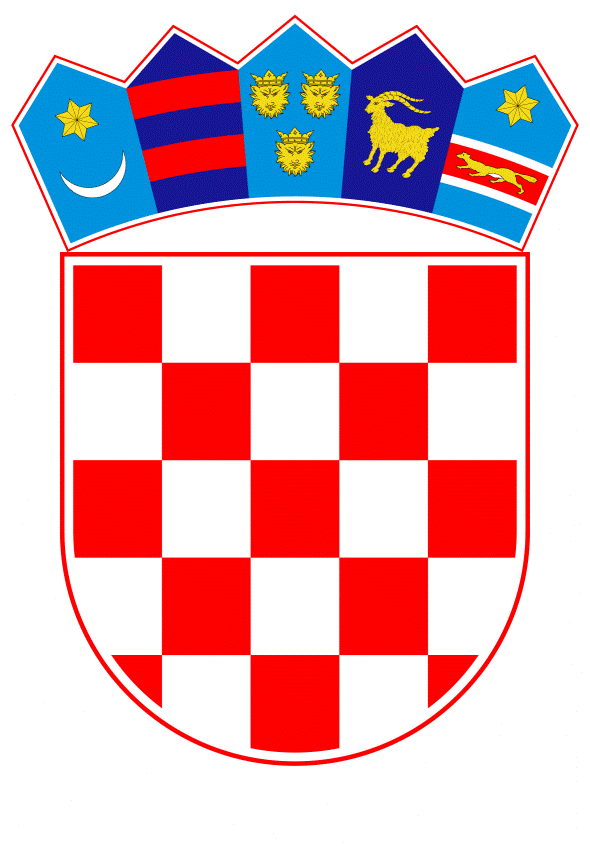 VLADA REPUBLIKE HRVATSKEZagreb, 11. srpnja 2019.____________________________________________________________________________________________________________________________________________________MINISTARSTVO PRAVOSUĐA___________________________________________________________________________Prijedlog Zakona broj______PRIJEDLOG OVRŠNOG ZAKONA_____________________________________________________________________Zagreb, srpanj 2019.PRIJEDLOG OVRŠNOG ZAKONA I. USTAVNA OSNOVA ZA DONOŠENJE ZAKONA Ustavna osnova za donošenje Ovršnog zakona sadržana je u članku 2. stavku 4. podstavku 1. Ustava Republike Hrvatske (Narodne novine, broj 85/10. - pročišćeni tekst i 5/14. - Odluka Ustavnog suda Republike Hrvatske; u daljnjem tekstu: Ustav). II. OCJENA STANJA I OSNOVNA PITANJA KOJA SE UREĐUJU ZAKONOM TE POSLJEDICE DONOŠENJA ZAKONA a) Ocjena stanja i osnovna pitanja koja se uređuju Zakonom Prvi Ovršni zakon (Narodne novine, broj 57/96.; u daljnjem tekstu: OZ/16) donesen je 28. lipnja 1996. OZ/16 je bio prvi Ovršni zakon koji je donesen nakon osamostaljenja i stjecanja neovisnosti Republike Hrvatske, a kojim je na jedinstven način uređen institut prisilne naplate tražbina. Drugi Ovršni zakon (Narodne novine, 139/10.; u daljnjem tekstu: OZ/10) donesen je 23. studenoga 2010., paralelno sa Zakonom o javnim ovršiteljima (Narodne novine, broj 139/10.). Ta dva Zakona trebala su biti osnova novog ovršnopravnog sustava u kojem su temeljnu ulogu trebali imati javni ovršitelji. OZ/10 u najvećem dijelu svojih odredaba nije nikada stupio na snagu. Trenutno važećim (trećim) Ovršnim zakonom (Narodne novine, broj 112/12., 25/13., 93/14., 55/16. - Odluka Ustavnog suda Republike Hrvatske i 73/17.; u daljnjem tekstu: OZ/12) uređen je postupak prisilnog ostvarenja tražbina i postupak dobrovoljnog sudskog i javnobilježničkog osiguranja tražbina te se njime uređuju i materijalnopravni odnosi koji se zasnivanju na temelju ovršnih postupaka. OZ/12, zajedno sa Zakonom o provedbi ovrhe na novčanim sredstvima (Narodne novine, broj 68/18.) čini zakonodavni okvir za provedbu izvansudske ovrhe, koju u najvećoj mjeri provodi Financijska agencija. Od stupanja na snagu prvog Ovršnog zakona iz 1996. (OZ/96), preko drugog Ovršnog zakona iz 2010. (OZ/10), pa do trećeg Ovršnog zakona iz 2012. (OZ/12), uređenje ovršnog sustava, odnosno ovršnog prava Republike Hrvatske doživjelo je oko 25 izmjena. Zbog uočenih poteškoća u primjeni postojećeg OZ/12 i potrebe njegovog usklađivanja s drugim zakonima kako bi se dobila horizontalna usklađenost zakonodavnog sustava, predlaže se izrada novog Zakona radi pojednostavljenja (povećanja efikasnosti) provedbe ovršnog postupka uz jačanje zaštite dostojanstva ovršenika i manje troškove postupka, odnosno novo uređenje ovršnog sustava. Predloženim Zakonom također se uređuje uloga svih sudionika postupka uvažavajući najviše europske standarde i postojeće vrijednosti hrvatskog pravnog sustava, koji cilj nije moguće bez donošenja novog Zakona. Postojeći sustav ovrhe na temelju vjerodostojne isprave ne omogućuje da se rješenje o ovrsi koje je doneseno od strane javnog bilježnika izravno provede u državama članicama Europske unije (Presuda Suda Europske unije (drugo vijeće) u predmetu Pula Parking d.o.o. protiv Svena Klausa Tederahna, C-551/15 od 9. ožujka 2017.; Presuda Suda Europske unije (drugo vijeće) u predmetu Ibrica Zulfikarpašić protiv Slavena Gajera, C-484/15 od 9. ožujka 2017.). Sukladno navedenom, ovim Zakonom uvodi se novi ovršni postupak na temelju vjerodostojne isprave te se predloženim zakonodavnim rješenjem ovršni postupak na temelju vjerodostojne isprave stavlja pod nadzor suda (sudska kontrola). Sud će biti opće i redovno nadležno tijelo, ali zbog rasterećenja sudova zadržavaju se javni bilježnici kao povjerenici suda. Ovim Zakonom se predlaže da se ovršni postupak na temelju vjerodostojne isprave pokreće podnošenjem prijedloga nadležnom sudu. Sud će nakon što zaprimi uredan prijedlog ovrhovoditelja kroz automatsku dodjelu spisa dodijeliti spis javnom bilježniku prema abecednom redu. Radi jačanja zaštite ovršenika Zakonom se predlaže rješenje u kojem će javni bilježnik kada zaprimi uredan prijedlog ovrhovoditelja zaključkom pozvati ovršenika da u roku od 15 dana ispuni svoju obvezu prema ovrhovoditelju ili da se u tom roku očituje osporava li i u kojem dijelu ovrhovoditeljevu tražbinu. Ako ovršenik ne ospori prijedlog za ovrhu, javni bilježnik će izraditi nacrt odluke za suca i dostaviti ga elektroničkim putem sudu u strojno čitljivom obliku, s time da ovršenik ima pravo izjaviti žalbu protiv rješenja o ovrsi. Rješenje o ovrsi izdaje sud i rješenje o ovrsi na novčanoj tražbini ovršenika mora sadržavati obavijest/uputu ovršeniku u vezi s primanjima i naknadama koja su izuzeta od ovrhe ili na kojima je ovrha ograničena. Predloženim zakonskim rješenjem sve će odluke suda biti donesene u kontradiktornom postupku (odnosi se i na odluke u čijem donošenju sudjeluju javni bilježnici kao pomoćnici suda) te će biti provedive u državama članicama Europske unije. S ciljem pojednostavljenja i moderniziranja ovršnog postupka uvodi se elektronička komunikacija, uređuju se žalbeni razlozi i definiraju odluke protiv kojih je moguće izjaviti reviziju. Uz navedeno uvode se elektronički obrasci kako bi ovršni postupak bio jasniji, dostupniji i transparentniji za sve stranke i sudionike u ovršnom postupku. Također se smanjuju troškovi postupka na način da se brišu odredbe o određivanju predvidivih troškova postupka, potvrda o ovršnosti se izdaje automatizmom, slijedom čega više nema troška izdavanja te potvrde. Uz navedeno, Zakonom se fiksira trošak tijela u postupku (sud, javni bilježnik, Financijska agencija) za određivanje i provedbu rješenja o ovrsi na novčanim sredstvima.Isto tako, predviđena su poboljšanja odredbi o dostavi jer nakon dva bezuspješna pokušaja  dostava se vrši putem oglasne ploče uz obvezno slanje obavijesti dužniku u poštanski sandučić i osobni korisnički pretinac e-Građani. Radi zaštite dostojanstva dužnika Zakonom se predlaže da se iznimno ovrha radi ispražnjenja i predaje nekretnine ne provodi u razdoblju od 1. studenoga do 1. travnja.Zakonom se povećava broj primanja koja su izuzeta od ovrhe, kao što su: božićnica, uskrsnica, regres, jubilarna nagrada, novčane prigodne nagrade za rad, terenski dodatak, pomorski dodatak, sindikalne socijalne pomoći i pozajmice, dnevnice i naknade za službeni put u inozemstvo, naknade za korištenje privatnog auta u službene svrhe, naknade za odvojeni život, novčana naknada žrtvama kaznenih djela. Ujedno je Zakonom propisano da suglasnost kojom se dopušta pljenidba i/ili prijenos plaće, odnosno drugog stalnog novčanog primanja za iznos koji je izuzet od ovrhe ne proizvodi pravne učinke. S ciljem administrativnog rasterećenja poslodavaca i Hrvatskog zavoda za mirovinsko osiguranje Zakonom isti se oslobađaju od poslova provedbe ovrhe na plaći i mirovini te prestaju biti tijela u postupku koja provode ovrhu. Predlaže se novo uređenje provedbe ovrhe na novčanim sredstvima i to centralizirana provedba ovrhe na novčanim sredstvima putem Financijske agencije (u daljnjem tekstu: FINA) koja ovrhu provodi pod nadzorom suda u skladu s jedinstvenim redoslijedom (prvenstvenim redom) čime se povećava razina sigurnosti. Predloženim zakonskim uređenjem poslodavcima ostaje samo obveza isplate primanja na račun, a banka će prema nalogu FINA-e prenijeti iznos plaće koji je izuzet od ovrhe na poseban račun radnika. Ovim zakonom zadržava se trenutno zakonsko uređenje da se radi ostvarenja novčane tražbine ovrha ne može provesti na nekretnini u kojoj ovršenik stanuje s time da se propisuje iznimka da se na nekretnini u kojoj ovršenik stanuje može provesti ovrha ako sud utvrdi da bi, nakon što se namiri ovrhovoditelj i druge osobe kojima pripada pravo na namirenje prodajom nekretnine, iz ostatka kupovnine ovršenik mogao kupiti nekretninu u kojoj može stanovati sa članovima svojeg kućanstva. Nadalje, Zakonom se povećava iznos glavnice tražbine radi čijeg namirenja ovrha na nekretnini nije dopuštena i to na iznos od 40.000,00 kuna. S obzirom na to da su u provedbi elektroničke javne dražbe nekretnina uočene poteškoće,  ovim zakonom poboljšava se i olakšava postupak prodaje nekretnina. Uređuje se postupak prodaje pokretnina putem javnih komisionara s obzirom na to da navedeni institut nije zaživio u praksi. U primjeni je uočeno da se institut sudskog i javnobilježničkog osiguranja prijenosom vlasništva na stvari i prijenosom prava ne koristi u praksi u dovoljnoj mjeri te omogućuje određene zloupotrebe (osobe za relativno niski iznos potraživanja postaju punopravni vlasnici nekretnina, otežana provedba ovrhe) pa se ovim zakonom napušta navedeni institut. Uređuju se i dorađuju odredbe koje su do sada bile sadržane u posebnom propisu - Zakon o upisniku sudskih i javnobilježničkih osiguranja tražbina vjerovnika na pokretnim stvarima i pravima (Narodne novine, broj 121/05.). Stupanjem na snagu ovoga Zakona prestaje važiti Zakon o upisniku sudskih i javnobilježničkih osiguranja tražbina vjerovnika na pokretnim stvarima i pravima. Konačno, prijelaznim i završnim odredbama Zakona propisuje se da će se provedba ovrhe na plaći i drugim stalnim novčanim primanjima koja je započela do stupanja na snagu ovoga Zakona dovršiti prema odredbama zakona koji je bio na snazi u vrijeme njihova pokretanja a to znači da će isplatitelj plaće, odnosno drugog stalnog novčanog primanja nastaviti plijeniti i isplaćivati plaću, odnosno drugo stalno primanje na temelju potvrđene privatne izjave kojom je dužnik dao suglasnost da se radi naplate tražbine vjerovnika zaplijeni njegova plaća, odnosno drugo stalno novčano primanje, a koju je zaprimio do dana stupanja na snagu ovoga Zakona. Isto tako postupak radi namirenja dospjele tražbine predlagatelja osiguranja osigurane sudskim ili javnobilježničkim sporazumom o osiguranju prijenosom vlasništva na stvari i prijenosom prava provodi se na temelju odredbi ovršnog zakona koje su važile u vrijeme sklapanja sporazuma. b) Posljedice donošenja Zakona Prvenstveno treba istaknuti kako je ovaj Zakon nastavak mjera Vlade Republike Hrvatske usmjerenih rješavanju problema blokiranih građana, koji je započet paketom mjera koji se sastoji od tri zakona, i to Zakona o otpustu dugova fizičkim osobama, Zakona o provedbi ovrhe na novčanim sredstvima i Zakona o izmjenama i dopunama zakona o stečaju potrošača, usvojenim u srpnju 2018. Navedeni paket mjera je bio usmjeren rješavanju problema dijela građana s blokiranim računima i to kroz: ex lege otpust dugova, dobrovoljni otpust dugova za koji se vjerovnicima koji na to pristanu zakonom utvrđeni iznos priznaje kao porezno priznati rashod, odnosno ne uzima se za oporezivi primitak, kroz obustavu provedbe ovrhe koja se provodi na novčanoj tražbini po računu i oslobođenjem od obveza osoba koje imaju blokirane račune duže od tri godine, a čiji iznos glavnice duga iznosi do 20.000,00 kuna kroz institut jednostavnog postupka stečaja potrošača. Predvidive posljedice koje će proisteći donošenjem ovoga Zakona sastoje se prije svega u uravnoteženju postojećeg sustava ovrhe, kao i njegovom dodatnom unaprjeđenju uz uvažavanje potrebe da se ovršni postupak provodi brzo, učinkovito i ekonomično te da se štiti dostojanstvo ovršenika i osigura da provedba za njega bude što manje nepovoljna. Ovim Zakonom: - ovršni postupak se vraća pod isključivi nadzor suda, odnosno sudska nadležnost je pravilo, - postupak se pokreće i vodi korištenjem sredstava elektroničke komunikacije te korištenjem propisanih obrazaca, čime se postupak pojednostavljuje - povećava se razina zaštite dužnika na način da se uvodi predpostupak, odnosno prije donošenja rješenja o ovrsi na temelju vjerodostojne isprave dužnik se prethodno opominje te- povećava se stupanj sigurnosti dostave pismena, s obzirom da je to bio jedan od učestalijih prigovora ovršenika - troškovi postupka se višestruko smanjuju te fiksiraju - uvodi se pravilo da se ovršenik ne može deložirati iz nekretnine u kojoj živi u zimskom razdoblju (zaštita prava na dom) te - proširenjem kruga primanja izuzetih od ovrhe omogućava se ovršenicima pravo na dostojanstven život. III. OCJENA I IZVORI POTREBNIH SREDSTAVA ZA PROVOĐENJE ZAKONA Za provedbu ovoga Zakona sredstva su osigurana u okviru Razdjela 110 – Ministarstvo pravosuđa, na kapitalnom projektu K629169, stavka 3238 u iznosu od 1.016.800,00 kuna za razvoj aplikativnog rješenja i unaprjeđenje postojećeg sustava te nije potrebno osigurati dodatna sredstva u državnom proračunu Republike Hrvatske. IV.	TEKST PRIJEDLOGA ZAKONATekst prijedloga zakona dan je u obliku Prijedloga ovršnog zakona.PRIJEDLOG OVRŠNOG ZAKONA Dio prvi Glava prva
OSNOVNE ODREDBE Predmet Zakona Članak 1. (1) Ovim se Zakonom uređuje postupak po kojemu sudovi provode prisilno ostvarenje tražbina na temelju ovršnih i vjerodostojnih isprava (ovršni postupak), postupak po kojemu sudovi i javni bilježnici provode osiguranje tražbina (postupak osiguranja) te materijalnopravni i procesnopravni odnosi koji nastaju u tijeku i u povodu ovršnih postupaka i postupaka osiguranja, ako posebnim zakonom nije drugačije određeno. (2) Ovim se Zakonom uređuje postupanje Financijske agencije i financijskih institucija u slučajevima stečajnog postupka, statusnih promjena, brisanja poslovnog subjekta i zatvaranja računa ovršenika, postupanje poslovnog subjekta u uvjetima blokade njegova računa te vođenje Jedinstvenog registra računa i Upisnika osiguranja tražbina na pokretnim stvarima i pravima.Članak 2.Ovim Zakonom osigurava se provedba sljedećih akata Europske unije: - Direktiva (EU) 2018/843 Europskog parlamenta i Vijeća od 30. svibnja 2018. o izmjeni Direktive (EU) 2015/849 o sprječavanju korištenja financijskog sustava u svrhu pranja novca ili financiranja terorizma i o izmjeni direktiva 2009/138/EZ i 2013/36/EU (Tekst značajan za EGP) ( SL L 156, 19. 6. 2018.), u daljnjem tekstu: Direktiva (EU) 2018/843.- Uredba (EZ) br. 805/2004 Europskog parlamenta i Vijeća od 21. travnja 2004. o uvođenju europskog naloga za izvršenje za nesporne tražbine (SL L 143, 30.4.2004.), u daljnjem tekstu: Uredba 805/2004.- Uredba (EU) br. 655/2014 Europskog parlamenta i Vijeća od 15. svibnja 2014. o uspostavi postupka za europski nalog za blokadu računa kako bi se pojednostavila prekogranična naplata duga u građanskim i trgovačkim stvarima (SL L 189, 27.6.2014.), u daljnjem tekstu: Uredba 655/2014.Značenje pojmova Članak 3. Pojedini pojmovi upotrijebljeni u ovom Zakonu imaju ova značenja: 1. „ovršni postupak“ označava izvanparnični sudski postupak koji se provodi radi prisilnog ostvarenja tražbina na temelju ovršnih i vjerodostojnih isprava 2. „postupak osiguranja“ označava izvanparnični sudski ili javnobilježnički postupak koji se provodi radi prisilnog ili dobrovoljnog osiguranja tražbine   3. „tražbina“ označava pravo na neko davanje, činjenje, nečinjenje ili trpljenje 4. „ovrhovoditelj“ označava osobu koja je pokrenula ovršni postupak radi prisilnog ostvarenja svoje tražbine, zatim tijelo ili osobu koja je po zakonu ovlaštena pokrenuti postupak radi prisilnog ostvarenja tražbine treće osobe, osobu u čiju je korist taj postupak pokrenut po službenoj dužnosti te osoba u čiju korist je podnesen zahtjev za provedbu ovrhe na novčanim sredstvima5. „predlagatelj osiguranja“ označava osobu koja je pokrenula postupak osiguranja svoje tražbine, zatim tijelo ili osobu koja je po zakonu ovlaštena pokrenuti postupak osiguranja tražbine treće osobe te osobu u čiju je korist taj postupak pokrenut po službenoj dužnosti 6. „ovršenik“ označava osobu protiv koje se ostvaruje tražbina 7. „protivnik osiguranja“ označava osobu protiv koje se tražbina osigurava 8. „stranka“ označava ovrhovoditelja i ovršenika te predlagatelja osiguranja i protivnika osiguranja 9. „sudionik“ označava osobu koja u postupku ovrhe ili osiguranja nije stranka, a u postupku sudjeluje zbog toga što se u njemu odlučuje o nekom njezinom pravu ili zbog toga što za to ima pravni interes 10. „rješenje o ovrsi“ označava rješenje kojim je u cijelosti ili djelomice prihvaćen prijedlog za ovrhu ili kojim se po službenoj dužnosti određuje ovrha 11. „rješenje o osiguranju“ označava rješenje kojim je u cijelosti ili djelomice prihvaćen prijedlog za osiguranje ili kojim se po službenoj dužnosti određuje osiguranje 12. „sredstva ovrhe i osiguranja“ su ovršne radnje, odnosno radnje osiguranja ili sustav takvih radnji kojima se po zakonu tražbina prisilno ostvaruje ili osigurava 13. „predmet ovrhe i osiguranja“ su stvari i prava na kojima se po zakonu može provesti ovrha radi ostvarenja tražbine ili njezina osiguranja 14. „ovršna sudska odluka“ jest presuda, rješenje, platni nalog ili druga odluka donesena u postupku pred nacionalnim sudom, pravorijek donesen pred arbitražnim sudom te svaka odluka koju je donio sud države članice Europske unije odnosno osoba ili tijelo (služba) koje se na temelju uredbi Europske unije koje se izravno primjenjuju na području Republike Hrvatske izjednačuju sa sudovima država članica Europske unije, bez obzira kako se naziva, uključujući nalog, naredbu, odluku ili nalog o izvršenju, kao i odluku o utvrđivanju troškova, koju izdaje sudski službenik, koja je stekla svojstvo ovršnosti15. „ovršna sudska nagodba“ jest sudska nagodba sklopljena u postupku pred nacionalnim sudom, arbitražnim sudom ili sudom države članice Europske unije odnosno osobe ili tijela (službe) koje se na temelju uredbi Europske unije koje se izravno primjenjuju na području Republike Hrvatske izjednačuju sa sudovima država članica Europske unije, koja je stekla svojstvo ovršnosti16. „ovršna odluka upravnoga tijela“ jest upravni akt koji je u upravnom postupku donijelo javnopravno tijelo17. „izvršna upravna nagodba“ jest nagodba zaključena u upravnom postupku pred javnopravnim tijelom 18. „osnova za plaćanje“ jest ovršna odluka domaćeg suda ili upravnog tijela koja ima potvrdu ovršnosti, odnosno izvršnosti, ovršna odnosno izvršna nagodba sklopljena pred domaćim sudom ili upravnim tijelom, ovršna nagodba postignuta u postupku mirnog rješenja spora na temelju zakona kojim se uređuje parnični postupak, zadužnica, bjanko-zadužnica, europski ovršni naslov i europski platni nalog, a koji glase na ispunjenje određene novčane tražbine, obračun poslodavca o neisplati dospjelog iznosa plaće, naknade plaće ili otpremnine, rješenje o ovrsi, rješenje o osiguranju, nalog Ministarstva financija za naplatu po aktiviranom državnom jamstvu, nalog za pljenidbu u postupku prisilnog izvršenja pravomoćno izrečene novčane kazne u kaznenom i prekršajnom postupku i svaka druga odluka nadležnog tijela kojom se u cijelosti ili djelomice prihvaća prijedlog za provedbu ovrhe 19. „sudski ovršitelj“ označava sudskog službenika koji po nalogu suda neposredno poduzima pojedine radnje u ovršnom postupku ili postupku osiguranja 20. „Financijska agencija“ (u daljnjem tekstu: Agencija) označava pravnu osobu osnovanu prema posebnom zakonu koja po ovom Zakonu i/ili po nalogu suda poduzima pojedine radnje u ovršnom postupku, postupku osiguranja ili provodi ovrhu na novčanim sredstvima 21. „ javni bilježnik“ označava osobu od javnog povjerenja koja po ovom Zakonu i/ili po nalogu suda kao povjerenik suda može poduzimati pojedine radnje u ovršnom postupku ili postupku osiguranja, odnosno osoba od javnog povjerenja koja je po ovom ili drugom Zakonu ovlaštena samostalno poduzimati radnje u postupku osiguranja 22. „banka“ jest kreditna institucija, osnovana prema zakonu kojim se uređuje poslovanje kreditnih institucija, pod kojom se podrazumijeva banka, štedna banka i podružnica strane banke sa sjedištem u Republici Hrvatskoj 23. „stambena štedionica“ je kreditna institucija koja je osnovana i posluje prema odredbama zakona kojim se uređuju kreditne institucije24. „kreditna unija“ je financijska institucija koja je osnovana i posluje prema odredbama zakona kojim se uređuju kreditne unije25. „financijska institucija“ je banka, stambena štedionica i kreditna unija26. „javno ovjerovljena isprava“ ili „ovjerovljena isprava“ označava ispravu na kojoj je potpis davatelja izjave ovjerovio javni bilježnik ili koja druga osoba ili tijelo s javnim ovlastima u čijoj je to nadležnosti odnosno, s njom izjednačenu privatnu ispravu koju je davatelj potpisao kvalificiranim elektroničkim potpisom27. „registar“, „upisnik“, „očevidnik“ ili „evidencija“ označava svaku bazu podataka koja se vodi o dužniku i/ili stvarima i pravima koja čine dužnikovu imovinu, neovisno od toga da li se podaci vode u materijaliziranom ili elektroničkom obliku 28. „članovi kućanstva“ su bračni ili izvanbračni drug, životni partner ili neformalni životni partner, djeca i ostali srodnici u pravoj i pobočnoj liniji, srodnici po tazbini i druge osobe neovisno o stupnju i vrsti srodstva, a koje žive u istom stambenom prostoru s podnositeljem zahtjeva za pravnu pomoć, zajednički snose troškove i zadovoljavaju potrebe zajedničkog života; članom kućanstva smatra se i dijete koje ne živi u istom stambenom prostoru s podnositeljem zahtjeva, a nalazi se na redovitom školovanju, do kraja propisanog redovitog školovanja, a najkasnije do navršene 26. godine života 29. „prosječna netoplaća u Republici Hrvatskoj“ jest prosječan iznos mjesečne netoplaće isplaćene po jednom zaposlenom u pravnim osobama u Republici Hrvatskoj, za razdoblje siječanj – kolovoz tekuće godine, koju je dužan utvrditi Državni zavod za statistiku i objaviti u „Narodnim novinama“ najkasnije do 31. prosinca za tekuću godinu, radi primjene u idućoj godini 30. „institucija za platni promet“ jest pravna osoba koja na temelju zakona koji uređuje platni promet može pružati usluge platnog prometa u Republici Hrvatskoj 31. „poslovni subjekt“ je pravna osoba, fizička osoba koja obavlja registriranu gospodarsku djelatnost i fizička osoba koja se bavi slobodnim zanimanjem 32. „potrošač“ je fizička osoba koja ne obavlja registriranu gospodarsku djelatnost i koja se ne bavi slobodnim zanimanjem 33. „nalog“ jest nalog koji Agencija na temelju osnove za plaćanje daje banci i Hrvatskoj narodnoj banci, stambenoj štedionici i kreditnoj uniji da prema podacima sadržanima u tom nalogu izvrši pljenidbu novčanih sredstava na računu ovršenika, izvrši plaćanje s računa ovršenika na račun ovrhovoditelja ili drugi račun naveden u osnovi za plaćanje, provede odluku nadležnog tijela kojom je određena mjera osiguranja na novčanim sredstvima po računima i oročenim novčanim sredstvima, izvrši blokadu, odnosno deblokadu računa ovršenika ili obavi drugu radnju radi izvršenja osnove za plaćanje 34. „račun“ jest transakcijski račun u smislu zakona kojim se uređuje platni promet na kojem se u banci vode novčana sredstva u domaćoj i stranoj valuti, odnosno na kojem se u Hrvatskoj narodnoj banci vode novčana sredstva Republike Hrvatske u domaćoj i stranoj valuti, račun na kojem se u Hrvatskoj narodnoj banci vode novčana sredstva banke, novčani polog i ulog na štednju po viđenju 35. „oročena novčana sredstva“ jesu novčana sredstva po ugovoru o oročenom novčanom pologu i oročenom ulogu na štednju, uključujući i stambeni štedni ulog i depozite u kreditnim unijama 36. „blokada računa“ jest zabrana isplate i prijenosa novčanih sredstava s računa ovršenika, osim izvršenja naloga na temelju ovoga Zakona 37. „račun specifične namjene“ jest račun odnosno oročena novčana sredstva na kojima se na temelju posebnog propisa vode novčana sredstva odvojeno od imovine osobe koja upravlja tim sredstvima i koji je odgovarajuće označen u Jedinstvenom registru računa 38. „donositelj osnove za plaćanje“ jest ovlašteno tijelo koje je donijelo odluku odnosno izdalo ili potvrdilo ispravu koja se smatra osnovom za plaćanje 39. „podnositelj osnove za plaćanje“ jest ovrhovoditelj, odnosno osoba koja je podnijela osnovu za plaćanje 40. „jedinstveni identifikacijski podatak“ jest jedinstveni matični broj građana, matični broj koji dodjeljuje Državni zavod za statistiku, matični broj subjekta iz sudskog registra odnosno drugi brojčani identifikacijski podatak koji je jedinstven za određenu fizičku ili pravnu osobu, pomoću kojega Agencija može na temelju dostupnih joj podataka iz službenih evidencija nedvojbeno utvrditi osobni identifikacijski broj te osobe41. „nadležno tijelo“ jest tijelo koje je na temelju zakona ovlašteno donositi, odnosno izdavati i podnositi osnovu za plaćanje i voditi postupak radi provedbe ovrhe i osiguranja 42. „Upisnik osiguranja tražbina na pokretnim stvarima i pravima“ jest javna knjiga u koju se upisuju prava i mjere propisane ovim ili drugim Zakonom, koje se ne upisuju u koju drugu javnu knjigu (u daljnjem tekstu: Upisnik osiguranja tražbina). Pokretanje postupka Članak 4. (1) Ovršni postupak pokreće se prijedlogom ovrhovoditelja, a postupak osiguranja prijedlogom predlagatelja osiguranja. (2) Ovršni postupak i postupak osiguranja pokreću se i po službenoj dužnosti kada je to zakonom određeno. (3) Kada po zakonu ovlašteno tijelo ili osoba pokrene ovršni postupak ili postupak osiguranja, odnosno kada je postupak pokrenut po službenoj dužnosti, osoba radi čije tražbine je postupak pokrenut ne može poduzimati radnje koje bi sprječavale provedbu postupka. (4) Ako tijelo ili osoba iz stavka 3. ovoga članka odluči povući prijedlog kojim je postupak pokrenut, odnosno ako sud odluči obustaviti postupak pokrenut po službenoj dužnosti, osoba radi čije tražbine je postupak pokrenut može preuzeti vođenje postupka ako u roku od 15 dana od dana kada joj je dostavljena obavijest o povlačenju prijedloga odnosno o namjeri da se postupak obustavi izjavi da preuzima vođenje postupka. (5) Kada sud pokreće ovršni postupak ili postupak osiguranja po službenoj dužnosti tijelo ili osoba koja dostavi sudu ovršnu ispravu ili obavijesti o postojanju razloga za pokretanje postupka po službenoj dužnosti nema položaj stranke u postupku. Predmet na kojem ovrha i osiguranje nisu dopušteni Članak 5. (1) Predmet ovrhe i osiguranja ne mogu biti: - stvari i prava izvan prometa te druge stvari i prava za koje je to zakonom određeno - tražbine po osnovi poreza i drugih pristojbi - objekti, oružje i oprema namijenjeni obrani   - oprema i objekti namijenjeni radu tijela državne uprave, jedinica lokalne i područne (regionalne) samouprave i pravosudnih tijela. (2) Može li neka stvar ili pravo biti predmet ovrhe ili osiguranja, odnosno je li ovrha ili osiguranje na nekoj stvari ili pravu ograničeno, ocjenjuje se s obzirom na okolnosti koje postoje u vrijeme podnošenja prijedloga kojim se pokreće postupak, ako ovim Zakonom nije drugačije određeno. (3) Ovršne radnje i radnje osiguranja mogu se neposredno provesti i protiv ovršenika odnosno protivnika osiguranja u skladu sa zakonom. Zaštita dostojanstva ovršenika odnosno protivnika osiguranja Članak 6. (1) Pri provedbi ovrhe i osiguranja pazit će se na dostojanstvo ovršenika i protivnika osiguranja te na to da ovrha odnosno osiguranje za njega budu što manje nepovoljni. (2) Ovrha radi naplate novčane tražbine ili osiguranje takve tražbine u pravilu će se provesti prvo na dužnikovim novčanim tražbinama, osim ako namirenje odnosno osiguranje prema navedenom redoslijedu ne bi bilo pravično. Načelo razmjernosti. Načelo pravičnosti Članak 7. (1) Sud određuje ovrhu odnosno osiguranje onim sredstvom i na onim predmetima koji su navedeni u prijedlogu kojim se pokreće postupak, osim ako ocijeni da bi provedba ovrhe odnosno osiguranja narušila pravičnu ravnotežu između interesa stranaka. (2) Ako je predloženo više sredstava ili više predmeta ovrhe odnosno osiguranja, sud može po službenoj dužnosti ili na prijedlog ovršenika odnosno protivnika osiguranja ograničiti ovrhu odnosno osiguranje na neka od tih sredstava ili predmeta, ako su dovoljni za ostvarenje ili osiguranje tražbine i ako ocijeni da provedba ovrhe odnosno osiguranja ne bi narušila pravičnu ravnotežu između interesa stranaka. (3) Pri ocjeni je li narušena pravična ravnoteža između interesa stranaka sud će uzeti u obzir okolnosti slučaja, a osobito: – postoje li druga sredstva i predmeti ovrhe i osiguranja kojima se tražbina može u cijelosti ili u pretežnom dijelu ostvariti ili osigurati – je li ovrhovoditelj odnosno predlagatelj osiguranja učinio vjerojatnim da bi ovrha odnosno osiguranje drugim sredstvima ili na drugim predmetima bilo bezuspješno – je li vrijednost tražbine koja se ostvaruje ili osigurava nerazmjerno manja od vrijednosti predmeta ovrhe odnosno osiguranja. Promjena sredstva i predmeta ovrhe Članak 8. (1) Ako se pravomoćno rješenje o ovrsi ili osiguranju određenim sredstvom ili na određenom predmetu ne može provesti, ovrhovoditelj odnosno predlagatelj osiguranja može radi namirenja ili osiguranja iste tražbine, u istom postupku, predložiti novo sredstvo ili predmet ovrhe odnosno osiguranja. (2) Prijedlog za ovrhu i osiguranje iz stavka 1. ovoga članka ovrhovoditelj odnosno predlagatelj osiguranja može podnijeti u roku od 30 dana od dana obavijesti suda o nemogućnosti provedbe ovrhe odnosno osiguranja. (3) U slučaju iz stavka 1. ovoga članka sud će: - donijeti novo rješenje o ovrsi odnosno osiguranju i ovrhu odnosno osiguranje nastaviti na temelju tog rješenja te - obustaviti ovrhu odnosno osiguranje ranije predloženim sredstvom i na ranije predloženom predmetu ovrhe odnosno osiguranja. (4) Žalba protiv novoga rješenja o ovrsi iz stavka 3. ovoga članka ne može se izjaviti iz razloga zbog kojih se mogla izjaviti protiv prijašnjeg rješenja o ovrsi. (5) Žalba nakon proteka roka protiv novoga rješenja o ovrsi iz stavka 3. ovoga članka može se podnijeti samo ako su razlozi zbog kojih se podnosi nastali nakon vremena kad se više nisu mogli iznijeti u roku za žalbu protiv prethodnoga rješenja o ovrsi. (6) Na prijedlog iz stavka 1. ovoga članka i rješenje iz stavka 3. podstavka 1. ovoga članka ne plaća se sudska pristojba. Ovrha i osiguranje na imovini strane države Članak 9. (1) Na imovini strane države u Republici Hrvatskoj ne može se odrediti ni provesti ovrha ili osiguranje bez prethodne suglasnosti ministra nadležnog za poslove pravosuđa, uz prethodno mišljenje ministra nadležnog za vanjske poslove, osim ako je strana država pristala na ovrhu, odnosno osiguranje. (2) Sud će odbaciti prijedlog kojim se pokreće postupak na imovini strane države u Republici Hrvatskoj ako uz prijedlog nije podnesena suglasnost iz stavka 1. ovoga Zakona, odnosno pristanak strane države. (3) Suglasnost iz stavka 1. ovoga članka nije upravni akt.   Podnesci i ročišta Članak 10. (1) U ovršnom postupku i postupku osiguranja sud postupa na temelju podnesaka i drugih pismena, a može održati i ročište kada je to ovim Zakonom određeno ili kad smatra da je održavanje ročišta svrhovito. (2) O ročištu, umjesto zapisnika, sud može sastaviti službenu bilješku. (3) Sud će izvan ročišta saslušati stranku ili sudionika u postupku ako je to predviđeno ovim Zakonom, ili ako smatra da je to potrebno radi razjašnjenja pojedinih pitanja ili očitovanja o nekom prijedlogu stranke. (4) Izostanak jedne ili obiju stranaka te sudionika s ročišta, ili njihovo neodazivanje pozivu suda radi saslušanja, ne sprječava sud da i dalje postupa. (5) Podnesci u ovršnom postupku podnose se u dovoljnom broju primjeraka za sud i protivnu stranku. (6) Kada je ovim Zakonom propisano da se podnesak podnosi na propisanom obrascu, stranka ili sudionik koji podnesak nije podnio na propisanom obrascu nema pravo na naknadu troškova za sastavljanje tog podneska, osim ako uz podnesak ne navede razloge zbog kojih propisani obrazac nije podoban za podnošenje tog podneska. (7) Kada je ovim Zakonom propisano da se podnesak podnosi na propisanom obrascu elektroničkim putem u strojno čitljivom obliku, sud će odbaciti podnesak stranke ili sudionika koji nije podnesen elektroničkim putem na propisanom obrascu. (8) Pravne osobe obvezne su u ovršnom postupku i postupku osiguranja podneske podnositi elektroničkim putem odgovarajućom primjenom pravila o podnošenju podnesaka u parničnom postupku. Privremeni zastupnik Članak 11. (1) U slučaju prekida ovršnog postupka ili postupka osiguranja sud može, na prijedlog stranke ili po službenoj dužnosti, ako je to potrebno radi zaštite prava i interesa koje od stranaka, postaviti privremenoga zastupnika stranci u odnosu na koju je nastao razlog zbog kojega je došlo do prekida. (2) U slučaju iz stavka 1. ovoga članka, sud će nastaviti prekinuti postupak i prije nego što prestane razlog zbog kojeg je došlo do prekida postupka. Sastav suda i odluke Članak 12. (1) U prvom i drugom stupnju ovršni postupak i postupak osiguranja vodi i odluke donosi sudac pojedinac ili sudski savjetnik, ako ovim ili drugim zakonom nije određeno da postupak vodi javni bilježnik. (2) Ako se o prisilnom ispunjenju ili osiguranju odlučuje u parničnom, kaznenom ili nekom drugom sudskom postupku takve odluke sud donosi u sastavu u kojemu vodi taj sudski postupak. (3) U ovršnom postupku i postupku osiguranja sud donosi odluke u obliku rješenja i zaključka. (4) Sud zaključkom odlučuje o upravljanju postupkom i o drugim pitanjima kad je to određeno ovim Zakonom. Žalba i prigovor Članak 13. (1) Protiv rješenja donesenog u prvom stupnju može se podnijeti žalba, ako ovim Zakonom nije drukčije određeno. (2) Žalba se podnosi u roku od osam dana od dana dostave prvostupanjskog rješenja, ako ovim Zakonom nije drukčije određeno. (3) Žalba ne odgađa provedbu rješenja, ako ovim Zakonom nije drukčije određeno. (4) Protiv zaključka nije dopušten pravni lijek, osim ako ovim Zakonom nije drukčije određeno. (5) Stranka ili sudionik u postupku mogu podnijeti prigovor kojim traže od suda da otkloni nepravilnosti u provedbi ovrhe ili osiguranja. Postupanje suda povodom podnesene žalbe i prigovora Članak 14. (1) Ako je protiv rješenja dopuštena žalba, prvostupanjski sud će, ako nije ovlašten samostalno odlučivati po žalbi, spis sa žalbom dostaviti drugostupanjskom sudu. (2) U slučaju iz stavka 1. ovoga članka, ako je moguće nastaviti s provedbom ovrhe ili osiguranja do donošenja odluke drugostupanjskog suda, prvostupanjski sud će drugostupanjskom sudu dostaviti presliku spisa sa žalbom. Dok drugostupanjski sud ne donese odluku o žalbi, prvostupanjski sud poduzimat će one radnje koje je ovlašten poduzimati prije pravomoćnosti pobijanoga rješenja, ako ovim Zakonom nije drukčije određeno.  (3) Ako je podnesen pravni lijek protiv zaključka protiv kojeg pravni lijek nije dopušten, sud će odluku o nedopuštenosti pravnog lijeka donijeti zajedno s odlukom kojom se utvrđuje, odnosno završava postupak ovrhe, odnosno osiguranja. (4) Prvostupanjski sud će zaključkom ukinuti nezakonite i nepravilne radnje u provedbi ovrhe ili osiguranja te tijelu ili osobi koja provodi ovrhu dati obvezujuću uputu. Revizija, ponavljanje postupka i povrat u prijašnje stanje Članak 15. (1) Protiv drugostupanjskog rješenja donesenog po žalbi protiv rješenja o ovrsi, rješenja o protuovrsi i rješenja o obustavi ili dovršetku ovršnog postupka revizija se može podnijeti ako  Vrhovni sud Republike Hrvatske dopusti reviziju odgovarajućom primjenom pravila parničnog postupka. Protiv ostalih drugostupanjskih rješenja u ovršnom postupku revizija nije dopuštena. (2) Protiv drugostupanjskog rješenja donesenog po žalbi protiv rješenja o osiguranju revizija nije dopuštena. (3) Protiv pravomoćne odluke donesene u ovršnom postupku i postupku osiguranja nije dopušteno ponavljanje postupka. (4) Iznimno od stavka 3. ovoga članka, može se prema pravilima parničnog postupka tražiti ponavljanje postupka protiv platnog naloga iz rješenja o ovrsi na temelju vjerodostojne isprave. (5) Povrat u prijašnje stanje dopušten je samo zbog propuštanja roka za žalbu. HitnostČlanak 16. U ovršnom postupku i postupku osiguranja sud je dužan postupati hitno. Sudska dostava Članak 17. (1) Pravnoj osobi i odvjetniku dostava se obavlja elektroničkim putem u sigurni elektronički poštanski pretinac odgovarajućom primjenom pravila o dostavi u parničnom postupku. (2) Fizičkoj osobi koja obavlja određenu registriranu djelatnost (obrtnici, trgovci pojedinci, liječnici itd.), kada se dostava obavlja u vezi s tom djelatnošću, i odgovornoj fizičkoj osobi u pravnoj osobi, kada se dostava obavlja u vezi s tom funkcijom, dostava se obavlja na adresu upisanog sjedišta. (3) Fizičkoj osobi koja ne obavlja određenu registriranu djelatnost i fizičkoj osobi koja obavlja određenu registriranu djelatnost, kada se dostava ne obavlja u vezi s tom djelatnošću, dostava se obavlja na adresi prebivališta u Republici Hrvatskoj prema podacima o prebivalištu iz evidencija ministarstva nadležnog za unutarnje poslove. (4) Iznimno od stavka 3. ovoga članka, ako je osoba prijavila boravište u kojem drugom mjestu u Republici Hrvatskoj ili je prijavila koje drugo mjesto ili način na koji joj se dostava može obaviti, dostava toj osobi obavlja se na adresi njezina upisana boravišta, odnosno na drugom prijavljenom mjestu ili na drugi prijavljeni način. (5) Osobi koja nema prebivalište ili boravište u Republici Hrvatskoj ili nije prijavila koje drugo mjesto ili način na koji joj se dostava može obaviti, dostava se obavlja na adresu navedenu u prijedlogu kojim se pokreće postupak. (6) Ako dostava na adresu iz stavaka 2. do 5. ovoga članka bude bezuspješna, pismeno će se pokušati dostaviti još jednom u roku koji ne može biti kraći od 30 dana ni duži od 60 dana, a ako ponovljena dostava bude bezuspješna, dostava će se obaviti isticanjem pismena koje je trebalo dostaviti na mrežnoj stranici e-oglasna ploča sudova u daljnjem roku od 15 dana. Smatrat će se da je dostava obavljena osmoga dana od dana isticanja pismena na mrežnoj stranici e-oglasna ploča sudova. Ako primatelj ne podigne pismeno ili ako se dostava ne uspije obaviti iz bilo kojeg drugog razloga smatrati će se bezuspješnom dostavom.(7) Kada se dostava obavlja isticanjem pismena na mrežnoj stranici e-oglasna ploča sudova, sud će na adresu iz stavka 2. do 5. ovoga članka dostaviti obavijest o danu isticanja pismena na mrežnoj stranici e-oglasna ploča sudova ubacivanjem u poštanski sandučić. (8) Kada je to moguće, obavijest iz stavka 7. ovoga članka dostavlja se i u osobni korisnički pretinac fizičke osobe kojemu se pristupa putem središnjeg internetskog mjesta za jednostavan pristup svim informacijama iz javne uprave Republike Hrvatske (Središnji državni portal). (9) Na zahtjev ovrhovoditelja odnosno predlagatelja osiguranja dostavu ovršeniku odnosno protivniku osiguranja može obaviti javni bilježnik. Troškove javnobilježničke dostave nije dužan naknaditi ovršenik odnosno protivnik osiguranja, a na radnje poduzete u vezi s dostavom preko javnog bilježnika na temelju ovoga Zakona ne plaćaju se javnobilježničke pristojbe. (10) Javni bilježnik dostavu može obaviti na svojem službenom području neposredno tako da pismeno uruči primatelju osobno i o tome sastavi zapisnik. Dostavu izvan svojeg službenog područja javni bilježnik može obaviti tako da pismeno koje se treba dostaviti proslijedi javnom bilježniku na čijem se službenom području nalazi adresa primatelja uz zamolbu za osobno uručenje. Javni bilježnik dostavu može obaviti i putem pošte. (11) Javnom bilježniku i Agenciji dostava se obavlja elektroničkim putem. (12) Sud će pravomoćna i ovršna rješenja o ovrsi na temelju vjerodostojne isprave dostavljati Agenciji kao elektroničke isprave u skladu s propisom kojim se uređuje elektronička isprava.(13) Ako je ovim Zakonom propisano da javni bilježnik ili Agencija dostavu obavlja putem suda, javni bilježnik ili Agencija će pismeno dostaviti sudu elektroničkim putem radi dostave, a sud će dostavu obaviti u skladu s pravilima o sudskoj dostavi. Troškovi postupka Članak 18. (1) Troškove postupka u vezi s određivanjem i provedbom ovrhe i osiguranja predujmljuje ovrhovoditelj, odnosno predlagatelj osiguranja, ako ovim Zakonom nije drukčije određeno. (2) Ovrhovoditelj odnosno predlagatelj osiguranja dužan je troškove postupka predujmiti u roku koji odredi sud. Ako troškovi ne budu predujmljeni u tom roku, sud će obustaviti ovrhu odnosno osiguranje, osim ako se postupak može nastaviti bez provođenja radnje za koju nije uplaćen predujam. (3) Troškove postupka koji je sud pokrenuo po službenoj dužnosti prethodno predujmljuje sud iz svojih sredstava. (4) Ovršenik odnosno protivnik osiguranja dužni su ovrhovoditelju odnosno predlagatelju osiguranja naknaditi troškove koji su bili potrebni za ovrhu ili osiguranje. (5) Ovrhovoditelj odnosno predlagatelj osiguranja dužni su ovršeniku odnosno protivniku osiguranja naknaditi troškove koje su im neosnovano prouzročili. (6) Zahtjev za naknadu troškova stranka je dužna podnijeti u roku od osam dana od dana kada su troškovi nastali, a najkasnije do donošenja odluke kojom se postupak dovršava. Iznimno, ako je odluka kojom se postupak dovršava donesena prije isteka roka od osam dana od dana kada su troškovi nastali, zahtjev za naknadu troškova može se podnijeti u roku od osam dana od dana dostave obavijesti ili odluke o dovršetku postupka. Jamčevina Članak 19. (1) Kad je ovim Zakonom propisano davanje jamčevine, ona se daje u gotovom novcu. Iznimno, sud može odobriti davanje jamčevine u obliku bankarske garancije, vrijednosnih papira koji imaju burzovnu vrijednost, dragocjenosti čiju je vrijednost lako utvrditi na tržištu i koje se mogu brzo i jednostavno unovčiti, odnosno drugo sredstvo osiguranja. (2) Republika Hrvatska, općine, gradovi i županije te državna tijela nisu dužni dati jamčevinu kad u postupku sudjeluju kao stranke. (3) Na stvarima koje su predane kao jamčevina protivna stranka stječe zakonsko založno pravo. Ako su kao jamčevina ponuđeni nematerijalizirani vrijednosni papiri sud će ovjerovljenu izjavu osobe koja daje jamčevinu da je suglasna da se radi osiguranja tražbine za koju se daje jamčevina upiše založno pravo bez odgode dostaviti Središnjem klirinškom depozitarnom društvu, radi upisa založnog prava, uz točnu naznaku količine i vrste vrijednosnica, te osobe založnog dužnika i založnog vjerovnika. (4) Ako sud u ovršnom postupku ili postupku osiguranja odlučuje o pravu protivne stranke na naknadu štete ili troškova postupka u vezi s radnjom zbog poduzimanja koje je jamčevina dana, na njezin će prijedlog istim rješenjem odlučiti i o naplati utvrđene tražbine iz te jamčevine. Novčana kazna i kazna zatvora kao sredstvo ovrhe ili osiguranja Članak 20. (1) Kad je ovim Zakonom novčana kazna predviđena kao sredstvo ovrhe ili osiguranja, ta se kazna može izreći fizičkim osobama u iznosu od 1.000,00 do 30.000,00 kuna, a pravnim osobama u iznosu od 10.000,00 do 100.000,00 kuna. (2) Ako se novčana kazna kao sredstvo ovrhe ili osiguranja izriče pravnoj osobi, sud će izreći novčanu kaznu i odgovornim osobama u pravnoj osobi ako utvrdi da zbog njihovog čina ili propusta pravna osoba nije ispunila obvezu. (3) Ako fizička osoba kojoj je izrečena novčana kazna ne plati kaznu u roku koji je određen odlukom suda, nakon bezuspješnog pokušaja prisilne naplate na novčanim sredstvima, ta će se kazna zamijeniti zatvorskom kaznom po pravilima kaznenoga prava o zamjeni novčane kazne zatvorskom kaznom. Ukupan zbroj zatvorskih kazni kojima su nekoj osobi zamijenjene izrečene novčane kazne ne može u istom postupku prijeći šest mjeseci, ako ovim Zakonom nije drukčije određeno. (4) Kad je ovim Zakonom predviđeno da se zatvorska kazna može izreći kao sredstvo ovrhe ili osiguranja, ta se kazna može pojedinačno izreći u trajanju do tri mjeseca, s time da ukupni zbroj pojedinačno izrečenih zatvorskih kazni u istome ovršnom postupku ne može prijeći šest mjeseci, ako ovim Zakonom nije drukčije određeno. (5) Zatvorska kazna izrečena prema odredbama ovoga Zakona izvršava se na način propisan za izvršenje zatvorske kazne izrečene u kaznenom postupku. (6) Ako se osoba kojoj je sud, u skladu s ovim Zakonom, zaprijetio novčanom kaznom ili kaznom zatvora ne pokori nalogu suda, sud će joj izreći tu kaznu i, u slučaju potrebe, zaprijetiti joj takvim novim kaznama te ih izricati sve dok ta osoba ne postupi po nalogu suda. (7) Izrečena kazna ne može se zamijeniti radom za opće dobro. (8) Izrečenu novčanu kaznu i zatvorsku kaznu sud će izvršiti po službenoj dužnosti, a troškovi izvršenja padaju na teret državnoga proračuna. Novčana kazna i kazna zatvora zbog sprječavanja provedbe ovrhe ili osiguranja Članak 21. (1) Sud može zaprijetiti novčanom kaznom pravnim osobama, a odgovornim osobama u pravnoj osobi i drugim fizičkim osobama novčanom kaznom ili kaznom zatvora, ili kazniti novčanom kaznom pravnu osobu, odnosno kazniti novčanom kaznom ili zatvorskom kaznom odgovorne osobe u pravnoj osobi i druge fizičke osobe: 1. ako protivno nalogu ili zabrani suda poduzmu određene radnje s ciljem skrivanja, oštećenja ili uništenja imovine ovršenika ili protivnika osiguranja 2. ako poduzmu čine nasilja ili čine kojima mogu teško oštetiti ili ugroziti prava, sigurnost i dostojanstvo ovrhovoditelja i predlagatelja osiguranja ili drugih osoba koje sudjeluju u postupku ovrhe ili osiguranja 3. ako protivno nalogu ili zabrani suda poduzmu radnje koje mogu dovesti do nenadoknadive ili teško nadoknadive štete za ovrhovoditelja ili predlagatelja osiguranja 4. ako poduzmu radnje kojima se sud, sudski ovršitelj ili druge ovlaštene osobe ometaju u provedbi ovršnih radnji ili radnji osiguranja 5. te u drugim slučajevima predviđenim zakonom. (2) Sud može zaprijetiti novčanom kaznom ili zatvorskom kaznom osobama iz stavka 1. ovoga članka i u slučaju ako postoji osnovana bojazan da bi pravna ili fizička osoba mogla počiniti kažnjivu radnju iz stavka 1. ovoga članka, pri čemu može tim osobama naložiti ili zabraniti poduzimanje određenih radnji. (3) Zatvor iz stavka 1. ovoga članka može, na temelju jedne odluke kojom je određen, trajati najduže 30 dana. Tijekom istoga postupka može se, u slučaju potrebe, protiv iste osobe ponovno odrediti zatvor. Ukupno trajanje zatvora određenoga protiv neke osobe tijekom istoga postupka ne može biti duže od šest mjeseci. (4) Sud će pri odabiru kazne ili prijetnji kaznom, odnosno odabiru vrste kazne, primijeniti blažu kaznu ako se njome može ostvariti ista svrha. (5) O kažnjavanju novčanom kaznom i kaznom zatvora odlučuje sud rješenjem. Na rješenje o kažnjavanju dopuštena je žalba u roku od tri dana. O žalbi na rješenje o kažnjavanju odlučuje sud drugoga stupnja u roku od tri dana. (6) Žalba iz stavka 5. ovoga članka odgađa ovršnost rješenja. (7) Na izvršenje novčane kazne i kazne zatvora izrečene po ovom članku na odgovarajući se način primjenjuju odredbe članka 19. ovoga Zakona. (8) Novčana kazna i zatvorska kazna u smislu odredaba ovoga članka bez utjecaja su na kaznenu ili prekršajnu odgovornost osoba koje su u ovršnom postupku ili postupku osiguranja kažnjene novčanom kaznom ili zatvorskom kaznom, ali će se kazna izrečena prema odredbama ovoga Zakona uračunati u kaznu izrečenu u kaznenom postupku. (9) Na kažnjavanje osobe koja vrijeđa sud, stranku ili drugoga sudionika u postupku ovrhe ili osiguranja na odgovarajući način se primjenjuju pravila parničnog postupka o kažnjavanju osoba koje u podnescima vrijeđaju sud, stranku ili drugog sudionika u postupku. Dužnost davanja podataka o dužniku i dužnikovoj imovini Članak 22. (1) Javnopravna tijela dužna su sudu ili osobi koja tvrdi da namjerava pokrenuti ovršni postupak ili postupak osiguranja u roku od osam dana od dana kada su zaprimili zahtjev dati podatak o tome je li neka osoba upisana u registar, upisnik odnosno evidenciju koju vode, uz podatak za identifikaciju stvari odnosno prava koja ulaze u dužnikovu imovinu, ako podaci koji se traže nisu zakonom utvrđeni kao tajni. (2) Na zahtjev suda osoba za koju ovrhovoditelj tvrdi da je ovršenikov dužnik ili da se neki dijelovi njegove imovine nalaze kod nje dužna je u roku od osam dana izjasniti se o tome ima li ovršenik i kakvu tražbinu protiv nje, odnosno nalaze li se i koji dijelovi njegove imovine kod nje. (3) Ministarstvo financija, Porezna uprava dužna je u roku od osam dana, na zahtjev osobe koja tvrdi da radi naplate novčane tražbine po osnovi radnog odnosa koja je utvrđena u bruto iznosu namjerava pokrenuti ovršni postupak, dati podatke iz članka 224. ovoga Zakona. (4) Tijela i osobe iz stavka 1. ovoga članka nisu dužne postupiti po zahtjevu osobe koja traži podatke dok im prethodno ne budu podmireni troškovi za poduzimanje radnje. (5) Podnositelj zahtjeva iz stavka 1. ovoga članka dužan je u zahtjevu za davanje podataka navesti tražbinu radi čijeg će ostvarenja ili osiguranja pokrenuti ovršni postupak odnosno postupak osiguranja te priložiti ispravu na kojoj se ona temelji. (6) Osobe i tijela iz stavka 1. ovoga članka ne smiju obavijestiti ovršenika odnosno protivnika osiguranja da su ti podaci traženi. Ovrha stranih odluka i stranih javnih isprava Članak 23. (1) Ovrha na temelju odluke stranoga suda, stranog upravnog ili drugog tijela i ovrha na temelju javnih isprava stranog upravnog ili drugog tijela može se odrediti i provesti u Republici Hrvatskoj ako takva odluka ili javna isprava ispunjava pretpostavke za priznanje ili ako je to propisano zakonom, međunarodnim sporazumom ili pravnim aktom Europske unije koji se u Republici Hrvatskoj izravno primjenjuje. (2) Ako je zakonom, međunarodnim sporazumom ili pravnim aktom Europske unije koji se u Republici Hrvatskoj izravno primjenjuje propisano da će se ovrha na temelju odluke stranog suda, stranog upravnog ili drugog tijela i ovrha na temelju javnih isprava stranog upravnog ili drugog tijela odrediti bez potrebe za njihovim priznanjem, provedba ovrhe na temelju odluke stranog suda, stranog upravnog ili drugog tijela i ovrhe na temelju javnih isprava stranog upravnog ili drugog tijela dopuštena je u Republici Hrvatskoj ako odluka ili javna isprava ispunjava zakonom, međunarodnim sporazumom ili pravnim aktom Europske unije koji se u Republici Hrvatskoj izravno primjenjuje propisane uvjete. Primjena odredaba drugih zakona Članak 24. (1) U ovršnom postupku i postupku osiguranja na odgovarajući se način primjenjuju odredbe zakona kojim se uređuje parnični postupak, ako ovim ili drugim zakonom nije drugačije određeno. (2) Na materijalnopravne pretpostavke i posljedice provedbe ovršnoga postupka i postupka osiguranja na odgovarajući se način primjenjuju odredbe zakona kojima se uređuju stvarna prava, odnosno obvezni odnosi. Dio drugi
OVRHA Razdjel prvi
  ZAJEDNIČKE ODREDBE Glava druga
  OVRŠNA I VJERODOSTOJNA ISPRAVA Osnove za određivanje ovrhe Članak 25. Ovrha se određuje na temelju ovršne ili vjerodostojne isprave, ako ovim Zakonom nije drukčije određeno. Ovršna isprava Članak 26. Ovršne isprave jesu: 1. ovršna sudska odluka i ovršna sudska nagodba 2. ovršna nagodba iz članka 186.a Zakona o parničnom postupku, 3. ovršna odluka arbitražnog suda 4. izvršna odluka donesena u upravnom postupku i izvršna nagodba sklopljena u upravnom postupku ako glase na ispunjenje novčane obveze, ako zakonom nije drukčije određeno 5. ovršna javnobilježnička isprava 6. nagodba sklopljena u postupku pred sudovima časti pri komorama u Republici Hrvatskoj te nagodba sklopljena u postupku mirenja u skladu s odredbama zakona kojim se uređuje postupak mirenja 7. druga isprava koja je zakonom određena kao ovršna isprava. Ovršnost sudske odluke i izvršnost odluke donesene u upravnom postupku Članak 27. (1) Sudska odluka kojom je naloženo ispunjenje tražbine na neko davanje ili činjenje ovršna je ako je postala pravomoćna i ako je protekao rok za dobrovoljno ispunjenje. Rok za dobrovoljno ispunjenje teče od dana dostave odluke ovršeniku, ako zakonom nije drukčije određeno. (2) Sudska odluka kojom je naloženo ispunjenje tražbine na neko trpljenje ili nečinjenje (propuštanje) ovršna je ako je postala pravomoćna, osim ako je u ovršnoj ispravi određen poseban rok za usklađivanje ponašanja ovršenika s njegovom obvezom. (3) Sudska odluka kojom se oduzima imovinska korist ovršna je ako je postala pravomoćna i sadrži podatke po posebnim pravilima koja uređuju njezin sadržaj. (4) Odluka donesena u upravnom postupku izvršna je ako je postala ovršna po pravilima koja uređuju taj postupak. (5) Na temelju ovršne odluke koja je postala ovršna u jednom dijelu, ovrha se može odrediti samo u odnosu na taj dio. (6) Ovrha će se odrediti na temelju sudske odluke koja nije postala pravomoćna ako je zakonom propisano da žalba ili koji drugi pravni lijek ne zadržava ovrhu. Ovršnost sudske odnosno izvršnost upravne nagodbe Članak 28. (1) Sudska, odnosno upravna nagodba ovršna je odnosno izvršna ako je tražbina koju prema njoj treba ispuniti dospjela. (2) Dospijeće tražbine dokazuje se zapisnikom o nagodbi ili javnom ispravom ili po zakonu ovjerovljenom ispravom. (3) Dospijeće koje se ne može dokazati na način iz stavka 2. ovoga članka dokazuje se pravomoćnom odlukom donesenom u parničnom postupku kojom se utvrđuje dospijeće. (4) Na temelju nagodbe koja je postala izvršna u jednom dijelu ovrha se može odrediti samo u odnosu na taj dio. Ovršnost javnobilježničke isprave Članak 29. (1) Javnobilježnička isprava ovršna je ako je postala ovršna po posebnim pravilima koja uređuju ovršnost takve isprave. (2) Na temelju javnobilježničke isprave koja je postala ovršna u jednom dijelu ovrha se može odrediti samo u odnosu na taj dio. Podobnost ovršne isprave za ovrhu Članak 30. (1) Ovršna isprava podobna je za ovrhu ako su u njoj naznačeni vjerovnik i dužnik te predmet, vrsta, opseg i vrijeme ispunjenja obveze. (2) Ako je ovršna isprava odluka kojom je naloženo ispunjenje tražbine na neko davanje ili činjenje, u njoj mora biti određen i rok za dobrovoljno ispunjenje. (3) Ako u ovršnoj ispravi iz stavka 2. ovoga članka nije određen rok za dobrovoljno ispunjenje, taj rok određuje sud rješenjem o ovrsi. (4) U slučaju iz stavka 3. ovoga članka sud će predloženu ovrhu odrediti uz uvjet da ovršenik, u roku koji mu je određen, ne ispuni svoju obvezu. (5) Ako je prema ovršnoj ispravi vjerovnik ovlašten odrediti opseg ili vrijeme ispunjenja tražbine, vjerovnik će opseg ili vrijeme ispunjenja tražbine odrediti u prijedlogu za ovrhu. (6) Ako je prema ovršnoj ispravi treća osoba ovlaštena odrediti opseg ili vrijeme ispunjenja tražbine, smatrat će se da je ta osoba odredila opseg ili vrijeme ispunjenja tražbine ako je to učinila u javnoj ili javno ovjerovljenoj ispravi. Određivanje i naplata zateznih kamata Članak 31. (1) Ako se nakon donošenja sudske odluke, sklapanja nagodbe ili sastavljanja javnobilježničke isprave izmijeni stopa zakonskih zateznih kamata, ovrha radi naplate zakonskih zateznih kamata se provodi po izmijenjenoj stopi za vrijeme na koje se ta izmjena odnosi. (2) Ako plaćanje zakonskih zateznih kamata na troškove postupka nije određeno u ovršnoj ispravi, sud će, na prijedlog ovrhovoditelja, u rješenju o ovrsi odrediti naplatu tih kamata po propisanoj stopi od dana donošenja odluke odnosno sklapanja nagodbe do dana naplate. (3) Na prijedlog ovrhovoditelja sud će odrediti naplatu zakonskih zateznih kamata na troškove ovršnog postupka i osiguranja po propisanoj stopi od dana kada su ti troškovi učinjeni, odnosno plaćeni, do dana naplate. (4) Ako plaćanje zakonskih zateznih kamata nije određeno u obračunu poslodavca o neisplati dospjelog iznosa plaće, naknade plaće ili otpremnine, sud će, na prijedlog ovrhovoditelja, u rješenju o ovrsi odrediti naplatu tih kamata po propisanoj stopi od dana dospijeća do dana naplate. (5) Ako je ovrhovoditelj zatražio naplatu zateznih kamata iz stavaka 2. i 4. ovoga članka u zahtjevu za izravnu naplatu novčane tražbine, Agencija će postupiti sukladno članku 216. ovoga Zakona. Vjerodostojna isprava Članak 32. (1) Vjerodostojna isprava je, prema ovom Zakonu, račun, izvadak iz poslovnih knjiga i obračun kamata. (2) Vjerodostojna isprava je podobna za ovrhu ako su u njoj naznačeni vjerovnik i dužnik te predmet, opseg i vrijeme ispunjenja novčane obveze. Prijenos tražbine ili obveze Članak 33. (1) Ovrha se određuje na prijedlog i u korist osobe koja u ovršnoj ispravi nije označena kao vjerovnik, ako ona javnom ili ovjerovljenom privatnom ispravom dokaže da je tražbina na nju prenesena ili da je na nju na drugi način prešla. Ako se prijenos ne može dokazati na taj način, prijenos tražbine dokazuje se pravomoćnom odlukom donesenom u parničnom postupku. (2) Odredba stavka 1. ovoga članka na odgovarajući se način primjenjuje i na ovrhu protiv osobe koja u ovršnoj ispravi nije označena kao dužnik. (3) Ako tijekom ovršnog postupka dođe do promjene vjerovnika, novi vjerovnik nastavlja ovršni postupak kao ovrhovoditelj umjesto prvobitnog ovrhovoditelja, ako javnom ili ovjerovljenom privatnom ispravom dokaže da je nakon pokretanja ovršnog postupka tražbina na njega prenesena ili da je na njega na drugi način prešla. Ako se prijenos ne može dokazati na taj način, prijenos tražbine dokazuje se pravomoćnom odlukom donesenom u parničnom postupku. Novi ovrhovoditelj mora primiti ovršni postupak u onom stanju u kojem se on nalazi u trenutku kad u njega stupa. Za promjenu ovrhovoditelja nije potreban pristanak ovršenika. (4) Odredba stavka 3. ovoga članka na odgovarajući način se primjenjuje i ako tijekom ovršnog postupka dođe do promjene dužnika. U ovršnom postupku protiv novog dužnika prednosni red ovrhovoditelja koji nastavlja postupak određuje se prema danu primitka prijedloga za nastavak ovrhe protiv novog ovršenika. Uvjetna i uzajamna obveza Članak 34. (1) Ako je obveza ovršenika utvrđena u ovršnoj ispravi uvjetovana prethodnim ili istodobnim ispunjenjem neke obveze ovrhovoditelja ili nastupanjem nekoga uvjeta, sud će, na prijedlog ovrhovoditelja, odrediti ovrhu ako on izjavi da je svoju obvezu ispunio, odnosno da je osigurao njezino ispunjenje ili da je uvjet nastupio. (2) Ako ovršenik u pravnom lijeku protiv rješenja o ovrsi istakne da ovrhovoditelj nije ispunio svoju obvezu ili da nije osigurao njezino ispunjenje ili da uvjet nije nastupio, sud će o ispunjenju obveze ovrhovoditelja, odnosno o nastupanju uvjeta odlučiti u ovršnom postupku, osim ako odluka o tome ovisi o utvrđenju spornih činjenica. (3) Ako odluka iz stavka 2. ovoga članka ovisi o utvrđenju spornih činjenica, sud će o pravnom lijeku iz stavka 2. ovoga članka odlučiti u ovršnom postupku ako su te činjenice općepoznate, ako se njihovo postojanje može utvrditi primjenom pravila o zakonskim predmnjevama ili ako ovrhovoditelj dokaže ispunjenje ili osiguranje svoje obveze, odnosno nastupanje uvjeta javnom ispravom ili javno ovjerovljenom privatnom ispravom. U ostalim slučajevima sud će obustaviti postupak. (4) Smatrat će se da je ovrhovoditelj ispunio svoju obvezu, odnosno da je osigurao njezino ispunjenje ako je predmet dužne činidbe položio u sudski ili javnobilježnički polog, ako to nije u suprotnosti sa sadržajem njegove obveze utvrđene ovršnom ispravom. (5) Ovrhovoditelj koji u ovršnom postupku ne uspije dokazati, u skladu s odredbama prethodnih stavaka ovoga članka, da je ispunio svoju obvezu, da je osigurao njezino ispunjenje, odnosno da je nastupio uvjet, može pokrenuti parnicu radi utvrđenja da je na temelju ovršne isprave ovlašten tražiti bezuvjetnu ovrhu radi ostvarenja svoje tražbine. Alternativna obveza po izboru ovršenika Članak 35. (1) Ako ovršenik ima pravo na temelju ovršne isprave birati između više predmeta svoje obveze i u roku za dobrovoljno ispunjenje sam ne obavi izbor između tih predmeta i ne ispuni dužnu obvezu, predmet kojim obveza treba biti ispunjena određuje ovrhovoditelj u prijedlogu za ovrhu. (2) Ovršenik ima pravo izbora i nakon podnošenja prijedloga za ovrhu, ali ono prestaje čim se ovrhovoditelj makar djelomično namiri u skladu sa svojim prijedlogom. (3) Ovrhovoditelj ima pravo na naknadu troškova ovršnoga postupka koji je obustavljen zato što je ovršenik, u skladu s odredbama stavka 2. ovoga članka nakon pokretanja postupka ispunio svoju obvezu drugim predmetom. Alternativno ovlaštenje ovršenika Članak 36. (1) Ovršenik kojemu je ovršnom ispravom naloženo ispunjenje određene obveze uz pravo da se od ispunjenja te obveze može osloboditi ispunjenjem neke druge činidbe određene u ovršnoj ispravi, može tu činidbu ispuniti sve dok se ovrhovoditelj makar djelomično ne namiri prisilnim ispunjenjem dužne obveze. (2) Ovrhovoditelj ima pravo na naknadu troškova ovršnoga postupka koji je obustavljen zato što je ovršenik, u skladu s odredbama stavka 1. ovoga članka nakon njegova pokretanja umjesto dužne obveze ispunio drugu činidbu određenu u ovršnoj ispravi. Potvrda o ovršnosti Članak 37. (1) Ako se prijedlog za ovrhu podnosi sudu koji o tražbini nije odlučivao u prvom stupnju, uz prijedlog se podnosi ovršna isprava, u izvorniku ili ovjerovljenom prijepisu, na kojoj je stavljena potvrda o ovršnosti, osim ako se ovršna isprava podnosi kao elektronička isprava. Ako se ovršna isprava podnosi kao elektronička isprava, potvrda o ovršnosti može se podnijeti u istom obliku. (2) Potvrdu o ovršnosti odnosno izvršnosti za izdavanje koje nisu bili ispunjeni zakonom propisani uvjeti ukinut će rješenjem isti sud, odnosno javnopravno tijelo koje je potvrdu o ovršnosti izdalo, na prijedlog ili po službenoj dužnosti. (3) Arbitražni sudovi ne izdaju potvrde o ovršnosti svojih odluka, osim ako zakonom nije drukčije određeno. U povodu pravnog lijeka ovršenika sud koji vodi ovršni postupak ispitat će je li odluka arbitražnog suda stekla to svojstvo te ako utvrdi da odluka arbitražnog suda nije stekla to svojstvo ukinut će rješenje o ovrsi i ovršni prijedlog odbaciti. (4) Javni bilježnici izdaju potvrde o ovršnosti isprava koje su oni sastavili ili potvrdili. U povodu pravnog lijeka ovršenika sud koji vodi ovršni postupak ispitat će je li javnobilježnička isprava stekla to svojstvo te ako utvrdi da uvjeti za izdavanje javnobilježničke potvrde o ovršnosti nisu bili ispunjeni tu će potvrdu ukinuti rješenjem u ovršnom postupku. (5) O zahtjevu za ukidanje potvrde o ovršnosti koju je dao javni bilježnik na svojoj ispravi podnesenom izvan ovršnog postupka, odlučuje u izvanparničnom postupku općinski sud na čijem je području sjedište javnog bilježnika. Glava treća 
  PREDLAGANJE I ODREĐIVANJE OVRHE Stvarna nadležnost Članak 38. (1) Općinski sudovi stvarno su nadležni određivati ovrhu, osim ako rješavanje tih predmeta nije zakonom povjereno drugom sudu, tijelu ili osobi. (2) Sudovi nadležni određivati ovrhu ovlašteni su postupati i u povodu pravnih lijekova podnesenih protiv rješenja o ovrsi te drugih odluka koje su donijeli u povodu prijedloga za ovrhu. Oni su ovlašteni odlučivati i o drugim pitanjima tijekom postupka prije nego što je sud nadležan za provedbu ovrhe započeo s provedbom ovrhe. Mjesna nadležnost Članak 39. Mjesna nadležnost određena ovim Zakonom je isključiva. Sadržaj prijedloga za ovrhu Članak 40. (1) Prijedlog za ovrhu mora sadržavati: – oznaku suda – ime i prezime, odnosno naziv stranaka, njihov osobni identifikacijski broj i adresu – ime i prezime zakonskih zastupnika i punomoćnika, ako ih stranke imaju, njihov osobni identifikacijski broj i, prema potrebi njihove adrese – naznaku ovršne ili vjerodostojne isprave na kojoj se temelji ovršni zahtjev i, prema potrebi, opis okolnosti na koje se poziva kao osnova za ovršni zahtjev, naznaku radi li se o potrošačkom ugovoru te opis dokaza koji potkrepljuju tražbinu – datum dospjelosti tražbine – ovršni zahtjev i – potpis podnositelja. (2)  Prijedlog za ovrhu na novčanoj tražbini po računu u slučaju ako su ovršenici suvlasnici zgrade, a ovrha se određuje isključivo na sredstvima zajedničke pričuve ili je ovršenik stečajna masa iza stečajnog dužnika koja nije upisana u sudski registar odnosno ako su ovrhovoditelji suvlasnici zgrade, a radi se o tražbini koja se naplaćuje u korist sredstava zajedničke pričuve ili ako je ovrhovoditelj stečajna masa iza stečajnog dužnika koja nije upisana u sudski registar mora sadržavati podatke iz stavka 1. ovoga članka, osim podatka o osobnom identifikacijskom broju ovršenika odnosno ovrhovoditelja, i podatak o računu specifične namjene na kojem se vode novčana sredstva zajedničke pričuve odnosno stečajne mase.  (3) Prijedlog za ovrhu na temelju vjerodostojne isprave uz podatke iz stavka 1. ovoga članka mora prije ovršnog zahtjeva sadržavati nalog ovršeniku da u roku od 15 dana od dana dostave rješenja, namiri tražbinu zajedno s odmjerenim troškovima (platni nalog). (4) Ovršni zahtjev mora sadržavati: – naznaku ovršne isprave, ako se ovrha traži na temelju ovršne isprave – tražbinu čije se ostvarenje traži – sredstvo kojim ovrhu treba provesti – prema potrebi predmet u odnosu na koji ovrhu treba provesti i – druge propisane podatke potrebne za provedbu ovrhe. (5) U slučaju ovrhe na temelju vjerodostojne isprave prijedlog za ovrhu može sadržavati ponudu ovršeniku da u roku od 15 dana od dostave zaključka kojim se poziva da ispuni svoju obvezu prema ovrhovoditelju uplati određeni novčani iznos na račun kojeg naznači ovrhovoditelj. Ako ovršenik prihvati ponudu i u danom roku uplati novčani iznos kojeg je ovrhovoditelj odredio u prijedlogu za ovrhu, smatrat će se da je obvezu iz vjerodostojne isprave na temelju koje je podnesen prijedlog za ovrhu ispunio u cijelosti. (6) Prijedlog za ovrhu na temelju vjerodostojne isprave obvezno sadrži prijedlog za određivanje ovrhe na novčanoj tražbini ovršenika, a ovrhvoditelj može predložiti i dodatne predmete ovrhe. (7) Iznimno od odredbe stavka 1. ovoga članka, ako prijedlog za ovrhu ne sadrži osobni identifikacijski broj ovršenika, sud će donijeti rješenje o ovrsi bez osobnog identifikacijskog broja ovršenika ako je ovršenik strana fizička ili pravna osoba kojoj osobni identifikacijski broj nije određen u ovršnoj ispravi ili ako su ovršenici suvlasnici zgrade, a ovrha se određuje isključivo na sredstvima zajedničke pričuve ili je ovršenik stečajna masa iza stečajnog dužnika koja nije upisana u sudski registar, a ako prijedlog za ovrhu ne sadrži osobni identifikacijski broj ovrhovoditelja, sud će donijeti rješenje o ovrsi bez osobnog identifikacijskog broja ovrhovoditelja ako su ovrhovoditelji suvlasnici zgrade, a radi se o tražbini koja se naplaćuje u korist sredstava zajedničke pričuve ili ako je ovrhovoditelj stečajna masa iza stečajnog dužnika koja nije upisana u sudski registar. Podnošenje prijedloga za ovrhu Članak 41. (1) Prijedlog za ovrhu podnosi se nadležnom sudu na propisanom obrascu.(2) Prijedlog za ovrhu na temelju vjerodostojne isprave podnosi se na propisanom obrascu elektroničkim putem u strojno čitljivom obliku nadležnom sudu koji ga istovremeno automatskom dodjelom ravnomjerno, po abecednom redu njihovih prezimena, povjerava u rad javnom bilježniku prema pravilima o službenom području i sjedištu javnih bilježnika. (3) Uz prijedlog za ovrhu na temelju vjerodostojne isprave mora se priložiti vjerodostojna isprava na temelju koje se predlaže ovrha. (4) Prijedlog za ovrhu na temelju ovršne isprave sud će bez odgode proslijediti elektroničkim putem nadležnom tijelu ili osobi koja vodi javnu knjigu, upisnik, registar ili evidenciju o dužnikovoj imovini radi upisa zabilježbe prijedloga za ovrhu kojom se čuva prednosni red za slučaj da ovrha bude određena. (5) Podatak o prestanku zabilježbe prijedloga za ovrhu na temelju ovršne isprave sud će bez odgode proslijediti elektroničkim putem nadležnom tijelu ili osobi koja vodi javnu knjigu, upisnik, registar ili evidenciju o dužnikovoj imovini radi upisa brisanja zabilježbe.  (6) Upis i brisanje zabilježbe iz stavka 4. i 5. ovoga članka provodi se po službenoj dužnosti. (7) Prednosni red založnih prava više ovrhovoditelja određuje se prema trenutku (danu, satu i minuti) primitka prijedloga za ovrhu na temelju ovršne isprave u sudu, ako ovim Zakonom za pojedine slučajeve nije drukčije određeno. Ako je prijedlog za ovrhu na temelju ovršne isprave upućen sudu kao preporučena pošiljka putem davatelja poštanskih usluga, trenutak zaprimanja prijedloga u sudu smatra se trenutkom primitka ovršnog prijedloga.(8) Ministar nadležan za poslove pravosuđa će pravilnikom propisati obrazac iz stavka 1. i 2. ovoga članka, način elektroničke komunikacije između ovrhovoditelja, suda, javnog bilježnika i Agencije, podatke o zaprimljenom prijedlogu za ovrhu na temelju ovršne isprave iz stavka. 4. ovoga članka, način upisa i brisanja zabilježbe prijedloga za ovrhu na temelju ovršne isprave, način dodjele predmeta u rad javnom bilježniku te razloge izuzimanja pojedinih bilježnika iz automatske dodijele spisa. Postupanje javnog bilježnika u povodu prijedloga za ovrhu Članak 42. (1) Ako javni bilježnik ocijeni da prijedlog za ovrhu na temelju vjerodostojne isprave nije potpun, donijet će zaključak kojim poziva ovrhovoditelja da u roku od 15 dana od dana primitka zaključka dopuni prijedlog za ovrhu. (2) Ako javni bilježnik ocijeni da prijedlog za ovrhu na temelju vjerodostojne isprave nije dopušten ili osnovan, ili kada ovrhovoditelj ne dopuni prijedlog za ovrhu u roku iz stavka 1. ovoga članka, ili ako ovrhovoditelj povuče prijedlog za ovrhu, javni bilježnik će donijeti nacrt rješenja kojim se prijedlog za ovrhu odbacuje, odnosno odbija ili se postupak obustavlja i dostaviti ga elektroničkim putem u strojno čitljivom obliku ovršnom sudu na odlučivanje. (3) Ako javni bilježnik ocijeni da je prijedlog za ovrhu potpun, dopušten  i osnovan, donijet će zaključak kojim poziva ovršenika da u roku od 15 dana ispuni svoju obvezu prema ovrhovoditelju ili da se u tom roku očituje osporava li i u kojem dijelu ovrhovoditeljevu tražbinu. (4) Javni bilježnik će donijeti i otpremiti zaključak iz stavka 1. i 3. ovoga članka najkasnije u roku od 30 dana od dana primitka prijedloga za ovrhu.(5) Javni bilježnik će izraditi nacrt odluke i otpremiti ga sudu sukladno odredbi stavka 2. ovoga članka najkasnije u roku od 30 dana, računajući od dana zaprimanja prijedloga ako ocijeni da je prijedlog nedopušten ili nije osnovan, odnosno od dana zaprimanja ili isteka roka za očitovanje.(6) U zaključku iz stavka 3. ovoga članka javni bilježnik će: 1. upozoriti ovršenika da će sud protiv njega izdati rješenje o ovrsi na temelju vjerodostojne isprave ako u zakonskom roku ne postupi po zaključku 2. uputiti ovršenika da protiv rješenja o ovrsi na temelju vjerodostojne isprave kojeg donese sud ima pravo izjaviti žalbu u skladu s ovim Zakonom, u kojem slučaju će sud ukinuti rješenje o ovrsi na temelju vjerodostojne isprave u dijelu u kojem je određena ovrha i postupak nastaviti u parnici kao po tužbi 3. uputiti ovršenika da spor s ovrhovoditeljem pokuša riješiti izvansudskim putem 4. uputiti ovršenika fizičku osobu na prava iz zakona kojim se uređuje besplatna pravna pomoć5. uputiti ovršenika fizičku osobu da u slučaju promjene adrese je dužan obavijestiti o tome sud, jer će se u protivnom dostava u postupku obavljati stavljanjem pismena na oglasnu ploču suda odgovarajućom primjenom pravila o dostavi u parničnom postupku.Postupanje javnog bilježnika nakon dostave prijedloga za ovrhu ovršeniku Članak 43. (1) Ako ovršenik ne ospori prijedlog za ovrhu na temelju vjerodostojne isprave u roku iz članka 42. stavka 3. ovoga Zakona, javni bilježnik će u roku od 30 dana od dana zaprimanja ili isteka roka za očitovanje izraditi nacrt rješenja o ovrsi na temelju vjerodostojne isprave i dostaviti ga elektroničkim putem u strojno čitljivom obliku ovršnom sudu. (2) Ako ovršenik ospori prijedlog za ovrhu na temelju vjerodostojne isprave u roku iz članka 42. stavka 3. ovoga Zakona, javni bilježnik će spis elektroničkim putem dostaviti sudu koji je prema pravilima parničnog postupka nadležan za odlučivanje o sporu između stranaka. (3) Iznimno od stavka 2. ovoga članka, ako ovršenik u roku iz članka 42. stavka 3. ovoga Zakona prizna postojanje tražbine (platni nalog) ili dijela tražbine (djelomični platni nalog), a ospori ovršni zahtjev iz prijedloga za ovrhu na temelju vjerodostojne isprave, javni bilježnik će izraditi nacrt rješenja o ovrsi na temelju vjerodostojne isprave i dostaviti ga elektroničkim putem u strojno čitljivom obliku ovršnom sudu. (4) U slučaju kada ovršenik ospori prijedlog za ovrhu na temelju vjerodostojne isprave uz dokaz o plaćanju tražbine, javni bilježnik će zaključkom pozvati ovrhovoditelja da se očituje u roku od osam dana.(5) Ako ovrhovoditelj svojim očitovanjem u cijelosti ili u dijelu prizna navode ovršenika iz stavka 4. ovoga članka, smatrat će se da je ovrhovoditelj u cijelosti ili u dijelu povukao prijedlog za ovrhu te će javni bilježnik donijeti nacrt rješenja kojim se utvrđuje da je prijedlog za ovrhu u cijelosti odnosno za nesporni dio tražbine povučen i dostaviti ga elektroničkim putem u strojno čitljivom obliku ovršnom sudu, dok će za preostali neosporeni dio tražbine izraditi nacrt rješenja o ovrsi na temelju vjerodostojne isprave i dostaviti ga elektroničkim putem u strojno čitljivom obliku ovršnom sudu.(6) Ako ovrhovoditelj u slučaju iz stavka 4. ovoga članka ne ospori navode ovršenika, javni bilježnik će donijeti nacrt rješenja kojim se postupak obustavlja i dostaviti ga elektroničkim putem u strojno čitljivom obliku ovršnom sudu.Postupanje suda u povodu odluka javnog bilježnika   Članak 44. (1) U slučajevima iz članka 42. i članka 43. ovoga Zakona, ovršni sud će ispitati osnovanost nacrta odluke koju mu dostavi javni bilježnik. (2) Ako utvrdi da nacrt odluke kojeg mu dostavi javni bilježnik ispunjava pretpostavke za njegovo usvajanje, ovršni sud će predloženi nacrt odluke potpisati elektroničkim potpisom i dostaviti ga strankama. (3) Ako utvrdi da nacrt odluke kojeg mu dostavi javni bilježnik ne ispunjava pretpostavke za njegovo usvajanje, ovršni sud će zaključkom ukinuti sve radnje koje je proveo javni bilježnik i sam odlučiti o prijedlogu rješenja o ovrsi na temelju vjerodostojne isprave. (4) U slučajevima iz članka 43. stavka 2. ovoga Zakona, parnični sud će nastaviti parnični postupak pozivanjem ovrhovoditelja da uredi tužbu u skladu s pravilima parničnog postupka. (5) Ako parnični sud nastaviti parnični postupak pozivanjem ovrhovoditelja da uredi tužbu u skladu s pravilima parničnog postupka, smatra se da je parnični postupak pokrenut podnošenjem prijedloga za ovrhu na temelju vjerodostojne isprave, a parnica teče od dana kada je prijedlog za ovrhu na temelju vjerodostojne isprave dostavljen ovršeniku. Povlačenje prijedloga za ovrhu Članak 45. (1) Ovrhovoditelj može tijekom postupka, bez pristanka ovršenika, povući prijedlog za ovrhu u cijelosti ili djelomice. (2) U slučaju iz stavka 1. ovoga članka sud će obustaviti ovrhu u skladu s ovrhovoditeljevim prijedlogom. (3) Ovrhovoditelj može nakon povlačenja prijedloga za ovrhu podnijeti novi prijedlog za ovrhu. (4) Ako ovrhovoditelj izjavi da je tražbina djelomično namirena, smatrat će se da je povukao prijedlog za ovrhu za dio tražbine za koju je određeno izjavio da je namirena. Rješenje o ovrsi Članak 46. (1) U rješenju o ovrsi mora biti naznačena ovršna isprava na temelju koje se određuje ovrha, tražbina koja se ostvaruje, sredstvo i predmet ovrhe te drugi podaci potrebni za provedbu ovrhe. (2) Rješenjem o ovrsi na temelju vjerodostojne isprave sud će: 1. naložiti ovršeniku da u roku od 15 dana od dana dostave rješenja namiri tražbinu zajedno s odmjerenim troškovima 2. odrediti ovrhu radi prisilne naplate tražbine zajedno s odmjerenim troškovima 3. odmjeriti nastale troškove. (3) Rješenje o ovrsi ne mora biti obrazloženo. (4) Rješenje kojim se prijedlog za ovrhu potpuno ili djelomice odbacuje ili odbija mora biti obrazloženo. (5) Rješenje o ovrsi radi namirenja novčane tražbine kojim je određena ovrha na novčanoj tražbini ovršenika mora sadržavati obavijest ovršeniku da o primanjima i naknadama koja su izuzeta od ovrhe ili na kojima je ovrha ograničena može obavijestiti Agenciju. (6) Rješenje o ovrsi na temelju ovršne isprave kojim je određena ovrha na novčanoj tražbini po računu ovršenika mora sadržavati podatak o trenutku zaprimanja prijedlogu za ovrhu radi utvrđivanja prednosnog reda sukladno odredbi članka 41. stavka 7. ovoga Zakona.(7) Rješenje o ovrsi mora sadržavati uputu o pravnom lijeku. Dostava rješenja o ovrsi Članak 47. (1) Rješenje o ovrsi dostavlja se ovrhovoditelju i ovršeniku. (2) Rješenje kojim se odbacuje ili odbija prijedlog za ovrhu doneseno prije nego što je ovršeniku bilo omogućeno da se o njemu očituje dostavlja se samo ovrhovoditelju. (3) Rješenje o ovrsi na temelju ovršne isprave dostavlja se prije pravomoćnosti Agenciji, odnosno Središnjem klirinškom depozitarnom društvu te drugim osobama i tijelima kad je to potrebno radi provedbe ovrhe. (4) Rješenje o ovrsi na pokretnim stvarima doneseno na temelju ovršne isprave dostavlja se ovršeniku pri poduzimanju prve ovršne radnje, ako ovim Zakonom nije drukčije određeno. (5) Ako sud koji je donio rješenje o ovrsi nije nadležan za provedbu ovrhe, uputit će svoje rješenje o ovrsi nadležnom sudu radi provedbe ovrhe. Glava četvrta
  PROVEDBA OVRHE Stvarna nadležnost Članak 48. (1) Za provedbu ovrhe stvarno su nadležni općinski sudovi, ako zakonom nije drukčije određeno. (2) Sud provedbe ovrhe ovlašten je odlučivati o svim pitanjima koja se tiču provedbe ovršnoga postupka te o svim pitanjima koja se jave u povodu provedbe ovršnoga postupka o kojima se prema ovom Zakonu odlučuje u tom postupku, kao i o zahtjevu za naknadu troškova postupka koji naknadno bude podnesen tijekom postupka. Ovrha na temelju rješenja o ovrsi Članak 49. (1) Ovrha se provodi i prije pravomoćnosti rješenja o ovrsi ako za pojedine ovršne radnje ovim Zakonom nije drukčije određeno. (2) Ovrha određena na temelju vjerodostojne isprave provodi se nakon pravomoćnosti rješenja o ovrsi. Sud će bez odgode i po službenoj dužnosti izdati potvrdu da je rješenje o ovrsi na temelju vjerodostojne isprave steklo svojstvo pravomoćnosti i ovršnosti. Ako se ovrha provodi na novčanoj tražbini ovršenika po računu, sud će po izdavanju potvrde o ovršnosti dostaviti rješenje o ovrsi Agenciji na provedbu. Granice ovrhe Članak 50. Ovrha se provodi u granicama određenim u rješenju o ovrsi. Vrijeme ovrhe Članak 51. (1) Ovrha se provodi radnim danom u vremenu od 7 sati do 22 sata. (2) Sud može na prijedlog ovrhovoditelja odrediti da se ovrha provede i neradnim danom ili u vremenu od 22 sata do 7 sati ako za to postoji opravdan razlog. (3) Ovrha radi ispražnjenja i predaje nekretnine, ako za to postoji opravdan razlog, neće se  provoditi u razdoblju od 1. studenoga do 1. travnja.Rad sudskoga ovršitelja Članak 52. (1) Sudski ovršitelj je dužan prigodom pregleda ovršenikova stana ili odjeće koju on nosi na sebi i poduzimanja drugih ovršnih radnji postupati obzirno prema osobi ovršenika i članovima njegova kućanstva. (2) Ovršnim radnjama u ovršenikovu stanu kojima nije nazočan ovršenik, njegov zakonski zastupnik, opunomoćenik ili odrasli član njegova kućanstva, moraju biti nazočna dva punoljetna svjedoka ili javni bilježnik. (3) Ovrha u prostoriji pravne osobe provodi se tako da sudski ovršitelj prije obavljanja ovršne radnje zatraži od zastupnika pravne osobe da on sam ili osoba koju on odredi bude nazočna njezinu obavljanju. Ako zastupnik pravne osobe odbije postupiti u skladu sa zahtjevom sudskoga ovršitelja ili ako ga sudski ovršitelj ne zatekne u prostoriji pravne osobe prigodom poduzimanja ovršne radnje, radnju će provesti u nazočnosti dvaju punoljetnih svjedoka. (4) Kad ovršnu radnju treba provesti u prostoriji koja je zaključana, a ovršenik ili njegov zastupnik nije nazočan ili neće prostoriju otvoriti, sudski ovršitelj otvorit će prostoriju uz pomoć ovlaštene stručne osobe (bravara), u nazočnosti dvaju punoljetnih svjedoka ili javnoga bilježnika. (5) O obavljanju ovršnih radnji prema odredbama stavaka 2. do 4. ovoga članka sudski ovršitelj sastavit će poseban zapisnik koji će potpisati pozvani svjedoci, odnosno javni bilježnik i druge osobe koje su sudjelovale u obavljanju tih radnji. Ometanje sudskoga ovršitelja u radu Članak 53. (1) Sudski ovršitelj je ovlašten udaljiti osobu koja ometa provedbu ovrhe. (2) Ako je u istom postupku osoba ometala provedbu ovrhe ili ako se prema okolnostima slučaja opravdano očekuje ometanje provedbe ovrhe, sudski ovršitelj je ovlašten zatražiti pomoć policije. (3) U slučaju iz stavka 2. ovoga članka policija je dužna postupati po nalogu sudskog ovršitelja koji, po potrebi, može naložiti i upotrebu sile prema osobi koja ometa ovrhu. (4) Pri postupanju policije po nalogu sudskog ovršitelja na odgovarajući način primjenjuju se propisi kojima se uređuju poslovi i ovlasti policije. (5) Troškovi pružene pomoći policije ulaze u troškove ovrhe. (6) Prema osobi koja ometa provedbu ovrhe sud može odrediti mjere propisane člankom 20. ovoga Zakona. Glava peta
  ŽALBA PROTIV RJEŠENJA O OVRSI Žalba protiv rješenja o ovrsi na temelju ovršne isprave Članak 54. (1) Protiv rješenja o ovrsi na temelju ovršne isprave ovršenik može izjaviti žalbu: 1. ako isprava na temelju koje je ono doneseno nije ovršna isprava 2. ako ta isprava nije stekla svojstvo ovršnosti 3. ako je ovršna isprava ukinuta, poništena, preinačena ili na drugi način stavljena izvan snage, odnosno ako je na drugi način izgubila svoju djelotvornost ili je utvrđeno da je bez učinka 4. ako su se stranke javnom ili po zakonu ovjerovljenom ispravom sastavljenom nakon nastanka ovršne isprave sporazumjele da ovrhovoditelj neće na temelju ovršne isprave, trajno ili za određeno vrijeme, tražiti ovrhu 5. ako je protekao rok u kojemu se po zakonu može tražiti ovrha 6. ako je ovrha određena na predmetu koji je izuzet od ovrhe, odnosno na kojem je mogućnost ovrhe ograničena 7. ako ovrhovoditelj nije ovlašten tražiti ovrhu na temelju ovršne isprave, odnosno ako nije ovlašten na temelju nje tražiti ovrhu protiv ovršenika 8. ako nije ispunjen uvjet koji je određen ovršnom ispravom, osim ako zakonom nije drukčije propisano 9. ako je tražbina prestala na temelju činjenice koja je nastala u vrijeme kad je ovršenik više nije mogao istaknuti u postupku iz kojeg potječe odluka, odnosno nakon zaključenja sudske ili upravne nagodbe ili sastavljanja, potvrđivanja ili ovjeravanja javnobilježničke isprave 10. ako je ispunjenje tražbine, makar i na određeno vrijeme, odgođeno, zabranjeno, izmijenjeno ili na drugi način onemogućeno zbog činjenice koja je nastala u vrijeme kad je ovršenik više nije mogao istaknuti u postupku iz kojega potječe odluka, odnosno nakon zaključenja sudske ili upravne nagodbe ili sastavljanja, potvrđivanja ili ovjeravanja javnobilježničke isprave, ili 11. ako je nastupila zastara tražbine o kojoj je odlučeno ovršnom ispravom. (2) U žalbi iz stavka 1. ovoga članka ovršenik može iznositi nove činjenice i nove dokaze ako se tiču razloga zbog kojih je ona izrijekom dopuštena te zbog bitnih povreda odredaba ovršnoga postupka. Ovršenik je dužan uz žalbu priložiti sve isprave na koje se poziva u žalbi. (3) Nove činjenice koje se tiču razloga iz stavka 1. točaka 7., 9., 10. i 11. ovoga članka sud smije utvrđivati samo u skladu s odredbama članka 56. ovoga Zakona. (4) Žalba je dopuštena zbog povrede pravila o stvarnoj i mjesnoj nadležnosti. (5) U povodu žalbe iz stavka 1. ovoga članka sud pazi po službenoj dužnosti na razloge iz stavka 1. točaka 1., 3. i 5. ovoga članka te na okolnost da je u slučaju iz stavka 1. točke 6. ovoga članka ovrha određena na predmetima iz članka 5. ovoga Zakona. Sud pazi po službenoj dužnosti i na pogrešnu primjenu materijalnog prava te na bitne povrede ovršnoga postupka kada se na njih tako pazi prema odredbama zakona kojim se uređuje parnični postupak. (6) Ovrhovoditelj može žalbom pobijati rješenje o ovrsi ako je njime prekoračen njegov zahtjev te zbog odluke o troškovima postupka. (7) Žalba ovršenika protiv rješenja o ovrsi ne odgađa provedbu ovrhe, ako ovim Zakonom nije drukčije određeno.Odlučivanje o žalbi protiv rješenja o ovrsi na temelju ovršne isprave Članak 55. (1) Ako ovršenik ne priloži uz žalbu sve isprave potrebne za ispitivanje njezine dopuštenosti, sud prvog stupnja će žalbu odbaciti, ne pozivajući ovršenika da je dopuni ili ispravi. (2) U povodu žalbe protiv rješenja o ovrsi sud prvog stupnja može žalbu prihvatiti ako ocijeni da je osnovana te, u cijelosti ili djelomice, doneseno rješenje o ovrsi preinačiti i ovršni zahtjev odbiti, ili ukinuti rješenje o ovrsi i ovršni prijedlog odbaciti ili oglasiti se stvarno ili mjesno nenadležnim i predmet ustupiti nadležnom sudu, osim u slučajevima iz članka 56. ovoga Zakona. (3) U slučajevima iz stavka 2. ovoga članka sud prvog stupnja ukinut će provedene radnje, osim kad se oglasio nenadležnim i predmet ustupio nadležnom sudu. Sud kome je predmet ustupljen kao nadležnom može provedene radnje ukinuti ako ocijeni da je to potrebno radi pravilne provedbe ovrhe. (4) Sudac prvog stupnja uputit će predmet sudu nadležnom za odlučivanje u drugom stupnju ako ocijeni da žalba nije osnovana. (5) Radi provjere osnovanosti navoda žalbe sud prvoga stupnja može, po potrebi, saslušati stranke i druge sudionike te obaviti druge izviđaje. (6) Sud prvoga stupnja dužan je rješenje iz stavka 2. ovoga članka donijeti i otpremiti u roku od 30 dana. U tom je roku u slučaju iz stavka 4. ovoga članka dužan predmet uputiti drugostupanjskom sudu. (7) Drugostupanjski sud dužan je rješenje o žalbi donijeti i otpremiti u roku od 60 dana od dana kada ju je primio. (8) Protiv rješenja iz stavka 1. ovoga članka dopuštena je žalba protiv koje sud prvoga stupnja nema ovlasti iz te odredbe. Upućivanje na parnicu u povodu žalbe protiv rješenja o ovrsi na temelju ovršne isprave Članak 56. (1) Ako je žalba izjavljena iz razloga iz članka 54. stavka 1. točke 7. i točaka 9. do 11. ovoga Zakona, sud prvoga stupnja dostavit će žalbu ovrhovoditelju radi očitovanja u roku od osam dana. (2) Ako ovrhovoditelj prizna postojanje kojeg od razloga zbog kojih je žalba izjavljena, sud će obustaviti ovrhu. (3) Ako ovrhovoditelj ospori postojanje tih razloga ili se ne očituje u roku od osam dana, sud prvoga stupnja donijet će bez odgode zaključak kojim će ovršenika uputiti da u roku od 15 dana od dostave zaključka pokrene parnicu radi proglašenja ovrhe nedopuštenom zbog razloga iz stavka 1. ovoga članka zbog kojeg je izjavio žalbu. (4) Iznimno od odredbe stavka 3. ovoga članka, sud neće ovršenika uputiti na parnicu, nego će prihvatiti njegovu žalbu, ukinuti provedene radnje i obustaviti ovrhu ako on njezinu osnovanost dokaže javnom ili javno ovjerovljenom ispravom, odnosno ako su činjenice na kojima se temelji njegova žalba zbog razloga iz stavka 1. ovoga članka općepoznate ili se mogu utvrditi primjenom pravila o zakonskim predmnjevama. (5) Na pokretanje i vođenje parnice iz stavka 3. ovoga članka na odgovarajući se način primjenjuju pravila o parnici na koju se ovršenik upućuje u povodu žalbe nakon proteka roka. (6) Okolnost da je ovršenik upućen na parnicu iz stavka 3. ovoga članka ili da ju je pokrenuo ne sprječava provedbu ovrhe i ostvarenje ovrhovoditeljeve tražbine, osim ako ovim Zakonom nije drukčije određeno. (7) Ako je žalba izjavljena i zbog kojeg od razloga iz članka 54. stavka 1. točaka 1. do 6. i točke 8. ovoga Zakona, sud prvoga stupnja, ako smatra da žalba zbog njih nije osnovana, uputit će bez odgode presliku spisa sudu drugoga stupnja radi odlučivanja o žalbi u povodu tih razloga. (8) U slučaju iz stavka 4. ovoga članka ovrhovoditelj koji smatra da je ovlašten na temelju određene ovršne isprave predložiti ovrhu, može tužbom zatražiti da se to utvrdi u posebnoj parnici. Žalba nakon proteka roka Članak 57. (1) Ovršenik može zbog razloga iz članka 54. stavka 1. točke 7. i točaka 9. do 11. ovoga Zakona podnijeti žalbu protiv rješenja o ovrsi i nakon njegove pravomoćnosti ako taj razlog nije mogao iz opravdanih razloga istaknuti već u roku za žalbu protiv toga rješenja. (2) Žalba iz stavka 1. ovoga članka može se podnijeti sve do dovršetka ovršnoga postupka. (3) Ovršenik je dužan u žalbi iz stavka 1. ovoga članka istaknuti sve razloge iz stavka 1. ovoga članka koje može istaknuti u vrijeme njezina podnošenja i dokaze kojima potkrepljuje svoje navode. Ovršenik je dužan uz žalbu priložiti isprave na koje se poziva u žalbi. (4) Ako ovršenik ne postupi sukladno stavku 3. ovoga članka ili ako se žalba temelji na razlozima koje je ovršenik mogao istaknuti u prije podnesenoj žalbi, sud će odbaciti žalbu. (5) Podnošenje žalbe iz stavka 1. ovoga članka ne sprječava provedbu ovrhe i ostvarenje ovrhovoditeljeve tražbine, osim ako ovim Zakonom nije drukčije određeno. Odgovor na žalbu nakon proteka roka Članak 58. (1) Žalba iz članka 57. ovoga Zakona dostavit će se bez odgode ovrhovoditelju, koji se o njoj može očitovati u roku od osam dana. (2) Kad primi odgovor na žalbu ili kad protekne rok za odgovor, sud će, prema okolnostima slučaja, zakazati ročište radi raspravljanja o žalbi ili će donijeti rješenje bez održavanja ročišta, osim u slučaju iz članka 59. ovoga Zakona. (3) Rješenjem o žalbi sud će žalbu odbaciti ili prihvatiti, osim u slučaju iz članka 59. ovoga Zakona. Ako žalbu prihvati, sud prvoga stupanja ukinut će provedene radnje i obustaviti ovrhu. (4) Osnovanost žalbe ocjenjuje se s obzirom na stanje stvari u vrijeme odlučivanja o žalbi. Upućivanje na parnicu Članak 59. (1) Ako rješenje o žalbi iz članka 57. stavka 1. ovoga Zakona ovisi o utvrđivanju neke sporne činjenice sud će zaključkom uputiti ovršenika da u roku od 15 dana od dana dostave zaključka pokrene parnicu radi proglašenja ovrhe nedopuštenom, osim u slučaju iz stavka 2. ovoga članka. (2) Ako rješenje o žalbi iz stavka 1. ovoga članka ovisi o utvrđenju spornih činjenica čije postojanje ovršenik dokaže javnom ili javno ovjerovljenom ispravom, odnosno ako su one općepoznate ili se njihovo postojanje može utvrditi primjenom pravila o zakonskim predmnjevama, sud će o osnovanosti žalbe odlučiti u ovršnom postupku. Ako žalbu prihvati, postupit će u skladu s odredbom članka 58. stavka 3. ovoga Zakona, a ako je ne prihvati, uputit će ovršenika na parnicu. (3) Tužbu kojom pokreće parnicu na koju je upućen ovršenik može utemeljiti samo na razlozima koje je istaknuo u žalbi u povodu koje je upućen na parnicu. (4) Ako ovršenik u povodu naknadno podnesene žalbe nakon isteka roka bude također upućen na parnicu, dužan je razloge zbog kojih je izjavio tu žalbu istaknuti u parnici na koju je prethodno upućen ako u njoj još uvijek nije zaključena glavna rasprava. (5) Ako ovršenik ne postupi u skladu s odredbom stavka 4. ovoga članka, sud će odbaciti tužbu. (6) Na temelju pravomoćne presude kojom je utvrđeno da ovrha nije dopuštena sud će na prijedlog  ovršenika obustaviti ovrhu i ukinuti provedene radnje. Ovršenikovo pravo na naknadu štete Članak 60. (1) Ako se ovrha na temelju rješenja o ovrsi protiv kojega je podnesena žalba iz članka 56. i 57. stavka 1. ovoga Zakona provede prije nego što se glavna rasprava u prvostupanjskom parničnom postupku zaključi, ovršenik može do zaključenja glavne rasprave, i bez pristanka ovrhovoditelja kao tuženika, preinačiti tužbu tako što će zatražiti od suda da ovrhovoditelju naloži da mu vrati ono što je neosnovano stekao ovrhom te da mu naknadi štetu koju je zbog toga pretrpio, uključujući i troškove ovrhe u kojoj je ovrhovoditelj ostvario svoju tražbinu. (2) Šteta na čiju naknadu ovršenik ima pravo obuhvaća i razliku između vrijednosti unovčenog predmeta ovrhe i cijene po kojoj je on unovčen. (3) Na novčane iznose iz stavka 1. ovoga članka ovršenik ima pravo na zakonsku zateznu kamatu od kada je ovrhovoditelj neosnovano stekao novčana sredstva iz njegove imovine, odnosno od unovčenja dijelova imovine ovršenika. Žalba protiv rješenja o ovrsi na temelju vjerodostojne isprave Članak 61. (1) Protiv rješenja o ovrsi na temelju vjerodostojne isprave ovršenik može podnijeti žalbu u roku od 15 dana od dana dostave rješenja o ovrsi ovršeniku. (2) Rješenje o ovrsi na temelju vjerodostojne isprave kada se žalbom iz stavka 1. ovoga članka pobija samo u dijelu kojim je određena ovrha može se pobijati samo iz razloga zbog kojih se rješenje o ovrsi na temelju ovršne isprave može pobijati žalbom (članak 54.). (3) Rješenje o ovrsi na temelju vjerodostojne isprave može se u dijelu kojim je njime određena ovrha pobijati žalbom nakon proteka roka (članak 57.) iz razloga navedenih u članku 54. točkama 7., 9., 10. i 11. ovoga Zakona, samo ako je činjenica na kojoj se temelji ta žalba nastala nakon donošenja rješenja o ovrsi. (4) Ako ovršenik u žalbi ne pobija rješenje o ovrsi na temelju vjerodostojne isprave nego samo predlaže odgodu ovrhe, takva žalba smatrat će se prijedlogom za odgodu ovrhe. (5) Protiv rješenja o ovrsi na temelju vjerodostojne isprave ovrhovoditelj može podnijeti žalbu u roku od 15 dana iz razloga navedenih u članku 54. stavku 6. ovoga Zakona. (6) Žalba protiv rješenja o ovrsi na temelju vjerodostojne isprave podnosi se ovršnom sudu.(7) Žalba protiv rješenja o ovrsi na temelju vjerodostojne isprave odgađa provedbu ovrhe, ako ovim Zakonom nije drugačije propisano. Postupak u povodu žalbe protiv rješenja o ovrsi na temelju vjerodostojne isprave Članak 62. (1) Ovršenik je dužan u žalbi protiv rješenja o ovrsi na temelju vjerodostojne isprave odrediti u kojem dijelu pobija to rješenje. Žalba protiv rješenja o ovrsi na temelju vjerodostojne isprave mora sadržavati razloge pobijanja. (2) Ako u žalbi protiv rješenja o ovrsi na temelju vjerodostojne isprave ovršenik nije odredio u kojem dijelu pobija rješenje, opseg pobijanja sud će utvrditi na temelju sadržaja žalbe. (3) Ako se rješenje o ovrsi pobija u cijelosti ili samo u dijelu kojim je ovršeniku naloženo da namiri tražbinu, sud kojemu je žalba podnesena stavit će izvan snage rješenje o ovrsi u dijelu kojim je određena ovrha i ukinuti provedene radnje, a postupak će nastaviti kao u povodu prigovora protiv platnog naloga, a ako za to nije mjesno nadležan, dostavit će predmet nadležnom sudu. (4) Ako se rješenje o ovrsi pobija samo u dijelu kojim je određena ovrha, daljnji postupak nastavit će se kao postupak po žalbi protiv rješenja o ovrsi donesenog na temelju ovršne isprave. (5) Ako se žalba iz stavka 4. ovoga članka prihvati, dio rješenja o ovrsi kojim je ovršeniku naloženo da namiri tražbinu ima svojstvo ovršne isprave na temelju koje se može ponovno tražiti ovrha. (6) Ako ovršenik pobija rješenje o ovrsi samo djelomično u dijelu kojim je njime ovršeniku naloženo da namiri ovrhovoditeljevu tražbinu, sud će za nepobijani dio toga dijela rješenja zaključkom utvrditi da je postao pravomoćan i ovršan te će pristupiti provedbi određene ovrhe samo radi ostvarenja dijela tražbine koji je njime pravomoćno utvrđen. Sud će zaključkom odrediti razdvajanje postupaka tako da se u odnosu na pobijani dio rješenja o ovrsi postupak nastavlja na način određen stavcima 3. i 4. ovoga članka. U tom slučaju sud će umnožiti spis radi provedbe zaključka o razdvajanju postupka. Pravo na naknadu u postupku ovrhe na temelju vjerodostojne ispraveČlanak 63. (1) Za obavljanje poslova u postupku ovrhe na temelju vjerodostojne isprave javni bilježnici, Agencija i financijska institucija imaju pravo na naknadu, osim ako ovim Zakonom nije drugačije propisano. (2) Naknade iz stavka 1. ovoga članka oslobođene su plaćanja poreza na dodanu vrijednost i nisu prihod Državnog proračuna Republike Hrvatske. (3) Za određivanje ovrhe na temelju vjerodostojne isprave ne plaća se javnobilježnička pristojba. (4) Iznos, rokove, kriterije te način obračuna i plaćanja naknade u postupku ovrhe na temelju vjerodostojne isprave iz stavka 1. ovoga članka utvrditi će Vlada Republike Hrvatske uredbom u roku od 30 dana od dana stupanja na snagu ovoga Zakona. Glava šesta
  PRIGOVOR TREĆE OSOBE Pretpostavke za prigovor Članak 64. (1) Osoba koja tvrdi da u pogledu predmeta ovrhe ima takvo pravo koje sprječava ovrhu može podnijeti prigovor protiv ovrhe tražeći da se ovrha na tom predmetu proglasi nedopuštenom. (2) Podnositelj prigovora je dužan u prigovoru iznijeti razloge pobijanja te uz prigovor priložiti isprave kojima dokazuje postojanje svoga prava. (3) Ako podnositelj prigovora ne postupi u skladu s odredbom stavka 2. ovoga članka, sud će prigovor odbaciti kao nepotpun, ne pozivajući podnositelja da ga dopuni ili ispravi. (4) Prigovor se može podnijeti do dovršetka ovršnoga postupka. Podnošenje prigovora ne sprječava provedbu ovrhe i ostvarenje ovrhovoditeljeve tražbine. (5) Sud će prigovor dostaviti ovrhovoditelju i ovršeniku i pozvati ih da se u roku od osam dana očituju o prigovoru. Pokretanje parnice Članak 65. (1) Ako se ovrhovoditelj u propisanom roku ne očituje o prigovoru ili ako se jedna stranka usprotivi prigovoru, sud će podnositelja prigovora zaključkom uputiti da protiv stranaka u roku od 15 dana pokrene parnicu radi proglašenja da ovrha na predmetu ovrhe nije dopuštena, osim ako podnositelj ne dokaže opravdanost svoga prigovora pravomoćnom presudom ili drugom javnom ispravom, ili javno ovjerovljenom privatnom ispravom, odnosno ako činjenice na kojima se temelji prigovor treće osobe nisu općepoznate ili se mogu utvrditi primjenom pravila o zakonskim predmnjevama. (2) Ako podnositelj prigovora dokaže njegovu opravdanost pravomoćnom presudom, javnom ili javno ovjerovljenom privatnom ispravom, odnosno ako su činjenice na kojima se temelji prigovor općepoznate ili se mogu utvrditi na temelju pravila o zakonskim predmnjevama, sud će o prigovoru odlučiti u ovršnom postupku. (3) Podnositelj prigovora može parnicu pokrenuti i nakon proteka roka koji mu je sud odredio sve do dovršetka ovršnoga postupka, ali je u tom slučaju dužan snositi troškove prouzročene prekoračenjem toga roka. (4) U parnici iz stavka 1. ovoga članka treća osoba može tražiti da se utvrdi postojanje njezina prava ako joj ga koja od stranaka osporava. Kad se ne može tražiti da se ovrha na pokretnini proglasi nedopuštenom Članak 66. (1) Iznimno od odredbe članka 64. stavka 1. ovoga Zakona, osoba koja je suvlasnik pokretne stvari koja je predmet ovrhe ne može zahtijevati da se ovrha u pogledu njezina udjela proglasi nedopuštenom, ali ima pravo na namirenje iz iznosa dobivenoga prodajom stvari prije namirenja ovrhovoditelja i drugih osoba koje se namiruju u ovršnom postupku te prije naknade troškova ovršnoga postupka. (2) Osoba iz stavka 1. ovoga članka ima pravo zahtijevati da joj se stvar koja je predmet ovrhe ustupi ako položi iznos koji odgovara vrijednosti ovršenikova udjela u toj stvari. (3) Osobu iz stavka 1. ovoga članka kojoj je osporen udio u stvari koja je predmet ovrhe sud će uputiti na parnicu protiv ovrhovoditelja, a i protiv ovršenika ako i on osporava njezino pravo, da dokaže svoje pravo, osim ako u ovršnom postupku ne može dokazati svoje pravo pravomoćnom presudom, javnom ili privatnom ispravom koja ima značenje javne isprave. (4) Pokretanje parnice u skladu s odredbama stavka 3. ovoga članka ne sprječava provođenje ovrhe niti namirenje ovrhovoditeljeve tražbine. (5) Ako osoba iz stavka 1. ovoga članka može dokazati svoje pravo pravomoćnom presudom, javnom ili privatnom ispravom koja ima značenje javne isprave, sud će postupiti kao da njezino pravo nije osporeno. (6) Okolnost da je sud u ovršnom postupku uzeo da pravo osobe iz stavka 1. ovoga članka nije osporeno u smislu odredaba stavka 3. i 5. ovoga članka ne utječe na pravo ovrhovoditelja ili ovršenika da svoja prava protiv te osobe ostvaruju u posebnoj parnici. Glava sedma
  PROTUOVRHA Razlozi za protuovrhu Članak 67. (1) Nakon što je ovrha već provedena, ovršenik može u istom ovršnom postupku zatražiti od suda da naloži ovrhovoditelju da mu vrati ono što je ovrhom dobio: 1. ako je ovršna isprava pravomoćno ukinuta, preinačena, poništena, stavljena izvan snage ili je na drugi način utvrđeno da je bez učinka, 2. ako je tijekom ovrhe namirio ovrhovoditelju novčanu tražbinu izvan ovrhe tako da je ovrhovoditelj dvostruko namiren, 3. ako je rješenje o ovrsi pravomoćno ukinuto i prijedlog za ovrhu odbačen ili odbijen, odnosno ako je rješenje o ovrsi pravomoćno preinačeno, 4. ako je ovrha koja je provedena na određenom predmetu ovrhe pravomoćno proglašena nedopuštenom. (2) Prijedlog iz stavka 1. ovoga članka sud neće prihvatiti ako se u pogledu onoga što je ovrhovoditelj dobio ovrhom nastupile takve stvarne ili pravne promjene da vraćanje više nije moguće, a u slučaju iz stavka 1. točke 2. ovoga članka i ako ovršenik javnom ili javno ovjerovljenom ispravom ne dokaže da je ovrhovoditeljevu tražbinu namirio izvan ovrhe, odnosno ako ta činjenica nije općepoznata ili se njezino postojanje ne može utvrditi primjenom pravila o zakonskim predmnjevama. (3) Ako je ovrhovoditelj ovrhom naplatio određeni novčani iznos, ovršenik u prijedlogu za protuovrhu može tražiti plaćanje zakonskih zateznih kamata od dana naplate toga iznosa, a u slučaju iz stavka 1. točke 2. ovoga članka i posebnu naknadu u visini od 400,00 kuna ako je pozvao ovrhovoditelja da mu iznos plaćen izvan ovrhe vrati u roku od osam dana od poziva na povrat, a ovrhovoditelj to nije učinio. (4) Prava na naknadu štete iz razloga iz stavka 1. ovoga članka ovršenik može ostvarivati u posebnoj parnici. (5) Prijedlog za protuovrhu iz stavka 1. ovoga članka može se podnijeti u roku od tri mjeseca od dana kad je ovršenik saznao za razlog za protuovrhu, a najkasnije u roku od jedne godine od dana provedbe ovrhe. (6) Ovršenik ne može prije proteka roka iz stavka 5. ovoga članka svoju tražbinu ostvarivati u parničnom postupku, osim u slučaju iz stavka 2. ovoga članka. (7) Ako je ovršni postupak pokrenut po službenoj dužnosti, protuovrha nije dopuštena, već ovršenik svoja moguća prava može ostvarivati u posebnoj parnici. (8) Ako je ovrha provedena bez sudjelovanja suda, prijedlog iz stavka 1. ovoga članka ovršenik može podnijeti sudu koji bi bio nadležan za odlučivanje o prijedlogu za ovrhu na novčanoj tražbini i za provedbu te ovrhe protiv ovršenika. Postupak po prijedlogu za protuovrhu Članak 68. (1) Prijedlog iz članka 67. ovoga Zakona sud će dostaviti ovrhovoditelju i pozvati ga da se u roku od osam dana izjasni o tome prijedlogu. (2) Ako se u roku iz stavka 1. ovoga članka ovrhovoditelj usprotivi prijedlogu, sud će o njemu odlučiti nakon održanoga ročišta. Ako se ovrhovoditelj u tom roku ne očituje o prijedlogu, sud će ocijeniti hoće li o njemu odlučiti bez održavanja ročišta. (3) Rješenjem kojim prihvati prijedlog sud će naložiti ovrhovoditelju da u roku od 15 dana vrati ovršeniku ono što je ovrhom dobio. Rješenje o protuovrsi Članak 69. (1) Na temelju pravomoćnoga i ovršnoga rješenja kojim je ovrhovoditelju naloženo da ovršeniku vrati ono što je ovrhom dobio, sud će, na prijedlog ovršenika, rješenjem odrediti protuovrhu. (2) Protuovrha se provodi po odredbama ovoga Zakona. Glava osma
  ODGODA, PREKID, OBUSTAVA I DOVRŠETAK OVRHE Odgoda ovrhe na prijedlog ovršenika Članak 70. (1) Na prijedlog ovršenika sud može, ako ovršenik učini vjerojatnim da bi provedbom ovrhe trpio nenadoknadivu ili teško nadoknadivu štetu, ili ako učini vjerojatnim da je to potrebno da bi se spriječilo nasilje, u potpunosti ili djelomice odgoditi ovrhu: 1. ako je protiv odluke na temelju koje je određena ovrha izjavljen pravni lijek 2. ako je podnesen prijedlog za povrat u prijašnje stanje u postupku u kojemu je donesena odluka na temelju koje je određena ovrha ili prijedlog za ponavljanje postupka 3. ako je podnesena tužba za poništaj presude izbranoga suda na temelju koje je određena ovrha 4. ako je podnesena tužba za stavljanje izvan snage nagodbe ili javnobilježničke isprave na temelju koje je dopuštena ovrha ili tužba za utvrđenje njezine ništavosti 5. ako je ovršenik protiv rješenja o ovrsi izjavio žalbu iz članaka 56. ili 57. ovoga Zakona ili podnio tužbu iz članaka 56. ili 57. ovoga Zakona 6. ako je ovršenik izjavio žalbu protiv rješenja kojim je potvrđena ovršnost ovršne isprave, odnosno ako je podnio prijedlog za ponavljanje postupka u kojemu je to rješenje doneseno 7. ako ovršenik ili sudionik u postupku zahtijeva otklanjanje nepravilnosti pri provedbi ovrhe 8. ako ovrha, prema sadržaju ovršne isprave, ovisi o istodobnom ispunjenju neke obveze ovrhovoditelja, a ovršenik je uskratio ispunjenje svoje obveze zato što ovrhovoditelj nije ispunio svoju obvezu niti je pokazao spremnost da je istodobno ispuni 9. ako je Vlada Republike Hrvatske proglasila katastrofu sukladno propisu kojim se uređuje sustav zaštite i spašavanja građana, materijalnih i drugih dobara u katastrofama i velikim nesrećama, a ovršenik je na dan donošenja odluke o proglašenju katastrofe imao prebivalište ili sjedište i obavljao djelatnost na području za koje je proglašena katastrofa 10. ako se vodi kazneni postupak po službenoj dužnosti u vezi s tražbinom zbog čijeg se prisilnog ostvarenja vodi ovršni postupak. (2) Odluku o prijedlogu za odgodu sud će donijeti nakon što ovrhovoditelju omogući da se o njemu očituje, ako okolnosti slučaja ne zahtijevaju da se postupi drukčije. (3) Sud može na zahtjev ovrhovoditelja odgodu ovrhe uvjetovati davanjem primjerene jamčevine. Takav prijedlog ovrhovoditelj može podnijeti i nakon što je rješenje o odgodi ovrhe doneseno. (4) Ako ovršenik ne da jamčevinu u roku koji mu sud odredi, a koji ne može biti duži od 15 dana, smatrat će se da je odustao od prijedloga za odgodu, sud će donijeti rješenje o nastavku ovrhe. (5) Za vrijeme odgode ovrhe neće se poduzimati radnje kojima se ona provodi. (6) Iznimno od odredbe stavka 5. ovoga članka, u ovrsi radi naplate novčane tražbine i nakon donošenja rješenja o odgodi ovrhe provest će se radnje na temelju kojih ovrhovoditelj stječe založno pravo ili pravo namirenja na predmetu ovrhe. Na prijedlog ovrhovoditelja provest će se i procjena predmeta ovrhe. (7) Ako odbije prijedlog za odgodu ovrhe, sud će nastaviti s ovrhom i prije pravomoćnosti rješenja kojim je prijedlog odbijen. Odgoda ovrhe na prijedlog ovrhovoditelja Članak 71. Na prijedlog ovrhovoditelja sud može, u potpunosti ili djelomice, odgoditi ovrhu samo jednom, ako provedba ovrhe nije započela, i to za vrijeme koje odredi sud. Odgoda na prijedlog treće osobe Članak 72. (1) Na zahtjev osobe koja je tražila da se ovrha na određenom predmetu proglasi nedopuštenom sud će odgoditi ovrhu u pogledu toga predmeta ako ta osoba učini vjerojatnim postojanje svoga prava te da bi provedbom ovrhe pretrpjela nenadoknadivu ili teško nadoknadivu štetu, uz uvjet da u roku pokrene parnicu na koju je upućena. (2) U slučaju iz stavka 1. ovoga članka sud može, na prijedlog ovrhovoditelja, odgodu ovrhe uvjetovati davanjem jamčevine. (3) Odredba članka 70. stavka 4. ovoga Zakona primijenit će se na odgovarajući način i u slučaju iz ovoga članka. Davanje osiguranja umjesto odgode ovrhe Članak 73. Sud će odbiti prijedlog za odgodu ako ovrhovoditelj u roku koji mu sud odredi dade jamčevinu za štetu koju bi ovršenik ili treća osoba mogli trpjeti zbog provedbe ovrhe. Odgoda na temelju suglasnosti stranaka Članak 74. (1) Ako se ovrhovoditelj suglasi s prijedlogom ovršenika o odgodi ovrhe, odnosno ako se ovrhovoditelj i ovršenik suglase s prijedlogom treće osobe o odgodi ovrhe, sud će odgodu odrediti ne ispitujući postoje li za to propisane pretpostavke. (2) Ako je ovrha odgođena na temelju suglasnosti stranaka, vrijeme za koje je odgođena ne računa se kao vrijeme duljine trajanja postupka u postupku za zaštitu prava na suđenje u razumnom roku. Vrijeme za koje se ovrha odgađa Članak 75. (1) Ako je ovrha odgođena zato što su ovršenik ili treća osoba izjavili pravni lijek, odnosno izvanredno pravno sredstvo, odgoda traje do završetka postupka po tom lijeku, odnosno sredstvu. (2) U drugim slučajevima u kojima je ovršenik predložio odgodu, sud može, prema okolnostima slučaja, odrediti vrijeme za koje se ovrha odgađa. (3) Ako sud na prijedlog ovrhovoditelja odgodi ovrhu, može je odgoditi najviše za šest mjeseci. (4) Ako u slučaju iz stavka 3. ovoga članka ovrhovoditelj ne predloži nastavak ovrhe prije isteka roka na koji je ovrha odgođena, sud će obustaviti ovrhu. (5) Ako je ovrha odgođena zbog razloga iz članka 70. stavka 1. točke 9. ovoga Zakona, odgoda traje do donošenja odluke tijela, koje je ovlastila Vlada Republike Hrvatske, o okončanju provedbe mjera radi saniranja posljedica katastrofe. Za vrijeme trajanja odgode ovrhe iz ovoga stavka ne teku kamate. (6) Ako je ovrha odgođena zbog razloga iz članka 70. stavka 1. točke 10. ovoga Zakona, odgoda traje do pravomoćnog dovršetka kaznenog postupka. Nastavljanje odgođenoga postupka Članak 76. (1) Odgođena ovrha nastavit će se po službenoj dužnosti nakon proteka vremena za koje je određena. (2) Na prijedlog ovrhovoditelja sud može nastaviti ovrhu i prije proteka roka za koji je odgođena ako ovrhovoditelj učini vjerojatnim da su prestali razlozi za odgodu ili ako da jamčevinu. (3) Na prijedlog ovrhovoditelja sud će nastaviti ovrhu i prije pravomoćnosti odnosno konačnosti odluke nadležnoga prvostupanjskog tijela o odbacivanju ili odbijanju pravnog lijeka ili sredstva povodom kojeg je odgođena ovrha. Prekid ovrhe Članak 77. (1) Ako je ovrha prekinuta prema pravilima parničnog postupka prije nego što je započela provedba ovrhe, na odgovarajući način primjenjuje se članak 70. stavak 6. ovoga Zakona. (2) Ako je ovrha radi naplate novčane tražbine koja je određena na novčanoj tražbini po računu prekinuta nakon što je započela provedba ovrhe, za vrijeme prekida nastavljaju se plijeniti novčana sredstva na ovršenikovom računu. Obustava ovrhe Članak 78. (1) Ako ovim Zakonom nije drukčije određeno, ovrha će se obustaviti po službenoj dužnosti, ako je ovršna isprava pravomoćno ukinuta, preinačena, poništena, stavljena izvan snage ili je na drugi način određeno da je bez učinka, odnosno ako potvrda o ovršnosti bude ukinuta. (2) Ovrha će se obustaviti ako je postala nemoguća ili se iz drugih razloga ne može provesti. (3) Ovrha će se na prijedlog ovršenika obustaviti ako sud utvrdi da su nakon isteka roka za žalbu provedbom ovrhe zahvaćeni predmeti koji nisu određeni u rješenju o ovrsi, a izuzeti su od ovrhe ili je na njima mogućnost ovrhe ograničena. (4) Rok za žalbu zbog razloga iz stavka 3. ovoga članka iznosi osam dana i počinje teći od dana kojega je ovršenik saznao da je ovrhom zahvaćen predmet koji je izuzet od ovrhe, odnosno na kojemu je mogućnost ovrhe ograničena. Nakon isteka roka od 30 dana od poduzimanja radnje kojom su zahvaćeni predmeti iz stavka 3. ovoga članka prijedlog iz te odredbe više se ne može podnijeti. (5) Ako je ovršni postupak prekinut zato što je ovrhovoditelj pravna osoba prestao postojati, a taj postupak ne bude nastavljen u roku od jedne godine od kada su nastupili uvjeti za prekid postupka, sud će  na mrežnoj stranici e-oglasna ploča sudova pozvati moguće pravne sljednike ovrhovoditelja i druge zainteresirane osobe da u roku od 30 dana od dana objave poziva dostave izjavu i dokaz da su ovrhovoditeljeva prava prešla na njih ili da je pokrenut sudski ili drugi postupak u kojem će im ovrhovoditeljeva imovina biti dodijeljena. Ako se mogući pravni sljednici ovrhovoditelja i druge zainteresirane osobe ne očituju u roku od 30 dana od dana objave poziva sud će istim rješenjem odrediti nastavak i obustavu postupka i dostaviti ga putem mrežne stranice e-oglasna ploča sudova. (6) Rješenjem o obustavi ovrhe ukinut će se sve provedene ovršne radnje ako se time ne dira u stečena prava trećih osoba. Dovršetak ovrhe Članak 79. (1) Postupak ovrhe smatra se dovršenim pravomoćnošću odluke o odbacivanju ili odbijanju ovršnoga prijedloga, provedbom ovršne radnje kojom se ovrha dovršava ili obustavom ovrhe. (2) Dovršenje ovrhe provedbom posljednje ovršne radnje sud će utvrditi rješenjem. (3) U odluci iz stavka 1. ili 2. ovoga članka sud će odlučiti o zahtjevu za naknadu troškova iz članka 18. stavka 6. ovoga Zakona. Razdjel drugi
  OVRHA RADI NAPLATE NOVČANE TRAŽBINE Glava deveta
  OGRANIČENJA OVRHE   Nekretnina koja ne može biti predmet ovrhe Članak 80. (1) Ovrha radi ostvarenja novčane tražbine ne može se provesti na nekretnini u kojoj ovršenik stanuje, osim ako: 1. je ovršenik u trenutku sklapanja pravnog posla kojim preuzima obvezu izjavio da je suglasan da se ovrha može provesti na nekretnini u kojoj stanuje 2. novčana tražbina čije prisilno ostvarenje se traži potječe iz izvanugovornog obveznog odnosa 3. ovim Zakonom nije drukčije propisano. (2) Suglasnost da se radi ispunjenja određene obveze ovrha može provesti na nekretnini u kojoj stanuje ovršenik daje se u pisanom obliku i ima učinak ako je potpis ovršenika ovjerio javni bilježnik ili koja druga osoba ili tijelo s javnim ovlastima. (3) Suglasnost da se radi ispunjenja određene obveze ovrha može provesti na nekretnini u kojoj stanuje ovršenik vrijedi ako dođe do promjene vjerovnika ili ako ovršenik promijeni nekretninu u kojoj stanuje. (4) Smatra se da je ovršenik dao suglasnost da se radi ispunjenja određene obveze ovrha može provesti na nekretnini u kojoj stanuje ako je ovrhovoditelj na temelju pravnoga posla na toj nekretnini stekao založno ili slično pravo radi osiguranja tražbine. (5) Iznimno od stavka 1. ovoga članka, na nekretnini u kojoj ovršenik stanuje može se provesti ovrha ako sud utvrdi da bi, nakon što se namiri ovrhovoditelj i druge osobe kojima pripada pravo na namirenje prodajom nekretnine, iz ostatka kupovnine ovršenik mogao kupiti nekretninu u kojoj može stanovati sa članovima svojeg kućanstva. (6) Ne mogu biti predmet ovrhe poljoprivredno zemljište i gospodarske zgrade poljodjelca u opsegu potrebnom za njegovo uzdržavanje i uzdržavanje članova njegove uže obitelji te drugih osoba koje je po zakonu dužan uzdržavati. (7) Ne mogu biti predmet ovrhe nekretnine za koje je posebnim zakonom određeno da se na njima ne može provesti ovrha, i to u opsegu propisanim tim zakonom. Pokretnine koje ne mogu biti predmet ovrhe Članak 81. Kada je ovršenik fizička osoba, ako sud ne odluči drukčije, predmet ovrhe ne mogu biti: 1. odjeća, obuća, rublje i drugi predmeti osobne uporabe, posteljne stvari, posuđe, namještaj, štednjak, hladnjak, stroj za pranje rublja i druge stvari koje služe za zadovoljenje potreba kućanstava ako su nužni ovršeniku i članovima njegova kućanstva s obzirom na uobičajene uvjete života svoje društvene okoline 2. hrana i ogrjev za potrebe ovršenika i članova njegova kućanstva za šest mjeseci 3. radna i rasplodna stoka, poljoprivredni strojevi i druga oruđa za rad koji su ovršeniku poljodjelcu nužni za održavanje poljoprivrednoga gospodarstva u mjeri u kojoj je to nužno za njegovo uzdržavanje i za uzdržavanje članova njegova obiteljskoga kućanstva, te sjeme za uporabu na tomu gospodarstvu i hrana za stoku za četiri mjeseca 4. alat, strojevi i drugi predmeti koji su ovršeniku obrtniku ili trgovcu pojedincu nužni za obavljanje njegove registrirane djelatnosti, te sirovine i pogonsko gorivo za tri mjeseca rada 5. predmeti koji su nužni ovršeniku koji samostalno u obliku zanimanja obavlja upisanu javnobilježničku, odvjetničku, liječničku, ljekarničku, znanstvenu, umjetničku ili koju drugu profesionalnu djelatnost 6. odličja, medalje, ratne spomenice i druga odličja i priznanja, vjenčani prsten, osobna pisma, rukopisi i drugi osobni spisi ovršenika, obiteljske fotografije, osobne i obiteljske isprave i obiteljski portreti 7. pomagala koja su invalidu ili drugoj osobi s tjelesnim nedostacima nužna za obavljanje životnih funkcija 8. poštanska pošiljka ili poštanska uputnica upućena ovršeniku ne može biti predmet ovrhe prije uručenja 9. druge stvari određene zakonom. Primanja izuzeta od ovrhe Članak 82. Ako ovim ili drugim zakonom nije drukčije određeno, izuzeta su od ovrhe primanja po osnovi: 1. zakonskoga uzdržavanja, naknade štete nastale zbog narušenja zdravlja ili smanjenja, odnosno gubitka radne sposobnosti i naknade štete za izgubljeno uzdržavanje zbog smrti davatelja uzdržavanja 2. naknade zbog tjelesnog oštećenja prema propisima o mirovinskom osiguranju i doplatka za pomoć i njegu, osim radi naplate tražbine po osnovi zakonskog uzdržavanja, naknade štete nastale zbog narušenog zdravlja ili smanjenja radne sposobnosti uz preostalu radnu sposobnost, djelomičnog ili potpunog gubitka radne sposobnosti, kao i profesionalne ili opće nesposobnosti za rad i naknade štete za izgubljeno uzdržavanje zbog smrti davatelja uzdržavanja, u kojem slučaju je od ovrhe izuzet iznos od jedne polovine toga primanja3. novčanih naknada žrtvama kaznenih djela4. socijalne skrbi 5. nezaposlenosti 6. doplatka za djecu 7. stipendije i pomoći učenicima i studentima 8. naknada za rad osuđenika, osim za tražbine po osnovi zakonskoga uzdržavanja te za tražbine naknade štete prouzročene kaznenim djelom osuđenika 9. odličja i priznanja 10.  rodiljnih i roditeljskih novčanih potpora 11. naknada troškova za službeno putovanje i naknada troškova prijevoza na posao i s posla do propisanih iznosa do kojih se ne smatraju oporezivim primicima po osnovi od nesamostalnog rada 12. dar za djecu do 15. godine života i potpore za novorođenče do propisanih iznosa do kojih se ne smatraju oporezivim primicima po osnovi od nesamostalnog rada 13. naknada za saniranje posljedica štete od katastrofa i elementarnih nepogoda 14. potpore zbog invalidnosti radnika i neprekidnog bolovanja radnika duljeg od 90 dana, potpore za slučaj smrti radnika i smrti člana uže obitelji radnika, do propisanih iznosa do kojih se ne smatraju oporezivim primicima po osnovi od nesamostalnog rada 15. naknada za pričuvnike pozvane na izvršavanje vojne obveze 16. prigodnih nagrada radniku koja se smatraju materijalnim pravom radnika (regres, božićnica, uskrsnica, jubilarna nagrada, novčana nagrada za radne rezultate) do propisanih iznosa do kojih se ne smatraju oporezivim primicima 17. terenski dodatak 18. pomorski dodatak 19. sindikalne socijalne pomoći i pozajmice 20. dnevnice i naknade za službeni put u inozemstvo 21. naknada za korištenje privatnog auta u službene svrhe 22. naknada za odvojeni život 23. ostala primanja izuzeta od ovrhe po posebnom zakonu. Ograničenje ovrhe na ostalim primanjima ovršenika fizičke osobe Članak 83. (1) Ovršeniku fizičkoj osobi, bez obzira na to obavlja li registriranu djelatnost, iz primanja koja ostvari tijekom jednog kalendarskog mjeseca i koja su uplaćena na njegov račun, a koja nisu izuzeta od ovrhe prema članku 82. ovoga Zakona, od ovrhe se izuzima iznos određen ovim člankom. (2) Ovršeniku iz stavka 1. ovoga članka se iz svakog njegovog primanja kojeg ostvari tijekom jednog kalendarskog mjeseca i koje je uplaćeno na njegov račun, a koje nije izuzeto od ovrhe prema članku 82. ovoga Zakona, od ovrhe izuzima neto iznos u visini tri četvrtine od tog primanja. Tijekom jednog kalendarskog mjeseca od ovrhe se može izuzeti najviše iznos od dvije trećine prosječne netoplaće u Republici Hrvatskoj. (3) Iznimno od stavka 2. ovoga članka: - radi naplate tražbine po osnovi zakonskog uzdržavanja, naknade štete nastale zbog narušenja zdravlja ili smanjenja, odnosno gubitka radne sposobnosti i naknade štete za izgubljeno uzdržavanje zbog smrti davatelja uzdržavanja, od ovrhe se izuzima neto iznos u visini jedne polovine svakog primanja u tijeku jednog kalendarskog mjeseca, ali ne više od jedne polovine prosječne netoplaće u Republici Hrvatskoj - radi naplate novčanih iznosa za uzdržavanje djeteta, od ovrhe se izuzima neto iznos u visini jedne trećine primanja u tijeku jednog kalendarskog mjeseca, ali ne više od jedne trećine prosječne netoplaće u Republici Hrvatskoj. (4) Fizička osoba koja obavlja registriranu djelatnost ne može nastaviti obavljati tu djelatnost ako ima neprekidnu blokadu računa u razdoblju dužem od 60 dana, a nije podnio prijedlog za otvaranje stečajnoga postupka. (5) Izjava kojom ovršenik fizička osoba drugome dopušta pljenidbu i prijenos zaplijenjenih novčanih sredstava, uključujući i zapljenu i/ili prijenos plaće, odnosno drugog stalnog novčanog primanja, ne proizvodi pravne učinke za iznose koji su prema odredbama ovoga članka izuzeti od ovrhe. Zaštita ovršenika fizičke osobe koja obavlja registriranu djelatnost Članak 84. (1) Ovrha radi ostvarenja novčane tražbine protiv fizičke osobe koja obavlja registriranu djelatnost može se provesti na cjelokupnoj njezinoj imovini, osim na onim stvarima i pravima na kojima se protiv nje ne bi mogla provesti kad ne bi obavljala registriranu djelatnost te na onim stvarima i pravima koja su nužna za obavljanje njezine registrirane djelatnosti ako joj je ona glavni izvor sredstava za život. (2) Nekretnine za obavljanje poslovne djelatnosti ne smatraju se stvarima koje su nužne za obavljanje samostalne djelatnosti koja je njegov glavni izvor sredstava za život, osim ako zakonom nije drukčije određeno. Zaštita ovrhovoditelja Članak 85. (1) Ako je ovrhovoditelj na temelju pravnoga posla stekao na nekoj stvari ili pravu založno ili slično pravo radi osiguranja tražbine čije prisilno ostvarenje na tom predmetu traži, ovršenik se ne može protiviti takvoj ovrsi pozivajući se na razloge iz članka 80. ovoga Zakona te na druge odredbe ovoga Zakona o izuzimanju od ovrhe ili o ograničenju ovrhe, osim na odredbe članka 5. stavka 1. podstavaka 1., 2. i 3. ovoga Zakona. (2) Ovršenik se ne može protiviti ovrsi na nekoj stvari ili nekom pravu pozivajući se na odredbe članka 80. ovoga Zakona te na druge odredbe ovoga Zakona o izuzimanju od ovrhe i o ograničenju ovrhe, osim na odredbe članka 5. stavka 1. podstavaka 1., 2. i 3. ovoga Zakona, ako je tu stvar ili to pravo stekao od ovrhovoditelja koji pokretanjem postupka traži ostvarenje svoje tražbine nastale u vezi s tim stjecanjem. Novčana sredstva države i jedinica lokalne i područne (regionalne) samouprave Članak 86. (1) Ovrha na novčanim sredstvima na računu države i jedinica lokalne i područne (regionalne) samouprave kod banaka te na kunskoj vrijednosti deviznih sredstava koje te osobe imaju na deviznom računu, ne može se odrediti ako su ta sredstva nužna za obavljanje poslova iz njihove nadležnosti. (2) Sud će na prigovor osoba iz stavak 1. ovoga članka saslušati stranke i po potrebi provesti druge dokaze o okolnostima od kojih ovisi primjena stavka 1. ovoga članka. (3) Nakon provjera iz stavka 2. ovoga članka sud će rješenjem odrediti iznose do kojih se u određenim razmacima može provoditi ovrha radi naplate tražbine ovrhovoditelja. Redoslijed namirenja više ovrhovoditelja Članak 87. Više ovrhovoditelja koji ostvaruju svoje novčane tražbine prema istom ovršeniku i na istom predmetu ovrhe namiruju se onim redom kojim su stekli pravo da se iz toga predmeta namire, ako zakonom nije drukčije određeno. Glava deseta
  OVRHA NA NEKRETNINI 1. Opće odredbe Nadležnost Članak 88. Za odlučivanje o prijedlogu za ovrhu na nekretnini i za provedbu te ovrhe mjesno je nadležan sud na čijem se području nekretnina nalazi. Ovršne radnje Članak 89. Ovrha na nekretnini provodi se zabilježbom ovrhe u zemljišnoj knjizi, utvrđenjem vrijednosti nekretnine, prodajom nekretnine i namirenjem ovrhovoditelja iz iznosa dobivenoga prodajom. Nekretnina kao predmet ovrhe Članak 90. (1) Nije li što drugo određeno, predmet ovrhe može biti samo nekretnina kao cjelina određena pravilima koja uređuju vlasništvo i druga stvarna prava i zemljišne knjige. (2) Ako je glede neke nekretnine uspostavljeno suvlasništvo (idealni suvlasnički dio nekretnine), taj dio nekretnine može biti samostalan predmet ovrhe glede kojega se na odgovarajući način primjenjuju pravila ovoga Zakona o ovrsi na nekretninama. (3) Ako je na nekoj nekretnini osnovano pravo građenja, to pravo, kada je na nekretnini izgrađena zgrada, može biti samostalni predmet ovrhe glede kojega se na odgovarajući način primjenjuju pravila ovoga Zakona o ovrsi na nekretninama u vlasništvu ovršenika. Nedopuštenost ovrhe na nekretnini Članak 91. (1) Ovrha na nekretnini nije dopuštena radi namirenja tražbine čija glavnica ne prelazi iznos od 40.000,00 kuna, osim ako: 1. se ovrha na nekretnini traži radi prisilnog ostvarenja tražbine radi zakonskoga uzdržavanja, tražbine radi naknade štete uzrokovane kaznenim djelom, tražbine radi naknade troškova kaznenog postupka ili 2. ovrhovoditelj dokaže da se nije uspio namiriti na drugim predmetima ovrhe (članak 6. stavak 2. ovoga Zakona), a sud ocijeni da prodaja nekretnine ne bi narušila pravičnu ravnotežu između interesa ovršenika i interesa ovrhovoditelja. (2) Sud može odbiti prijedlog za ovrhu na nekretnini radi namirenja tražbine čija glavnica prelazi iznos od 40.000,00 kuna ako ocijeni da bi prodaja nekretnine narušila pravičnu ravnotežu između interesa ovršenika i interesa ovrhovoditelja. (3) Pri ocjeni je li narušena pravična ravnoteža iz stavka sud će uzeti u obzir okolnosti slučaja, a osobito: – je li vrijednost tražbine koja se namiruje nerazmjerno manja od vrijednosti nekretnine na kojoj se predlaže provesti ovrhu – je li ovrhovoditelj učinio vjerojatnim da je ovrha na drugim predmetima ovrhe bila bezuspješna, odnosno da nema drugih prikladnih mogućnosti da se tražbina u cijelosti ili u pretežnom dijelu namiri – služi li nekretnina za stanovanje i zadovoljavanje osnovnih životnih potreba ovršenika te ima li ovršenik drugih nekretnina ili drugih mogućnosti da svoje potrebe zadovolji – ima li ovrhovoditelj osobito opravdan interes za hitnim namirenjem tražbine radi ostvarenja vlastitoga uzdržavanja ili drugih važnih razloga – je li se ovršenik izjavom sadržanom u javnoj ispravi ili ovjerovljenoj privatnoj ispravi izričito suglasio s time da ovrhovoditelj radi namirenja određene tražbine zatraži namirenje prodajom određene nekretnine. Dokaz o vlasništvu i pravu građenja Članak 92. (1) Sud će po službenoj dužnosti utvrditi je li ovršenik upisan kao vlasnik, suvlasnik ili nositelj prava građenja u zemljišnoj knjizi. (2) Ako ovršenik nije upisan kao vlasnik, suvlasnik ili nositelj prava građenja u zemljišnoj knjizi, prijedlogu za ovrhu se može udovoljiti ako ovrhovoditelj podnese ispravu koja je podobna za upis ovršenikova prava u zemljišnu knjigu. (3) U slučaju iz stavka 2. ovoga članka sud će, po službenoj dužnosti, uz rješenje o ovrsi, zemljišnoknjižnom sudu dostaviti isprave za upis ovršenikovog stvarnog prava. (4) Ovrhovoditelj koji ne raspolaže ispravom podobnom za upis ovršenikovog prava može tužbom zahtijevati da se to pravo upiše u korist ovršenika. (5) Ako nekretnina nije upisana u zemljišne knjige na odgovarajući se način primjenjuju odredbe članka 148. ovoga Zakona. Ovrha kad se nakon stjecanja založnog prava ili prava na namirenje promijeni vlasnik nekretnine ili nositelj prava građenja Članak 93. Ako se promijeni osoba koja je u zemljišnim knjigama upisana kao vlasnik nekretnine ili nositelj prava građenja nakon što je ovrhovoditelj na nekretnini upisom u zemljišnu knjigu stekao založno pravo ili koje drugo pravo koje ga ovlašćuje da namiri određenu tražbinu njezinom prodajom, ovrhovoditelj ima pravo, na temelju ovršne isprave protiv osobe koja je bila vlasnik nekretnine ili nositelj prava građenja u vrijeme kad je stekao to pravo, zatražiti ovrhu izravno protiv novog vlasnika ili nositelja prava građenja radi naplate osigurane tražbine. Zabilježba ovrhe Članak 94. (1) Čim donese rješenje o ovrsi, sud će po službenoj dužnosti zatražiti da se u zemljišnoj knjizi upiše zabilježba ovrhe. (2) Zabilježbom ovrhe ovrhovoditelj stječe pravo da svoju tražbinu namiri iz nekretnine (pravo na namirenje) i u slučaju da treća osoba kasnije stekne vlasništvo te nekretnine. (3) Nakon zabilježbe ovrhe nije dopušten upis promjene prava vlasništva niti kojeg drugoga stvarnog prava utemeljenog na raspoložbi ovršenika, bez obzira na to kad je ta raspoložba poduzeta. (4) Promjena vlasnika nekretnine tijekom ovršnoga postupka ne sprječava da se taj postupak nastavi protiv novoga vlasnika kao ovršenika. Sve radnje poduzete prije toga ostaju na snazi i novi vlasnik ne može u postupku poduzimati one radnje koje ne bi mogao poduzeti prijašnji vlasnik da do promjene vlasništva nije došlo. (5) Na prijedlog ovrhovoditelja sud će donijeti rješenje o nastavljanju ovršnoga postupka protiv novoga vlasnika kao ovršenika u tom postupku. Protiv toga rješenja novi vlasnik nema pravo na žalbu. (6) Ovrhovoditelj koji je predložio ovrhu, a nije prije stekao založno pravo, stječe zabilježbom ovrhe pravo da se iz nekretnine namiri prije osobe koja na toj nekretnini kasnije stekne založno pravo ili pravo na namirenje. Pristupanje ovrsi Članak 95. (1) Nakon upisa zabilježbe ovrhe ne može se radi namirenja druge tražbine istoga ili drugoga ovrhovoditelja na toj nekretnini provesti poseban ovršni postupak. (2) Ovrhovoditelj za čiju je tražbinu kasnije određena ovrha na istoj nekretnini stupa u već pokrenuti ovršni postupak. (3) Pokrenutom ovršnom postupku može se pristupiti do pravomoćnosti rješenja o dosudi nekretnine kupcu. (4) O pristupanju postupku sud će obavijestiti ovrhovoditelja u čiju je korist prije obavljena zabilježba. (5) Razlozi zbog kojih ovrha nije dopuštena u korist pojedinih od više ovrhovoditelja u čiju se korist ovrha provodi na istoj nekretnini, odnosno razlozi za obustavu ovrhe u odnosu na pojedine od ovrhovoditelja bez utjecaja su na provedbu postupka u korist drugih ovrhovoditelja. (6) Ako se razlog za odgodu ovrhe tiče samo jednoga od više ovrhovoditelja, ovrha se neće odgoditi, nego će sud pri donošenju rješenja o namirenju odrediti odgodu namirenja toga ovrhovoditelja sve dok se postupak u odnosu na njega ne nastavi. Sredstva namijenjena namirenju toga ovrhovoditelja sud će pohraniti do nastavka postupka. Ako postupak ne bude nastavljen, ta će se sredstva upotrijebiti za namirenje drugih ovrhovoditelja, odnosno predat će se ovršeniku. Založna prava Članak 96. (1) U postupku ovrhe na nekretnini namiruju se i založni vjerovnici koji nisu predložili ovrhu. (2) Založna prava uknjižena na nekretnini prestaju danom pravomoćnosti rješenja o dosudi nekretnine kupcu pa makar založni vjerovnici nisu potpuno namireni. (3) Kupac nekretnine i založni vjerovnik mogu se sporazumjeti, najkasnije do donošenja rješenja o dosudi, da založno pravo ostane na nekretnini i nakon pravomoćnosti rješenja o dosudi nekretnine, a da kupac preuzme ovršenikov dug prema tom vjerovniku u iznosu koji bi mu pripadao u ovršnom postupku. U tom se slučaju kupovnina umanjuje za iznos preuzetoga duga. (4) Kupac i založni vjerovnik sporazum iz stavka 3. ovoga članka sklapaju u obliku sudske nagodbe u ovršnom postupku ili javnobilježničke isprave. Služnosti, stvarni tereti i pravo građenja Članak 97. (1) Stvarne služnosti, stvarni tereti i pravo građenja na nekretnini ne prestaju prodajom nekretnine. (2) Prodajom nekretnine ne prestaju ni osobne služnosti koje su u zemljišnoj knjizi upisane prije prava radi čijega se namirenja ovrha provodi. (3) Ostale osobne služnosti i stvarni tereti prestaju pravomoćnošću rješenja o dosudi nekretnine. (4) Na osobne služnosti iz stavka 3. ovoga članka na odgovarajući se način primjenjuju odredbe članka 96. stavaka 3. i 4. ovoga Zakona. Ugovori o zakupu i najmu Članak 98. (1) Ugovori o najmu, odnosno zakupu nekretnine koji su sklopljeni i upisani u zemljišnu knjigu prije stjecanja založnoga prava ili prava na namirenje radi čijega se ostvarenja ovrha traži, ne prestaju prodajom nekretnine. Kupac stupa na mjesto najmodavca, odnosno zakupodavca od trenutka stjecanja vlasništva nekretnine. (2) Ugovori o najmu ili zakupu koji nisu upisani u zemljišnu knjigu prije stjecanja založnoga prava ili prava namirenja radi čijega se ostvarenja ovrha traži, prestaju pravomoćnošću rješenja o dosudi nekretnine kupcu. (3) Najmoprimci i zakupci iz stavka 2. ovoga članka nemaju pravo tražiti naknadu štete u ovršnom postupku. Razgledanje nekretnine Članak 99. (1) U zaključku o prodaji sud će odrediti vrijeme kad osobe zainteresirane za kupnju nekretnine mogu razgledati nekretninu i osigurati putem sudskoga ovršitelja nesmetano razgledavanje nekretnine. (2) Iz opravdanih razloga sud će osobi zainteresiranoj za kupnju nekretnine dati, na njezin zahtjev, odobrenje da nekretninu razgleda i izvan vremena iz stavka 1. ovoga članka, po potrebi i uz sudjelovanje sudskoga ovršitelja. Troškove izvanrednoga razgledavanja nekretnine snosi ta osoba. (3) Ako ovršenik ili druge osobe sprječavaju ili ometaju razgledavanje nekretnine, sud će odrediti da se ovršenik i te osobe udalje s nekretnine za vrijeme razgledavanja. Rješenje o udaljenju provodi sudski ovršitelj, po potrebi uz pomoć policije. (4) Osobi iz stavka 3. ovoga članka sud može odrediti mjere propisane člankom 20. ovoga Zakona. Osiguranje nekretnine Članak 100. (1) Sud može, radi sprječavanja oštećenja nekretnine, omogućavanja njezine procjene, razgledavanja, zaštite i sl., na prijedlog ovrhovoditelja: 1. odrediti da se ovršenik i druge osobe privremeno ili trajno udalje s nekretnine 2. povjeriti je na čuvanje ovrhovoditelju ili trećoj osobi 3. odrediti druge mjere potrebne radi njezine zaštite, odnosno omogućavanja nesmetane provedbe ovrhe. (2) Osobama koje sprječavaju ili ometaju nesmetanu provedbu ovrhe sud može odrediti mjere propisane člankom 21. ovoga Zakona. (3) Sredstva potrebna radi provedbe mjera iz stavka 1. ovoga članka osim sredstava za provedbu kazne zatvora dužan je predujmiti ovrhovoditelj. 2. Određivanje vrijednosti nekretnine Način utvrđivanja vrijednosti Članak 101. (1) Vrijednost nekretnine sud utvrđuje zaključkom po slobodnoj ocjeni na temelju obrazloženog nalaza i mišljenja ovlaštenog sudskog vještaka ili procjenitelja, izrađenog primjenom posebnog propisa iz područja prostornog uređenja o načinu procjene vrijednosti nekretnina, načinu prikupljanja podataka i njihovoj evaluaciji te o metodama procjene nekretnina, odmah na ročištu nakon što je omogućio strankama, založnim vjerovnicima, sudionicima u postupku i osobama koje imaju pravo prvokupa da se o procjeni izjasne. (2) Pri utvrđivanju vrijednosti nekretnine vodit će se računa i o tome koliko ona manje vrijedi zato što na njoj ostaju određena prava i tereti i nakon prodaje. (3) Ako su u sudskom ili izvansudskom sporazumu na temelju kojega je stečeno založno ili koje drugo odgovarajuće pravo na nekretnini radi osiguranja tražbine čije se namirenje traži stranke utvrdile vrijednost nekretnine, ta će se vrijednost uzeti kao mjerodavna, osim ako se stranke drukčije ne sporazumiju u postupku pred sudom najkasnije do donošenja zaključka o prodaji.
(4) Odredba stavka 3. ovoga članka neće se primijeniti ako ima založnih vjerovnika, ovlaštenika prava na namirenje ili osobnih služnosti upisanih u zemljišnoj knjizi koji prestaju prodajom nekretnine, koji se u ovrsi na nekretnini namiruju prije ovrhovoditelja koji je zatražio ovrhu, osim ako se oni tako ne sporazumiju najkasnije do donošenja zaključka o prodaji. Prigovor nedostatka pokrića Članak 102. (1) Svaka osoba koja se ima pravo namiriti iz prodajne cijene nekretnine, a koja po redu prvenstva dolazi ispred ovrhovoditelja, može predložiti da se ovrha obustavi ako utvrđena vrijednost nekretnine ne pokriva ni djelomice iznos tražbine ovrhovoditelja. (2) Prijedlog za obustavu ovrhe može se podnijeti na ročištu na kojem je sud zaključkom utvrdio vrijednost nekretnine. (3) Sud će, prema okolnostima slučaja, ocijeniti je li prodaja svrhovita s obzirom na vjerojatnu visinu iznosa djelomičnoga namirenja ovrhovoditelja koji je predložio ovrhu. (4) U slučaju obustave ovrhe iz stavka 1. ovoga članka troškove postupka snosi ovrhovoditelj koji je pokrenuo ovrhu. 3. Prodaja nekretnine Zaključak o prodaji Članak 103. (1) Nakon provedbe postupka za utvrđivanje vrijednosti nekretnine sud donosi zaključak o prodaji nekretnine kojim se utvrđuje vrijednost nekretnine i određuju način i uvjeti prodaje. (2) Zaključak o prodaji objavljuje se na mrežnoj stranici e-oglasna ploča sudova, a sadrži: 1. ime i prezime, odnosno naziv stranaka, njihov osobni identifikacijski broj i adresu 2. ime i prezime zakonskih zastupnika i punomoćnika, ako ih stranke imaju, njihov osobni identifikacijski broj i, prema potrebi njihove adrese 3. opis nekretnine s pripadcima, broj zemljišnoknjižnog uloška/poduloška, broj katastarske/zemljišnoknjižne čestice, katastarska općina, adresa (ulica, grad, općina ako su poznati) 4. naznaku prava koja ne prestaju prodajom 5. naznaku je li nekretnina slobodna od osoba i stvari, odnosno stanuje li ovršenik s članovima svoje obitelji u nekretnini ili je ona dana u najam ili zakup 6. utvrđenu vrijednost nekretnine 7. početnu cijenu za nadmetanje ispod koje se nekretnina ne može prodati na prvoj dražbi i početnu cijenu za nadmetanje ispod koje se nekretnina ne može prodati na drugoj dražbi 8. način prodaje 9. iznos dražbenog koraka 10. iznos jamčevine 11. tko je dužan platiti poreze i pristojbe u vezi s prodajom, uz naznaku vrste poreza ako je poznata vrsta poreza koja se plaća u vezi s prodajom nekretnine   12. rok u kojem je kupac dužan položiti kupovninu 13. podatak kada se može razgledati nekretnine 14. posebne uvjete koje kupac mora ispunjavati da bi mogao steći nekretninu 15. rok i broj računa na koji je ovrhovoditelj dužan uplatiti predujam za pokriće troškova u vezi s prodajom nekretnine 16. druge podatke propisane ovim ili drugim zakonom. (3) Zaključak o prodaji objavit će se, na prijedlog stranke ili sudionika, u sredstvima javnoga priopćavanja o trošku predlagatelja. (4) Sud može ovlastiti stranku da o svom trošku objavi zaključak o prodaji u sredstvima javnoga priopćavanja, odnosno da o zaključku obavijesti osobe koje se bave posredovanjem u prodaji nekretnina. (5) Obavijest o donošenju zaključka o prodaji dostavlja se strankama, založnim vjerovnicima, sudionicima u postupku, osobama koje imaju upisano pravo prvokupa i nadležnom tijelu Ministarstva financija, Porezne uprave odgovarajućom primjenom odredaba članka 17. stavaka 7. i 8. ovoga Zakona. Načini prodaje Članak 104. Nekretnina se u pravilu prodaje elektroničkom javnom dražbom koju provodi Agencija po nalogu suda , a iznimno usmenom javnom dražbom ili neposrednom pogodbom. Prodaja elektroničkom javnom dražbom Članak 105. (1) Kada se nekretnina prodaje elektroničkom javnom dražbom, sud elektroničkim putem dostavlja Agenciji nalog za prodaju zajedno sa zaključkom o prodaji. (2) Odredbe o radu sudskog ovršitelja primjenjivat će se na odgovarajući način i na rad Agencije. (3) Predujam za pokriće troškova u vezi s prodajom nekretnine ovrhovoditelj je dužan uplatiti u roku od 15 dana od dana objave poziva na uplatu predujma. Ako ovrhovoditelj u tom roku ne predujmi troškove, Agencija će o tome obavijestiti sud, u kojem slučaju će sud obustaviti ovrhu. (4) Oblik i sadržaj naloga za prodaju, način postupanja Agencije prilikom provedbe elektroničke javne dražbe te visinu predujma za pokriće troškova u vezi s prodajom nekretnine propisat će pravilnikom ministar nadležan za poslove pravosuđa. Poziv na sudjelovanje u elektroničkoj javnoj dražbi Članak 106. (1) Pozivom na sudjelovanje u elektroničkoj javnoj dražbi pozivaju se sve zainteresirane osobe da se prijave za sudjelovanje u elektroničkoj javnoj dražbi koja se provodi javnim nadmetanjem sredstvima elektroničke komunikacije. Elektronička javna dražba počinje objavom poziva na sudjelovanje.(2) Poziv na sudjelovanje u elektroničkoj javnoj dražbi obvezno sadrži: 1. uvjete prodaje iz zaključka o prodaji 2. rok za uplatu jamčevine3. datum i vrijeme početka i očekivanog završetka za prikupljanje ponuda u elektroničkoj javnoj dražbi, uz naznaku da prikupljanje ponuda neće završiti u vrijeme koje je određeno kao očekivano vrijeme prikupljanja ponuda ako u posljednjih deset minuta prije isteka tog vremena bude dana najpovoljnija valjana ponuda, u kojem slučaju će se prikupljanje ponuda produživati za dodatnih deset minuta sve dok ne protekne deset minuta od posljednje najpovoljnije valjane ponude, a najkasnije do kraja dana u koji pada očekivano vrijeme završetka prikupljanja ponuda. (3) Poziv na sudjelovanje u elektroničkoj javnoj dražbi Agencija objavljuje na mrežnoj stranici e-oglasna ploča sudova i na mrežnoj stranici Agencije. (4) Poziv na sudjelovanje u elektroničkoj javnoj dražbi objavit će se, na prijedlog i o trošku stranke, u sredstvima javnoga priopćavanja. (5) Poziv na sudjelovanje u elektroničkoj javnoj dražbi mora biti objavljen najmanje 45 dana. (6) Jamčevina mora biti evidentirana na računu Agencije najkasnije do isteka 45. dana od dana objave poziva na sudjelovanje. (7) Početak prikupljanja ponuda ne može početi prije nego što protekne 50 dana od dana objavljivanja poziva na sudjelovanje. (8) Ponuditelj može ponudu u elektroničkoj dražbi dati i elektroničkim putem u poslovnoj jedinici Agencije u radno vrijeme Agencije. (9) Popis poslovnih jedinica iz stavka 8. ovoga članka sastavni je dio pravilnika o načinu i postupku provedbe prodaje nekretnina i pokretnina u ovršnom postupku. Prijava za sudjelovanje u elektroničkoj javnoj dražbi Članak 107. (1) Prijava za sudjelovanje u elektroničkoj javnoj dražbi podnosi se Agenciji u elektroničkom obliku nakon uplate jamčevine i ispunjenja tehničkih preduvjeta za prikupljanje ponuda. (2) Prijava za sudjelovanje u elektroničkoj javnoj dražbi sadrži: 1. broj predmeta ovrhe 2. podatke o ponuditelju 3. broj računa na koji je potrebno izvršiti povrat jamčevine 4. druge potrebne podatke. (3) Nakon uplate jamčevine, a prilikom prve prijave za sudjelovanje u elektroničkoj javnoj dražbi Agencija će ponuditelju dodijeliti i dostaviti identifikator pod kojim ponuditelj može anonimno sudjelovati u elektroničkoj dražbi. (4) Način uplate i način povrata jamčevine, tehničke preduvjete za prikupljanje ponuda u elektroničkoj javnoj dražbi, te postupak dodjele identifikatora iz stavka 3. ovoga članka propisat će pravilnikom o načinu i postupku provedbe prodaje nekretnina i pokretnina u ovršnom postupku ministar nadležan za poslove pravosuđa. Prikupljanje ponuda Članak 108. (1) Datum i vrijeme početka i očekivanog završetka prikupljanja ponuda određuje Agencija u pozivu na sudjelovanje u elektroničkoj javnoj dražbi. (2) Prikupljanje ponuda završava u vrijeme koje je određeno kao očekivano vrijeme završetka prikupljanja ponuda, osim ako u posljednjih deset minuta prije isteka tog vremena bude dana najpovoljnija valjana ponuda, u kojem slučaju će se prikupljanje ponuda produživati za dodatnih deset minuta sve dok ne protekne deset minuta od posljednje najpovoljnije valjane ponude, a najkasnije do kraja dana u koji pada očekivano vrijeme završetka prikupljanja ponuda. (3) Očekivano prikupljanje ponuda traje do 10,00 sati trećeg radnog dana od dana početka prikupljanja ponuda. (4) Ponuda mora sadržavati identifikator iz članka 107. stavka 3. ovoga Zakona. (5) Ponuda se smatra valjanom ako su ispunjeni uvjeti za davanje ponude prema odredbama ovoga Zakona i ako je cijena naznačena u ponudi ista ili veća od cijene po kojoj se nekretnina može prodati prema uvjetima prodaje koji su objavljeni u pozivu na sudjelovanje u elektroničkoj dražbi. Na elektroničkoj dražbi nije moguće dati više istovjetnih cijena ponude. (6) Elektronička javna dražba završava istekom očekivanog vremena završetka prikupljanja ponuda osim u slučaju iz stavka 2. ovoga članka ili u slučaju postojanja tehničkih poteškoća radi kojih je potrebno produžiti vrijeme prikupljanja ponuda u elektroničkoj javnoj dražbi.(7) Ako na prvoj elektroničkoj javnoj dražbi ne bude valjanih ponuda, Agencija objavljuje poziv na sudjelovanje u drugoj elektroničkoj javnoj dražbi u roku od pet radnih dana od dana završetka prve elektroničke javne dražbe. (8) U tijeku elektroničke javne dražbe Agencija će na temelju naloga suda koji je odredio postupak prodaje elektroničkom javnom dražbom dostaviti sudu podatke iz sustava elektroničke javne dražbe vezane uz određenu prodaju.(9) Nakon završetka prve, odnosno druge elektroničke javne dražbe Agencija je dužna bez odgode obavijestiti sud o provedenoj elektroničkoj javnoj dražbi, prikupljenim ponudama i drugim potrebnim podacima. Izvještaj o provedenoj elektroničkoj javnoj dražbi Agencija dostavlja isključivo sudu.(10) Način prikupljanja i davanja ponuda propisat će pravilnikom o načinu i postupku provedbe prodaje nekretnina i pokretnina u ovršnom postupku ministar nadležan za poslove pravosuđa. Prodaja usmenom javnom dražbom Članak 109. (1) Usmenu javnu dražbu provodi sud u zgradi suda ako su obje stranke suglasne da se nekretnina proda na usmenoj javnoj dražbi. (2) Poziv na sudjelovanje u usmenoj javnoj dražbi obvezno sadrži uvjete prodaje iz zaključka o prodaji te datum i vrijeme ročišta za prodaju nekretnine. (3) Poziv na sudjelovanje u usmenoj javnoj dražbi sud objavljuje na mrežnoj stranici e-oglasna ploča sudova, uz nalog Agenciji da poziv objavi i na mrežnoj stranici Agencije. (4) Poziv na sudjelovanje u usmenoj javnoj dražbi objavit će se, na prijedlog i o trošku stranke, u sredstvima javnoga priopćavanja ako stranka predujmi za to potrebna sredstva. (5) Od objavljivanja poziva na sudjelovanje do dana kada je određeno ročište za prodaju nekretnine mora proteći najmanje 60 dana. (6) Ročište za prodaju nekretnine traje dok ne istekne deset minuta od najbolje ponude. (7) Ako na prvoj usmenoj javnoj dražbi ne bude valjanih ponuda, sud objavljuje poziv na sudjelovanje u drugoj usmenoj javnoj dražbi u roku od osam dana od dana završetka prve javne dražbe. Prodaja neposrednom pogodbom Članak 110. (1) Nekretnina se može prodati neposrednom pogodbom ako se stranke, založni vjerovnici i nositelji osobnih služnosti i stvarnih tereta koji prestaju prodajom nekretnine sporazume da se prodaja nekretnine obavi u određenom roku neposrednom pogodbom preko osobe ovlaštene za promet nekretnina, sudskoga ovršitelja, javnoga bilježnika ili na drugi način. (2) Sporazum iz stavka 1. ovoga članka dopušten je najkasnije do početka dana kada je očekivani završetak elektroničke javne dražbe odnosno do početka dana kada je određeno ročište za prodaju nekretnine javnom dražbom. (3) Sporazum iz stavka 1. ovoga članka podnosi se sudu. (4) Ugovor o prodaji neposrednom pogodbom sklapa se u pisanom obliku. (5) Ugovor o prodaji neposrednom pogodbom u ime i za račun ovršenika sklapa osoba kojoj je povjerena prodaja na temelju zaključka kojim je sud ovlašćuje na sklapanje toga ugovora. (6) Potpisi osoba koje sklapaju ugovor o prodaji neposrednom pogodbom potvrdit će sud kada je to prema posebnom propisu potrebno radi upisa promjene vlasništva u zemljišnoj knjizi ili drugoj javnoj knjizi. Umjesto sudske potvrde, potpisi osoba koje sklapaju ugovor o prodaji neposrednom pogodbom mogu biti javnobilježnički ovjerovljen. (7) Ugovor o prodaji neposrednom pogodbom ima učinak od dana pravomoćnosti rješenja o dosudi. Pravo prvokupa Članak 111. (1) Osoba koja ima zakonsko ili ugovorno pravo prvokupa upisano u zemljišnoj knjizi ima prednost pred najpovoljnijim ponuditeljem ako do isteka dana kada je očekivani završetak elektroničke javne dražbe odnosno do isteka dana kada je određeno ročište za prodaju nekretnine na usmenoj javnoj dražbi izjavi pred sudom da nekretninu kupuje uz iste uvjete. (2) U slučaju da se imatelj prava prvokupa u roku iz stavka 1. ovoga članka ne očituje hoće li se tim pravom koristiti, smatrat će se da je od odustao od prava prvokupa. (3) Ako se nekretnina prodaje neposrednom pogodbom, sud će prije prodaje pozvati imatelja uknjiženoga prava prvokupa, odnosno imatelja zakonskoga prava prvokupa koji je o tom svom pravu prije toga obavijestio sud da se u određenom roku u zapisnik kod suda očituje hoće li se tim pravom koristiti. Davanje  jamčevine i povrat jamčevine Članak 112. (1) U elektroničkoj javnoj dražbi i usmenoj javnoj dražbi, kao ponuditelji, mogu sudjelovati osobe koje su prethodno dale jamčevinu. (2) Pri prodaji neposrednom pogodbom kupac daje osiguranje u sudski, odnosno javnobilježnički polog. (3) Jamčevinu nisu dužni dati ovrhovoditelj na čiji je prijedlog određena ovrha, ovrhovoditelj koji je pristupio ovrsi i založni vjerovnik upisan u zemljišnoj knjizi čija prava prestaju prodajom nekretnine, ako njihove tražbine dostižu iznos jamčevine i ako bi se, s obzirom na njihov prednosni red i utvrđenu vrijednost nekretnine, taj iznos mogao namiriti iz kupovnine. (4) Sud će zaključkom, koji se objavljuje na mrežnoj stranci e-oglasna ploča sudova istovremeno s objavom zaključka o prodaji, utvrditi popis s osobnim identifikacijskim brojevima osoba koje su oslobođene plaćanja jamčevine i dostaviti ga Agenciji. (5) Osoba koja smatra da bi prema odredbama ovoga Zakona trebala biti oslobođena davanja jamčevine može u roku od osam dana od dana objave zaključka iz stavka 4. ovoga članka tražiti njegov ispravak. (6) Agencija je nakon primitka zaključka iz stavka 4. ovoga članka dužna omogućiti podnošenje prijave za sudjelovanje u elektroničkoj javnoj dražbi osobi koja je oslobođena od plaćanja jamčevine. (7) U elektroničkoj javnoj dražbi jamčevina se polaže na poseban račun Agencije otvoren za tu namjenu, a u javnoj dražbi na račun suda. Banka ne naplaćuje naknadu za otvaranje, vođenje i zatvaranje posebnog računa Agencije, kao niti naknade platnog prometa i druge troškove, a novčana sredstva na tom računu ne mogu biti predmet ovrhe. (8) Svim uplatiteljima jamčevine, osim onoga za kojeg sud utvrdi da je kao kupac ponudio najveću cijenu i da su ispunjene pretpostavke da mu se dosudi nekretnina, Agencija će i prije pravomoćnosti rješenja o dosudi vratiti jamčevinu na račun koji je naveden u prijavi za sudjelovanje. (9) Iznimno od stavka 8. ovoga članka, Agencija će uplatiteljima jamčevine u elektroničkoj javnoj dražbi koji nisu potpisali prijavu za sudjelovanje vratiti jamčevinu u roku od osam dana od dostave zahtjeva za povrat jamčevine na račun koji je naveden u zahtjevu. Jedan ponuditelj Članak 113. Elektronička javna dražba i usmena javna dražba će se provesti i onda kad u njoj sudjeluje samo jedan ponuditelj. Tko ne može biti kupac Članak 114. Kupac ne može biti ovršenik, sudac ili druga osoba koja službeno sudjeluje u postupku prodaje, a ni osoba koja po zakonu ne može steći nekretninu koja je predmet ovrhe. Prodajna cijena Članak 115. (1) Na prvoj elektroničkoj javnoj dražbi i usmenoj javnoj dražbi nekretnina se ne može prodati ispod četiri petine utvrđene vrijednosti nekretnine. (2) Na drugoj elektroničkoj javnoj dražbi i usmenoj javnoj dražbi nekretnina se ne može prodati ispod tri petine utvrđene vrijednosti nekretnine. Rješenje o dosudi Članak 116. (1) Nakon elektroničke javne dražbe, odnosno usmene javne dražbe na kojoj je dana barem jedna valjana ponuda sud je dužan bez odgode utvrditi koji je kupac ponudio najveću cijenu i jesu li ispunjene pretpostavke da mu se dosudi nekretnina. (2) O dosudi nekretnine sud donosi pisano rješenje (rješenje o dosudi) koje se objavljuje na mrežnoj stranici e-oglasna ploča suda i na mrežnim stranicama Agencije. (3) Smatrat će se da je rješenje iz stavka 2. ovoga članka dostavljeno svim osobama kojima se dostavlja zaključak o prodaji te svim sudionicima u dražbi istekom trećega dana od dana njegova isticanja na mrežnoj stranici e-oglasna ploča suda. (4) U rješenju o dosudi sud će odrediti da će se nekretnina dosuditi i kupcu koji je ponudio drugu najvišu cijenu ako kupac koji je ponudio najvišu cijenu ne položi kupovninu u roku koji mu je određen ili koji će mu biti određen. (5) U slučaju iz stavka 4. ovoga članka sud će donijeti posebno rješenje o dosudi kupcu koji je ponudio drugu najvišu cijenu, u kojem će odrediti rok za polaganje kupovnine. (6) Sud će u rješenju iz stavka 5. ovoga članka oglasiti nevažećom dosudu kupcu koji je ponudio najvišu cijenu. (7) U rješenju o dosudi sud će odrediti da će se nekretnina dosuditi i kupcu koji je ponudio drugu najvišu cijenu ako kupac koji je ponudio najvišu cijenu ne položi kupovninu u roku koji mu je određen ili koji će mu biti određen. (8) U slučaju iz stavka 4. ovoga članka sud će donijeti posebno rješenje o dosudi kupcu koji je ponudio drugu najvišu cijenu u kojem će odrediti rok za polaganje kupovnine. (9) Sud će u rješenju iz stavka 5. ovoga članka oglasiti nevažećom dosudu kupcu koji je ponudio najvišu cijenu.Dosuda u slučaju prodaje neposrednom pogodbom Članak 117. (1) U slučaju prodaje neposrednom pogodbom sud će donijeti rješenje o dosudi nekretnine prodane neposrednom pogodbom nakon što utvrdi da je udovoljeno uvjetima za pravovaljanost prodaje. (2) Rješenje o dosudi objavljuje se na mrežnoj stranici e-oglasna ploča suda i na mrežnim stranicama Agencije ako se nekretnina prodavala elektroničkom javnom dražbom. (3) U slučaju iz stavka 2. ovoga članka na odgovarajući način se primjenjuju odredba članka 116. stavka 3. ovoga Zakona. Pravo na žalbu Članak 118. (1) Stranke imaju pravo na žalbu protiv rješenja o dosudi. (2) Protiv rješenja o dosudi nekretnina koje su prodane na dražbi, pravo na žalbu imaju i osobe koje su sudjelovale na dražbi kao ponuditelji. Uplata kupovnine Članak 119. (1) Kupac je dužan u roku određenom u zaključku o prodaji uplatiti kupovninu na račun suda. (2) Rok u kojemu je kupac dužan položiti kupovninu ne može biti duži od tri mjeseca od dana prodaje. (3) Ako kupac koji je ponudio najveću cijenu u određenom roku ne položi kupovninu, iz jamčevine koju je položio namirit će se troškovi ponovljene dražbe, ako se dražba ponavlja, odnosno naknaditi razliku između najveće ponuđene kupovnine i dobivene kupovnine ili kupovnine postignute na prijašnjoj i novoj dražbi. Odluku o tome donosi sud.(4) Ako  kupac koji je ponudio najvišu cijenu odnosno kupac koji je ponudio drugu najvišu cijenu ne položi kupovninu, sud će rješenjem oglasiti prodaju nevažećom i odrediti ponavljanje dražbe, uz uvjete određene za prodaju koja je oglašena nevažećom. Oslobođenje od polaganja kupovnine Članak 120. (1) Ovrhovoditelj koji je kupac i jedini vjerovnik koji se namiruje iz kupovnine, nije dužan položiti kupovninu ako ona iznosi koliko i njegova ovršna tražbina ili manje. (2) Ako kupovnina iznosi više od njegove ovršne tražbine, ovrhovoditelj je dužan položiti razliku. (3) Odredbe stavaka 1. i 2. ovoga članka primjenjuju se i kad je kupac osoba koja se u ovršnom postupku namiruje prije svih ostalih vjerovnika koji imaju pravo na namirenje iz iste kupovnine, s time da je ona dužna položiti onaj iznos kupovnine koji odgovara iznosu troškova postupka na čiju naknadu imaju prvenstveno pravo druge osobe koje se namiruju iz kupovnine. (4) Sud može odlučiti da kupac koji je osoba koja ima pravo na namirenje iz kupovnine ne položi dio kupovnine za koji se osnovano može pretpostaviti da će biti pokriven iznosom koji će mu pripasti prema rješenju o namirenju. (5) O oslobođenju kupca od polaganja kupovnine prema odredbama stavaka 1. do 4. ovoga članka sud odlučuje, na temelju zahtjeva kupca podnesenog sudu najkasnije do završetka dražbe, rješenjem o dosudi. Upis prava vlasništva kupca, brisanje prava i tereta te predaja nekretnine kupcu Članak 121. (1) U rješenju o dosudi nekretnine sud će odrediti da se nakon pravomoćnosti toga rješenja i nakon što kupac položi kupovninu u zemljišnu knjigu upiše u njegovu korist pravo vlasništva na dosuđenoj nekretnini te da se brišu prava i tereti na nekretnini koji prestaju njezinom prodajom.
(2) Ako su se kupac i osobe čija bi prava na nekretnini njezinom prodajom trebala prestati sporazumjeli da će njihova prava ostati na nekretnini i nakon pravomoćnosti rješenja o dosudi, sud će u rješenju o dosudi odrediti da se ta prava neće brisati prigodom/prilikom upisa prava vlasništva u korist kupca u skladu s odredbom stavka 1. ovoga članka. (3) Zemljišnoknjižni sud obavit će upise iz stavaka 1. i 2. ovoga članka na temelju pravomoćnog rješenja o dosudi nekretnine i potvrde ovršnog suda da je kupac položio kupovninu u skladu s tim rješenjem. U slučaju iz članka 138. stavka 4. ovoga Zakona sud će tu potvrdu izdati tek nakon što kupac položi preostali dio kupovnine u skladu s rješenjem o namirenju.
(4) Nakon pravomoćnosti rješenja o dosudi nekretnine i nakon što kupac položi kupovninu, sud će donijeti zaključak o predaji nekretnine kupcu. Osiguranje kredita na dosuđenoj nekretnini Članak 122. Ako kupac radi plaćanja kupovnine treba uzeti kredit, sud će, na prijedlog kupca rješenjem odrediti da će se, nakon što kupovnina bude položena, u zemljišnu knjigu prigodom upisa prava vlasništva u korist kupca upisati i založno pravo na nekretnini radi osiguranja tražbine po osnovi kredita u korist davatelja kredita u skladu sa sporazumom o osiguranju. Zaštita prava kupca Članak 123. Ukidanje ili preinaka rješenja o ovrsi poslije pravomoćnosti rješenja o dosudi nekretnine ne utječu na pravo vlasništva kupca stečeno po odredbama članka 121. ovoga Zakona. 4. Namirenje vjerovnika Kad se pristupa namirenju Članak 124. Sud pristupa namirenju vjerovnika nakon pravomoćnosti rješenja o dosudi nekretnine kupcu i nakon što kupac položi kupovninu. Osobe koje se namiruju Članak 125. (1) Iz prodajne cijene namiruju se ovrhovoditelji na čiji je prijedlog određena ovrha, založni vjerovnici i kad nisu prijavili svoje tražbine, osobe koje imaju pravo na naknadu za osobne služnosti i druga prava koja prestaju prodajom, Republika Hrvatska i općine, gradovi i županije po osnovi poreza i drugih pristojbi. (2) U svrhu oporezivanja prometa nekretnine sud će dostaviti nadležnoj ispostavi Ministarstva financija, Porezne uprave na području na kojem se nalazi nekretnina podatak o ovršeniku, kupcu nekretnine i nekretnini koja je prodana u ovrsi s nalogom da u roku od 21 dan obavijesti sud o obvezi plaćanja poreza. Prvenstveno namirenje Članak 126. (1) Iz iznosa dobivenoga prodajom namiruju se prvenstveno, i to ovim redoslijedom: 1. troškovi ovršnoga postupka koji se tiču sudskih pristojbi i plaćenih predujmova za provedbu ovršnih radnji 2. porez iz članka 125. stavka 1. ovoga Zakona 3. komunalna naknada te pristojbe dospjele za posljednju godinu koje terete prodanu nekretninu. (2) Tražbine iz stavka 1. točke 3. ovoga članka namiruju se ako su prijavljene najkasnije na ročištu za diobu i ako se dokazuju ovršnom ispravom. (3) Vrijeme određeno u stavku 1. točki 3. ovoga članka računa se do dana donošenja rješenja o dosudi nekretnine. Namirenje ostalih tražbina Članak 127. (1) Nakon namirenja tražbina iz članka 126. ovoga Zakona namiruju se tražbine osigurane založnim pravom, tražbine ovrhovoditelja na čiji je prijedlog određena ovrha i naknada za osobne služnosti i druga prava koja prestaju prodajom. (2) Odredba stavka 1. ovoga članka na odgovarajući se način primjenjuje i na namirenje podzaložnih prava (nadhipoteka) i drugih prava koja su teret prava koja se namiruju. (3) Vjerovnici iz stavka 1. ovoga članka namiruju se po redu stjecanja založnoga prava i prava na namirenje ovrhovoditelja koji su predložili ovrhu odnosno po redu upisa u zemljišnu knjigu osobnih služnosti, a ako je bio ustupljen prednosni red, tada se vjerovnici iz stavka 1. ovoga članka namiruju po time uspostavljenom prednosnom redu. (4) Troškovi i kamate za posljednje tri godine do donošenja rješenja o dosudi nekretnine kupcu, određeni ovršnom ispravom, namiruju se po istom redoslijedu kao i glavna tražbina. (5) Troškovi ovršnoga postupka, osim troškova koji se prvenstveno namiruju (članak 126. stavak 1. točka 1.), namiruju se po istom redoslijedu kao i glavna tražbina. (6) Poslije namirenja tražbina iz stavka 1. ovoga članka namiruju se tražbine navedene u članku 126. stavku 1. točki 2. ovoga Zakona za vrijeme za koje se ne namiruju prema odredbama toga članka. Nakon toga namiruju se kamate iz stavka 4. ovoga članka za vrijeme za koje nisu namirene prema toj odredbi, i to po istom redoslijedu kao i glavna tražbina. Visina naknade za osobne služnosti i druga prava koja prestaju prodajom Članak 128. (1) Ako se o visini naknade za osobne služnosti ili druga prava koja prestaju prodajom ne postigne sporazum između nositelja tih prava i vjerovnika koji po redu za namirenje dolaze poslije njih, visinu naknade određuje sud, uzimajući u obzir osobito vrijeme za koje bi ta prava još trajala, njihovu vrijednost i godine života nositelja tih prava. (2) Kupac i nositelj prava osobne služnosti mogu se sporazumjeti da kupac preuzme služnost, a da se iznos naknade, utvrđen prema stavku 1. ovoga članka, odbije od kupovnine. Razmjerno namirenje Članak 129. Više tražbina koje imaju isti red namirenja namiruju se razmjerno svojoj visini ako iznos dobiven prodajom nije dovoljan za potpuno namirenje. Osporavanje tražbina Članak 130. Osoba koja se namiruje iz prodajne cijene može, ako to utječe na njezino namirenje, najkasnije na ročištu za diobu, drugoj takvoj osobi osporiti postojanje tražbine, njezinu visinu i red namirenja. Upućivanje na parnicu Članak 131. (1) Sud će osobu koja je osporila tražbinu uputiti da, u određenom roku, pokrene parnicu ako odluka zavisi od spornih činjenica, osim ako svoje osporavanje ne dokazuje pravomoćnom presudom, javnom ili privatnom ispravom koja ima značenje javne isprave. Ako osoba koja osporava tražbinu to osporavanje potkrepljuje pravomoćnom presudom, javnom ili privatnom ispravom koja ima značenje javne isprave, sud će o osporavanju odlučiti u ovršnom postupku. Sud će o osporavanju odlučiti u ovršnom postupku i ako nisu sporne činjenice od kojih zavisi donošenje odluke. (2) Ako prihvati osporavanje, sud će na parnicu uputiti osobu čija je tražbina osporena. (3) Ako osoba koja je osporila tražbinu učini vjerojatnim postojanje razloga za osporavanje, sud će donošenje rješenja o namirenju osobe čija je tražbina osporena odgoditi do završetka parnice. Iznimno, sud može donošenje rješenja o namirenju i namirenje te osobe uvjetovati davanjem jamčevine. (4) Iznos koji se odnosi na osporenu tražbinu položit će se u sudski, odnosno javnobilježnički polog. (5) Ako osoba koja je upućena na parnicu u roku koji joj je za to određen ne dokaže da je parnicu pokrenula, smatrat će se da tražbina nije osporena, odnosno da je odustala od zahtjeva da njezina tražbina bude namirena u ovršnom postupku. (6) Presuda donesena u parnici o osporenoj tražbini djeluje protiv ovršenika i svih vjerovnika. (7) Odredbom stavka 4. ovoga članka ne dira se u pravo osobe koja je upućena na parnicu da, i poslije završetka ovršnoga postupka, pokrene parnicu protiv osobe čije je tražbine osporila odnosno protiv osobe koja joj je tražbinu osporila. (8) Na prijedlog osobe čija je tražbina osporena sud može odgodu donošenja rješenja o namirenju i namirenje tražbine te osobe uvjetovati davanjem primjerene jamčevine za štetu koju bi ta osoba mogla pretrpjeti zbog odgode namirenja. Ako osoba koja je osporila tražbinu ne da primjerenu jamčevinu u roku koji joj je određen, smatrat će se da tražbina nije osporena. (9) Osoba čija je tražbina bila osporena ima pravo na naknadu štete koju je pretrpjela zbog neutemeljenoga osporavanja tražbine, ako je ono bilo učinjeno jedino radi toga da joj se šteti ili je smeta u izvršavanju i ostvarenju njezinih prava. 5. Posebne odredbe o načinu namirenja nekih tražbina Nedospjela tražbina Članak 132. (1) Tražbina založnoga vjerovnika koja nije dospjela do dana donošenja rješenja o namirenju za koje nisu ugovorene kamate isplatit će se nakon odbitka iznosa koji odgovara zakonskim kamatama, od dana donošenja rješenja o namirenju do dana dospijeća te tražbine. (2) Nedospjele tražbine za koje su ugovorene kamate isplatit će se zajedno s iznosom ugovorenih kamata obračunatih do dana donošenja rješenja o namirenju. Nedospjela tražbina povremenih primanja Članak 133. (1) Tražbine povremenih primanja po osnovi zakonskoga uzdržavanja, po osnovi naknade štete nastale zbog narušenja zdravlja ili smanjenja, odnosno gubitka radne sposobnosti i po osnovi naknade štete za izgubljeno uzdržavanje zbog smrti davatelja uzdržavanja, koje su osigurane zalogom, a dospijevaju nakon dana donošenja rješenja o namirenju, namiruju se na izričit zahtjev vjerovnika. (2) Tražbine iz stavka 1. ovoga članka obračunavaju se na način na koji se obračunava naknada za osobnu služnost. Tražbine uz uvjet Članak 134. (1) Iznos uvjetne tražbine koja je osigurana založnim pravom izdvojit će se i staviti u sudski, odnosno javnobilježnički polog i isplatiti kad se odgodni uvjet ispuni ili kad bude sigurno da se raskidni uvjet neće ispuniti. (2) Ako se odgodni uvjet ne ispuni ili se ispuni raskidni uvjet, izdvojeni iznos kupovnine služi za namirenje vjerovnika čije tražbine nisu potpuno ili nisu uopće namirene, a ako takvih vjerovnika nema ili cijeli iznos nije iscrpljen njihovim namirenjem, taj će se iznos, odnosno ostatak predati ovršeniku. Predbilježba založnoga prava i zabilježba spora Članak 135. (1) Ako je u zemljišnu knjigu upisana predbilježba založnoga prava, a osoba u čiju je korist predbilježba upisana dokaže da je u tijeku postupak za njezino opravdanje, odnosno da još nije protekao rok za pokretanje toga postupka, tražbina na koju se predbilježba odnosi namiruje se na način na koji se namiruje tražbina uz odgodni uvjet. (2) Tražbina za koju je u zemljišnoj knjizi upisana zabilježba spora radi brisanja založnoga prava ili zabilježba o drugom sporu namiruje se na način na koji se namiruje tražbina uz raskidni uvjet. Zajedničke hipoteke Članak 136. Tražbina osigurana zajedničkom hipotekom čiji vjerovnik je zahtijevao namirenje iz neke od tako opterećenih nekretnina namirit će se po odredbama ovoga Zakona, ako zemljišnoknjižno pravo ne određuje što drugo glede zajedničkih hipoteka. 6. Ročište za diobu, rješenje o namirenju i brisanje prava i tereta Ročište za diobu Članak 137. (1) Nakon pravomoćnosti rješenja o dosudi nekretnine kupcu, sud određuje ročište za diobu kupovnine. (2) Na ročište se pozivaju, osim stranaka, i osobe koje prema stanju spisa i prema podacima iz zemljišne knjige polažu pravo da se namire iz toga iznosa. (3) U pozivu te će se osobe upozoriti na to da će se tražbina vjerovnika koji ne dođe na ročište uzeti prema stanju koje proizlazi iz zemljišne knjige i spisa te da, najkasnije na ročištu za diobu, mogu drugom osporiti tražbinu, njezinu visinu i red namirenja. (4) Na ročištu se raspravlja o namirenju vjerovnika i drugih osoba koje postavljaju zahtjev za namirenje. Rješenje o namirenju Članak 138. (1) O namirenju ovrhovoditelja i drugih osoba kojima pripada pravo na namirenje sud odlučuje rješenjem nakon održanoga ročišta, uzimajući u obzir podatke iz spisa i zemljišne knjige te utvrđenja na ročištu. (2) Pri donošenju rješenja iz stavka 1. ovoga članka uzet će se u obzir samo one tražbine po kojima je rješenje o ovrsi postalo pravomoćno najkasnije na dan ročišta za diobu. (3) Ako ima tražbina u odnosu na koje rješenje o ovrsi nije postalo pravomoćno najkasnije na dan ročišta za diobu, te će se tražbine namiriti, nakon pravomoćnosti rješenja o ovrsi iz preostaloga iznosa kupovnine ako je ima, a ostatak će se vratiti ovršeniku. (4) U slučaju iz članka 120. ovoga Zakona sud će rješenjem o namirenju utvrditi da je tražbina kupca koja se namiruje u ovršnom postupku u cijelosti ili djelomično namirena prebijanjem s ovršenikovom tražbinom za isplatu kupovnine. Ako je kupovnina veća od iznosa na koji kupac ima pravo prema rješenju o namirenju, a ono što je kupac uplatio prema rješenju o dosudi ne pokriva cijeli iznos kupovnine koju je kupac dužan položiti, sud će u rješenju o namirenju odrediti rok u kojem će kupac biti dužan položiti razliku. Ako kupac ne položi razliku u tom roku, sud će staviti izvan snage rješenje o namirenju i rješenje o dosudi te prodaju oglasiti nevažećom, ako ne budu ispunjeni uvjeti za donošenje rješenja iz članka 116. stavka 6. ovoga Zakona. (5) Protiv rješenja o namirenju pravo na žalbu imaju stranke i sve osobe koje su polagale pravo na namirenje iz kupovnine. (6) Žalba protiv rješenja o namirenju odgađa isplatu. (7) Ako ovršenik do završetka ročišta iz stavka 1. ovoga članka podnese dokaz da je podnio tužbu kojom osporava postojanje ili visinu sporedne tražbine iz ovršne javnobilježničke isprave na temelju koje se namiruje tražbina ovrhovoditelja, sud će pri donošenju rješenja iz stavka 1. ovoga članka uzeti u obzir samo nesporni dio tražbine iz ovršne javnobilježničke isprave na temelju koje se namiruje tražbina ovrhovoditelja. (8) U slučaju iz stavka 7. ovoga članka na odgovarajući način se primjenjuju stavci 3. do 6. ovoga članka. Brisanje prava i tereta Članak 139. Ako je rješenjem o dosudi sud propustio odrediti da se u zemljišnoj knjizi brišu upisana prava i tereti, osim onih koji ostaju na nekretnini i poslije predaje nekretnine kupcu ili koje je kupac preuzeo, kupac može predložiti da sud u istom ovršnom postupku odredi brisanje tih prava i tereta. 7. Pravni položaj ovršenika i trećih osoba nakon prodaje nekretnine Gubitak prava na posjed nekretnine Članak 140. Prodajom nekretnine ovršenik gubi pravo posjeda nekretnine i dužan ju je predati kupcu odmah nakon dostave zaključka o predaji nekretnine kupcu, ako zakonom ili u sporazumu s kupcem nije drukčije određeno. Iseljenje ovršenika Članak 141. (1) Ovrhovoditelj može već u prijedlogu za ovrhu prodajom nekretnine, a i kasnije sve do predaje nekretnine kupcu, zatražiti i njezino ispražnjenje te predaju kupcu na temelju zaključka o predaji nekretnine kupcu. (2) U slučaju iz stavka 1. ovoga članka sud će u rješenju o ovrsi odrediti ispražnjenje nekretnine i njezinu predaju kupcu nakon dostave zaključka o predaji nekretnine kupcu. (3) Nakon što donese zaključak o predaji nekretnine kupcu, sud će, na prijedlog kupca pristupiti ovrsi radi ispražnjenja i predaje nekretnine kupcu. (4) Ovrha iz stavka 3. ovoga članka provodi se po pravilima ovoga Zakona o ovrsi ispražnjenjem i predajom nekretnine. (5) U ovršnom postupku iz stavka 4. ovoga članka kupac stječe položaj ovrhovoditelja podnošenjem prijedloga iz stavka 3. ovoga članka. Prijedlog za iseljenje prije zaključka o predaji Članak 142. (1) Ovrhovoditelj može u prijedlogu za ovrhu ili kasnije tijekom postupka predložiti da se ovršenik iseli i da se nekretnina preda ovrhovoditelju na čuvanje i prije donošenja zaključka o predaji nekretnine kupcu ako položi jamčevinu za štetu koja bi ovršeniku mogla biti prouzročena nedopuštenom prodajom nekretnine ili obustavom ovrhe iz razloga za koje je ovrhovoditelj odgovoran. Visinu jamčevine određuje sud po slobodnoj ocjeni, nakon što ovršeniku omogući da se o tome izjasni u roku od osam dana. (2) Na iseljenje ovršenika iz stavka 1. ovoga članka na odgovarajući se način primjenjuju odredbe članka 277. ovoga Zakona. Iseljenje najmoprimca i zakupnika Članak 143. (1) Nakon što donese zaključak o predaji nekretnine kupcu, sud će, na prijedlog kupca, narediti najmoprimcu ili zakupniku da je predaju kupcu u roku koji ne može biti kraći od tri mjeseca i u istom rješenju odrediti prisilnu ovrhu ispražnjenjem nekretnine i njezinom predajom kupcu ako je oni u roku koji im je određen ne predadu. (2) Prisilnoj ovrsi iz stavka 1. ovoga članka sud će pristupiti, na prijedlog kupca, nakon što rješenje iz toga stavka postane pravomoćno i nakon što istekne rok određen u tom rješenju. Ovrha se provodi po pravilima ovoga Zakona o ovrsi ispražnjenjem i predajom nekretnine. (3) Rok za predaju nekretnine kupcu iz stavka 1. ovoga članka počinje teći dostavom rješenja najmoprimcu, odnosno zakupcu i ne prekida se izjavljivanjem žalbe. (4) U postupku iz stavaka 1. i 2. ovoga članka kupac ima položaj ovrhovoditelja. (5) Odredba članka 142. stavka 1. ovoga Zakona primjenjuje se na odgovarajući način i glede iseljenja najmoprimca i zakupnika. Iseljenje drugih osoba Članak 144. (1) Nakon što donese zaključak o predaji nekretnine kupcu, sud će, na prijedlog kupca, narediti drugim osobama koje ne raspolažu valjanim pisanim pravnim temeljem za korištenje nekretnine da je bez odgode predaju kupcu i u istom rješenju odrediti protiv tih osoba ovrhu ispražnjenjem i predajom nekretnine. (2) Provedbi ovrhe iz stavka 1. ovoga članka ovršni sud će pristupiti odmah po donošenju rješenja iz toga stavka. Žalba ne odgađa ovrhu. Ovrha se provodi po pravilima ovoga Zakona o ovrsi ispražnjenjem i predajom nekretnine. (3) U postupku iz stavaka 1. i 2. ovoga članka kupac ima položaj ovrhovoditelja. (4) Odredba članka 142. stavka 1. ovoga Zakona primjenjuje se na odgovarajući način i u pogledu iseljenja osoba iz stavka 1. ovoga članka. Stambeno zbrinjavanje ovršenika Članak 145. (1) Ovršenik koji je radi naplate novčane tražbine dužan iseliti iz nekretnine prodane u ovršnom postupku ima pravo na novčanu naknadu za troškove stambenog zbrinjavanja iz sredstava državnog proračuna ako: – je u nekretnini iz koje je dužan iseliti stanovao prije pokretanja ovršnog postupka – je dobrovoljno predao nekretninu kupcu – nema u vlasništvu drugu nekretninu za zadovoljenje osnovnih stambenih potreba. (2) Postupak za priznavanje prava na novčanu naknadu za troškove stambenog zbrinjavanja pokreće se na zahtjev ovršenika nadležnom centru za socijalnu skrb u roku od 30 dana od dana predaje nekretnine kupcu. Uz zahtjev ovršenik je dužan priložiti rješenje o ovrsi kojim je određena ovrha na nekretnini te dokaz o sklopljenom ugovoru o najmu nekretnine za stambeno zbrinjavanje. (3) O priznavanju prava na novčanu naknadu za troškove stambenog zbrinjavanja odlučuje centar za socijalnu skrb. (4) O podnošenju zahtjeva za priznavanje prava na novčanu naknadu za troškove stambenog zbrinjavanja centar za socijalnu skrb dužan je bez odgode obavijestiti sud koji je donio rješenje o ovrsi. Sud će zaključak o predaji nekretnine kupcu dostaviti centru za socijalnu skrb koji mu je dostavio obavijest. (5) Ako je ovršenik zahtjev iz stavka 2. ovoga članka podnio nakon što je sud donio rješenje o dosudi nekretnine, a prije pravomoćnosti rješenja o dosudi nekretnine i prije nego što je kupac položio kupovninu, sud kojem je nadležni centar za socijalnu skrb dostavio obavijest iz stavka 4. ovoga članka će zaključak o predaji nekretnine kupcu donijeti nakon što protekne rok od 30 dana od dana kada se ispune uvjeti za donošenje zaključka o predaji nekretnine kupcu. (6) Pravo na novčanu naknadu za troškove stambenog zbrinjavanja priznaje se od dana predaje nekretnine kupcu, isplaćuje se mjesečno, a priznaje se najduže do 18 mjeseci. (7) Visina novčane naknade za troškove stambenog zbrinjavanja iznosi mjesečno najviše do 500 % osnovice na temelju koje se izračunava iznos drugih prava prema propisima u socijalnoj skrbi, a priznaje se u visini ugovorene najamnine. (8) O žalbi protiv rješenja centra za socijalnu skrb kojim se odlučuje o pravu na novčanu naknadu za troškove stambenog zbrinjavanja odlučuje ministarstvo nadležno za poslove socijalne skrbi. (9) Žalba iz stavka 8. ovoga članka ne odgađa izvršenje rješenja. Promjena okolnosti Članak 146. (1) Korisnik kojem je priznato pravo na novčanu naknadu za troškove stambenog zbrinjavanja dužan je centru za socijalnu skrb prijaviti svaku promjenu koja utječe na daljnje ostvarivanje ili na visinu novčane naknade odmah, a najkasnije u roku od osam dana od dana nastanka promjene.
(2) Ako korisnik nakon promijenjenih okolnosti i nadalje ispunjava uvjete za priznavanje prava na novčanu naknadu za troškove stambenog zbrinjavanja u manjem ili većem iznosu od već priznatog prava, pravo u izmijenjenom iznosu priznaje se danom nastanka promijenjenih okolnosti.
(3) Ako zbog promijenjenih okolnosti korisnik ne ispunjava uvjete za daljnje korištenje prava na novčanu naknadu za troškove stambenog zbrinjavanja, pravo prestaje danom nastanka promijenjenih okolnosti. Privremeni smještaj u kriznim situacijama Članak 147. Iznimno, ako ovršenik iz članka 145. ovoga Zakona i osoba koju je ovršenik po zakonu dužan uzdržavati, a koja je u nekretnini iz koje je ovršenik dužan iseliti stanovao prije pokretanja ovršnog postupka, ne može potrebe stambenog zbrinjavanja zadovoljiti priznavanjem prava iz članka 145. stavka 1. ovoga Zakona ili mu jedinica lokalne i područne (regionalne) samouprave ne može osigurati smještaj, može ostvariti pravo na socijalnu uslugu privremenog smještaja u kriznim situacijama pod uvjetima propisanim zakonom kojim se uređuje socijalna skrb. 8. Primjena odredaba ove glave na području gdje ne postoje zemljišne knjigeČlanak 148. (1) Na području za koje ne postoje zemljišne knjige ovrhovoditelj je uz prijedlog za ovrhu dužan dostaviti dokaz o vlasništvu na nekretnini koja je predmet ovrhe, u kojem slučaju se na odgovarajući način primjenjuju pravna pravila koja na tom području važe o ispravama kojima se dokazuje vlasništvo, kao i pravna pravila o tome u koje će se javne knjige ili na drugi način upisati rješenje o ovrsi na nekretnini. (2) Ako se ne može, iz bilo kojega razloga, pribaviti dokaz o vlasništvu u skladu s pravnim pravilima koja na tom području važe, umjesto dokaza o vlasništvu ovrhovoditelj je dužan u prijedlogu za ovrhu naznačiti mjesto na kojemu se nekretnina nalazi, njezin naziv, granice i površinu.
(3) U tom će slučaju sud obaviti pljenidbeni popis nekretnine za koju je predložena ovrha, i na ročište za pljenidbeni popis pozvati ovrhovoditelja, ovršenika i osobe s čijim nekretninama graniči ta nekretnina. (4) Zapisnik o pljenidbenom popisu objavljuje se na mrežnoj stranici e-oglasna ploča sudova. (5) O obavljenom pljenidbenom popisu sud će u Narodnim novinama objaviti oglas u kojem će navesti sud koji objavljuje oglas, broj predmeta, podatke o strankama i o nekretnini na kojoj se ovrha provodi te obavijesti o tome gdje je i kad održano ročište na kojemu je nekretnina popisana i kad je zapisnik o pljenidbenom popisu istaknut na sudskoj ploči. Tim će oglasom sud pozvati sve zainteresirane osobe da pisano ili usmeno obavijeste sud o razlozima zbog kojih se ovrha ne može provesti na toj nekretnini. (6) Odredbe ovoga članka primjenjivat će se i na području za koje su osnovane zemljišne knjige ako je odgovarajuća zemljišna knjiga uništena ili nekretnina nije upisana u zemljišnu knjigu. (7) Odredbe ovoga članka primjenjivat će se i kad se nekretnina u katastru vodi na ime ovršenika ako zemljišnoknjižni vlasnik, odnosno njegovi nasljednici izjavom ovjerovljenom od nadležnoga tijela potvrde da je ovršenik vlasnik nekretnine koja je predmet ovrhe. Glava jedanaesta
  OVRHA NA POKRETNINAMA 1. Opće odredbe Mjesna nadležnost ako je poznato mjesto gdje se pokretnine nalaze Članak 149. (1) Za odlučivanje o prijedlogu za ovrhu na pokretninama i za provedbu te ovrhe mjesno je nadležan sud na čijem se području, prema naznaci u prijedlogu za ovrhu, one nalaze. (2) Odredba stavka 1. ovoga članka primjenjuje se na odgovarajući način i kad se ovrha pokreće po službenoj dužnosti. Mjesna nadležnost ako nije poznato gdje se pokretnine nalaze Članak 150. (1) Ovrhovoditelj može predložiti da sud donese rješenje o ovrsi na pokretninama, ne naznačujući mjesto gdje se one nalaze. (2) Za odlučivanje o prijedlogu iz stavka 1. ovoga članka mjesno je nadležan sud na čijem se području nalazi prebivalište ili, podredno, boravište ovršenika fizičke osobe odnosno sjedište ovršenika pravne osobe. (3) Ovrhovoditelj može u slučaju iz stavka 1. ovoga članka podnijeti rješenje o ovrsi svakom stvarno nadležnom sudu na čijemu se području nalaze ovršenikove pokretnine, s prijedlogom da taj sud provede ovrhu. Ovršne radnje Članak 151. (1) Ovrha na pokretninama provodi se njihovom zapljenom, procjenom, oduzimanjem, otpremanjem, povjeravanjem na čuvanje sudu, ovrhovoditelju ili trećoj osobi, njihovom prodajom te namirenjem ovrhovoditelja iz iznosa dobivenog prodajom. (2) Ovrhovoditelj je dužan u prijedlogu za ovrhu naznačiti traži li da se oduzete pokretnine povjere njemu na čuvanje ili određenoj trećoj osobi, osim ako nije riječ o pokretninama koje se predaju u sudski odnosno javnobilježnički polog. (3) Pokretnine se na čuvanje mogu povjeriti i osobi koja će ih čuvati izvan područja suda koji provodi ovrhu. Dodatni troškovi otpreme, prijevoza i povjeravanje na čuvanje pokretnina takvoj osobi ulaze u troškove ovrhe samo ako sud ocijeni da su bili potrebni radi provedbe ovrhe. 2. Pljenidba i procjena pokretnina Obavijest o pljenidbi Članak 152. (1) Sudski ovršitelj, prije nego što pristupi pljenidbi, predat će ovršeniku rješenje o ovrsi i pozvati ga da plati iznos za koji je određena ovrha s kamatama i troškovima. (2) O vremenu i mjestu pljenidbe te o tome što treba osigurati za otpremu i smještaj pokretnina obavijestit će se ovrhovoditelj. (3) Ako ovrhovoditelj izostane s pljenidbe a uredno je pozvan, sud će odgoditi pljenidbu, ali ne duže od 60 dana. Ako uredno pozvan ovrhovoditelj ne pristupi na ponovno zakazanu pljenidbu sud će obustaviti ovrhu. (4) Ovrhovoditelj je dužan donijeti na pljenidbu obračun ukupnog duga na taj dan. Predmet pljenidbe Članak 153. (1) Pljenidba se obavlja sastavljanjem pljenidbenoga popisa. (2) Popisati se mogu pokretnine koje se nalaze u posjedu ovršenika te njegove pokretnine koje se nalaze u posjedu ovrhovoditelja. (3) Uzimajući u obzir izjave nazočnih stranaka i trećih osoba, popisat će se prvenstveno pokretnine: 1. za koje to predloži ovrhovoditelj 2. pokretnine u pogledu kojih nema primjedbi o postojanju prava koje bi sprječavalo ovrhu i 3. pokretnine koje se najlakše mogu unovčiti. (4) Smatra se da ovršeniku pripadaju pokretnine koje ima na sebi, odnosno koje se nalaze na ili u njegovoj nekretnini, u stanu u kojemu stanuje, odnosno u poslovnoj prostoriji koju je zakupio. (5) Smatra se da su bračni drugovi suvlasnici u jednakim dijelovima svih pokretnina koje se zateknu u njihovoj kući, stanu, poslovnoj prostoriji ili drugoj nekretnini. (6) Ovršenikove pokretnine koje se nalaze u posjedu treće osobe mogu se popisati samo ako ona na to pristane. (7) Ako treća osoba ne pristane na popis, sud će na ovrhovoditelja, na njegov prijedlog, prenijeti ovršenikovo pravo na predaju stvari. Čuvanje popisanih pokretnina Članak 154. (1) Popisane pokretnine sudski će ovršitelj oduzeti ovršeniku, označiti ih tako da su lako prepoznatljive svakome stavljanjem markica ili na drugi način, ako je to moguće i/ili potrebno,  i predati ih ovrhovoditelju ili trećoj osobi na čuvanje u skladu s rješenjem o ovrsi, ako sljedećim odredbama ovoga članka nije drukčije određeno. (2) Opasnost od uništenja ili oštećenja pokretnina danih na čuvanje ovrhovoditelju ili trećoj osobi snosi ovrhovoditelj, osim ako je uništenje ili oštećenje posljedica više sile. (3) Na popisanim stvarima koje su ostavljene ovršeniku na čuvanje vidljivo će se naznačiti da su zaplijenjene. (4) Gotov novac, vrijednosni papiri i dragocjenosti predat će se u sudski odnosno javnobilježnički polog. (5) U sudski odnosno javnobilježnički polog predat će se i druge pokretnine veće vrijednosti, ako su prikladne za takav način čuvanja. Način predaje pokretnina na čuvanje Članak 155. (1) Ovrhovoditelj je dužan osigurati sve što je potrebno za urednu otpremu pokretnina (prijevozno sredstvo, radnu snagu, potrebnu opremu, hranu i vodu za stoku tijekom prijevoza, itd.) te za takav smještaj pokretnina u kojem će se one sačuvati od mogućeg oštećenja, kvarenja ili općenito od pogoršanja njihova stanja, osim onog do kojeg bi došlo prema redovnom tijeku stvari. (2) Životinje će se u pravilu smjestiti u staje ili drugo mjesto gdje će im biti osigurana zaštita, čuvanje i prehrana te potrebna njega, mužnja i sl. (3) Prije oduzimanja pokretnina i njihova otpremanja sudski ovršitelj će provjeriti jesu li ispunjeni uvjeti za njihov smještaj prema odredbama stavaka 1. i 2. ovoga članka. O tome će sudski ovršitelj sastaviti zapisnik. Sudski ovršitelj neće provjeriti jesu li ispunjeni uvjeti za smještaj pokretnina ako se one trebaju povjeriti na čuvanje i prodaju javnom komisionaru koji je ovlašten za prodaju te vrste pokretnina. (4) Sudski ovršitelj pratit će oduzete pokretnine do mjesta gdje će biti smještene na čuvanje. O tome će sastaviti zapisnik, koji mora potpisati osoba kojoj su pokretnine predane na čuvanje. Sudski ovršitelj neće pratiti oduzete pokretnine ako se one povjeravaju na čuvanje i prodaju javnom komisionaru koji je osigurao i njihovo preuzimanje i prijevoz, nego će u zapisnik naznačiti da su pokretnine predane javnom komisionaru. (5) Ako ovrhovoditelj ne osigura sve što je potrebno za otpremu i smještaj pokretnina već prigodom prvog uredovanja za njihovu otpremu i smještaj, a nisu ispunjeni uvjeti za odgodu pljenidbe, ovrha će se obustaviti, osim ako ovršenik prigodom tog uredovanja ne plati iznos za koji je ovrha određena s kamatama i troškovima. Zabrana raspolaganja popisanim pokretninama Članak 156. (1) Strankama i trećim osobama kojima su pokretnine povjerene na čuvanje, osim kada su pokretnine povjerene na čuvanje javnom komisionaru, zabranjeno je raspolagati zaplijenjenim stvarima dok ovrha na pokretninama ne bude pravomoćno obustavljena ili dovršena. (2) U rješenje o ovrsi unosi se zabrana iz stavka 1. ovoga članka te upozorenje na kaznenopravne posljedice postupanja protivno zabrani. Stjecanje založnoga prava Članak 157. (1) Ovrhovoditelj stječe pljenidbenim popisom založno pravo na popisanim pokretninama. (2) Nakon sastavljanja pljenidbenog popisa sud odnosno drugo nadležno tijelo će od Agencije službenim putem zatražiti potvrdu o tome je li na pokretninama sa pljenidbenog popisa upisano založno ili neko drugo pravo koje se upisuje u Upisnik osiguranja tražbina. (3) Založno pravo prestaje dovršetkom ovrhe, odnosno obustavom ovrhe određene na ovršenikovim pokretninama ako ovrhovoditelj do donošenja rješenja o obustavi ovrhe ne zatraži da založno pravo traje i nakon obustave ovrhe. (4) U slučaju iz stavka 3. ovoga članka, založno pravo istječe nakon dvije godine od dana pravomoćnosti rješenja o obustavi ovrhe, za koje vrijeme ovršenik može koristiti pokretninu, ali je ne smije trajno otuđiti. (5)  Nakon stjecanja založnog prava u korist ovrhovoditelja ista pokretnina može se zaplijeniti u korist drugog ovrhovoditelja. (6) Primjerak pljenidbenog popisa sud odnosno drugo nadležno tijelo će dostaviti Agenciji radi provedbe odgovarajućeg upisa u Upisnik osiguranja tražbina. Bezuspješan pokušaj pljenidbe Članak 158. (1) Ako se pljenidba ne može obaviti zato što ovršenik, njegov zakonski zastupnik, opunomoćenik, odrasli član kućanstva ili zastupnik pravne osobe nije nazočan ili neće otvoriti prostoriju ili je prostorija zaključana, ovrhovoditelj je dužan odmah na uredovanju očitovati se predlaže li ponovnu pljenidbu uz sudjelovanje dvaju punoljetnih svjedoka ili javnog bilježnika te drugih osoba potrebnih za prisilno otvaranje ulaza u prostoriju u kojoj treba obaviti pljenidbu. (2) Ako ovrhovoditelj ne predloži ponovnu pljenidbu uz sudjelovanje osoba iz stavka 1. ovoga članka, a pljenidba se ne može obaviti iz razloga navedenih u stavku 1. ovoga članka, ovrha će se obustaviti. (3) Ako ovrhovoditelj predloži ponovnu pljenidbu uz sudjelovanje osoba iz stavka 1. ovoga članka, a ne osigura sve potrebno za provedbu ovrhe, ovrha će se obustaviti. (4) Ako se pri pljenidbi ne nađu pokretnine koje mogu biti predmet ovrhe, sud će ovrhu obustaviti. Procjena Članak 159. (1) Istodobno s pljenidbenim popisom obavit će se i procjena pokretnina osim ako se one ne povjeravaju na prodaju javnom komisionaru. (2) Procjenu obavlja sudski ovršitelj, ako sud nije odredio da je obavi sudski procjenitelj ili posebni vještak. (3) Javni komisionar će obaviti procjenu pokretnina koje mu se predaju na prodaju. (4) Stranka može predložiti da procjenu obavi vještak iako to sud nije odredio. Ako sud prihvati taj prijedlog, troškove vještačenja dužan je predujmiti predlagatelj u roku koji sud odredi. Ako predujam ne bude plaćen u roku, smatrat će se da je predlagatelj odustao od svoga prijedloga. (5) O prijedlogu iz stavka 4. ovoga članka sud odlučuje zaključkom. (6) Troškove vještačenja iz stavka 4. ovoga članka snosi predlagatelj, bez obzira na ishod ovršnoga postupka. (7) Stranka može, u roku od osam dana od obavljene procjene, predložiti sudu utvrđivanje niže odnosno više vrijednosti zaplijenjenih pokretnina od procijenjene ili određivanje nove procjene. O prijedlogu sud odlučuje zaključkom. Zapisnik o pljenidbenom popisu i procjeni Članak 160. (1) O pljenidbenom popisu i procjeni sastavlja se zapisnik. (2) U zapisnik se, uz ostalo, pojedinačno naznačuju zaplijenjene pokretnine s njihovom procijenjenom vrijednošću i unose izjave stranaka i sudionika u postupku te izjave trećih osoba o postojanju prava koja sprječavaju ovrhu. Zabilješka umjesto pljenidbenoga popisa Članak 161. Ako se nakon pljenidbenoga popisa odredi ovrha na zaplijenjenim pokretninama radi naplate druge tražbine istoga ovrhovoditelja ili tražbine drugoga ovrhovoditelja, neće se obaviti ponovni popis i procjena tih pokretnina, nego će se u nastavku zapisnika samo zabilježiti podaci iz kasnijega rješenja o ovrsi. 3. Prodaja pokretnina Vrijeme prodaje Članak 162. Između dana pljenidbenog popisa i dana prodaje mora proteći najmanje 15 dana. Način prodaje Članak 163. (1) Pokretnine se prodaju usmenom javnom dražbom, neposrednom pogodbom ili preko javnih komisionara. Način prodaje određuje zaključkom sud, pazeći na to da se postigne najpovoljnije unovčenje stvari. (2) Prodaja dražbom odredit će se ako su u pitanju pokretnine veće vrijednosti, a može se očekivati da će se prodati po većoj cijeni od procijenjene vrijednosti. (3) Na prijedlog ovrhovoditelja prodaja pokretnina provest će se elektroničkom javnom dražbom na koju će se na odgovarajući način primijeniti odredbe ovoga Zakona o elektroničkoj javnoj dražbi o prodaji nekretnina. (4) Kada se prodaje na usmenoj javnoj dražbi, prodaja pokretnina objavit će se na mrežnoj stranici e-oglasna ploča suda u trajanju od najmanje osam dana i u Očevidniku nekretnina i pokretnina koje se prodaju u ovršnom postupku u skladu s odredbama članka 187. ovoga Zakona, a na prijedlog stranke ili sudionika postupka može se objaviti u sredstvima javnoga priopćavanja o trošku predlagatelja. Prodajna cijena Članak 164. (1) Na dražbi se pokretnine ne mogu prodati ispod jedne polovine procijenjene vrijednosti. (2) Pokretnine se ispod cijene iz stavka 1. ovoga članka ne mogu prodati ni neposrednom pogodbom. Prodaja pokretnina na usmenoj javnoj dražbi Članak 165. (1) Usmenu javnu dražbu provodi sudski ovršitelj, a sud može zaključkom provedbu dražbe povjeriti javnom bilježniku. (2) Na dražbi mogu sudjelovati kao kupci samo osobe koje su uplatile jamčevinu. (3) Dražbe pokretnina mogu se održavati i izvan redovnoga radnog vremena, pa i subotom. (4) Kada se pokretnina prodaje na usmenoj javnoj dražbi, ovrhovoditelj i ovršenik obavijestit će se o mjestu, danu i satu prodaje. Prodaja pokretnina neposrednom pogodbom Članak 166. (1) Prodaja neposrednom pogodbom mora se pokušati provesti u roku kojega odredi sud. (2) Prodaja neposrednom pogodbom obavlja se između kupca, s jedne strane, i sudskoga ovršitelja ili osobe koja obavlja komisione poslove, s druge strane. Sudski ovršitelj pokretnine prodaje, u ime i za račun ovršenika, a osoba koja obavlja komisione poslove u svoje ime, a za račun ovršenika. (3) Ugovor o prodaji neposrednom pogodbom sklapa se u pisanom obliku. (4) Potpisi osoba koje sklapaju ugovor o prodaji neposrednom pogodbom potvrdit će sud kada je to prema posebnom propisu potrebno radi upisa promjene vlasništva u zemljišnoj knjizi ili drugoj javnoj knjizi. Umjesto sudske potvrde, potpisi osoba koje sklapaju ugovor o prodaji neposrednom pogodbom mogu biti javnobilježnički ovjerovljen. (5) Ugovor o prodaji neposrednom pogodbom ima učinak od dana pravomoćnosti rješenja o dosudi. Bezuspješna prodaja Članak 167. (1) Ako se pokretnine ne uspiju prodati na prvoj dražbi, odnosno neposrednom pogodbom, ovrha će se obustaviti, osim ako ovrhovoditelj do završetka usmene javne dražbe, odnosno do isteka roka kojeg je sud odredio za prodaju neposrednom pogodbom ne predloži sudu da se prodaja pokretnine nastavi povjeravanjem prodaje javnom komisionaru. (2) U slučaju iz stavka 1. ovoga članka, ovrhovoditelj snosi troškove prodaje putem javnog komisionara. Preuzimanje oduzetih pokretnina Članak 168. (1) Nakon pravomoćnosti rješenja o obustavi postupka iz članka 167. stavka 1. ovoga Zakona, ovršenik je ovlašten preuzeti pokretnine koje su mu oduzete i smještene kod druge osobe radi čuvanja o svom trošku. (2) Ako osoba kojoj su pokretnine predane na čuvanje odbije predati pokretnine ovršeniku, ovršenik je ovlašten zatražiti od suda da toj osobi rješenjem naloži predaju pokretnina. (3) Ako ocijeni da ovršenik ima pravo na povrat pokretnina, sud će, nakon što omogući osobi kojoj su pokretnine povjerene na čuvanje da se u roku od osam dana izjasni o zahtjevu ovršenika, rješenjem naložiti toj osobi da ih preda ovršeniku. To rješenje ima značenje rješenja o ovrsi i na temelju njega se može pristupiti oduzimanju pokretnina i njihovoj predaji ovršeniku i prije njegove pravomoćnosti po pravilima o ovrsi radi predaje pokretnina. (4) Javni komisionar kojemu su pokretnine povjerene na čuvanje i prodaju ovlašten je uskratiti njihovu predaju ovršeniku dok mu ne budu naknađeni troškovi i nagrada, osim u slučaju iz članka 167. stavka 1. ovoga Zakona. (5) U povodu zahtjeva kojim ovršenik traži povrat pokretnina, javni komisionar je ovlašten predložiti sudu da zadrži pokretnine koje su mu povjerene na čuvanje kao naknadu troškova i nagrade na koju ima pravo prema odredbama ovoga Zakona, osim u slučaju iz članka 167. stavka 1. ovoga Zakona. (6) Pravomoćnošću rješenja o prepuštanju pokretnina javnom komisionaru iz stavka 5. ovoga članka, javni komisionar postaje njihovim vlasnikom. Obveze i prava kupca Članak 169. (1) Kupac je dužan položiti kupovninu i pokretnine uzeti odmah nakon zaključenja dražbe, odnosno prodaje neposrednom pogodbom. (2) Ako kupac odmah ne položi kupovninu, smatrat će se da dražba nije uspjela. (3) Sudski ovršitelj predat će pokretnine kupcu i ako nije položio kupovninu, ako na to, na svoju opasnost, pristane ovrhovoditelj u granicama iznosa koji bi mu pripao iz postignute cijene. Ako kupac ne položi kupovninu u roku koji mu je određen, ovrhovoditelj može zatražiti od suda da u istom postupku naloži kupcu da mu plati cijenu te na temelju toga rješenja protiv njega predložiti ovrhu. (4) Kupac postaje vlasnik kupljenih pokretnina njihovim preuzimanjem. (5) Kupcu ne pripadaju prava po osnovi odgovornosti zbog nedostataka stvari.4. Prodaja pokretnina preko javnih komisionara Uvjeti za rad javnog komisionara Članak 170. (1) Ministar nadležan za poslove gospodarstva pravilnikom će utvrditi uvjete za obavljanje poslova javnog komisionara u pogledu: 1. smještajnog prostora za pojedine vrste pokretnina (građevinski materijal, rasuti tereti, određeni gotovi proizvodi i poluproizvodi, sirovine, gorivo u krutom, tekućem i plinovitom stanju, vozila, plovila, namještaj, tehnička roba, rasvjetna tijela, pribor za jelo, odjeća, obuća, knjige, rukopisi, umjetnine itd.), 2. osoblja osposobljenog za razvrstavanje, pohranjivanje, čuvanje, održavanje, izlaganje, davanje potrebnih obavijesti, oglašavanje, prodaju, obavljanje knjigovodstveno-računovodstvenih poslova, 3. prometnih sredstava i radne snage za otpremu oduzetih pokretnina itd. (2) Žive životinje i stvari koje su podložne brzom kvarenju mogu se predati radi prodaje komisionaru samo ako raspolaže odgovarajućim smještajnim prostorom i drugim uvjetima za čuvanje, prehranu, njegu i mužnju životinja, odnosno za uskladištenje stvari podložnih brzom kvarenju (hladnjače itd.). (3) Smještajni prostor, prijevozna sredstva te radnu snagu za obavljanje svoje djelatnosti komisionari mogu osigurati i ugovorima s drugim fizičkim i pravnim osobama (npr. ugovorima o zakupu, o pružanju prijevozničkih usluga, o osiguravanju radne snage itd.). Organizacija i provedba poslova javnog komisionara Članak 171. (1) Poslove javnog komisionara organizira i provodi Hrvatska gospodarska komora. (2) Hrvatska gospodarska komora, na vlastiti poticaj ili u povodu prijedloga zainteresiranih tijela, organizirat će javne prodavaonice za obavljanje poslova javnoga komisionara za područje jedne ili više županija, ovisno o broju ovrha koje se provode na pokretninama, njihovoj naravi, količini, vrijednosti te gospodarskoj isplativosti. (3) Na prijedlog Hrvatske gospodarske komore ministarstvo nadležno za poslove gospodarstva može dozvoliti da ona poslove javnog komisionara za određeno područje ili neke od poslova javnog komisionara za određeno područje, na temelju provedenog natječaja, povjeri fizičkoj ili pravnoj osobi koja ispunjava uvjete za obavljanje poslova javnog komisionara. O povjeravanju poslova Hrvatska gospodarska komora sklopit će s izabranim komisionarom ugovor uz prethodnu suglasnost ministarstva nadležnog za poslove gospodarstva. (4) Dozvolu za obavljanje poslova javnog komisionara Hrvatskoj gospodarskoj komori za pojedinu javnu komisionu prodavaonicu, odnosno javnom komisionaru iz stavka 3. ovoga članka izdaje ured državne uprave u županiji, nadležan za gospodarstvo, na čijem je području sjedište javne komisione prodavaonice, odnosno javnog komisionara. Nadzor nad radom javnih komisionara Članak 172. (1) Opći nadzor nad radom javnih komisionara provodi ured državne uprave u županiji, nadležan za gospodarstvo, na čijem je području njihovo sjedište. (2) Nadzor nad radom javnog komisionara u pojedinim predmetima ovrhe na pokretninama provodi ovršni sudac koji vodi postupak u tom predmetu. (3) Odredbe stavaka 1. i 2. ovoga članka ne isključuju pravo nadzora nad poslovanjem javnog komisionara koje prema posebnim propisima imaju upravna tijela. (4) Ured državne uprave u županiji, nadležan za gospodarstvo, oduzet će dozvolu iz članka 171. stavka 4. ovoga Zakona Hrvatskoj gospodarskoj komori za pojedinu javnu komisionu prodavaonicu ili javnom komisionaru iz članka 171. stavka 3. ovoga Zakona ako se utvrdi da više ne ispunjavaju uvjete za obavljanje djelatnosti javnog komisionara, odnosno da su teže povrijedili svoje dužnosti preuzimanja pokretnina na čuvanje i prodaju. Prava i dužnosti komisionara Članak 173. (1) Komisionar ima pravo tražiti predujam za pokriće troškova koje će imati u vezi s preuzetim pokretninama. Predujam je komisionaru dužan platiti ovrhovoditelj. (2) Ako ovrhovoditelj ne položi predujam, komisionar nije dužan preuzeti pokretnine na čuvanje. Ako sud utvrdi da je komisionar opravdano odbio preuzeti pokretnine na čuvanje, obustavit će ovrhu. (3) Komisionar ima pravo na nagradu za obavljene poslove i na naknadu troškova. (4) Tarifu za naknadu troškova i nagradu za obavljanje javne komisione djelatnosti donosi ministar nadležan za poslove pravosuđa. (5) Komisionar ima pravo zadržanja na pokretninama koje su mu predane radi prodaje za naplatu troškova i nagrade prema stavku 1. ovoga članka, neovisno o tome čije su pokretnine i jesu li ovršne radnje na temelju kojih su mu pokretnine predane valjane ili nisu. To pravo po redu prvenstva dolazi prije založnog prava drugih osoba na pokretninama. (6) Komisionar je dužan preuzeti zaplijenjene pokretnine za čiju je prodaju dobio dozvolu ako mu ovrhovoditelj plati predujam. Samo iznimno, zbog nedostatka slobodnog prostora ili izvanrednih okolnosti, komisionar može odbiti preuzeti određene pokretnine. (7) Komisionar odgovara ovrhovoditelju za štetu koju on pretrpi zbog neosnovanog odbijanja da preuzme pokretnine na čuvanje i prodaju. (8) Komisionar je dužan savjesno u skladu s pravilima struke preuzeti, razvrstati, čuvati, osigurati, održavati i izlagati pokretnine, davati obavijesti o njima, oglašavati njihovu prodaju, prodavati ih te rukovati s dobivenim novčanim sredstvima. (9) Komisionar odgovara strankama za štetu koju im pričini povredom svojih dužnosti iz stavka 8. ovoga članka. Osiguranje od odgovornosti Članak 174. (1) Komisionar je dužan osigurati se od odgovornosti do iznosa koji će utvrditi pravilnikom ministar nadležan za poslove pravosuđa s obzirom na vrstu pokretnina za čiju je prodaju dobio dozvolu i očekivani promet. (2) Komisionar je dužan produljiti osiguranje od odgovornosti najkasnije mjesec dana prije isteka prethodnog razdoblja osiguranja i o tome bez odgode obavijestiti ured državne uprave u županiji nadležan za gospodarstvo na čijem je području njegovo sjedište. (3) Nadležni ured državne uprave oduzet će dozvolu za rad komisionaru koji ne produži ugovor o osiguranju sukladno odredbi stavka 2. ovoga članka. Povjeravanje prodaje pokretnina komisionaru Članak 175. (1) Pokretnine se otpremaju komisionaru na ovrhovoditeljev prijedlog. (2) Prijedlog iz stavka 1. ovoga članka ovrhovoditelj može staviti u prijedlogu za ovrhu ili naknadno tijekom postupka, ako ovim Zakonom nije drukčije određeno. Izlaganje i objavljivanje podataka o pokretninama Članak 176. (1) Komisionar je dužan pokretnine izložiti na način da ih zainteresirane osobe mogu razgledati u redovno radno vrijeme komisionara. (2) Na izloženim pokretninama će se naznačiti njihov broj prema kome se vode kod komisionara. (3) Na pokretninama će biti naznačeni podaci o njihovoj kakvoći i veličini te cijena. Posebno će se naznačiti je li provjerena njihova ispravnost, odnosno kako se ona može provjeriti. (4) Komisionar može dati i posebno jamstvo za nedostatke stvari. (5) Komisionar može preko oglasnih ploča, kataloga, javnih medija, mrežnih stranica te na drugi odgovarajući način objaviti podatke o pokretninama koje se prodaju preko njega uz naznaku načina i vremena njihova razgledavanja te prodaje. Prodaja pokretnina preko javnog komisionara Članak 177. (1) Prodaju preko javnog komisionara provodi javni komisionar odgovarajućom primjenom pravila o prodaji neposrednom pogodbom. (2) Ako se pokretnina u roku od šest mjeseci otkako je dopremljena komisionaru ne proda po cijeni jednakoj ili većoj od jedne polovine njezine procijenjene vrijednosti, sud će obustaviti ovrhu. (3) U rješenju iz stavka 2. ovoga Zakona sud će pozvati ovršenika da preuzme pokretninu u roku od 15 dana. (4) Ako ovršenik ne preuzme pokretninu u roku iz stavka 3. ovoga članka, sud će rješenjem naložiti javnom komisionaru da mu je vrati, a ovršeniku da naknadi troškove otpreme. Predaja postignute kupovne cijene Članak 178. (1) Nakon obavljene prodaje pokretnine komisionar će pokretninu predati kupcu nakon što plati kupovninu. (2) Iz dobivene kupovnine komisionar će najprije namiriti troškove pohrane i prodaje pokretnine i svoju nagradu te će preostali iznos uplatiti na račun suda uz naznaku ovršnog predmeta u vezi s kojim je pokretnina prodana. Komisionar će sudu dostaviti i obračun troškova i nagrade. (3) Sud će, nakon što strankama omogući da se izjasne o obračunu komisionara, rješenjem odobriti obračun ili naložiti komisionaru da razliku uplati na račun suda. (4) Žalbu protiv rješenja iz stavka 3. ovoga članka mogu podnijeti stranke i komisionar. (5) Žalba komisionara iz stavka 4. ovoga članka odgađa njegovu ovršnost. 5. Prodaja vozila Stjecanje založnog prava Članak 179. (1) Sud će odrediti ovrhu radi naplate novčane tražbine na vozilu na temelju ovršne isprave i izvatka iz evidencije o registriranim i označenim vozilima. (2) Primjerak rješenja o ovrsi sud će dostaviti Agenciji i nadležnoj policijskoj upravi kod koje se vodi evidencija o registriranim i označenim vozilima radi upisa založnog prava, odnosno zabilježbe ovrhe. (3) Upisom u Upisniku osiguranja tražbina ovrhovoditelj stječe založno pravo na vozilu. (4) Nakon zabilježbe ovrhe nije dopušten upis promjene prava vlasništva na vozilu niti upis tereta na tom vozilu na temelju raspoložbi ovršenika, bez obzira na to kad je ta raspoložba poduzeta. Raspoložbe učinjene protivno ovoj zabrani nemaju pravnog učinka. Oduzimanje, čuvanje i procjena vozila Članak 180. (1) Nakon stjecanja založnog prava na vozilu u skladu s odredbom članka 179. stavka 3. ovoga Zakona, sud će ovršeniku dostaviti rješenje o ovrsi te mu istodobno zaključkom naložiti da u roku od osam dana preda vozilo sa svim njegovim pripadcima i ispravama osobi kojoj je rješenjem o ovrsi vozilo povjereno na čuvanje. (2) Ako ovršenik u dodijeljenom roku ne postupi u skladu sa stavkom 1. ovoga članka vozilo će biti oduzeto na bilo kojem mjestu na kojem se ono zatekne, a ovrhovoditelj je dužan u roku od 60 dana predložiti vrijeme, mjesto i način provedbe te radnje kao i osigurati sva potrebna sredstva i radnu snagu za poduzimanje te radnje. Ako ovrhovoditelj ne predloži oduzimanje vozila u tom roku, sud će obustaviti ovrhu. (3) Na zahtjev suda policija će pružiti potrebnu pomoć sudskom ovršitelju u provedbi radnji iz stavka 2. ovoga članka. (4) Ako ovršenik u dodijeljenom roku ne postupi u skladu sa stavkom 1. ovoga članka, sud će naložiti stanici za tehnički pregled vozila u mjestu ovršenikova prebivališta da ukine registraciju vozila. Do opoziva sudskog naloga, vozilo za koje je ukinuta registracija ne može biti registrirano. (5) Ako se vozilo povjerava na čuvanje komisionaru, njegovu procjenu i radnje koje prethode prodaji obavit će komisionar u skladu s odredbama članaka 176. do 182. ovoga Zakona. Prodaja vozila Članak 181. (1) Vozila se prodaju u skladu sa zaključkom suda o načinu prodaje, bez isticanja oznake registarskog broja i broja šasije. (2)  Ako je vozilo povjereno na čuvanje komisionaru, njegovu prodaju obavit će javni bilježnik na dražbi. (3) Ako se vozilo prodaje na dražbi, na dražbi mogu sudjelovati kao kupci samo osobe koje su položile jamčevinu. (4) Ako se dražba provodi istodobno za više vozila, osoba koja namjerava sudjelovati u kupnji unaprijed neodređenog vozila dužna je položiti jamčevinu koja će se za takve kupnje odrediti u uvjetima prodaje. (5) Sudionik u dražbi može zatražiti da u dražbi sudjeluje anonimno preko posebnog zastupnika. (6) U slučaju iz stavka 5. ovoga članka sudionik u dražbi dobit će poseban broj s kojim će u njoj sudjelovati. Podaci o takvom kupcu su tajni. Predaja vozila kupcu Članak 182. (1) Kupac je dužan položiti kupovninu i preuzeti vozilo odmah nakon zaključenja dražbe, odnosno prodaje neposrednom pogodbom. Odredbe članka 169. ovoga Zakona primjenjuju se na odgovarajući način. (2) U slučaju iz stavka 1. ovoga članka sud će zaključkom ovlastiti kupca da na temelju toga zaključka zatraži od stanice za tehnički pregled vozila izdavanje prometne dozvole. Zaključak treba sadržavati sve podatke potrebne za izdavanje prometne dozvole.(3) Zaključak iz stavka 2. ovoga članka neće se dostaviti ovršeniku ako je kupac u kupnji sudjelovao anonimno. Taj zaključak će se izdvojiti iz spisa i čuvati kao i ostale isprave u sudu za koje je određena obveza čuvanja tajnosti podataka. Ako je kupac u kupnji sudjelovao anonimno, ovršeniku će se dostaviti zaključak iz stavka 2. bez podataka o kupcu. (4) Kupac postaje vlasnikom vozila njegovom predajom. (5) Sud odnosno nadležno tijelo će posebnim zaključkom odrediti brisanje prava vlasništva ovršenika na prodanom vozilu u evidenciji o registriranim i označenim vozilima policijske uprave u kojemu je ono bilo upisano, te brisanja založnog prava u Upisniku osiguranja tražbina. Tim će zaključkom odrediti i brisanje prava drugih osoba na vozilu koja prestaju prodajom. Evidencija o registriranim i označenim vozilima Članak 183. Ministar nadležan za unutarnje poslove pravilnikom propisuje način vođenja evidencije o registriranim i označenim vozilima na način da se u nju mogu upisivati podaci u skladu s prethodnim odredbama ovoga Odjeljka. 6. Namirenje ovrhovoditelja Namirenje jednoga ovrhovoditelja Članak 184. (1) Ako se iz prodajne cijene namiruje samo ovrhovoditelj, sud će, bez održavanja ročišta, rješenjem odrediti da se iz iznosa dobivenoga prodajom stvari i oduzetoga novca namire redom: troškovi postupka, troškovi određeni u ovršnoj ispravi, kamate do dana unovčenja pokretnine i glavna tražbina. (2) Višak prodajne cijene koji preostane nakon namirenja predat će se ovršeniku, ako za to nema smetnji. Namirenje više ovrhovoditelja Članak 185. (1) Ako se u ovršnom postupku namiruje više ovrhovoditelja, odnosno ako se, pored ovrhovoditelja namiruju i osobe čija prava prestaju prodajom pokretnine, oni se iz prodajne cijene namiruju onim redom kojim su stekli založno ili drugo pravo koje prodajom prestaje, ako zakonom za određene tražbine nije propisano prvenstveno pravo namirenja. (2) Ovrhovoditelji istoga reda koji se iz prodajne cijene ne mogu potpuno namiriti namiruju se razmjerno iznosima svojih tražbina. (3) Troškovi ovršnoga postupka, troškovi određeni ovršnom ispravom i kamate imaju isti red namirenja kao i glavna tražbina. (4) Pri donošenju rješenja o namirenju sud će uzeti u obzir samo one tražbine za koje je rješenje o ovrsi postalo pravomoćno do dana prodaje popisanih stvari. 7. Primjena odredaba o ovrsi na nekretnini Članak 186. Odredbe ovoga Zakona o ovrsi na nekretninama primjenjuju se na odgovarajući način i u postupku ovrhe na pokretninama, ako odredbama ove glave nije drukčije određeno. Glava dvanaesta
  OČEVIDNIK NEKRETNINA I POKRETNINA KOJE SE PRODAJU U OVRŠNOM POSTUPKU Vođenje očevidnika Članak 187. (1) Agencija vodi očevidnik nekretnina i pokretnina koje se prodaju u ovršnom postupku. Očevidnik se vodi o svim nekretninama koje se prodaju u ovršnom postupku, a o pokretninama ako je njihova procijenjena vrijednost veća od 50.000,00 kuna ili niža ako se prodaja vrši putem usmene ili elektroničke javne dražbe. (2) Očevidnik o nekretninama iz stavka 1. ovoga članka sadrži podatke o strankama, katastarskoj čestici, katastarskoj općini, površini i adresi nekretnine, što u naravi predstavlja, koje su veličine pojedini njezini dijelovi, procijenjenoj vrijednosti nekretnine i drugim uvjetima prodaje. (3) Očevidnik o pokretninama iz stavka 1. ovoga članka sadrži podatke o strankama, podatke kojima se ona može identificirati ako se radi o pojedinačno određenoj stvari, odnosno o njezinoj vrsti, količini i kvaliteti, ako se radi o stvarima određenima po rodu i količini prema podacima iz zapisnika o pljenidbi, o procijenjenoj vrijednosti pokretne stvari, drugim uvjetima prodaje i ročištu za dražbu. (4) U očevidniku će se naznačiti i gdje se, kada i kako stvar može razgledati. (5) Očevidnik je javan. Dostupnost podataka upisanih u očevidnik osigurat će se preko mrežnih stranica. (6) Pravilnik o sadržaju, načinu vođenja očevidnika iz stavaka 2. i 3. ovoga članka, način i rokove dostave podataka, obrasce za dostavu podataka te način zaštite identiteta stranke propisat će ministar nadležan za poslove pravosuđa. Dostava i upis podataka Članak 188. (1) Sud koji vodi ovršni postupak dužan je Agenciji bez odgode dostaviti podatke iz članka 187. stavaka 2. i 3. ovoga Zakona. (2) Sud koji vodi ovrhu dužan je obavijestiti Agenciju o tome je li predmet ovrhe prodan, odnosno dostaviti joj podatke o vremenu održavanja nove dražbe i novim uvjetima prodaje. (3) Ako se prodaja obavlja preko javnog komisionara, javni je komisionar dužan Agenciji bez odgode dostaviti podatke o rješenju o ovrsi na pokretninama, strankama, naknadno procijenjenoj vrijednosti pokretnine, uvjetima prodaje, vremenu dražbe i načinu razgledanja pokretnina. (4) Javni je komisionar dužan obavijestiti Agenciju i o tome je li predmet ovrhe prodan, odnosno dostaviti joj podatke o vremenu održavanja nove dražbe i novim uvjetima prodaje. (5) Agencija je dužna najkasnije do isteka trećeg radnog dana od dana kada je primila podatke u očevidnik upisati propisane podatke o nekretninama i pokretninama koje se prodaju u ovršnom postupku. (6) Agencija ima pravo na naknadu troškova koje će imati u vezi s upisom podataka u očevidnik i njegovim vođenjem.Glava trinaesta
  OVRHA NA NOVČANOJ TRAŽBINI OVRŠENIKA 1. Opće odredbe Mjesna nadležnost Članak 189. (1) Za odlučivanje o prijedlogu za ovrhu na novčanoj tražbini ovršenika i za provedbu te ovrhe, ako nisu ispunjeni uvjeti za izravnu naplatu, mjesno je nadležan sud na čijem se području nalazi prebivalište ovršenika, a ako ovršenik nema prebivalište u Republici Hrvatskoj, nadležan je sud na čijem se području nalazi ovršenikovo boravište. (2) Ako ovršenik nema u Republici Hrvatskoj ni boravište, mjesno je nadležan sud na čijem se području nalazi prebivalište ovršenikova dužnika, a ako ovaj nema prebivalište u Republici Hrvatskoj, nadležan je sud na čijem se području nalazi boravište ovršenikova dužnika. (3) Odredbe stavaka 1. i 2. ovoga članka koje se odnose na prebivalište fizičke osobe na odgovarajući se način primjenjuju i na sjedište pravne osobe. (4) Kad je ovršenik Republika Hrvatska ili koja pravna osoba s javnim ovlastima koja djeluje na cijelom državnom području, za ovrhu iz stavka 1. ovoga članka nadležan je sud na čijem području ovrhovoditelj ima prebivalište ili sjedište u Republici Hrvatskoj. Ako ovrhovoditelj nema prebivalište ili sjedište u Republici Hrvatskoj, za ovrhu protiv Republike Hrvatske nadležan je sud u Zagrebu, a za ovrhu protiv drugih pravnih osoba s javnim ovlastima sud na čijem je području njihovo sjedište. Ovršne radnje Članak 190. (1) Ovrha na novčanoj tražbini ovršenika provodi se pljenidbom i prijenosom tražbine, ako ovim Zakonom za pojedine slučajeve nije drukčije određeno. (2) Prijedlogom za ovrhu može se zahtijevati da se odredi samo pljenidba novčane tražbine, ali u tom je slučaju ovrhovoditelj dužan u roku od tri mjeseca od dana kad mu je dostavljeno rješenje o pljenidbi, odnosno od dana kad mu je dostavljena obavijest o očitovanju ovršenikova dužnika ili o tome da se on nije očitovao u određenom roku, podnijeti prijedlog za prijenos tražbine. (3) Ako ovrhovoditelj u tom roku ne podnese takav prijedlog, ovrha će se obustaviti. (4) Založna prava stečena prema odredbama ove glave, osim založnih prava na novčanoj tražbini po računu,  upisuju se u Upisnik osiguranja tražbina, ako ovim Zakonom za pojedine slučajeve nije drukčije određeno. Opseg ovrhe Članak 191. (1) Pljenidba i prijenos novčane tražbine mogu se odrediti i provesti samo u iznosu koji je potreban za namirenje tražbine ovrhovoditelja, osim ako je u pitanju nedjeljiva tražbina. (2) Ako više ovrhovoditelja traži ovrhu na istoj tražbini koja je djeljiva, pljenidba i prijenos određuju se u odgovarajućim iznosima u korist svakoga ovrhovoditelja. 2. Pljenidba tražbine Učinak pljenidbe Članak 192. (1) Pljenidba se provodi dostavom rješenja o ovrsi ovršenikovu dužniku kojim se ovršenikovu dužniku zabranjuje da ovršeniku ispuni novčanu tražbinu, a ovršeniku zabranjuje da tu tražbinu naplati ili da inače raspolaže njome i zalogom koji je dan za njezino osiguranje. (2) Pljenidba je provedena danom dostave rješenja o ovrsi ovršenikovu dužniku, ako ovim Zakonom nije drukčije propisano. (3) Ovrhovoditelj pljenidbom stječe založno pravo na ovršenikovoj tražbini. (4) Ovršenikov dužnik nema pravo žalbe protiv rješenja o pljenidbi. Pljenidba tražbine zasnovane na vrijednosnom papiru Članak 193. (1) Pljenidbu novčane tražbine zasnovane na vrijednosnom papiru koji se prenosi indosamentom ili za čije je ostvarenje inače potreban taj papir provodi sudski ovršitelj oduzimanjem papira od ovršenika i njegovom predajom sudu, odnosno javnom bilježniku. Pljenidba je obavljena oduzimanjem papira od ovršenika. (2) Pravne radnje potrebne za očuvanje ili ostvarenje prava iz papira iz stavka 1. ovoga članka obavlja u ovršenikovo ime sudski ovršitelj na temelju zaključka suda. (3) Pljenidba novčane tražbine zasnovane na dionici za koju nije izdana isprava o dionici, kao i na dionici koja glasi na ime za koju je izdana ta isprava obavlja se dostavom rješenja o pljenidbi dioničkom društvu. U tom slučaju odgovarajuće se primjenjuju odredbe članka 192. ovoga Zakona. Založno pravo na kamatama Članak 194. Založno pravo stečeno na tražbini po kojoj teku kamate odnosi se i na kamate koje dospijevaju nakon pljenidbe. Prednosni red prava stečenih prije pokretanja postupka Članak 195. Ako zbog provedbe ovrhe na novčanoj tražbini prestaju založna i druga prava koja su stečena prije pokretanja postupka, prednosni red u namirenju tih prava određuje se prema propisima koji uređuju stjecanje reda prvenstva tih prava izvan ovršnoga postupka. Izjašnjenje ovršenikova dužnika Članak 196. (1) Sud će, na prijedlog ovrhovoditelja, zatražiti od ovršenikova dužnika da se u roku koji odredi sud očituje o tome priznaje li i u kojem iznosu zaplijenjenu tražbinu i je li voljan namiriti je, te je li njegova obveza da namiri tu tražbinu uvjetovana ispunjenjem neke druge obveze. (2) Prijedlog za očitovanje ovršenikova dužnika ovrhovoditelj može spojiti s ovršnim prijedlogom ili ga dati posebnim podneskom nakon toga prijedloga, a najkasnije do prijenosa tražbine. (3) Očitovanje ovršenikova dužnika dostavit će se ovrhovoditelju bez odgode. (4) Iznimno od odredbi ovoga članka, sud neće zatražiti očitovanje od ovršenikova poslodavca, odnosno Hrvatskog zavoda za mirovinsko osiguranje kada su oni ovršenikovi dužnici s osnove obveza iz radnog odnosa, odnosno prava iz mirovinskog osiguranja. (5) Ovršenikovom poslodavcu, odnosno Hrvatskom zavodu za mirovinsko osiguranje sud će na prijedlog ovrhovoditelja zabraniti ispunjenje novčanih obveza ovršeniku u gotovom novcu i naložiti mu da do drukčije obavijesti suda sve novčane obveze prema ovršeniku mora ispunjavati uplatom novčanih sredstva na račun ovršenika otvoren kod banke u Republici Hrvatskoj. (6) Iznimno od odredbe stavka 5. ovoga članka, ako ovršenik nema otvoren račun kod banke u Republici Hrvatskoj, sud će u slučaju iz stavka 5. ovoga članka na zahtjev ovrhovoditelja naložiti Agenciji da naloži banci otvaranje prijelaznog računa za potrebe provedbe ovrhe te će naložiti ovršenikovom poslodavcu, odnosno Hrvatskom zavodu za mirovinsko osiguranje da iznos primanja koji nije izuzet od ovrhe uplaćuje na taj račun.(7) Ministar nadležan za poslove pravosuđa pravilnikom će propisati način otvaranja i vođenja računa iz stavka 6. ovoga članka.Odgovornost ovršenikova dužnika Članak 197. (1) Ovršenikov dužnik odgovara ovrhovoditelju za štetu koju mu je nanio time što se nije očitovao, ili što se neistinito ili nepotpuno očitovao, odnosno nije postupio po nalogu suda. (2) Sud će upozoriti ovršenikova dužnika na tu njegovu odgovornost. Pljenidba tražbine osigurane založnim pravom upisanim u javnoj knjizi Članak 198. (1) Pljenidba tražbine osigurane založnim pravom upisanim u zemljišnoj knjizi ili drugoj javnoj knjizi u koju se upisuju prava na nekretninama, pokretninama ili pravima provodi se upisom pljenidbe u tu knjigu. (2) Upis se obavlja po službenoj dužnosti, uz naznaku da je pljenidba na temelju koje je na tražbini stečeno založno pravo određena radi namirenja tražbine ovrhovoditelja. 3. Prijenos tražbine a) Opće odredbe Vrste prijenosa Članak 199. (1) Zaplijenjena tražbina prenosi se na ovrhovoditelja u skladu s njegovim prijedlogom, radi naplate ili umjesto isplate. (2) Ovrhovoditelj je dužan već u ovršnom prijedlogu zatražiti da se tražbina na njega prenese radi naplate ili umjesto isplate, ako ovim Zakonom nije drukčije određeno. O vrsti prijenosa sud odlučuje rješenjem o ovrsi. (3) U rješenju o ovrsi ili u posebnom rješenju o prijenosu pozvat će se ovršenikov dužnik da dužni iznos položi kod suda uplatom na određeni račun i da o tome obavijesti sud. Posebni uvjeti za prijenos nedjeljive tražbine Članak 200. (1) Tražbina koja se zasniva na vrijednosnom papiru koji se prenosi indosamentom ili za čije je ostvarenje potrebno podnošenje toga papira, ili koje se iz drugih razloga ne može dijeliti u pogledu prijenosa ili ostvarenja, može se prenijeti samo u svojem punom iznosu. (2) Ako je više ovrhovoditelja podnijelo prijedlog za prijenos u razne dane, sud će prenijeti tražbinu na ovrhovoditelja koji je prvi podnio prijedlog, a ako je više ovrhovoditelja podnijelo prijedlog istoga dana, tražbina će se prenijeti na ovrhovoditelja čija je tražbina najveća. Provedba prijenosa Članak 201. (1) Prijenos tražbine je proveden dostavom ovršenikovu dužniku rješenja kojim je prijenos određen. (2) Prijenos tražbine zasnovane na vrijednosnom papiru koji se prenosi indosamentom ili kojega je radi ostvarenja inače potrebno podnijeti, proveden je kada sud na taj papir stavi izjavu o prijenosu i papir s tom izjavom preda ovrhovoditelju. Obveze ovršenika i ovrhovoditelja Članak 202. (1) Ovršenik je dužan u roku što ga odredi sud na zahtjev ovrhovoditelja na koga je tražbina prenesena dati objašnjenja koja su ovrhovoditelju potrebna radi ostvarivanja te tražbine i predati mu isprave koje se na tu tražbinu odnose. (2) Ovrhovoditelj na koga je prenesen dio tražbine dužan je, ako to ovršenik zatraži, u roku što ga odredi sud, dati osiguranje da će nakon ostvarenja te tražbine vratiti isprave koje se odnose na tražbinu. (3) Sud će na prijedlog ovrhovoditelja provesti ovrhu protiv ovršenika radi predaje isprava ako ih on sam ne preda. (4) Predaju isprava koje se nalaze kod treće osobe ovrhovoditelj može zahtijevati tužbom, ako bi to pravo imao ovršenik. (5) Na ispravi koja se daje ovrhovoditelju sud će zabilježiti da je proveden prijenos tražbine za koju je određena ovrha. Polaganje novca kod suda, odnosno javnoga bilježnika Članak 203. (1) Ovršenikov dužnik kojemu je dostavljeno rješenje o ovrsi ili posebno rješenje o prijenosu ispunjava svoju obvezu polaganjem novca kod suda koji provodi ovrhu, odnosno javnoga bilježnika, osim ovršenikovih dužnika iz članka 196. stavka 4. ovoga Zakona koji svoju obvezu ispunjavaju uplatom novčanih sredstva na račun ovršenika otvoren kod banke u Republici Hrvatskoj. (2) Ako je radi naplate prenesene novčane tražbine ovrhovoditelj morao pokrenuti sudski ili drugi postupak, sud ili tijelo koje vodi postupak, u odluci kojom prihvaća zahtjev ovrhovoditelja naložit će ovršenikovu dužniku da dužni iznos položi kod suda koji provodi ovrhu, odnosno javnoga bilježnika. (3) Na temelju odluke kojom je ovršenikovu dužniku naloženo da dužni iznos položi kod suda koji provodi ovrhu, odnosno javnoga bilježnika, na prijedlog ovrhovoditelja na koga je tražbina prenesena provest će se ovrha protiv ovršenikova dužnika i novac naplaćen tom ovrhom, nakon podmirenja troškova postupka, doznačiti po službenoj dužnosti sudu koji provodi ovrhu. O obavljenoj doznaci obavijestit će se sud. b) Prijenos radi naplate Ovlaštenja ovrhovoditelja Članak 204. (1) Prijenosom tražbine radi naplate ovlašćuje se ovrhovoditelj da traži od ovršenikova dužnika isplatu iznosa naznačenoga u rješenju o ovrsi ili u posebnom rješenju o prijenosu, ako je taj iznos dospio, da obavlja sve radnje koje su potrebne radi očuvanja i ostvarenja prenesene tražbine i da se koristi pravima u vezi sa zalogom koji je dan za osiguranje te tražbine. (2) Prijenosom tražbine radi naplate ovrhovoditelj nije ovlašten na teret ovršenika zaključiti nagodbu, ovršenikovu dužniku oprostiti dug ili prenesenim tražbinama inače raspolagati, te ni s ovršenikovim dužnikom sklopiti ugovor da odluku o tražbini, ako je ona sporna, donese izbrani sud. (3) Ovrhovoditelju na koga je prenesena tražbina radi naplate ovršenikov dužnik može istaknuti samo prigovore koje bi mogao istaknuti ovršeniku. (4) Ustupanje prenesene tražbine koju je obavio ovršenik nakon prijenosa bez učinka je na prava koja je ovrhovoditelj stekao prijenosom. Prijenos radi naplate tražbine upisane u javnoj knjizi Članak 205. Prijenos radi naplate tražbine upisane u zemljišnoj knjizi ili drugoj javnoj knjizi u koju se upisuju prava na nekretninama upisat će se po službenoj dužnosti. Uvjetovanost obveze ovršenikova dužnika predajom stvari Članak 206. (1) Ako obveza ovršenikova dužnika da isplati tražbinu ovisi o obvezi ovršenika da mu preda određenu stvar koja se nalazi u posjedu ovršenika, a ta je obveza utvrđena pravomoćnom presudom, sud će, na prijedlog ovrhovoditelja na koga je tražbina prenesena radi naplate, naložiti ovršeniku predaju stvari sudu radi predaje ovršenikovu dužniku. (2) Na prijedlog ovrhovoditelja, sud će prema ovršeniku koji nije predao stvar u određenom roku provesti ovrhu radi predaje stvari. Obavješćivanje ovršenika o tužbi za naplatu prenesene tražbine Članak 207. Ovrhovoditelj koji je podnio tužbu radi naplate prenesene tražbine dužan je bez odgode obavijestiti ovršenika o pokrenutoj parnici. U protivnom odgovara ovršeniku za štetu koju on pretrpi zbog toga propusta. Zakašnjenje u naplati prenesene tražbine Članak 208. (1) Ovrhovoditelj koji se ne brine za naplatu prenesene tražbine odgovara za štetu koja je time nanesena drugom vjerovniku koji ima založno ili koje drugo pravo koje se namiruje iz tražbine. (2) U slučaju iz stavka 1. ovoga članka sud može, na prijedlog drugoga vjerovnika, ukinuti rješenje o prijenosu tražbine na neurednoga ovrhovoditelja i tražbinu prenijeti na drugoga vjerovnika. Namirenje ovrhovoditelja Članak 209. (1) Ovrhovoditelj na koga je tražbina prenesena radi naplate namiruje se iz sredstava položenih kod suda, odnosno javnoga bilježnika, ako ovim Zakonom nije drukčije određeno. (2) Namirenje ovrhovoditelja i drugih osoba čija prava prestaju provedbom ovrhe provodi se uz odgovarajuću primjenu odredaba članaka 184. i 185. ovoga Zakona. c) Prijenos umjesto isplate Članak 210. (1) Zaplijenjena tražbina prelazi prijenosom umjesto isplate na ovrhovoditelja do prenesenoga iznosa, s učinkom ustupanja tražbine uz naknadu. (2) Ako je prenesena tražbina osigurana založnim pravom upisanim u zemljišnoj knjizi ili drugoj javnoj knjizi u koju se upisuju prava na nekretninama, sud će, po službenoj dužnosti, prenijeti ovršenikova prava na ovrhovoditelja, a brisati založno pravo upisano u korist ovršenika. (3) Ovrhovoditelj na kojega je tražbina prenesena umjesto isplate dužan je tražbinu naplatiti po pravilima koja važe za tražbine prenesene radi naplate, s time da se novac dobiven ostvarenjem tražbine isplaćuje izravno ovrhovoditelju, osim u slučaju iz stavka 4. ovoga članka. (4) Ovrhovoditelj na kojega je tražbina prenesena umjesto isplate smatra se namirenim i samim prijenosom, u visini te tražbine, ako u ovršnom postupku nije sudjelovalo više ovrhovoditelja ili drugih vjerovnika koji se namiruju iz prenesene tražbine. Ako u ovršnom postupku sudjeluju takve osobe, ovrhovoditelj na koga je tražbina prenesena umjesto isplate smatrat će se ovrhovoditeljem na koga je tražbina prenesena radi naplate. (5) Okolnost da je na ovrhovoditelja tražbina prenesena umjesto isplate ne utječe na odgovornost ovršenika za istinitost i naplativost prenesene tražbine. 4. Posebne odredbe o ovrsi na novčanoj tražbini po računu Ovršne radnje Članak 211. Ovrha na novčanoj tražbini po računu i oročenim novčanim sredstvima provodi se pljenidbom novčanih sredstva i njihovim prijenosom. Rješenje o ovrsi Članak 212. (1) Rješenjem o ovrsi na novčanoj tražbini po računu nalaže se Agenciji da, prema osobnom identifikacijskom broju ovršenika, izda nalog da se za iznos za koji je ovrha određena zaplijene novčana sredstva po svim računima i oročenim novčanim sredstvima u svim financijskim institucijama u kojima ovršenik ima otvorene račune i oročena novčana sredstva te da se zaplijenjena novčana sredstva prenesu na ovrhovoditeljev račun. To rješenje ima učinak rješenja o ovrsi kojim su određeni zapljena novčane tražbine i prijenos radi naplate.  (2) Iznimno od odredbe stavka 1. ovoga članka: - u rješenju o ovrsi na novčanoj tražbini po računu, na prijedlog ovrhovoditelja, naložit će se da se iznos troškova postupka za koji je određena ovrha prenese na račun odvjetnika koji u tom postupku zastupa ovrhovoditelja kao punomoćnik - kada se ovrha treba provesti na novčanim sredstvima po računu specifične namjene, ovrha se provodi isključivo na novčanim sredstvima po tom računu. (3) Ovrha se ne provodi na oročenim novčanim sredstvima, odnosno računima izuzetima od ovrhe na temelju zakona. Pljenidba i prijenos zaplijenjenih novčanih sredstava. Rok za prijenos zaplijenjenih novčanih sredstva Članak 213. (1) Agencija će nakon što primi rješenje o ovrsi iz članka 212. stavka 1. ovoga Zakona upisati osnovu za plaćanje u Očevidnik redoslijeda osnova za plaćanje i izdati nalog financijskim institucijama da zaplijene i prenesu zaplijenjena novčana sredstva ako ovršenik ima novčanih sredstva na računima odnosno oročenim novčanim sredstvima. Pljenidba novčanih sredstava je provedena u trenutku kada banka izvrši zapljenu novčanih sredstava na računu i/ili oročenim novčanim sredstvima ovršenika prema nalogu Agencije. (2) Ovrhovoditelj stječe založno pravo na ovršenikovoj tražbini prema financijskoj instituciji za isplatu novčanih sredstava na računu i/ili oročenim novčanim sredstvima pljenidbom novčanih sredstava na računu ovršenika, u iznosu zapljene.(3) Financijska institucija će prijenos zaplijenjenih novčanih sredstava obaviti kad za to dobije nalog Agencije. (4) Ako Agencija u roku od 60 dana od dana kad joj je dostavljeno rješenje o ovrsi ne primi rješenje o odgodi ovrhe ili rješenje o ukidanju rješenja o ovrsi ili o obustavi ovrhe, naložit će prijenos zaplijenjenog iznosa na račun naveden u rješenju o ovrsi. Agencija će naložiti prijenos i prije proteka roka od 60 dana ako ovršenik u Agenciji da pisanu suglasnost kojim izričito dozvoljava prijenos zaplijenjenih sredstava prije proteka toga roka. (5) Ako je rješenjem o ovrsi naloženo plaćanje određenih iznosa u određenim razmacima, Agencija će financijskoj instituciji izdavati naloge za prijenos u skladu s nalogom iz rješenja o ovrsi. Redoslijed naplate svih budućih obroka računa se prema članku 228. stavku 4. ovoga Zakona, ako odredbama posebnog zakona nije drukčije određeno. (6) U rješenju o ovrsi kojim se određuje ovrha radi naplate tražbine po osnovi neisplaćene plaće, naknade plaće ili otpremnine na novčanoj tražbini po računu ovršenika, sud će naložiti Agenciji da ovrhu radi naplate tražbine iz tog rješenja provede prije ovrhe radi naplate svih drugih tražbina po tom računu neovisno o vremenu njihova nastanka, osim ovrhe radi ostvarenja djetetove tražbine uzdržavanja. (7) Ako odredbama ovog odjeljka nije drukčije propisano, na postupanje Agencije u postupku pljenidbe i prijenosa zaplijenjenih novčanih sredstava na temelju rješenja o ovrsi na odgovarajući način se primjenjuju odredbe ovoga Zakona o postupanju Agencije.(8) Za obavljanje poslova iz stavka 1. ovoga članka Agencija i financijske institucije imaju pravo na naknadu osim ako ovim Zakonom nije drugačije propisano. (9) Naknade iz stavka 8. ovoga članka oslobođene su plaćanja poreza na dodanu vrijednost i nisu prihod Državnog proračuna Republike Hrvatske. (10) Iznos, rokove, kriterije te način obračuna i plaćanja naknade u postupku ovrhe na temelju ovršne isprave iz stavka 8. ovoga članka utvrditi će Vlada Republike Hrvatske uredbom u roku od 30 dana od dana stupanja na snagu ovoga Zakona.Ovrha u korist više ovrhovoditelja za tražbine s osnove zakonskog uzdržavanja za dijeteČlanak 214.(1) Ako je ovrha određena u korist više ovrhovoditelja koji imaju tražbine po osnovi uzdržavanja djeteta, ovrha se provodi u korist tih ovrhovoditelja razmjerno, prema visini njihovih tražbina na dan kada je kasniji ovrhovoditelj podnio zahtjev za provedbu ovrhe,  iz raspoloživih novčanih sredstava na računima ovršenika. (2) Odredba stavka 1. ovoga članka na odgovarajući način primjenjuje se i u slučaju kada ovrhovoditelj izravno zatraži od Agencije da provede naplatu njegove tražbine s osnove zakonskog uzdržavanja za dijete, a kako je propisano u članku 216. ovoga Zakona. (3) Ovrha radi naplate tražbine s osnove troška nastalog u povodu tražbine iz stavka 1. ovoga članka provodi se odgovarajućom primjenom stavka 1. i 2. ovoga članka.Ovrha prema solidarnim ovršenicima Članak 215. (1) Ako na temelju ovršne isprave dva ili više ovršenika solidarno odgovaraju, sud koji je nadležan za bilo kojeg od solidarnih ovršenika donijet će protiv svih njih ili samo nekih od njih, jedno rješenje o ovrsi. (2) Ako je ovrha određena protiv dvaju ili više solidarnih ovršenika ovrha se provodi po svim računima solidarnih ovršenika u isto vrijeme tako da se od svakog ovršenika naplati jednaka svota. (3) Ako na računima solidarnih ovršenika nema dovoljno novčanih sredstava da se naplata provede odjednom, ovrha se provodi s bilo kojeg od tih računa. Izravna naplata Članak 216. (1) Ako ovrhovoditelj izravno zatraži od Agencije da na temelju ovršne odluke domaćeg suda ili izvršne odluke upravnog tijela koje imaju potvrdu ovršnosti, odnosno izvršnosti, ovršne nagodbe sklopljene pred domaćim sudom ili izvršne nagodbe sklopljene pred upravnim tijelom, ovršne nagodbe postignute u postupku mirnog rješenja spora na temelju članka 186.a Zakona o parničnom postupku, zadužnice, bjanko zadužnice, europskog ovršnog naslova ili europskog platnog naloga s potvrdom ovršnosti, a koje glase na ispunjenje određene novčane tražbine, obračuna poslodavca o neisplati dospjelog iznosa plaće, naknade plaće ili otpremnine provede naplatu te tražbine prijenosom novčanih sredstava s računa koje ovršenik ima kod financijskih institucija na ovrhovoditeljev račun kojeg je odredio u zahtjevu za izravnu naplatu, Agencija će postupiti kao u povodu rješenja o ovrsi koje je dostavio sud. (2) Isprave iz stavka 1. ovoga članka ovrhovoditelj dostavlja Agenciji uz izvornik zahtjeva za izravnu naplatu na propisanom obrascu. Zahtjev za povlačenjem zahtjeva za izravnu naplatu ovrhovoditelj dostavlja Agenciji u izvorniku na propisanom obrascu.(3) Uz zahtjev za izravnu naplatu ovrhovoditelj treba priložiti izvornik, otpravak, ovjereni prijepis ili ovjerenu presliku isprave iz stavka 1. ovoga članka osim zadužnice koju je ovrhovoditelj dužan priložiti u izvorniku te ovjereni prijevod te isprave na hrvatski jezik u slučaju kada je sastavljena na stranom jeziku. (4) U postupku izravne naplate tražbine na temelju isprava iz stavka 1. ovoga članka na odgovarajući se način primjenjuju odredbe članaka 212. do 215. ovoga Zakona. (5) Ovrha na novčanoj tražbini po računu ovršenika na temelju obračuna poslodavca o neisplati dospjelog iznosa plaće, naknade plaće ili otpremnine provest će se prije ovrhe radi naplate svih drugih tražbina po tom računu neovisno o vremenu njihova nastanka, osim ovrhe radi ostvarenja djetetove tražbine uzdržavanja. (6) Ovrha na novčanoj tražbini po računu ovršenika na temelju drugih isprava iz stavka 1. ovog članka, radi naplate tražbine s osnove neisplaćenog dospjelog iznosa plaće, naknade plaće ili otpremnine provest će se sukladno odredbi stavka 5. ovoga članka ako se iz same isprave može utvrditi da se radi o takvoj vrsti tražbine, prije ovrhe radi naplate svih drugih tražbina po tom računu neovisno o vremenu njihova nastanka, osim ovrhe radi ostvarenja djetetove tražbine uzdržavanja. Ako se iz isprave iz stavka 1. ovog članka ne može utvrditi da se radi o ovoj vrsti tražbine, Agencija će postupiti na način propisan u stavku 5. ovoga članka ako ovrhovoditelj uz ispravu iz stavka 1. ovog članka dostavi potvrdu suda kojom je potvrđeno da se radi o tražbini s osnove neisplaćenog dospjelog iznosa plaće, naknade plaće ili otpremnine. (7) Agencija će primjerak zahtjeva sa svim podacima o ispravi na temelju koje se provodi izravna naplata, odmah po upisu osnove za plaćanje u Očevidnik redoslijeda osnova za plaćanje otpremiti ovršeniku pravnoj osobi elektroničkim putem u poslovni korisnički pretinac, odnosno u pretinac iz članka 17. stavka 1. ovoga Zakona, a kada otprema u pretinac nije moguća, na adresu sjedišta ovršenika pravne osobe, a ovršeniku fizičkoj osobi koja obavlja registriranu gospodarsku djelatnost i koja se bavi slobodnim zanimanjem odnosno potrošaču, u osobni korisnički pretinac iz članka 17. stavka 8. ovog Zakona, odnosno kada otprema u osobni korisnički pretinac nije moguća, na adresu prebivališta ovršenika fizičke osobe koja obavlja registriranu gospodarsku djelatnost i koja se bavi slobodnim zanimanjem odnosno potrošača. Iznimno, ako prema podacima iz evidencije Ministarstva unutarnjih poslova proizlazi da je fizička osoba koja obavlja registriranu gospodarsku djelatnost i koja se bavi slobodnim zanimanjem odnosno potrošač prijavila boravište u kojem drugom mjestu u Republici Hrvatskoj  ili da je prijavila koje drugo mjesto ili način na koji joj se dostava može obaviti, dostava se toj osobi obavlja na adresu njezina upisana boravišta odnosno na drugom prijavljenom mjestu ili na drugi prijavljeni način. (8) Financijska institucija kojoj je Agencija naložila da provede zapljenu računa ovršenika odnosno da onemogući raspolaganje oročenim novčanim sredstvima dužna je bez odgode na način koji je uobičajen za obavještavanje imatelja računa o promjenama na računu obavijestiti ovršenika da su mu određena sredstva na računu zaplijenjena odnosno da mu je onemogućeno raspolaganje njima te da odgovarajuće podatke o tome može dobiti od Agencije. (9) Agencija će provesti ovrhu na zahtjev osobe koja u ovršnoj ispravi nije označena kao vjerovnik, odnosno protiv osobe koja u ovršnoj ispravi nije označena kao dužnik u slučaju iz članka 33. stavka 1. i 2. ovoga Zakona. (10) Agencija će nastaviti provoditi ovrhu na zahtjev i u korist osobe koja u ovršnoj ispravi nije označena kao vjerovnik u slučaju iz članka 33. stavka 3. ovoga Zakona na način da će upisati promjenu podataka o ovrhovoditelju u Očevidnik redoslijeda osnova za plaćanje i nastaviti izdavati financijskim institucijama naloge za pljenidbu, ali će zastati s izdavanjem naloga financijskim institucijama za prijenos novčanih sredstava. Primjerak zahtjeva za nastavak postupka izravne naplate Agencija će otpremiti prvobitnom ovrhovoditelju sukladno odredbi stavka 7. ovoga članka. (11) Agencija će nastaviti provoditi ovrhu na zahtjev ovrhovoditelja protiv osobe koja u ovršnoj ispravi nije označena kao dužnik u slučaju iz članka 33. stavka 4. ovoga Zakona, na način da će osnovu za plaćanje upisati u Očevidnik redoslijeda osnova za plaćanje za novog ovršenika s vremenom primitka zahtjeva ovrhovoditelja za nastavak provedbe ovrhe i izdati financijskim institucijama naloge za pljenidbu novčanih sredstava. Primjerak zahtjeva za nastavak postupka izravne naplate Agencija će otpremiti novom ovršeniku sukladno odredbi stavka 7. ovoga članka.(12) Prvobitni ovrhovoditelj, odnosno novi ovršenik ovlašten je pred nadležnim sudom tražiti donošenje rješenja kojim će naložiti Agenciji da odgodi izdavanje naloga financijskim institucijama za prijenos zaplijenjenih sredstava, odnosno rješenje kojim će se nastavak pljenidbe i prijenosa proglasiti nedopuštenim, u kojem slučaju se na odgovarajući način primjenjuje odredba članka 217. ovoga Zakona. (13) Ako Agencija u roku od 60 dana od dana kada joj je dostavljena isprava iz stavka 10. i 11. ovoga članka ne zaprimi drukčiju odluku suda, nastavit će s izdavanjem naloga financijskim institucijama za prijenos sredstava. (14) Agencija će izvršiti prijenos zaplijenjenih sredstava i prije proteka roka iz stavka 13. ovoga članka ako prvobitni ovrhovoditelj u Agenciji da pisanu suglasnost kojim izričito dozvoljava prijenos zaplijenjenih sredstava prije proteka tog roka. (15) Sadržaj i oblik zahtjeva za izravnu naplatu i zahtjeva za povlačenje zahtjeva za izravnu naplatu utvrdit će ministar nadležan za poslove pravosuđa pravilnikom. Pravna sredstva ovršenika Članak 217. (1) Nakon što primi obavijest o tome da je protiv njega zatražena izravna naplata tražbine na temelju isprave iz članka 216. stavka 1. ovoga Zakona,  prema odredbi članka 216. stavka 7. ovog Zakona ili nakon što na drugi način sazna za to da je zatražena takva naplata protiv njega, ovršenik može predložiti sudu da donese rješenje kojim će naložiti Agenciji da odgodi izdavanje naloga financijskim institucijama za prijenos zaplijenjenih sredstava, odnosno rješenje kojim će pljenidbu i prijenos proglasiti nedopuštenim ili podnijeti žalbu nakon proteka roka. (2) Na prijedlog za odgodu prijenosa iz stavka 1. ovoga članka na odgovarajući se način primjenjuju odredbe ovoga Zakona o odgodi ovrhe, a na prijedlog za proglašenje pljenidbe i prijenosa nedopuštenim iz stavka 1. ovoga članka na odgovarajući se način primjenjuju odredbe ovoga Zakona o žalbi protiv rješenja o ovrsi. (3) O prijedlogu za odgodu prijenosa iz stavka 1. ovoga članka sud je dužan odlučiti u roku od 15 dana i, ako prihvati taj prijedlog, rješenje kojim će odrediti odgodu odmah dostaviti Agenciji. (4) Ako prijenos sredstava s računa ovršenika bude obavljen prije nego što sud dostavi rješenje kojim prihvaća prijedlog o odgodi ovrhe ili rješenje kojim proglašava pljenidbu i prijenos nedopuštenim, ovršenik može u posebnoj parnici ostvarivati svoje pravo na povrat tih sredstava, kao i pravo na naknadu štete. Nedopuštenost sudske ovrhe Članak 218. Sud će odbaciti kao nedopušten prijedlog za ovrhu na novčanim sredstvima na računu na  temelju isprava iz članka 216. stavka 1. ovoga Zakona na temelju kojih se može od Agencije zatražiti izravna naplata, osim ako se na temelju tih isprava nije mogla provesti naplata preko Agencije, o čemu će Agencija izdati potvrdu. Posebne odredbe o provedbi ovrhe na novčanim sredstvima koja su izuzeta od ovrhe ili na kojima je ovrha ograničena Članak 219. (1) Ovršenik je dužan obavijestiti Agenciju o primanjima koja su izuzeta od ovrhe ili na kojima je ovrha ograničena na propisanom obrascu. (2) Po primitku obavijesti iz stavka 1. ovoga članka, Agencija je bez odgode dužna naložiti banci koju je ovršenik naveo u obavijesti iz stavka 1. ovoga članka da ovršeniku otvori poseban račun na koji će se uplaćivati sva primanja iz stavka 1. ovoga članka.   (3) O otvaranju posebnog računa banka je bez odgode dužna obavijestiti Agenciju. Banka kod koje je otvoren poseban račun ne naplaćuje naknadu za otvaranje, vođenje i zatvaranje posebnog računa. (4) Banka iz stavka 2. ovoga članka dužna je po nalogu Agencije bez odgode, prije nego što zaplijenjena novčana sredstva prenese na račun ovrhovoditelja, dio primanja koji je izuzet od ovrhe ili na kojem je ovrha ograničena prenijeti na poseban račun, u skladu s odredbama članaka 82. i 83. ovoga Zakona. (5) Za prijenos zaplijenjenih novčanih sredstva na poseban račun, banke ne naplaćuju naknadu. (6) Uplatitelj primanja koja su izuzeta od ovrhe iz članka 82. ovoga zakona, odnosno banka, dužni su na zahtjev suda dostaviti podatke o uplatama, odnosno podatke o uplatama i stanju na posebnom računu iz stavka 3. ovoga članka. (7) Osoba kojoj se preko računa uplaćuju primanja koja su izuzeta od ovrhe ili na kojima je ovrha ograničena može, u slučaju kada su ta sredstva još uvijek zaplijenjena na njezinim računima preko kojih prima uplatu takvih primanja, zatražiti od Agencije da naloži financijskoj instituciji prijenos sredstava izuzetih od ovrhe na poseban račun u cijelosti uz potvrdu uplatitelja da se radi  o primanjima u cijelosti izuzetima od ovrhe iz članka 82. ovoga Zakona odnosno da naloži financijskoj instituciji prijenos zaplijenjenih sredstava na poseban račun do preostalog mjesečnog iznosa na kojem je ovrha ograničena iz članka 83. stavka 2. ovoga Zakona. (8) Uplatitelji primanja koja su izuzeta od ovrhe ili na kojima je ovrha ograničena dužni su u uplati naznačiti da uplaćuju primanje koja je izuzeto od ovrhe ili na kojem je ovrha ograničena ako je to moguće s obzirom na način uplate. (9) Ministar nadležan za poslove pravosuđa pravilnikom će propisati oblik i sadržaj obrasca iz stavka 1. ovoga članka te postupanje s primanjima, odnosno računima ovršenika fizičke osobe izuzetim od ovrhe.  Odgovornost Agencije i financijske institucije Članak 220. (1) Ovrhovoditelj može predložiti da sud u ovršnom postupku rješenjem naloži Agenciji da provede ovrhu za koju ovrhovoditelj tvrdi da ju je Agencija propustila provesti. (2) Ovrhovoditelj može predložiti da sud u ovršnom postupku rješenjem naloži financijskoj instituciji da mu isplati sve obroke što ih je financijska institucija propustila obustaviti i isplatiti. (3) Sud će u slučaju iz stavka 1. i 2. ovoga članka zatražiti očitovanje Agencije i/ili financijske institucije. (4) Prijedlog iz stavka 1. i 2 ovoga članka ovrhovoditelj može podnijeti do završetka ovršnoga postupka. (5) Agencija, odnosno financijska institucija koja nije postupila prema rješenju o ovrsi ili je propustila postupiti po odredbama ovoga Zakona, odgovara za štetu koju je ovrhovoditelj zbog toga pretrpio. 5. Zadužnica i bjanko zadužnica Zapljena novčanih sredstava na temelju zadužnice Članak 221. (1) Dužnik može privatnom ispravom potvrđenom kod javnog bilježnika dati suglasnost da se radi naplate tražbine određenoga vjerovnika zaplijene novčana sredstva po svim računima i oročenim novčanim sredstvima koje ima kod financijskih institucija te da se novčana sredstva s tih računa odnosno oročenih novčanih sredstava, u skladu s njegovom izjavom sadržanom u toj ispravi, isplaćuju vjerovniku. Takva isprava izdaje se u jednom primjerku i ima učinak rješenja o ovrsi kojim se zapljenjuje tražbina po računu i prenosi na ovrhovoditelja. (2) Na ispravi iz stavka 1. ovoga članka ili u dodatnim ispravama uz tu ispravu, istodobno kad i dužnik ili naknadno, obvezu prema vjerovniku mogu preuzeti i druge osobe u svojstvu jamaca plataca, i to davanjem pisane izjave koja je po svojem sadržaju i obliku ista s izjavom dužnika. (3) Izvornik isprave iz stavaka 1. i 2. ovoga članka Agenciji dostavlja vjerovnik s učincima dostave sudskog rješenja o ovrsi izravno, putem davatelja poštanskih usluga preporučenom poštanskom pošiljkom s povratnicom, neposrednom dostavom ili preko javnog bilježnika. (4) Vjerovnik može svoja prava iz isprave iz stavka 1. ovoga članka prenositi ispravom na kojoj je javno ovjeren njegov potpis na druge osobe, koje u tom slučaju stječu prava koja je po toj ispravi imao vjerovnik. Na prijenos tražbine iz zadužnice na odgovarajući način primjenjuje se odredba članka 200. stavka 1. ovog Zakona (5) Na temelju isprava iz stavaka 1. i 2. ovoga članka vjerovnik može po svom izboru zahtijevati na način propisan u stavku 3. ovoga članka od Agencije naplatu svoje tražbine od dužnika ili jamaca plataca, ili i od dužnika i jamaca plataca. (6) Vjerovnik može od Agencije zahtijevati da mu vrati ispravu iz stavka 1. ovoga članka ako njegova tražbina nije u cijelosti namirena. U tom će slučaju Agencija naznačiti na toj ispravi iznos troškova, kamata i glavnice koji je naplaćen. Ako je vjerovnik u cijelosti namirio svoju tražbinu prema ispravi iz stavaka 1. i 2. ovoga članka, Agencija će obavijestiti o tome dužnika i na njegov mu je zahtjev predati. (7) Isprave iz stavaka 1. i 2. ovoga članka imaju svojstvo ovršnih isprava na temelju kojih se može tražiti ovrha protiv dužnika ili jamaca plataca na drugim predmetima ovrhe. (8) Tražbine radi čijeg namirenja su izdane isprave iz stavaka 1. i 2. ovoga članka zastarijeva za vrijeme određeno za zastaru te obveze. Izdavanjem isprave iz stavaka 1. i 2. ovoga članka prekida se zastarijevanje. Isprave iz stavaka 1. i 2. ovoga članka nisu javnobilježnički akti kojima je utvrđena određena obveza na činidbu. (9) Oblik i sadržaj isprave iz stavka 1. ovoga članka pravilnikom će propisati ministar nadležan za poslove pravosuđa. Zapljena novčanih sredstava na temelju bjanko zadužnice Članak 222. (1) Dužnik može privatnom ispravom potvrđenom kod javnog bilježnika dati suglasnost da se radi naplate tražbine čiji će iznos biti naknadno upisan u ispravi zaplijene novčana sredstva po svim računima i oročenim novčanim sredstvima koje ima kod financijskih institucija te da se novčana sredstva s tih računa odnosno oročenih novčanih sredstava, u skladu s njegovom izjavom sadržanom u toj ispravi, izravno s računa isplate vjerovniku koji je određen u ispravi (bjanko zadužnica). Takva isprava izdaje se u jednom primjerku i, nakon što u nju bude upisan iznos tražbine i podaci o vjerovniku, postaje ovršna isprava podobna za ovrhu. (2) Izvornik isprave iz stavka 1. ovoga članka s naknadno upisanim iznosom tražbine i podacima o vjerovniku Agenciji s učincima dostave sudskog rješenja o ovrsi, dostavlja vjerovnik izravno, preporučenom poštanskom pošiljkom s povratnicom neposrednom dostavom ili preko javnog bilježnika.(3) Odredbe članka 221. stavaka 2. te 4. do 9. ovoga Zakona primjenjuju se na odgovarajući način i na bjanko zadužnicu. (4) Oblik i sadržaj isprave iz stavka 1. ovoga članka, s naznakom najviših iznosa koji se mogu upisati u pojedine vrste te isprave, pravilnikom će propisati ministar nadležan za poslove pravosuđa. (5) Isprava iz stavka 1. ovoga članka istinita je u pogledu svojeg sadržaja ako je vjerovnik naknadno upisao iznos tražbine koji je manji ili jednak onome za koji mu je dužnik dao suglasnost u trenutku kad je potvrđena kod javnog bilježnika te podatke o vjerovniku. Registar zadužnica i bjanko zadužnica Članak 223. (1) Registar zadužnica i bjanko zadužnica sadrži podatke o osobi koja ih je izdala, vrsti zadužnice, u čiju je korist izdana ako je riječ o zadužnici, je li preuzeto jamstvo za obvezu iz zadužnice ili bjanko zadužnice i tko ga je preuzeo, koji je iznos tražbine za koju je izdana odnosno koji se najviši iznos u nju može upisati te podaci o javnom bilježniku koji je ispravu potvrdio, datumu i poslovnom broju potvrde. (2) Javni bilježnik koji potvrdi zadužnicu ili bjanko zadužnicu dužan je podatke iz stavka 1. ovoga članka odmah elektroničkim putem priopćiti službi registra. (3) Pravilnik o sadržaju i načinu vođenja registra iz stavka 1. ovoga članka propisat će ministar nadležan za poslove pravosuđa. (4) Podaci iz registra su povjerljivi. Podaci iz registra dostavit će se na zahtjev sudu ili drugom nadležnom tijelu u vezi s postupkom koji se pred njima vode. (5) Za obavljanje poslova potvrde zadužnice i bjanko zadužnice javni bilježnici imaju pravo na nagradu i naknadu troškova.   (6) Za obavljanje poslova potvrde zadužnice i bjanko zadužnice javni bilježnici ne naplaćuju javnobilježničku pristojbu. 6. Provedba ovrhe radi naplate novčane tražbine po osnovi radnog odnosa koja je utvrđena u bruto iznosu Članak 224. (1) Kad predlaže provedbu ovrhe radi naplate novčane tražbine po osnovi radnog odnosa koja je utvrđena u bruto iznosu, ovrhovoditelj je ovlašten na temelju izvješća obračuna dospjele, a neisplaćene plaće kao ovršne isprave, tražiti ovrhu radi naplate ukupno utvrđenog iznosa. (2) Porezna uprava će na zahtjev ovrhovoditelja, sukladno članku 22. ovoga Zakona, izdati potvrdu o obračunu poreza, prireza i doprinosa, uključujući i doprinos za individualnu kapitaliziranu štednju iz ukupno utvrđenog iznosa, u skladu s važećim propisima koji uređuju obračunavanje i plaćanje doprinosa iz plaće i poreza na dohodak, uz naznaku propisanih računa na koje će se uplatiti porez, prirez i doprinosi, uključujući i doprinos za individualnu kapitaliziranu štednju. (3) Obračun iz stavka 2. ovoga članka nema značenje upravnog akta i protiv njega nisu dopušteni pravni lijekovi. (4) Uz prijedlog za ovrhu iz stavka 1. ovoga članka ovrhovoditelj je dužan priložiti potvrdu o obračunu iz stavka 2. ovoga članka, koja potvrda će se ovršeniku dostaviti uz rješenje o ovrsi. (5) Na temelju isprava iz članka 216. stavka 1. ovoga Zakona koje glase na ispunjenje određene novčane tražbine po osnovi radnog odnosa koja je utvrđena u brutoiznosu ovrhovoditelj može zatražiti izravnu naplatu ukupno dosuđenog iznosa od Agencije sukladno članku 216. ovoga Zakona. Ako ovrhovoditelj zatraži izravnu naplatu od Agencije dužan je uz tu ispravu dostaviti i potvrdu o obračunu iz stavka 2. ovoga članka. (6) Po primitku zahtjeva za izravnu naplatu iz stavka 5. ovoga članka Agencija će naložiti prijenos iznosa iz ovršne isprave prema podacima iz potvrde o obračunu. (7) Ako ovrhovoditelj ima pravo na kamate, iznos kamata prenijet će se na one račune na koje se prenosi dio tražbine na koju su obračunate te kamate. 7. Mjerodavne odredbe u postupcima za naplatu novčane tražbine na novčanim sredstvima na računu Primjena odredaba ove glave Članak 225. U postupcima naplate novčane tražbine prema odredbama odjeljaka 4. do 6. ove glave na odgovarajući način se primjenjuju odredbe odjeljaka 1. do 3. ove glave, ako odredbama odjeljaka 4. do 6. ove glave nije drukčije određeno. 8. Postupanje Agencije Opće odredbe Članak 226. (1) Agencija će u postupku provedbe ovrhe postupiti po osnovi za plaćanje ako su osobni identifikacijski broj i ime i prezime odnosno naziv ovršenika i ovrhovoditelja iz osnove za plaćanje i zahtjeva za izravnu naplatu istovjetni osobnom identifikacijskom broju i imenu i prezimenu odnosno nazivu koje je Agenciji dostavilo nadležno tijelo koje je na temelju propisa nadležno za postupak dodjeljivanja osobnog identifikacijskog broja i za vođenje evidencije o osobnim identifikacijskim brojevima. (2) Ako u osnovi za plaćanje nije naznačen osobni identifikacijski broj ovršenika odnosno ovrhovoditelja, Agencija će postupiti po osnovi za plaćanje i ovrhu provesti prema podatku o osobnom identifikacijskom broju ovršenika odnosno ovrhovoditelja iz zahtjeva za izravnu naplatu koji su dostavljeni uz osnovu za plaćanje, ako dostavljeni podatak nije u suprotnosti s jedinstvenim identifikacijskim podacima iz osnove za plaćanje ili ako u osnovi za plaćanje nije naveden niti jedan jedinstveni identifikacijski podatak o ovršeniku odnosno ovrhovoditelju, ako je za tako dostavljeni osobni identifikacijski broj ispunjen uvjet iz stavka 1. ovoga članka. (3) U slučaju iz stavka 2. ovoga članka, ovrhovoditelj odgovara za štetu nastalu zbog pogrešno dostavljenog podatka o osobnom identifikacijskom broju. Podnošenje osnove za plaćanje Članak 227. (1) Osnova za plaćanje podnosi se Agenciji, u izvorniku, otpravku, ovjerenoj preslici ili ovjerenom prijepisu neposrednom dostavom ili preporučenom pošiljkom s povratnicom, ako propisom nije drukčije određeno. (2) Zadužnica i bjanko zadužnica se podnosi u izvorniku. (3) Osnova za plaćanje može se podnijeti i kao elektronička isprava u skladu s propisima kojima se uređuje uporaba elektroničke isprave. (4) Ako osnovu za plaćanje podnosi punomoćnik, dužan je dostaviti i punomoć za zastupanje pred Agencijom u izvorniku ili u ovjerenoj preslici. (5) Odredbe ove glave koje uređuju postupanje s osnovom za plaćanje primjenjuju se na svaki pojedinačni zahtjev kojim se traži provedba ovrhe za određeni iznos ili za određenog ovršenika iz osnove za plaćanje. (6) Prijenos novčanih sredstava ovrhovoditelj može zahtijevati isključivo u korist svog računa. Iznimno, prijenos novčanih sredstava ovrhovoditelj može zahtijevati u korist računa zakonskog zastupnika fizičke osobe koja je ovrhovoditelj iz osnove za plaćanje te u korist računa odvjetnika koji u tom postupku zastupa ovrhovoditelja kao punomoćnik za iznos troškova postupka iz osnove za plaćanje. (7) Ovrhovoditelj koji ima prebivalište ili sjedište u Republici Hrvatskoj može tražiti prijenos novčanih sredstava samo u korist računa otvorenog u banci sa sjedištem u Republici Hrvatskoj, osim ako je osnovom za plaćanje drugačije određeno.(8) Ako financijska institucija zaprimi osnovu za plaćanje kojom je sud naložio financijskoj instituciji provedbu ovrhe ili osiguranja na novčanim sredstvima po računu i/ili oročenim novčanim sredstvima ovršenika, financijska institucija će tu osnovu za plaćanje dostaviti Agenciji isti ili najkasnije idući radni dan preporučenom pošiljkom, neposrednom dostavom. (9) Ministar nadležan za poslove pravosuđa će pravilnikom urediti način i postupak podnošenja osnova za plaćanje i postupanje Agencije povodom podnesene osnove za plaćanje. Očevidnik redoslijeda osnova za plaćanje Članak 228. (1) Očevidnik redoslijeda osnova za plaćanje je jedinstvena baza podataka o svim zaprimljenim osnovama za plaćanje pojedinog ovršenika, stanju njihove izvršenosti te radnjama poduzetim prilikom provedbe ovrhe na temelju tih osnova za plaćanje. (2) Očevidnik redoslijeda osnova za plaćanje sadrži podatke o primljenim, vraćenim, izvršenim i neizvršenim osnovama za plaćanje. (3) Agencija vodi Očevidnik redoslijeda osnova za plaćanje u elektroničkom obliku. (4) Osnovu za plaćanje Agencija upisuje u Očevidnik redoslijeda osnova za plaćanje prema trenutku (datum, sat i minuta) primitka osnove za plaćanje u Agenciji, odnosno prema podatku o trenutku (datum, sat i minuta) primitka prijedloga za ovrhu iz članka 46. stavka 6. ovoga Zakona.(5) Ministar nadležan za poslove pravosuđa pravilnikom će propisati sadržaj i način vođenja Očevidnika redoslijeda osnova za plaćanje. Redoslijed i način izvršenja osnove za plaćanje na računima i oročenim sredstvima Članak 229. (1) Agencija daje naloge za izvršavanje osnova za plaćanje onim redoslijedom kojim su upisane u Očevidnik redoslijeda osnova za plaćanje ako zakonom nije drugačije propisano ili ako sudskom odlukom nije drukčije odlučeno. (2) Osnova za plaćanje izvršava se na računima i oročenim novčanim sredstvima počevši od financijske institucije koja vodi najranije otvoreni račun odnosno oročena novčana sredstva, po svim računima i oročenim novčanim sredstvima u toj financijskoj instituciji te dalje redom po računima i oročenim novčanim sredstvima u svim financijskim institucijama prema vremenu otvaranja najranijeg računa odnosno oročenih novčanih sredstava na način da se ovrha uvijek provodi na svim računima odnosno oročenim novčanim sredstvima u toj financijskoj instituciji.(3) Oročena novčana sredstva koriste se za izvršenje osnove za plaćanje po isteku ugovora o oročenju te se smatraju priljevom novčanih sredstava prema članku 230. stavku 8. ovoga Zakona.(4) Dospjele kamate koje se prema ugovoru o oročenju isplaćuju za vrijeme zabrane raspolaganja oročenim novčanim sredstvima koriste se za izvršenje osnove za plaćanje po dospijeću te se smatraju priljevom novčanih sredstava prema članku 230. stavku 8. ovoga Zakona.(5) Financijska institucija i ovršenik ne smiju produžiti niti mijenjati ugovor o oročenju za vrijeme zabrane raspolaganja oročenim novčanim sredstvima, ali ugovor mogu otkazati ili raskinuti u kojem slučaju se ta sredstva smatraju priljevom novčanih sredstava prema članku 230. stavku 8. ovoga Zakona.(6) Ako se osnova za plaćanje ne izvrši iz novčanih sredstava na računima ovršenika ili iz priljeva novčanih sredstava iz stavka 3., 4. ili 5. ovoga članka, Agencija će istekom roka od 60 dana od dana kada je financijskoj instituciji dala nalog za blokadu ovršenikovih računa odnosno zabranu raspolaganja oročenim novčanim sredstvima, dati nalog financijskoj instituciji da osnovu za plaćanje izvrši iz oročenih novčanih sredstava, počevši od financijske institucije u kojoj su, prema podacima o datumu otvaranja računa novčanih sredstava u Jedinstvenom registru računa, novčana sredstva najkasnije oročena, neovisno o roku na koji je ugovor o oročenju sklopljen. (7) U slučaju iz stavka 6. ovoga članka, ugovor na temelju kojega je ovršenik oročio novčana sredstva se raskida, a financijska institucija ima pravo zadržati novčani iznos u visini naknade za slučaj prijevremenoga raskida ugovora ako je takva naknada ugovorena. Izvršenje osnova za plaćanje Članak 230. (1) Agencija je dužna najkasnije do isteka prvog radnog dana od dana zaprimanja osnove za plaćanje naložiti financijskoj instituciji da zapljeni i/ili prenese ovršenikova novčana sredstva, odnosno naložiti financijskoj instituciji da zabrani ili uskrati isplatu s računa i/ili oročenih novčanih sredstva ovršeniku ili trećoj osobi na temelju naloga ovršenika. (2) Financijska institucija je dužna bez odgode postupiti po nalogu iz stavka 1. ovoga članka i o tome obavijestiti Agenciju. (3) Financijska institucija je dužna zaplijeniti sva ovršeniku raspoloživa novčana sredstava po računima i oročenim novčanim sredstvima na kojima se provodi ovrha do iznosa određenog u nalogu Agencije. Pod raspoloživim novčanim sredstvima ne smatra se odobreno prekoračenje na računu ovršenika na temelju kredita banke, osim ako su ovršenik i banka ugovorili drugačije ili je ovršenik nakon početka provedbe ovrhe dao izričitu suglasnost banci da se ovrha može provesti iz tih sredstava. (4) Ako nalog iz stavka 1. ovoga članka nije izvršen u cijelosti, financijska institucija će prema nalogu Agencije zabraniti raspolaganje novčanim sredstvima po računima i oročenim novčanim sredstvima do visine određene u nalogu iz stavka 1. ovoga članka, sve do novoga naloga Agencije. (5) Ako osnova za plaćanje nije izvršena u cijelosti nakon provedenog postupka sukladno članku 229. ovoga Zakona, Agencija daje nalog  financijskim institucijama da blokiraju sve ovršenikove račune i zabrane raspolaganje oročenim novčanim sredstvima. (6) U slučaju iz stavka 5. ovoga članka, Agencija u Jedinstveni registar računa stavlja oznaku blokade ovršenikovih računa na kojima se provodi ovrha i oznaku zabrane raspolaganja oročenim novčanim sredstvima. (7) Nakon blokade ovršenikovih računa i zabrane raspolaganja oročenim novčanim sredstvima financijske institucije su dužne Agenciji dostavljati obavijest o svakom priljevu novčanih sredstava na račun ovršenika, sve do naloga Agencije za deblokadu računa ovršenika i slobodno raspolaganje novčanim sredstvima. (8) Priljev novčanih sredstava koristi se isključivo za izvršenje neizvršenih osnova za plaćanje, sve do izvršenja svih neizvršenih osnova za plaćanje pojedinog ovršenika, osim ako se prije provedbe ovrhe utvrdi da se radi o novčanim sredstvima koja nisu predmet ovrhe na novčanim sredstvima. (9) Ako su svi računi ovršenika na kojima se provodi ovrha blokirani, po primitku nove osnove za plaćanje na teret računa tog ovršenika, Agencija će dati nalog financijskoj instituciji ovršenika za izvršenje te osnove za plaćanje odmah po primitku obavijesti financijske institucije o priljevu novčanih sredstava na račun ovršenika. (10) Nalog za pljenidbu novčanih sredstava ili zabranu raspolaganja odnosno uskratu isplate, smatra se izvršenim s danom kada je financijska institucija zaplijenila raspoloživa novčana sredstva na računu ovršenika i/ili oročena novčana sredstva ili kada je ovršeniku ili trećoj osobi na temelju naloga ovršenika zabranila odnosno uskratila isplatu s računa i/ili oročenih novčanih sredstava, o čemu je financijska institucija dužna bez odgađanja elektroničkim putem obavijestiti Agenciju. (11) Nalog Agencije za prijenos novčanih sredstava smatra se izvršenim s danom kada je financijska institucija teretila ovršenikov račun, o čemu je financijska institucija dužna bez odgađanja elektroničkim putem obavijestiti Agenciju. (12) Ako se ovrha provodi radi naplate kamata koje na temelju osnove za plaćanje dospijevaju i nakon zapljene novčanih sredstva ovršenika, a ukupni iznos tražbine, uključujući i dospjelu kamatu do dana zapljene glavnice je zaplijenjen u cijelosti, istekom roka od 60 dana od primitka osnove za plaćanje, Agencija će dati nalog financijskoj instituciji da zaplijeni i iznos dospjelih kamata na dan tog naloga. Daljnju zapljenu novčanih sredstava ovršenika na ime dospjelih kamata Agencija je dužna obavljati svakih 60 dana računajući od dana slanja posljednjeg naloga financijskoj instituciji za zapljenu dospjelih kamata, sve do izvršenja osnove za plaćanje u cijelosti. (13) Financijska institucija koja provodi nalog dužna je isti dan teretiti račun ovršenika i odobriti račun ovrhovoditelja, ako ovrhovoditelj ima račun otvoren u toj financijskoj instituciji. Ako ovrhovoditelj ima otvoren račun u drugoj financijskoj instituciji, financijska institucija koja provodi nalog dužna je najkasnije sljedeći radni dan odobriti račun banke na koji se vrši prijenos novčanih sredstava, a ta je banka dužna isti radni dan odobriti račun na koji je izvršen prijenos novčanih sredstava, osim ako je ovim Zakonom drugačije određeno. (14) Ako su na teret ovršenika u Očevidniku redoslijeda osnova za plaćanje upisane osnove za plaćanje za koje nije započeto izvršenje, Agencija dostavlja financijskoj instituciji novi nalog iz stavka 1. ovoga članka nakon primitka elektroničke poruke kojom je financijska institucija potvrdila da je izvršila prethodno dostavljeni nalog u cijelosti. (15) Nakon izvršenja svih osnova za plaćanje evidentiranih u Očevidniku redoslijeda osnova za plaćanje Agencija će izdati  nalog financijskim institucijama za deblokadu svih ovršenikovih računa na kojima se provodi ovrha odnosno za ukidanje zabrane raspolaganja oročenim novčanim sredstvima, a u Jedinstvenom registru računa brisati oznaku blokade računa i oznaku zabrane raspolaganja oročenim novčanim sredstvima. (16) Agencija i financijske institucije dužne su osigurati tehničke uvjete za međusobnu razmjenu naloga i podataka. (17) Ministar nadležan za pravosuđe pravilnikom će propisati način i postupak izvršenja osnove za plaćanje, način i rokove razmjene naloga i podataka između Agencije i financijske institucije te tehničke uvjete koje su Agencija i financijske institucije dužne osigurati za međusobnu razmjenu podataka. Potvrda o nemogućnosti izvršenja osnove za plaćanje za ovršenika fizičku osobu Članak 231. Ako tražbina iz osnove za plaćanje nije namirena u cijelosti, Agencija će na zahtjev ovrhovoditelja i/ili nadležnog tijela izdati potvrdu o nemogućnosti namirenja, u roku od osam dana od dana primitka takvog zahtjeva. 9. Posebne odredbe o ovrsi na novčanoj tražbini po računu državnog proračuna Republike Hrvatske i proračuna jedinica lokalne i područne (regionalne) samouprave Provedba ovrhe na novčanim sredstvima državnog proračuna Republike Hrvatske i proračuna jedinica lokalne i područne (regionalne) samouprave Članak 232. (1) Radi provedbe ovrhe na novčanim sredstvima državnog proračuna Republike Hrvatske i proračuna jedinica lokalne i područne (regionalne) samouprave odgovarajuće se primjenjuju odredbe ovoga Zakona i posebnih propisa kojima se uređuju državni proračun i proračun jedinica lokalne i područne (regionalne) samouprave. (2) Nalog za provedbu ovrhe na novčanim sredstvima državnog proračuna Republike Hrvatske Agencija dostavlja Hrvatskoj narodnoj banci, a nalog za provedbu ovrhe na novčanim sredstvima proračuna jedinice lokalne i područne (regionalne) samouprave Agencija dostavlja banci. (3) Ovrha na novčanim sredstvima ovršenika Republike Hrvatske provodi se na računu državnog proračuna Republike Hrvatske. (4) Agencija će provesti ovrhu na računu državnog proračuna Republike Hrvatske i kada je ovrha određena protiv proračunskog korisnika državnog proračuna kada se na temelju propisa kojim se uređuje proračun račun državnog proračuna smatra računom proračunskog korisnika. (5) Agencija će provesti ovrhu na računu proračuna jedinice lokalne i područne (regionalne) samouprave kada je ovrha određena protiv korisnika proračuna jedinice lokalne i područne (regionalne) samouprave kada se na temelju propisa kojim se uređuje proračun, račun proračuna jedinice lokalne i područne (regionalne) samouprave smatra računom proračunskog korisnika. (6) Ministar nadležan za poslove financija će pravilnikom propisati način i postupak provedbe ovrhe na novčanim sredstvima državnog proračuna Republike Hrvatske i proračuna jedinica lokalne i područne (regionalne) samouprave. 10. Posebne odredbe o ovrsi na novčanim sredstvima banke Provedba ovrhe na novčanim sredstvima banke Članak 233. (1) Na provedbu ovrhe na novčanim sredstvima banke odgovarajuće se primjenjuju odredbe ovoga Zakona i posebnih propisa kojima se uređuje poslovanje kreditnih institucija i međubankovnih platnih sustava. (2) Ovrha na novčanim sredstvima banke provodi se iz sredstava banke u Hrvatskoj narodnoj banci. (3) Nalog za provedbu ovrhe iz stavka 2. ovoga članka Agencija dostavlja Hrvatskoj narodnoj banci. (4) Ministar nadležan za poslove financija će pravilnikom propisati poseban način, uvjete i rokove izvršavanja osnove za plaćanje kod provedbe ovrhe na novčanim sredstvima banke. 11. Posebne odredbe o provedbi ovrhe na novčanoj tražbini ovršenika fizičke osobe Nemogućnost izvršenja osnove za plaćanje za ovršenika fizičku osobu Članak 234. (1) Ako se tražbina iz osnove za plaćanje ne naplati od ovršenika fizičke osobe u cijelosti u roku od tri godine od primitka u Agenciju, nakon što po toj osnovi za plaćanje nije bilo naplate posljednjih šest mjeseci uzastopno s računa tog ovršenika, Agencija prestaje s izvršavanjem te osnove za plaćanje za ovršenika iz osnove za plaćanje za kojeg su zadovoljeni navedeni uvjeti. (2) Iznimno od odredbe stavka 1. ovoga članka, Agencija neće prestati s izvršavanjem upisane osnove za plaćanje niti nakon isteka roka od tri godine ako se ovrha provodi radi namirenja tražbine zakonskog uzdržavanja djeteta i druge tražbine kada se ovrha provodi radi namirenja budućih obroka po dospijeću. (3) Iznimno od odredbe stavka 1. ovoga članka, Agencija neće prestati s izvršavanjem upisane osnove za plaćanje niti nakon isteka roka od tri godine ako se radi o mjerama osiguranja iz kaznenog postupka. (4) Ako je po osnovi za plaćanje za koju je ispunjen uvjet iz stavka 1. ovoga članka zaplijenjen određeni iznos, taj iznos ostaje zaplijenjen i nakon prestanka daljnjeg izvršenja osnove, dok se ne steknu uvjeti za prijenos ili prestanak zapljene. (5) Ministar nadležan za poslove pravosuđa pravilnikom propisuje postupanje Agencije u slučaju nemogućnosti izvršenja osnove za plaćanje. 12. Raspolaganje podacima   Davanje podataka Članak 235. (1) Agencija daje podatke, preslike i potvrde iz Očevidnika redoslijeda osnova za plaćanje na temelju zahtjeva ovrhovoditelja ili ovršenika, banke za njezine klijente, nadležnog tijela javne vlasti koje je ovlašteno na temelju zakona voditi parnični, izvanparnični, kazneni, prekršajni ili upravni postupak kada podatke traži radi potrebe vođenja tog postupka te druge ovlaštene osobe, u pisanom ili elektroničkom obliku. (2) Agencija će ovrhovoditelju i ovršeniku  na njihov zahtjev dati sve podatke iz Očevidnika redoslijeda osnova za plaćanje koji se na njih odnose. (3) Agencija će na zahtjev banke za njezine klijente dati podatke iz Očevidnika redoslijeda osnova za plaćanje o ukupnom iznosu neizvršenih osnova za plaćanje, danima blokade i postojanju mjere osiguranja. (4) Agencija će na zahtjev osobe koja tvrdi da namjerava pokrenuti sudski postupak ili postupak izravne naplate dati podatak iz Očevidnika redoslijeda osnova za plaćanje za određenu osobu o ukupnom iznosu neizvršenih osnova za plaćanje, danima blokade računa, podatak o tome ima li ta osoba otvoren račun odnosno oročena novčana sredstva u financijskoj instituciji te ako je račun te osobe blokiran dulje od šest mjeseci, i podatak je li u posljednjih šest mjeseci bilo naplata po ranije dostavljenim osnovama za plaćanje. (5) Podnositelj zahtjeva iz stavka 5. ovoga članka dužan je u zahtjevu za davanje podataka navesti tražbinu radi čijeg ostvarenja ili osiguranja namjerava pokrenuti sudski postupak ili postupak izravne naplate te priložiti presliku isprave na kojoj se ona temelji. (6) Agencija podatke iz Očevidnika redoslijeda osnova za plaćanje obrađuje i daje na temelju ovoga Zakona, odgovarajuće primjenjujući pritom propise kojima se uređuje zaštita osobnih podataka. (7) Agencija podatke iz Očevidnika redoslijeda osnova za plaćanje može koristiti za izradu analiza i izvješća u agregiranom obliku za statističke, analitičke i druge potrebe, a daje ih na temelju pisanog zahtjeva podnositelja. (8) Banka može podatke iz Očevidnika odnosno druge podatke do kojih je došla na temelju odredaba ovoga Zakona koristiti isključivo za potrebe provedbe ovoga Zakona i ne smije ih koristiti u druge svrhe, prosljeđivati niti ugrađivati u svoje proizvode i usluge, osim ako za to nije pribavila izričitu suglasnost klijenta na kojeg se ti podaci odnose. Banka je dužna s podacima iz Očevidnika redoslijeda osnova za plaćanje za koje je saznala postupati kao s bankarskom tajnom. (9) Na davanje, korištenje, uporabu, čuvanje, pohranu podataka koji se prikupljaju, obrađuju i daju na temelju ovoga Zakona ne primjenjuju se odredbe zakona koji uređuje pravo na pristup informacijama. (10) Agencija je ovlaštena prikupljati, obrađivati, pohranjivati i koristiti podatke o svim pravnim i fizičkim osobama iz svih registara i od svih javnih tijela koja te podatke vode, i prije početka provedbe ovrhe u korist ili na teret tih osoba, ako se radi o podacima koji su Agenciji potrebni za pravodobno postupanje po odredbama ovoga Zakona. (11) Agencija je dužna primjenjivati odgovarajuće mjere informacijske sigurnosti za zaštitu informacijskog sustava i podataka od neovlaštenog korištenja, izmjena i gubitka. (12) Uredu za sprječavanje pranja novca kao financijsko-obavještajnoj jedinici Republike Hrvatske izravno su elektroničkim putem i bez naknade dostupni svi podaci koji se nalaze u   Jedinstvenom registru računa, u skladu s propisom kojim se ureduje sprječavanje pranja novca i financiranja terorizma.(13) Ministar nadležan za poslove pravosuđa pravilnikom će propisati opseg podataka koji se daju, način i rokove njihova davanja, korištenja i uporabe. Čuvanje, pohrana i zaštita podataka Članak 236. (1) Agencija je dužna čuvati osnovu za plaćanje tri godine od dana kada je tražbina za koju je zatražena ovrha na temelju osnove za plaćanje naplaćena u cijelosti, odnosno od dana kada je Agencija prestala provoditi ovrhu radi obustave, na zahtjev ovrhovoditelja ili na temelju posebnog propisa kojim se uređuje prestanak provedbe ovrhe u odnosu na pojedinu osnovu za plaćanje. (2) Ovrhovoditelj ili ovršenik kada je ovlašten na temelju zakona može u roku iz stavka 1. ovoga članka od Agencije zatražiti vraćanje osnove za plaćanje. (3) Ako ovrhovoditelj ili ovršenik ne zatraži vraćanje osnove za plaćanje, Agencija je može uništiti. (4) Agencija je dužna čuvati podatke iz Očevidnika redoslijeda osnova za plaćanje u elektroničkom obliku trajno. (5) Ministar nadležan za poslove pravosuđa će pravilnikom propisati način čuvanja i pohrane podataka. 13. Naknade Agencije Članak 237. (1) Ako ovim Zakonom nije propisano da se naknada Agencije plaća iz troškova postupka, ovrhovoditelj je dužan predujmiti Agenciji iznos propisane naknade za provedbu osnove za plaćanje, a Agencija će taj iznos upisati u Očevidnik redoslijeda osnova za plaćanje zajedno s tražbinom iz osnove za plaćanje te provesti ovrhu u korist ovrhovoditelja. (2) Agencija neće upisati osnovu za plaćanje u Očevidnik niti poduzimati radnje po osnovi za plaćanje ako ovrhovoditelj nije platio iznos predujma. (3) Iznimno od odredbi stavaka 1. i 2. ovoga članka, ovrhovoditelj nije dužan Agenciji predujmiti naknadu u slučaju kada se ovrha odnosno osiguranje provodi radi naplate: 1. tražbine po osnovi zakonskog uzdržavanja djeteta 2. tražbine po osnovi privremenog uzdržavanja 3. tražbine po osnovi neisplaćene plaće, naknade plaće ili otpremnine 4. tražbine Republike Hrvatske, uključujući tražbine s osnove poreza, doprinosa i drugih javnih davanja 5. radi izvršenja izrečenih novčanih kazni i drugih sankcija, oduzimanja imovinske koristi i troškova postupaka koji se naplaćuju po službenoj dužnosti 6. radi izvršenja mjera osiguranja iz kaznenog, prekršajnog ili poreznog postupka 7. ako je ovrhovoditelj oslobođen plaćanja sudskih troškova, odnosno sudskih pristojbi prema pravilima o besplatnoj pravnoj pomoći 8. radi naplate tražbine u korist Agencije. (4) U slučaju iz stavka 3. ovoga članka, naknadu za provedbu ovrhe Agenciji dužan je platiti ovršenik, a Agencija će iznos naknade upisati u Očevidnik redoslijeda osnova za plaćanje prije tražbine iz osnove za plaćanje za koju se naplaćuje i za taj iznos provesti ovrhu sukladno odredbama ovoga Zakona. (5) Naknadu za vraćanje osnove za plaćanje, promjenu ovrhovoditelja i druge radnje koje Agencija poduzima na zahtjev ovrhovoditelja plaća ovrhovoditelj, a Agencija nije dužna poduzeti traženu radnju prije plaćanja naknade. (6) Ovršenik je dužan Agenciji platiti naknadu za radnje koje Agencija poduzima na zahtjev ovršenika. (7) Naknadu za davanje podataka, preslika i potvrda iz Očevidnika redoslijeda osnova za plaćanje plaća podnositelj zahtjeva, a Agencija nije dužna dati podatke, preslike niti potvrde prije plaćanja naknade. (8) Na iznos naknada koje Agencija naplaćuje za poduzimanje radnji pri provedbi ovrhe ne plaća se porez na dodanu vrijednost. (9) Ministar nadležan za poslove pravosuđa propisat će pravilnikom vrste i visine naknada za obavljanje poslova propisanih ovim Zakonom te način naplate naknade. 14. Jedinstveni registar računa Vođenje i dostava podataka Članak 238. (1) Agencija vodi Jedinstveni registar računa. (2) Jedinstveni registar računa jest elektronička baza podataka koja sadrži podatke o svim računima i oročenim novčanim sredstvima te o sefovima svih fizičkih i pravnih osoba. (3) Obveznici dostave podataka u Jedinstveni registar računa jesu financijske institucije i Hrvatska narodna banka. (4) Obveznici dostave podataka iz stavka 3. ovoga članka dužni su dnevno dostavljati u Jedinstveni registar računa podatke o otvorenim računima i oročenim novčanim sredstvima te o sefovima, podatke o stambenim štednim ulozima i depozitima u kreditnim unijama, kao i podatke o naknadno nastalim promjenama po tim računima, oročenim novčanim sredstvima, stambenim štednim ulozima i depozitima u kreditnim unijama. (5) Podaci koje obveznici iz stavka 3. ovoga članka dostavljaju u Jedinstveni registar računa ne sadrže podatke o stanju na računu niti podatke o stanju oročenih novčanih sredstava odnosno stambene štednje. (6) Na dostavu podataka iz stavka 2. ovoga članka ne odnosi se obveza čuvanja bankovne tajne sukladno zakonu kojim se uređuju kreditne institucije, odnosno obveza čuvanja povjerljivih podataka sukladno zakonu kojim se uređuju kreditne unije. (7) Agencija u Jedinstveni registar računa upisuje podatke o oznaci blokade računa i zabrani raspolaganja oročenim novčanim sredstvima te podatke dobivene od nadležnog tijela koje je na temelju propisa nadležno za postupak dodjeljivanja osobnog identifikacijskog broja i za vođenje evidencije o osobnim identifikacijskim brojevima. (8) Obveznik iz stavka 3. ovoga članka dužan je uskladiti podatke koje je dostavio u Jedinstveni registar računa s podacima koje je u Jedinstveni registar računa upisala Agencija sukladno stavku 7. ovoga članka. (9) Podatke koje je Agencija u Jedinstveni registar računa upisala za račune, oročena novčana sredstva, stambene štednje i depozite obveznici dostave iz stavka 3. ovoga članka mogu koristiti isključivo za potrebe postupanja sukladno ovome Zakonu. (10) Ministar nadležan za poslove pravosuđa će pravilnikom propisati sadržaj Jedinstvenog registra računa, obuhvat podataka, način i rokove dostave i usklađivanja podataka, davanje, korištenje i uporabu podataka, uvid u podatke iz Jedinstvenog registra računa te postupanje obveznika dostave podataka s podacima koje u Jedinstveni registar računa upisuje Agencija. Javni podaci, uvid i davanje podataka Članak 239. (1) Javni podaci u Jedinstvenom registru računa jesu podaci o poslovnom subjektu, a to su: 1. osobni identifikacijski broj 2. tvrtka ili naziv odnosno ime i prezime 3. sjedište i adresa 4. broj računa i oročenih novčanih sredstava odnosno depozita u kreditnoj uniji i naziv banke koja vodi račun odnosno oročena novčana sredstva odnosno kreditne unije u kojoj se vodi depozit 5. oznaka blokade računa odnosno zabrane raspolaganja oročenim novčanim sredstvima 6. datum otvaranja i zatvaranja računa i oročenih novčanih sredstava u banci odnosno depozita u kreditnoj uniji 7. datum isteka ugovora o oročenju 8. drugi podaci o računu i oročenim novčanim sredstvima odnosno depozitu u kreditnoj uniji poslovnog subjekta koji su propisani pravilnikom iz članka 238. stavka 10. ovoga Zakona. (2) U odnosu na poslovnog subjekta koji je fizička osoba javni podaci u smislu stavka 1. ovoga članka su samo podaci o računima koji su otvoreni radi obavljanja gospodarske ili druge djelatnosti ili slobodnog zanimanja. (3) Agencija će podnositelju na temelju njegova pisanog zahtjeva osigurati uvid u javne podatke u Jedinstvenom registru računa ili će mu ih dati u pisanom obliku. (4) Podaci iz Jedinstvenog registra računa koji se odnose na potrošače, a koje upisuju obveznici dostave podataka iz članka 238. stavka 3. ovoga Zakona nisu javni, brišu se nakon proteka roka od deset godina nakon završetka poslovnog odnosa i na njih se na odgovarajući način primjenjuje zakon kojim se uređuje zaštita osobnih podataka, osim podatka o tome ima li potrošač prema podacima iz Jedinstvenog registra računa otvoren račun te podataka o računima specifične namjene.(5) Podatke koji nisu javni Agencija daje na temelju pisanog zahtjeva sudu i drugom nadležnom tijelu iz članka 235. stavka 1. ovoga Zakona te banci, Hrvatskoj narodnoj banci, stambenoj štedionici i kreditnoj uniji za njihove klijente i potrošaču podatke koji se na njega odnose. (6) Ministar nadležan za poslove pravosuđa će pravilnikom propisati visinu naknade za uvid i davanje podataka iz Jedinstvenog registra računa. Odgovornost za točnost podataka Članak 240. (1) Financijske institucije i Hrvatska narodna banka odgovorne su za točnost podataka i redovitost njihove dostave u Jedinstveni registar računa. (2) Agencija je odgovorna za istovjetnost podataka u Jedinstvenom registru računa s podacima koje su dostavile financijske institucije i Hrvatska narodna banka. (3) Agencija nije odgovorna za nepravilnosti nastale u provedbi ovrhe na novčanim sredstvima ako je do tih nepravilnosti došlo zbog netočnih ili nepotpunih podataka koje su obveznici dostave podataka dostavili u Jedinstveni registar računa odnosno zbog netočnih ili nepotpunih podataka dostavljenih od strane nadležnog tijela koje je na temelju propisa nadležno za postupak dodjeljivanja osobnog identifikacijskog broja i za vođenje evidencije o osobnim identifikacijskim brojevima. 15. Postupanje u uvjetima blokade računa Obračunsko plaćanje Članak 241. (1) Obračunsko plaćanje je namira međusobnih novčanih obveza i potraživanja između sudionika obračunskog plaćanja bez uporabe novčanih sredstava, a provodi se kompenzacijom, ustupom potraživanja, asignacijom te drugim oblicima namire međusobnih novčanih obveza i potraživanja. (2) Ovršenik ne smije sklapati ugovore radi obračunskog plaćanja ako u Jedinstvenom registru računa ima oznaku blokade računa, odnosno zabranu raspolaganja oročenim novčanim sredstvima, ako tim obračunskim plaćanjem kao vjerovnik tražbine onemogućuje ili izbjegava primitak ispunjenja obveze u novcu. Plaćanje gotovim novcem Članak 242. Ovršenik - poslovni subjekt ne smije svoje obveze plaćati gotovim novcem ako u Jedinstvenom registru računa ima oznaku blokade računa, odnosno zabranu raspolaganja oročenim novčanim sredstvima, a gotov novac dužan je položiti na svoj račun u banci. Plaćanje preko institucije za platni promet Članak 243. Ovršenik – poslovni subjekt ne smije plaćati preko institucije za platni promet niti preko ostalih pružatelja platnih usluga u Republici Hrvatskoj kao niti plaćati ili primati plaćanja preko računa otvorenog kod pružatelja platnih usluga u inozemstvu, ne smije preusmjeravati novčane i financijske tijekove na drugu osobu niti primati uplate i isplaćivati novčana sredstva na račune drugih osoba ako u Jedinstvenom registru računa ima oznaku blokade računa, odnosno zabranu raspolaganja oročenim novčanim sredstvima. 16. Stečajni postupak, brisanje poslovnog subjekta i zatvaranje računa Stečajni postupak nad ovršenikom Članak 244. (1) Na temelju rješenja o otvaranju stečajnog postupka Agencija prestaje s izvršavanjem osnova za plaćanje koje su upisane u Očevidnik redoslijeda osnova za plaćanje i pohranjuje ih, a naknadno zaprimljene osnove za plaćanje ne izvršava već iste vraća donositelju odnosno podnositelju uz obrazloženje razloga vraćanja. Iznimno, Agencija izvršava osnovu za plaćanje koja je donesena nakon otvaranja stečajnog postupka ako se ovrha provodi na novčanim sredstvima stečajne mase dužnika. (2) Pod rješenjem o otvaranju stečajnog postupka u smislu ovog zakona podrazumijeva se i rješenje kojim se stečajni postupak otvara i istodobno zaključuje. (3) U slučaju iz stavka 1. ovoga članka, Agencija u Jedinstvenom registru računa stavlja oznaku stečaja na sve račune ovršenika, a na računima otvorenim prije otvaranja stečajnog postupka za vrijeme trajanja stečajnog postupka ostaje upisana oznaka blokade računa. Ako stečajni dužnik - fizička osoba otvori račun odnosno oročena novčana sredstva u financijskoj instituciji nakon otvaranja stečajnog postupka, Agencija će financijskoj instituciji dati nalog za blokadu tog računa odnosno za zabranu raspolaganja oročenim novčanim sredstvima, osim ako je račun otvoren uz suglasnost stečajnog upravitelja odnosno suda. (4) Nakon otvaranja stečajnog postupka Agencija daje nalog financijskoj instituciji da novčana sredstva zaplijenjena po nalogu Agencije na računu stečajnog dužnika - pravne osobe prije otvaranja stečajnog postupka oslobodi na račun stečajnog dužnika odnosno da omogući slobodno raspolaganje uskraćenim novčanim sredstvima, osim novčanih sredstava uskraćenih ili zaplijenjenih temeljem mjere osiguranja izrečene u kaznenom postupku odnosno radi osiguranja predujma za namirenje troškova stečajnog postupka iz kojeg iznosa će se Agenciji naknaditi trošak podnošenja prijedloga.  (5) Novčana sredstva s računa stečajnog dužnika financijska institucija će na temelju naloga suda ili stečajnog upravitelja prenijeti na račun koji je za stečajnog dužnika otvoren nakon otvaranja stečajnog postupka. (6) Ako stečajni postupak bude obustavljen ili ako rješenje o otvaranju stečajnoga postupka bude ukinuto i prijedlog za pokretanje stečajnog postupka odbačen ili odbijen, Agencija će osnove za plaćanje iz stavka 1. ovoga članka ponovno započeti izvršavati onim redoslijedom kojim su bile upisane u Očevidnik redoslijeda osnova za plaćanje prije otvaranja stečajnog postupka i nastaviti s provedbom ovrhe sukladno odredbama ovoga Zakona. (7) Ako Agencija nakon saznanja o pravomoćnom zaključenju ili obustavi stečajnog postupka za dužnika – fizičku osobu zaprimi zahtjev za provođenjem ovrhe na temelju neke od osnova za plaćanje koje su pohranjene na temelju rješenja o otvaranju stečajnog postupka, osnovu za plaćanje će upisati u Očevidnik redoslijeda osnova za plaćanje prema vremenu primitka tog zahtjeva, osim ako dužnik – fizička osoba nije oslobođen od preostalih obveza po toj osnovi za plaćanje. (8) Agencija će postupiti sukladno odredbama ovoga članka i ako podatak o otvaranju stečaja, zaključenju stečaja odnosno brisanju ovršenika zaprimi na temelju vjerodostojnih podataka dobivenih od nadležnog tijela koje je na temelju propisa nadležno za postupak dodjeljivanja osobnog identifikacijskog broja i za vođenje evidencije o osobnim identifikacijskim brojevima. (9) Ministar nadležan za poslove pravosuđa će pravilnikom propisati postupanje Agencije i financijskih institucija u slučaju zaprimanja rješenja o otvaranju, zaključenju ili obustavi stečajnog postupka odnosno na temelju druge odluke donesene na temelju odredbi posebnog propisa kojim se uređuje stečajni postupak, kao i način naplate troškova podnošenja prijedloga za otvaranje stečajnog postupka u korist Agencije. Zatvaranje računa, statusne promjene, prestanak postojanja Članak 245. (1) Račun ovršenika poslovnog subjekta ne smije se zatvoriti ako u Jedinstvenom registru računa ima oznaku blokade, a nema otvoren niti jedan drugi račun u banci. (2) Račun ovršenika poslovnog subjekta, neovisno o oznaci blokade u Jedinstvenom registru računa, banka je dužna zatvoriti kada je ovršenik prestao postojati brisanjem iz odgovarajućeg registra i u drugim slučajevima kada je to određeno propisom. (3) Ako Agencija utvrdi da su zatvoreni svi računi ovršenika na kojima se može provesti ovrha te da ovršenik niti u jednoj financijskoj instituciji nema oročena novčana sredstva na kojima se može provesti ovrha, osnove za plaćanje upisane u Očevidnik redoslijeda osnova za plaćanje nastavit će izvršavati kada na temelju podataka iz Jedinstvenog registra računa utvrdi da je ovršenik otvorio novi račun odnosno oročena novčana sredstva pod istim osobnim identifikacijskim brojem. (4) Za vrijeme dok ovršenik nema otvorenih računa odnosno oročenih novčanih sredstava na kojima se može provesti ovrha, Agencija neće nove osnove za plaćanje upisivati u Očevidnik redoslijeda osnova za plaćanje niti po njima postupati. (5) Ako Agencija iz dostupnih službenih evidencija zaprimi podatak ili na drugi način sazna za statusnu promjenu pripajanja odnosno spajanja ovršenika, Agencija neizvršene osnove za plaćanje upisuje u Očevidnik redoslijeda osnova za plaćanje pravnog sljednika ovršenika. (6) Ako je za ovršenika nastupila statusna promjena podjele, Agencija će nastaviti s provedbom ovrhe protiv pravnog sljednika ovršenika na zahtjev ovrhovoditelja ako ovrhovoditelj dostavi plan podjele ili drugu službenu ispravu izdanu od strane nadležnog tijela iz koje Agencija može nedvojbeno utvrditi da je obveza iz određene osnove za plaćanje na njega prešla. (7) Ako je ovršenik pravna osoba prestao postojati zbog brisanja iz odgovarajućeg registra bez pravnog sljednika odnosno ako je ovršenik fizička osoba umro, a ne postoje uvjeti za prijenos na račun ovrhovoditelja, Agencija po saznanju za tu okolnost prestaje s izvršavanjem osnova za plaćanje i iste pohranjuje. (8) Agencija će nakon saznanja o prestanku postojanja ovršenika pravne osobe dati nalog financijskim institucijama da novčana sredstva prethodno zaplijenjena na računu tog ovršenika po nalogu Agencije prenesu na račun državnog proračuna, dok će u slučaju saznanja za smrt ovršenika fizičke osobe novčana sredstva ostati zaplijenjena do zaprimanja drugačijeg naloga za postupanje s tim sredstvima. (9) Iznimno od odredbe stavka 8. ovoga članka, novčana sredstva zaplijenjena na računu ovršenika će ostati zaplijenjena i za ista će Agencija izdati nalog financijskoj instituciji za prijenos na račun ovrhovoditelja i nakon saznanja da je ovršenik pravna osoba prestao postojati odnosno zbog smrti ovršenika fizičke osobe, u slučaju kada za ista teče rok za prijenos novčanih sredstava od 60 dana od dana zaprimanja osnove za plaćanje u Agenciju. (10) Ako dođe do statusne promjene ovrhovoditelja pravne osobe, Agencija će nastaviti provedbu ovrhe u korist pravnog sljednika u skladu s podacima iz Jedinstvenog registra računa, odnosno na temelju zahtjeva pravnog slijednika ovrhovoditelja iz osnove za plaćanje. Ako se radi o statusnoj promjeni podjele, uz zahtjev za nastavak provedbe ovrhe ovrhovoditelj mora dostaviti plan podjele ili drugu službenu ispravu izdanu od strane nadležnog tijela iz koje Agencija može nedvojbeno utvrditi da je tražbina iz određene osnove za plaćanje na njega prešla. (11) Ako je ovrhovoditelj pravna osoba prestao postojati zbog brisanja iz odgovarajućeg registra bez pravnog sljednika, Agencija po zahtjevu ovršenika uz koji je dostavljena isprava kojom se dokazuje ta okolnost prestaje s izvršavanjem te osnove za plaćanje i istu pohranjuje. Ako postoje zaplijenjena sredstva na temelju te osnove za plaćanje, po ispunjenju uvjeta za prijenos Agencija će dati financijskoj instituciji nalog za prijenos tih sredstava u korist računa državnog proračuna. (12) U slučaju smrti ovrhovoditelja fizičke osobe Agencija prestaje s izvršavanjem te osnove za plaćanje i istu pohranjuje. Ako postoje zaplijenjena sredstva na temelju osnove za plaćanje, Agencija će nalog za prijenos zaplijenjenih sredstava dati financijskoj instituciji nakon što se ispune uvjeti za nastavak ovrhe u korist nasljednika. (13) Ministar nadležan za poslove pravosuđa će pravilnikom propisati postupanje Agencije i financijskih institucija u slučaju zatvaranja računa ovršenika ili ovrhovoditelja, statusne promjene na strani ovršenika ili ovrhovoditelja kao i za slučaj prestanka postojanja ovršenika ili ovrhovoditelja. Glava četrnaesta
   OVRHA NA TRAŽBINI DA SE PREDAJU ILI ISPORUČE POKRETNINE ILI DA SE PREDA NEKRETNINA 1. Opće odredbe Mjesna nadležnost Članak 246. Za odlučivanje o ovršnom prijedlogu na ovršenikovoj tražbini da mu se preda određena pokretna ili nepokretna stvar ili da mu se isporuči određena količina pokretnina i za provedbu te ovrhe mjesno je nadležan sud na čijem se području nalaze te stvari. Ovršne radnje Članak 247. Ovrha na ovršenikovoj tražbini iz članka 246. ovoga Zakona provodi se zapljenom te tražbine, njezinim prijenosom na ovrhovoditelja i prodajom stvari. Učinak prijenosa Članak 248. Prijenos zaplijenjene ovršenikove tražbine ima učinak prijenosa ovršenikove novčane tražbine radi naplate. Nedospjelost ovršenikove tražbine i tužba protiv ovršenikova dužnika Članak 249. (1) Ako ovršenikova tražbina još nije dospjela, sud će naložiti predaju stvari nakon dospijeća. (2) Protiv ovršenikova dužnika koji nije voljan stvari predati ovrhovoditelj može, i prije pravomoćnosti rješenja o prijenosu tražbine, tužbom zahtijevati predaju ako o obvezi predaje nema ovršnu ispravu. (3) Ako rješenje o ovrsi ne postane pravomoćno ili naknadno bude ukinuto ili preinačeno, parnični sud će tužbu iz stavka 2. ovoga članka odbiti. Primjena odredaba o ovrsi na novčanoj tražbini Članak 250. Odredbe o ovrsi na novčanoj tražbini na odgovarajući se način primjenjuju i na ovrhu na tražbini da se predaju ili isporuče pokretnine ili da se preda nekretnina, ako odredbama ove glave nije drukčije određeno. 2. Pokretnine Predaja stvari na čuvanje Članak 251. (1) Rješenjem kojim se određuje prijenos ovršenikove tražbine sud će naložiti ovršenikovu dužniku da pokretnine na koje se ta tražbina odnosi preda službenoj osobi ili drugoj osobi na čuvanje. (2) Na čuvanje stvari na odgovarajući se način primjenjuju odredbe članka 154. ovoga Zakona. Prodaja stvari i namirenje ovrhovoditelja Članak 252. Prodaja pokretnina predanih sudskom ovršitelju ili čuvaru u smislu odredbe članka 251. ovoga Zakona te namirenje ovrhovoditelja obavljaju se prema odredbama ovoga Zakona o ovrsi na pokretninama. 3. Nekretnina Predaja ovrhovoditelju Članak 253. (1) Rješenjem kojim se određuje prijenos ovršenikove tražbine sud će naložiti ovršenikovu dužniku da nekretninu na koju se ta tražbina odnosi preda ovrhovoditelju. (2) Ovrhovoditelj je dužan nekretninom, u ime i za račun ovršenika, upravljati kao dobar gospodar, i sudu, na njegov zahtjev, položiti račun o upravljanju. Prodaja i namirenje ovrhovoditelja Članak 254. (1) Ovrhovoditelj može radi namirenja svoje tražbine, u roku koji ne može biti duži od 30 dana od dana kad mu je nekretnina predana, predložiti sudu prodaju te nekretnine. (2) Ako ovrhovoditelj ne predloži pravodobno prodaju, sud će obustaviti ovrhu. (3) Nekretnina se prodaje i ovrhovoditelj namiruje prema odredbama ovoga Zakona o ovrsi na nekretnini. Glava petnaesta
  OVRHA NA DIONICI ZA KOJU NIJE IZDANA ISPRAVA O DIONICI TE NA UDJELU ODNOSNO POSLOVNOM UDJELU U TRGOVAČKOM DRUŠTVU Mjesna nadležnost Članak 255. Za odlučivanje o prijedlogu za ovrhu na dionici za koju nije izdana isprava o dionici te udjelu, odnosno na poslovnom udjelu u trgovačkom društvu i za provedbu te ovrhe mjesno je nadležan sud na čijem se području nalazi sjedište dioničkoga društva, odnosno drugoga trgovačkoga društva. Ovršne radnje Članak 256. (1) Na dionici za koju nije izdana isprava o dionici ovrha se provodi pljenidbom dionice, njezinom procjenom i prodajom te namirenjem ovrhovoditelja. (2) Na udjelu odnosno poslovnom udjelu u trgovačkom društvu ovrha se provodi pljenidbom udjela, njegovom procjenom i prodajom te namirenjem ovrhovoditelja. Pljenidba dionice Članak 257. (1) Pljenidba dionice za koju nije izdana isprava o dionici obavlja se dostavom rješenja o ovrsi Agenciji radi upisa u Upisnik osiguranja tražbina. Pljenidbom ovrhovoditelj stječe založno pravo na dionici. (2) Rješenje o ovrsi iz stavka 1. ovoga članka sud će dostaviti i dioničkom društvu, koje je dužno u registar dionica upisati da je dionica koja glasi na ime zaplijenjena. (3) Nakon dostave rješenja o ovrsi dioničko društvo ne smije u odnosu na zaplijenjene dionice obaviti u registru dionica nikakve upise na temelju raspoložbi ovršenika. Ono je dužno bez odgode obavijestiti sud o svakoj promjeni u pogledu zaplijenjenih dionica. (4) Dioničko društvo odgovara za štetu koju bi ovrhovoditelj mogao pretrpjeti zbog toga što ono nije postupilo u skladu s odredbama stavaka 2. i 3. ovoga članka. Za štetu osobno odgovaraju i članovi uprave te druge odgovorne osobe dioničkoga društva. U rješenje o ovrsi unijet će se upozorenje o odgovornosti dioničkoga društva, članova uprave i drugih odgovornih osoba dioničkoga društva. Ovrhovoditelj može do završetka ovršnoga postupka zatražiti da sud u tome postupku odluči o njegovom zahtjevu za naknadu štete. Na temelju pravomoćnoga rješenja o zahtjevu za naknadu štete, ovrhovoditelj može protiv dioničkoga društva, članova njegove uprave i drugih odgovornih osoba tražiti prisilnu ovrhu. Nakon završetka ovršnoga postupka ovrhovoditelj svoje pravo na naknadu štete može ostvarivati tužbom. (5) Ako smatra potrebnim, sud će, na prijedlog ovrhovoditelja, dioničkom društvu i članovima njegove uprave zaprijetiti novčanom kaznom ili kaznom zatvora ako ne postupe u skladu s odredbama stavaka 2. i 3. ovoga članka. (6) Ovršeniku je zabranjeno raspolagati zaplijenjenom dionicom. Upozorenje o toj zabrani te o kaznenopravnim posljedicama njezine povrede unijet će se u rješenje o ovrsi. (7) Ako ovrhovoditelj ne raspolaže potrebnim podacima o dionici za koju nije izdana isprava o dionici, može sudu predložiti donošenje rješenja kojim će privremeno zaplijeniti sve dionice ovršenika kod određenog dioničkog društva (prijedlog za privremenu pljenidbu). (8) Rješenjem o privremenoj pljenidbi sud će od dioničkog društva zatražiti i podatke o dionicama ovršenika. (9) Dioničko društvo je dužno bez odgode dati sudu tražene podatke i ne smije obavijestiti ovršenika da su ti podaci traženi. (10) Nakon što dobije tražene podatke, sud će o njima obavijestiti ovrhovoditelja, koji je dužan u roku od osam dana predložiti ovrhu na dionici za koju nije izdana isprava o dionici. U povodu takva prijedloga sud će donijeti rješenje o pljenidbi određene dionice za koju nije izdana isprava o dionici i staviti izvan snage rješenje o privremenoj pljenidbi. Ako ovrhovoditelj u roku od osam dana ne predloži ovrhu na dionici za koju nije izdana isprava o dionici, ovrha će se obustaviti. (11) Prijedlog za privremenu pljenidbu i prijedlog iz stavka 10. ovoga članka smatraju se, u smislu odredaba propisa o sudskim pristojbama, jednim prijedlogom. (12) Smatrat će se da je pljenidba na dionici za koju nije izdana isprava o dionici provedena danom dostave rješenja o privremenoj pljenidbi dioničkom društvu kod kojeg se vodi registar dionica. (13) Dioničko društvo koje vodi registar dionica ima pravo na naknadu troškova za obavljanje radnji u skladu s odredbama ovoga članka. Zahtjev za naknadu troškova može se podnijeti u roku od 15 dana od poduzimanja radnje. Ti troškovi ulaze u troškove ovršnoga postupka. (14) Sud može zaključkom narediti dioničkom društvu da sudskom ovršitelju omogući uvid u registar dionica te u druge isprave društva. Protiv dioničkoga društva, članova uprave i drugih odgovornih osoba koji sprječavaju ili ometaju rad sudskog ovršitelja mogu se izreći kaznene mjere propisane ovim Zakonom. Sud je dužan poduzeti potrebne mjere da bi se sačuvala tajnost pribavljenih podataka po pravilima o čuvanju poslovne tajne. Procjena i prodaja dionica te namirenje ovrhovoditelja Članak 258. (1) Zaplijenjena dionica može se prodati na dražbi ili neposrednom pogodbom. Neposrednom pogodbom dionicu prodaje sudski ovršitelj ili osoba ovlaštena za prodaju dionica kojoj je sud povjerio prodaju. Sudski ovršitelj i osoba ovlaštena za prodaju dionica sklapaju ugovor o prodaji dionice u ime ovršenika na temelju zaključka suda koji ih na to ovlašćuje. (2) Ako se dionica prodaje na dražbi ili neposrednom pogodbom, ona prethodno mora biti procijenjena. Sudski ovršitelj utvrđuje tržišnu vrijednost dionica putem vještaka ili ovlaštenih procjenitelja. Osoba ovlaštena za prodaju dionica kojoj je povjerena prodaja dionice sama određuje cijenu po kojoj će dionicu prodati, vodeći računa o tržišnim uvjetima. (3) Procjena, utvrđivanje prodajne cijene i prodaja dionice te namirenje ovrhovoditelja obavljaju se uz odgovarajuću primjenu odredaba ovoga Zakona o ovrsi na pokretninama. Ovrha na udjelu, odnosno poslovnom udjelu u trgovačkom društvu Članak 259. Odredbe članaka 257. i 258. ovoga Zakona na odgovarajući se način primjenjuju i na ovrhu na udjelu ili poslovnom udjelu u trgovačkom društvu. Glava šesnaesta
  OVRHA NA VRIJEDNOSNIM PAPIRIMA KOJI SU UBILJEŽENI NA RAČUNIMA KOD SREDIŠNJEG KLIRINŠKOG DEPOZITARNOG DRUŠTVA Mjesna nadležnost Članak 260. (1) Za odlučivanje o prijedlogu za ovrhu na nematerijaliziranim vrijednosnim papirima, odnosno dionicama, obveznicama, trezorskim zapisima, blagajničkim zapisima, komercijalnim zapisima, certifikatima o depozitu i drugim vrijednosnim papirima izdanim u seriji (u daljnjem tekstu: vrijednosnice) koji su ubilježeni na računima kod Središnjeg klirinškog depozitarnog društva ili druge za to ovlaštene osobe (u daljnjem tekstu: Depozitarno društvo) i za provedbu te ovrhe mjesno je nadležan sud na čijem se području nalazi prebivalište ili sjedište ovršenika u Republici Hrvatskoj. (2) Kad je ovršenik Republika Hrvatska ili pravna osoba s javnim ovlastima koja djeluje na cijelom državnom području, za ovrhu iz stavka 1. ovoga članka nadležan je sud na čijem području ovrhovoditelj ima prebivalište ili sjedište u Republici Hrvatskoj. Ako ovrhovoditelj nema prebivalište ili sjedište u Republici Hrvatskoj, za određivanje i provedbu ovrhe protiv navedenih pravnih osoba mjesno je nadležan sud na čijem je području sjedište agencije kod koje su na računima ubilježene vrijednosnice koje su predmet ovrhe. Ovršne radnje Članak 261. Ovrha na vrijednosnici provodi se pljenidbom vrijednosnice, njezinom procjenom i prodajom te namirenjem ovrhovoditelja. Pljenidba vrijednosnica Članak 262. (1) Pljenidba vrijednosnica na računima kod Depozitarnog društva obavlja se dostavom rješenja o ovrsi Depozitarnom društvu, uz odgovarajuću primjenu odredaba članka 257. stavaka 2. do 6. i stavka 8. ovoga Zakona. Pljenidbom ovrhovoditelj stječe založno pravo na vrijednosnicama, koje u rješenju o ovrsi moraju biti određene po količini i vrsti te rodu ako je riječ o nematerijaliziranim dionicama, odnosno naznačene oznakom pod kojom se vode kod Depozitarnog društva. (2) Ako su vrijednosnice koje su predmet ovrhe dužnički vrijednosni papiri (obveznice, trezorski zapisi, blagajnički zapisi, certifikati o depozitu i drugi vrijednosni papiri iz kojih obveza glasi na novac), sud će rješenje o ovrsi dostaviti i izdavatelju kao ovršenikovom dužniku. U tom se slučaju na odgovarajući način primjenjuju odredbe članaka 192. do 194. ovoga Zakona. (3) Ako su vrijednosnice ubilježene na vlasničkoj poziciji registriranoj sa članom sudionikom, odnosno ovlaštenim društvom sukladno zakonu kojim je uređeno tržište kapitala, Depozitarno društvo će bez odgode obavijestiti sud o nemogućnosti pljenidbe i o tome s kojim su ovlaštenim društvom vrijednosnice registrirane. Privremena pljenidba vrijednosnica Članak 263. (1) Ako ovrhovoditelj ne raspolaže potrebnim podacima o količini, vrsti ili rodu, odnosno oznaci ovršenikovih vrijednosnica koje su ubilježene na računima kod Depozitarnog društva, može predložiti donošenje rješenja kojim će privremeno zaplijeniti sve vrijednosnice ubilježene na svim računima ovršenika kod Depozitarnog društva na vlasničkoj poziciji registriranoj s izdavateljem (prijedlog za privremenu pljenidbu). (2) Rješenjem o privremenoj pljenidbi sud će od Depozitarnog društva zatražiti da u roku od 8 dana da podatke o vrsti i oznaci vrijednosnica ovršenika koje su upisane na računima koje ona vodi, registraciji vlasničke pozicije, rodovima, količinama, stvarnim pravima i nositeljima tih prava, ograničenjima stvarnih prava te, ako je to moguće, i o njihovoj tržišnoj vrijednosti na uređenom javnom tržištu ili burzi, uz naznaku prometa s obzirom na koji se ta vrijednost utvrdila. (3) Depozitarno društvo ne smije obavijestiti ovršenika da su podaci iz stavka 2. ovoga članka traženi. (4) Nakon što dobije tražene podatke, sud će o njima obavijestiti ovrhovoditelja, koji je dužan u roku od osam dana predložiti ovrhu na vrijednosnicama određenima po količini, vrsti i rodu, odnosno oznakom vrijednosnice. U povodu takva prijedloga sud će donijeti rješenje o ovrsi na određenim vrijednosnicama i staviti izvan snage rješenje o privremenoj pljenidbi vrijednosnica iz stavka 2. ovoga članka. (5) Prijedlog za privremenu pljenidbu iz stavka 1. ovoga članka i prijedlog za pljenidbu iz stavka 4. ovoga članka smatraju se u smislu propisa o sudskim pristojbama jednim prijedlogom. (6) Pljenidba vrijednosnica iz stavka 4. ovoga članka smatra se provedenom dostavom rješenja o privremenoj zapljeni iz stavka 2. ovoga članka Depozitarnom društvu. (7) Depozitarno društvo ima pravo na naknadu troškova za obavljanje radnji u skladu s odredbama ovoga Zakona. Zahtjev za naknadu troškova Depozitarno društvo može podnijeti sudu u roku od 15 dana od poduzimanja radnje. Ti troškovi ulaze u troškove ovršnog postupka. (8) Odredbe ovoga članka na odgovarajući se način primjenjuju na ovlaštena društva koja obavljaju poslove skrbništva nad dionicama. Procjena i prodaja vrijednosnica te namirenje ovrhovoditelja Članak 264. (1) Sud će u rješenju o ovrsi iz članka 263. stavka 4. ovoga Zakona, odrediti ovlaštenu osobu kojoj se povjerava procjena i prodaja zaplijenjenih vrijednosnica. (2) Na temelju rješenja iz stavka 1. ovoga članka ovlaštena osoba dužna je u svoje ime, a za račun osobe koja je kao njihov vlasnik upisana na računima agencije, odnosno u skrbničkoj knjizi ovlaštenog društva pokušati provesti prodaju zaplijenjenih vrijednosnica na burzi ili uređenom javnom tržištu, provedbom burzovne javne dražbe ili na koji drugi zakonom dopušteni način. Ako ona to ne uspije učiniti u roku od 30 dana, obavijestit će o tome sud i nastaviti s pokušajima prodaje dok ne dobije drukčiji nalog suda. (3) Novac koji se dobije prodajom vrijednosnica doznačuje se na račun suda određen u rješenju o ovrsi iz članka 263. stavka 4. ovoga Zakona. (4) U slučaju prodaje vrijednosnica na temelju rješenja o ovrsi Depozitarno društvo će postupiti kao da je prodaja obavljena na temelju naloga njihova vlasnika. Odgovarajuća primjena odredaba o ovrsi na pokretninama Članak 265. Ako odredbama ove Glave nije što drugo određeno, na ovrhu na vrijednosnicama na računima kod Depozitarnog društva na odgovarajući se način primjenjuju odredbe ovoga Zakona o ovrsi na pokretninama. Glava sedamnaesta
  OVRHA NA DRUGIM IMOVINSKIM ODNOSNO MATERIJALNIM PRAVIMA Mjesna nadležnost Članak 266. (1) Za odlučivanje o prijedlogu za ovrhu na patentu, tehničkom unapređenju, plodouživanju ili nekom sličnom ovršenikovu pravu i za provedbu te ovrhe mjesno je nadležan sud na čijem se području nalazi prebivalište ovršenika, a ako ovršenik nema prebivalište u Republici Hrvatskoj, nadležan je sud na čijem se području nalazi boravište ovršenika. (2) Odredba stavka 1. ovoga članka koja se odnosi na prebivalište primjenjuje se i na sjedište pravne osobe. (3) Mjesna nadležnost za ovrhu na dionici za koju je izdana isprava o dionici određuje se prema odredbama ovoga Zakona o ovrsi na pokretninama. Ovršne radnje Članak 267. Ovrha na pravima iz članka 266. ovoga Zakona provodi se pljenidbom toga prava te njegovim unovčenjem u skladu s odredbama ovoga Zakona o prodaji pokretnina. Razdjel treći
OVRHA RADI OSTVARENJA NENOVČANE TRAŽBINE Glava osamnaesta Mjesna nadležnost Članak 268. (1) Za odlučivanje o prijedlogu za izricanje sudskih penala mjesno je nadležan sud prebivališta ili sjedišta ovršenika u Republici Hrvatskoj, a ako ovršenik nema prebivalište ili sjedište u Republici Hrvatskoj sud prebivališta ili sjedišta ovrhovoditelja u Republici Hrvatskoj. (2) Ako obje stranke nemaju ni prebivalište ni sjedište u Republici Hrvatskoj, mjesno je nadležan sud na čijem se području nalazi imovina ovršenika na kojoj se može provesti ovrha radi naplate sudskih penala. Izricanje sudskih penala Članak 269. (1) Kad dužnik ne ispuni u roku neku svoju nenovčanu obvezu na činjenje, trpljenje ili nečinjenje utvrđenu pravomoćnom sudskom odlukom, sudskom nagodbom ili javnobilježničkom ispravom, sud će u ovršnom postupku, na prijedlog vjerovnika kao ovrhovoditelja, odrediti dužniku kao ovršeniku naknadni primjereni rok i izreći da će ovršenik, ako ne ispuni svoju obvezu u tome roku, biti dužan isplatiti ovrhovoditelju određeni iznos novca za svaki dan zakašnjenja ili koju drugu jedinicu vremena (sudski penali), počevši od isteka toga roka. (2) Naknadno određeni primjereni rok iz stavka 1. ovoga članka počinje teći od dostave ovršeniku prvostupanjskoga rješenja kojim je taj rok određen. Žalba ne utječe na tijek toga roka. (3) Ako ovršenik najkasnije u roku od 15 dana nakon pravomoćnosti rješenja iz stavka 1. ovoga članka ispuni svoju obvezu, sud može u istom ovršnom postupku na zahtjev ovršenika podnesen u roku od osam dana od ispunjenja obveze smanjiti iznos dosuđenih penala, vodeći računa o svrsi zbog koje je naredio njihovo plaćanje. Podnošenje toga zahtjeva bez utjecaja je na određivanje i provedbu ovrhe na temelju pravomoćnoga rješenja o plaćanju sudskih penala iz stavka 1. ovoga članka. (4) Plaćanje sudskih penala može se tražiti sve dok se, na temelju ovršne isprave, ne predloži ovrha radi ostvarenja nenovčane tražbine. (5) Pravo na sudske penale prestaje od dana podnošenja prijedloga za ovrhu iz stavka 4. ovoga članka. Prisilna naplata sudskih penala dospjelih do toga dana može se tražiti u smislu odredaba članka 211. ovoga Zakona. (6) Ako ovrha iz stavka 5. ovoga članka bude obustavljena, pravo ovrhovoditelja na sudske penale oživljava. (7) Ako je protekao rok u kojem se po zakonu može tražiti ovrha, ne može se tražiti izricanje sudskih penala. Ako je prijedlog za izricanje sudskih penala podnesen u zakonskom roku, obveza plaćanja sudskih penala postoji sve dok ovršenik ne izvrši dužnu činidbu. Ovrha radi naplate dosuđenih penala Članak 270. Na temelju pravomoćnoga rješenja o plaćanju sudskih penala iz članka 269. ovoga Zakona, sud će u istom ovršnom postupku u kojemu je donio to rješenje, na prijedlog vjerovnika kao ovrhovoditelja, donijeti rješenje o ovrsi radi prisilne naplate dosuđenih penala. Glava devetnaesta
  OVRHA RADI PREDAJE I ISPORUKE POKRETNINA Mjesna nadležnost Članak 271. Za odlučivanje o prijedlogu za ovrhu radi predaje jedne ili više određenih stvari ili radi isporuke određene količine zamjenjivih stvari te za provedbu ovrhe mjesno je nadležan sud na čijem se području nalaze stvari. Ovrha radi predaje određenih stvari koje se nalaze kod ovršenika Članak 272. (1) Ovrha radi predaje jedne ili više određenih stvari koje se nalaze kod ovršenika provodi se tako što sudski ovršitelj oduzima te stvari od ovršenika i predaje ih uz potvrdu ovrhovoditelju. (2) Na način iz stavka 1. ovoga članka ovrha će se provesti i kad se stvari nalaze kod treće osobe koja ih je voljna predati sudskom ovršitelju. (3) Ako treća osoba nije voljna predati stvari, ovrhovoditelj može sudu predložiti da na njega prenese ovršenikovu tražbinu prema trećoj osobi na predaju stvari. (4) Na postupak po prijedlogu iz stavka 3. ovoga članka primjenjuju se odredbe ovoga Zakona o ovrsi na tražbini da se predaju ili isporuče pokretnine. Ovrha radi predaje određenih stvari koje se nisu mogle naći kod ovršenika niti kod treće osobe Članak 273. (1) Ako stvari nisu nađene kod ovršenika ili kod treće osobe, sud će u istom postupku, na prijedlog ovrhovoditelja, procijeniti vrijednost tih stvari i rješenjem naložiti ovršeniku da ovrhovoditelju u određenom roku isplati iznos te vrijednosti. (2) Ovrhovoditelj može prijedlog iz stavka 1. ovoga članka podnijeti u roku od osam dana od dana obavijesti da stvari nisu nađene. Ako ovrhovoditelj ne podnese taj prijedlog u određenom roku, sud će obustaviti ovrhu. (3) Na temelju rješenja iz stavka 1. ovoga članka ovrhovoditelj može i prije njegove pravomoćnosti predložiti u istom postupku ovrhu radi naplate dosuđenoga iznosa. Taj se prijedlog mora podnijeti najkasnije u roku od 15 dana od pravomoćnosti rješenja iz stavka 1. ovoga članka. (4) Ako prijedlog iz stavka 3. ovoga članka ne bude podnesen u određenom roku, sud će obustaviti ovrhu te ukinuti rješenje iz stavka 1. ovoga članka i druge provedene radnje. (5) Ovrhovoditelj može zajedno s prijedlogom za ovrhu iz članka 272. stavka 1. i 2. ovoga Zakona spojiti i prijedlog za donošenje rješenja iz stavka 1. ovoga članka. U tom se slučaju ovrha prema članku 272. ovoga Zakona i postupak iz ovoga članka provode istodobno. Sud može odrediti ovrhu u smislu odredbe stavka 3. ovoga članka i započeti s njezinom provedbom, ali se radnje unovčenja zaplijenjenih dijelova imovine ovršenika ili prijenos sredstava s njegova računa ne mogu provesti prije nego što se utvrdi da se ovrha iz članka 272. stavaka 1. i 2. ovoga Zakona nije mogla provesti. (6) Ako se ovrha iz članka 272. stavaka 1. i 2. ovoga Zakona provede, sud će po službenoj dužnosti obustaviti ovrhu te ukinuti rješenje iz stavka 1. ovoga članka i druge provedene radnje u smislu odredbe stavka 5. ovoga članka. U tom slučaju ovrhovoditelj snosi u cijelosti troškove izazvane podnošenjem prijedloga iz stavka 5. ovoga članka. (7) Stranke imaju pravo na žalbu protiv rješenja iz stavka 1. ovoga članka. Ovrha radi isporuke zamjenjivih stvari koje se nalaze kod ovršenika ili treće osobe Članak 274. Ako je ovršnom ispravom utvrđena obveza na isporuku određene količine zamjenjivih stvari koje se nalaze kod ovršenika ili treće osobe, ovrha se provodi na način propisan za predaju određenih stvari. Ovrha kad zamjenjive stvari nisu nađene niti kod ovršenika niti kod treće osobe Članak 275. (1) Ako stvari nisu nađene kod ovršenika ili kod treće osobe, ovrha će se provesti uz odgovarajuću primjenu odredaba članka 273. ovoga Zakona. Prigodom procjene vrijednosti stvari uzet će se u obzir potreba njihove nabave na drugoj strani. (2) Ako tijekom ovršnoga postupka dođe do promjene vrijednosti zamjenjivih stvari, ovrhovoditelj može zatražiti od suda novu procjenu te naložiti ovršeniku plaćanje razlike u vrijednosti. U tom slučaju primjenjuju se na odgovarajući način odredbe članka 273. ovoga Zakona i stavka 1. ovoga članka. Pravo na naknadu štete Članak 276. Odredbama ove glave ne dira se u pravo ovrhovoditelja da u parnici traži od ovršenika naknadu štete koja mu je nanesena time što mu predaja, odnosno isporuka stvari nije obavljena. Glava dvadeseta
  OVRHA RADI ISPRAŽNJENJA I PREDAJE NEKRETNINE Mjesna nadležnost Članak 277. Za odlučivanje o prijedlogu za ovrhu radi ispražnjenja i predaje nekretnine i za provedbu te ovrhe mjesno je nadležan sud na čijem se području nekretnina nalazi. Način provedbe ovrhe Članak 278. (1) Ovrha radi ispražnjenja i predaje nekretnine iz članka 277. ovoga Zakona provodi se tako da sudski ovršitelj, nakon što udalji osobe i ukloni stvari s te nekretnine, predaje nekretninu u posjed ovrhovoditelju. (2) Ispražnjenju i predaji nekretnine može se pristupiti nakon proteka osam dana od dana dostave rješenja o ovrsi ovršeniku i prije njegove pravomoćnosti. Ako se dostava ovršeniku nije mogla uredno obaviti na posljednjoj poznatoj adresi niti na način predviđen u odredbama članka 17. stavaka 1., 2. i 6. ovoga Zakona, sud će mu bez odgode postaviti privremenoga zastupnika, kojemu će se rješenje dostaviti. (3) Ako je to potrebno, sud će protiv osoba koje ometaju provedbu ovrhe izreći novčane kazne ili odrediti kaznu zatvora iz članka 21. ovoga Zakona. (4) Na zahtjev suda policija i služba socijalne skrbi dužni su poduzeti mjere i radnje iz svoje nadležnosti u provedbi radnji iz stavka 1. ovoga članka. (5) Pri provedbi ovrhe primijenit će se odredbe članka 52. ovoga Zakona. (6) Potrebnu radnu snagu i prijevozna sredstva radi provedbe ovrhe dužan je osigurati ovrhovoditelj na zahtjev sudskoga ovršitelja, koji ovrhovoditelju mora biti priopćen najkasnije osam dana prije provedbe ovrhe. Uklanjanje pokretnina Članak 279. (1) Pokretnine koje su uklonjene s nekretnine predaju se ovršeniku, a ako on nije nazočan, odraslom članu njegova kućanstva. (2) Ako pri poduzimanju ovršnih radnji nije nazočna nijedna od osoba kojoj se stvari mogu predati ili ih te osobe neće primiti, stvari se predaju na čuvanje drugoj osobi, na trošak ovršenika. Ovrhovoditelj je dužan osigurati drugu osobu kojoj će se predati uklonjene stvari. Ovrhovoditelj može sam preuzeti stvari ovršenika na čuvanje. (3) Uklonjene stvari predaje na čuvanje drugoj osobi ili ovrhovoditelju sudski ovršitelj. Radnju sudskoga ovršitelja potvrđuje sud zaključkom. Sud može naknadno zaključkom odrediti da se stvari povjere nekoj trećoj osobi umjesto onoj kojoj su predane. (4) O predaji drugoj osobi i o troškovima čuvanja sud izvješćuje ovršenika ako je to moguće, ostavljajući mu primjereni rok u kojemu može zatražiti predaju stvari nakon što naknadi troškove čuvanja. (5) Uz obavijest iz stavka 4. ovoga članka sud će upozoriti ovršenika da će, nakon proteka određenoga roka, stvari biti prodane i da će se iz prodajne cijene namiriti troškovi čuvanja i prodaje stvari. Prodaja pokretnih stvari Članak 280. (1) Sud će po službenoj dužnosti odrediti prodaju stvari za račun ovršenika, ako ovaj u ostavljenom roku ne zatraži njihovu predaju i ne naknadi troškove čuvanja. (2) Dio cijene postignut prodajom koji preostane nakon podmirenja troškova čuvanja i prodaje stvari polaže se kod suda, odnosno javnoga bilježnika u korist ovršenika. (3) Prodaja stvari obavlja se po odredbama ovoga Zakona o ovrsi na pokretninama. (4) Ako se stvari ne uspiju prodati na dražbi, odnosno neposrednom pogodbom, ovrhovoditelj se oslobađa obveze čuvanja tih stvari nakon proteka roka od 30 dana od dana dražbe, odnosno određene neposredne pogodbe. Ovrha radi naplate troškova postupka Članak 281. (1) Ovrhovoditelj može u prijedlogu za ovrhu zatražiti da se zajedno s ovrhom iz članka 277. ovoga Zakona odredi ovrha na ovršenikovim pokretninama koje treba ukloniti s nekretnine radi naplate troškova ovršnoga postupka. (2) Ovrha iz stavka 1. ovoga članka određuje se i provodi po pravilima o ovrsi na ovršenikovim pokretninama radi naplate novčane tražbine. (3) Rješenje o naknadi troškova postupka ovrhe iz članka 277. ovoga Zakona je ovršna isprava na temelju koje ovrhovoditelj može predložiti ovrhu u istom ili posebnom ovršnom postupku. Glava dvadeset prva
  OVRHA RADI OSTVARENJA TRAŽBINE NA RADNJU, TRPLJENJE ILI NEČINJENJE Mjesna nadležnost Članak 282. Ako je ovršenik dužan po ovršnoj ispravi obaviti određenu radnju ili trpjeti određene radnje ili se suzdržati od određene radnje, za odlučivanje o prijedlogu za ovrhu i za provedbu ovrhe mjesno je nadležan sud na čijem području ovršenik treba ispuniti obvezu po ovršnoj ispravi. Ovrha radi ostvarenja obveze na radnju koju može obaviti i druga osoba Članak 283. (1) Ovrha radi ostvarenja obveze na radnju koju može obaviti i druga osoba provodi se tako da sud ovlašćuje ovrhovoditelja da u određenom roku na trošak ovršenika povjeri drugoj osobi da tu radnju obavi ili da je obavi on sam. (2) U prijedlogu za ovrhu ovrhovoditelj može predložiti da sud rješenjem naloži ovršeniku da unaprijed položi kod suda određeni iznos potreban za podmirenje troškova koji će nastati obavljanjem radnje od strane druge osobe ili ovrhovoditelja. Visinu iznosa sud određuje po slobodnoj ocjeni, uzimajući u obzir, po mogućnosti, troškovnik osobe ovlaštene za obavljanje takve radnje koji uz prijedlog za ovrhu priloži ovrhovoditelj. (3) Konačno rješenje o visini troškova iz stavka 2. ovoga članka sud donosi na prijedlog ovrhovoditelja, odnosno ovršenika. Ako se naknadno pokaže da je na temelju rješenja iz stavka 2. ovoga članka pribavljeno od ovršenika više sredstava nego što je bilo potrebno za pokriće troškova obavljanja radnje i troškova ovršnoga postupka, sud će, na ovršenikov prijedlog, razliku vratiti ovršeniku, ako on raspolaže sredstvima pribavljenim od ovršenika, odnosno naložit će ovrhovoditelju da u određenom roku tu razliku vrati ako je njemu stavljena na raspoložbu. Ovrha radi ostvarenja obveze na radnju koju može obaviti samo ovršenik Članak 284. (1) Ako radnju utvrđenu u ovršnoj ispravi može obaviti samo ovršenik, sud će rješenjem o ovrsi odrediti ovršeniku primjereni rok za ispunjenje obveze. (2) Rješenjem o ovrsi sud će istodobno zaprijetiti ovršeniku da će protiv njega izreći određenu novčanu kaznu u skladu s odredbama članka 21. ovoga Zakona ako u roku koji mu je određen ne ispuni obvezu. (3) Ako ovršenik u roku koji mu je određen ne ispuni obvezu, sud će, na prijedlog ovrhovoditelja, rješenjem ovršeniku izreći novčanu kaznu kojom mu je zaprijetio. U tom rješenju sud će ovršeniku odrediti novi rok za ispunjenje obveze i zaprijetiti novom novčanom kaznom u većem iznosu nego što je bila ona kojom mu je prije zaprijetio, ako ni u tom roku ne ispuni obvezu. (4) Pri odmjeravanju visine novčane kazne u propisanim granicama, sud će voditi računa o značenju radnje koju je ovršenik bio dužan obaviti te o drugim okolnostima slučaja. (5) Ovršenik koji je ispunio svoju obvezu u roku koji mu je sud odredio, dužan je bez odgode o tome obavijestiti sud i priložiti nesumnjive dokaze o tome. Nesumnjivim će se dokazom smatrati ovjerovljena pisana izjava ovrhovoditelja o tome da je radnja obavljena, javnobilježnički zapisnik ili zapisnik sudskoga ovršitelja o obavljanju radnje, nalaz i mišljenje sudskoga vještaka da je radnja obavljena, predaja djela koje je radnjom učinjeno u sudski ili javnobilježnički polog i sl. U protivnome, smatrat će se da radnja nije obavljena. (6) Prije izricanja novčane kazne sud će omogućiti ovršeniku da se očituje, a po potrebi održat će i ročište radi izvođenja dokaza. (7) Ako radnja koju može obaviti samo ovršenik ne ovisi isključivo o njegovoj volji (npr. stvaranje određenoga umjetničkog djela i sl.), ovrhovoditelj nema pravo tražiti ovrhu iz stavka 1. ovoga članka, nego samo naknadu štete. Ovrha radi ostvarenja obveze na trpljenje i nečinjenje Članak 285. (1) Ako je na temelju ovršne isprave ovršenik dužan trpjeti poduzimanje neke radnje ili se suzdržavati od njezina poduzimanja, sud će, na prijedlog ovrhovoditelja koji tvrdi da se ovršenik ponaša protivno svojoj obvezi, rješenjem naložiti ovršeniku da se ponaša u skladu sa svojom obvezom i zaprijetiti mu novčanom kaznom ili kaznom zatvora u skladu s odredbama članka 21. ovoga Zakona ako se nastavi tako ponašati. U pravnom lijeku protiv rješenja o ovrsi ovršenik može osporiti tvrdnju ovrhovoditelja da se ponašao protivno svojoj obvezi iz ovršne isprave. Sud može, po potrebi, u povodu pravnoga lijeka odrediti ročište radi izvođenja dokaza i saslušanja stranaka. (2) Na prijedlog ovrhovoditelja, nakon što utvrdi da se ovršenik i nakon donošenja rješenja iz stavka 1. ovoga članka ponašao protivno svojoj obvezi, sud će ovršeniku izreći novčanu kaznu ili kaznu zatvora kojom mu je bio zaprijetio i istodobno mu zaprijetiti novom novčanom kaznom ili kaznom zatvora ako se ponovno bude ponašao protivno svojoj obvezi. (3) Ako je već ovršnom ispravom ovršeniku naloženo da se ponaša u skladu sa svojom obvezom pod prijetnjom novčane kazne ili kazne zatvora, smatrat će se da su ispunjeni uvjeti za izricanje novčane kazne ili kazne zatvora iz stavka 2. ovoga članka ako se ovršenik ponašao protivno svojoj obvezi nakon pravomoćnosti ovršne isprave. (4) Ovrhovoditelj je dužan podnijeti prijedlog da se ovršeniku izrekne novčana kazna ili kazna zatvora zato što se i nakon naloga suda ponašao protivno svojoj obvezi, u roku od 15 dana od saznanja za takvo ponašanje, a najkasnije u roku od jedne godine od povrede obveze. Navedeni rokovi teku posebno za svako ponašanje protivno obvezi. (5) Ovršeniku će se omogućiti da se očituje o ovrhovoditeljevu prijedlogu za izricanje novčane kazne ili kazne zatvora. Po potrebi sud će održati i ročište radi izvođenja dokaza i saslušanja stranaka. (6) Sud će na prijedlog ovrhovoditelja izricati ovršeniku novčane kazne ili kazne zatvora i prijetiti mu novim takvim kaznama sve dok se ovršenik ne prestane ponašati protivno svojoj obvezi. Ukupno trajanje kazni zatvora kojima se zamjenjuju izrečene novčane kazne u povodu iste ovršne isprave, odnosno ukupni zbroj kazni zatvora koje mogu biti izrečene ovršeniku u povodu iste ovršne isprave, ne mogu prijeći šest mjeseci. (7) Sud će, na prijedlog ovrhovoditelja, rješenjem naložiti ovršeniku da dade osiguranje za štetu, ako ovrhovoditelj učini vjerojatnim da bi štetu pretrpio time što bi se ovršenik i nadalje ponašao protivno svojoj obvezi. Visinu i trajanje osiguranja, prema okolnostima slučaja, određuje sud. Na temelju rješenja o davanju osiguranja sud će odrediti ovrhu i prije njegove pravomoćnosti. (8) Prijedlog za izricanje pojedine novčane kazne ili kazne zatvora ovrhovoditelj može povući sve do pravomoćnosti odluke o izricanju tih kazni. U tom slučaju smatrat će se kao da prijedlog za izricanje tih kazni nije podnesen. Troškove postupka izazvane povučenim prijedlogom snosi ovrhovoditelj, osim ako se stranke nisu drukčije sporazumjele. (9) Novčanu kaznu i kaznu zatvora sud izvršava po službenoj dužnosti, nakon pravomoćnosti rješenja kojim su izrečene. (10) Postupak pokrenut prijedlogom iz stavka 1. ovoga članka smatra se dovršenim pravomoćnošću rješenja o ovrsi. Postupak pokrenut prijedlogom za izricanje novčane kazne ili kazne zatvora smatrat će se novim postupkom, ali se u tom postupku ne donosi novo rješenje o ovrsi, nego samo rješenja iz stavaka 2. i 6. ovoga članka. Osiguranje određeno u smislu odredbe stavka 7. ovoga članka ostaje na snazi s obzirom na sve postupke iz stavaka 1., 2. i 6. ovoga članka, osim ako rješenjem kojim je to osiguranje određeno nije što drugo određeno. (11) O troškovima svakoga od postupaka u smislu odredbe stavka 10. ovoga članka sud odlučuje, na zahtjev stranaka, u tim postupcima. Ovrha radi uspostavljanja prijašnjega stanja Članak 286. (1) Ako je zbog ponašanja ovršenika protivno obvezi iz ovršne isprave nastala promjena koja nije u skladu s pravom ovrhovoditelja, sud će ovlastiti ovrhovoditelja, na njegov prijedlog, da sam, a po potrebi i uz pomoć sudskoga ovršitelja, uspostavi prijašnje stanje na trošak i opasnost/rizik ovršenika. (2) U pogledu polaganja iznosa potrebnoga za podmirenje troškova za uspostavljanje prijašnjega stanja i određivanja konačne visine tih troškova primjenjuju se odredbe o troškovima za ovrhu radnje koju može, pored ovršenika, obaviti i druga osoba. (3) Ako je do promjena iz stavka 1. ovoga članka došlo nakon nastanka ovršne isprave, sud će postupiti u skladu s odredbom stavka 1. ovoga članka tek nakon što utvrdi da je do promjene došlo zbog ponašanja ovršenika. Ponovno smetanje posjeda Članak 287. (1) Ako je na osnovi ovršne isprave, donesene u postupku zbog smetanja posjeda, ovrha provedena, ili je ovršenik dobrovoljno ispunio svoju obvezu, pa poslije toga ponovno učini smetanje posjeda, koje se u biti ne razlikuje od prijašnjega, sud će na prijedlog ovrhovoditelja na temelju iste ovršne isprave, ako je njome zabranjeno takvo buduće ponašanje, donijeti novo rješenje o ovrsi radi uspostave prijašnjega stanja, ako je to potrebno, i zaprijetiti ovršeniku izricanjem novčane kazne ako ponovno počini smetanje posjeda. U tom se slučaju na odgovarajući način primjenjuju odredbe članka 285. ovoga Zakona. (2) Prijedlog za donošenje rješenja iz stavka 1. ovoga članka ovrhovoditelj može podnijeti već u prvom prijedlogu za ovrhu na temelju rješenja zbog smetanja posjeda kojim je ovršeniku zabranjeno ponovno takvo ponašanje. (3) Prijedlog za ovrhu iz stavka 1. ovoga članka ovrhovoditelj može podnijeti u roku od 30 dana od dana saznanja za ponovno smetanje posjeda, a najkasnije u roku od godine dana nakon ponovljenoga smetanja. Pravo na naknadu štete Članak 288. Odredbama ove glave ne dira se u pravo ovrhovoditelja da u parnici traži naknadu štete koja mu je nanesena time što se ovršenik ponašao protivno svojoj obvezi utvrđenoj u ovršnoj ispravi. Glava dvadeset druga
  OVRHA RADI VRAĆANJA ZAPOSLENIKA NA RAD, ODNOSNO U SLUŽBU Mjesna nadležnost Članak 289. Za odlučivanje o prijedlogu za ovrhu na temelju ovršne isprave kojom je poslodavcu naloženo da zaposlenika vrati na rad i da člana tijela ovršenika vrati u službu i za provedbu ovrhe, mjesno je nadležan sud na čijem se području nalazi sjedište poslodavca. Rok za podnošenje prijedloga za ovrhu Članak 290. Prijedlog za ovrhu iz članka 289. ovoga Zakona može se podnijeti u roku od 60dana od dana kada je ovrhovoditelj stekao pravo da taj prijedlog podnese. Način provedbe ovrhe Članak 291. (1) Ovrha na temelju ovršne isprave kojom je ovršeniku naloženo da ovrhovoditelja vrati na rad odnosno u službu provodi se izricanjem novčanih kazni prema odredbama članka 20. ovoga Zakona. (2) Novčane kazne izriču se prema odredbama ovoga Zakona o ovrsi radi ostvarenja radnje koju može obaviti samo ovršenik. Naknada plaće u slučaju vraćanja zaposlenika na rad Članak 292. (1) Ovrhovoditelj koji je podnio prijedlog da bude vraćen na rad, odnosno u službu može predložiti da sud donese rješenje kojim će odrediti da mu je ovršenik dužan isplatiti na ime plaće mjesečne iznose dospjele od pravomoćnosti odluke pa dok ponovno ne bude vraćen na posao, te odrediti ovrhu radi naplate dosuđenih iznosa. (2) Prijedlog za naknadu može se spojiti s prijedlogom za ovrhu radi vraćanja na rad ili može biti podnesen naknadno do završetka ovršnoga postupka. (3) Rješenjem kojim se prijedlog za naknadu prihvaća ima učinak rješenja kojim se utvrđuje postojanje obveze ovršenika i učinak rješenja o ovrsi. To rješenje može biti provedeno prije njegove pravomoćnosti. (4) Ovršenik može predložiti da se rješenje iz stavka 3. ovoga članka stavi izvan snage, ako su se nakon njegova donošenja izmijenile okolnosti na osnovi kojih je doneseno. (5) Mjesečna naknada plaće određuje se u iznosu koji bi ovrhovoditelj ostvario da je bio na radu. Mjesečna naknada obuhvaća i plaćanje poreza te drugih davanja po osnovi plaće. (6) Ovrhovoditelj može svoje pravo na naknadu ostvarivati i u posebnom postupku pred nadležnim sudom. (7) Ako je sud djelomice prihvatio zahtjev za isplatu naknade, uputit će ovrhovoditelja da ostatak ostvaruje u postupku pred nadležnim sudom. Glava dvadeset treća
  OVRHA DIOBOM STVARI Mjesna nadležnost Članak 293. Za odlučivanje o prijedlogu za ovrhu diobom zajedničke nekretnine, ostavine ili druge zajedničke stvari i za provedbu te ovrhe mjesno je nadležan sud na čijem se području nalazi stvar. Fizička dioba Članak 294. (1) Fizičku diobu zajedničke stvari sud će odrediti ako je takva dioba predviđena ovršnom ispravom. (2) Pojedine radnje provedbe fizičke diobe poduzima, prema okolnostima slučaja, sudac ili sudski ovršitelj. (3) Sud će pozvati sudionike da budu nazočni provedbi diobe. (4) U slučaju potrebe sud će odrediti i vještačenje. Dioba prodajom Članak 295. (1) Ako na temelju ovršne isprave zajedničku stvar treba, radi njezine diobe, prodati, prodaja će se obaviti na način propisan ovim Zakonom za ovrhu na pokretnoj ili nepokretnoj stvari. (2) U slučaju prodaje bilo koji od suvlasnika je ovlašten kupiti zajedničku stvar. (3) Ako je ponuda jednog od suvlasnika najpovoljnija ponuda, sud će mu u rješenju o dosudi dosuditi razmjerni suvlasnički dio zajedničke stvari koji je u njegovom suvlasništvu te naložiti da uplati ponuđenu kupovninu umanjenu za razmjernu vrijednost njegovog suvlasničkog dijela. Određivanje načina diobe rješenjem suda Članak 296. (1) Sud pred kojim teče ovršni postupak odlučuje, po pravilima imovinskoga prava, hoće li se dioba obaviti fizički ili prodajom, ako ovršnom ispravom način diobe nije određen niti su se stranke o tome sporazumjele. (2) Dioba će se obaviti prodajom ako se u ovršnom postupku utvrdi da fizička dioba, određena ovršnom ispravom, nije moguća ili je moguća samo uz znatno smanjenje vrijednosti stvari. Troškovi postupka Članak 297. (1) Troškove provedbe ovrhe po odredbama ove glave snose svi sudionici razmjerno vrijednosti svojih udjela u zajedničkoj stvari. (2) Stranka koja je prouzročila posebne troškove dužna ih je naknaditi onim strankama koje su ih imale. Glava dvadeset četvrta
  OSTVARENJE TRAŽBINE NA DAVANJE IZJAVE VOLJE Bezuvjetna tražbina Članak 298. (1) Ako je ovršenik odlukom koja ima svojstvo ovršne isprave obvezan na davanje izjave volje, smatra se da je izjavu dao pravomoćnošću te odluke. (2) Ako je ovršenik sudskom ili upravnom nagodbom ili javnobilježničkom ispravom obvezan na davanje izjave volje, smatra se da je izjavu dao danom dospijeća njegove obveze. Uvjetna tražbina Članak 299. Ako ispunjenje tražbine na davanje izjave volje zavisi od ispunjenja neke obveze ovrhovoditelja ili kojega drugog uvjeta, smatra se da je ovršenik dao izjavu volje kad ovrhovoditelj ispuni svoju obvezu ili kad bude ispunjen koji drugi uvjet. Dio treći
  OSIGURANJE Glava dvadeset peta
  OPĆE ODREDBE Primjena odredaba o ovrsi Članak 300. (1) Na osiguranje tražbine prema ovom dijelu Zakona na odgovarajući se način primjenjuju odredbe ovoga Zakona o ovrsi radi ostvarenja tražbine, ako ovim Zakonom nije drukčije propisano. (2) Na osiguranje tražbine ne primjenjuju se odredbe ovoga Zakona o nedopuštenosti ovrhe na nekretnini (članak 91. Zakona). Sredstva osiguranja Članak 301. (1) Kao sredstva osiguranja mogu se odrediti samo sredstva predviđena ovim ili drugim zakonom. (2) Ništetan je sporazum kojim se radi osiguranja novčane ili nenovčane tražbine predlagatelja osiguranja na predlagatelja osiguranja prenosi vlasništvo na nekoj stvari protivnika osiguranja, odnosno kojim se u tu svrhu na predlagatelja osiguranja prenosi neko njegovo pravo. Stvarna nadležnost Članak 302. (1) Općinski sudovi nadležni su određivati i provoditi osiguranje, osim ako zakonom to nije povjereno kojem drugom sudu. (2) Trgovački sudovi nadležni su određivati i provoditi osiguranje u predmetima u kojima bi bili nadležni za odlučivanje o predmetu spora u skladu s pravilima parničnog postupka o nadležnosti trgovačkih sudova. Nedopustivost osiguranja Članak 303. Osiguranje nije dopušteno na stvarima i pravima koji po ovom Zakonu ne mogu biti predmet ovrhe, osim ako odredbama ovoga dijela Zakona nije drukčije određeno. Nadležnost za određivanje osiguranja po službenoj dužnosti Članak 304. Za određivanje i provedbu osiguranja po službenoj dužnosti nadležan je sud koji je nadležan po prijedlogu predlagatelja osiguranja, osim ako zakonom nije drukčije određeno. Glava dvadeset šesta
  OSIGURANJE PRISILNIM ZASNIVANJEM ZALOŽNOGA PRAVA NA NEKRETNINI Mjesna nadležnost Članak 305. (1) Za odlučivanje o prijedlogu za osiguranje novčane tražbine prisilnim zasnivanjem založnoga prava na nekretnini nadležan je sud koji vodi javnu knjigu u kojoj treba provesti upis. (2) Za provedbu osiguranja nadležan je sud koji vodi javnu knjigu za tu nekretninu. Pretpostavke zasnivanja Članak 306. Na osnovi ovršne isprave kojom je utvrđena novčana tražbina predlagatelj osiguranja ima pravo tražiti osiguranje te tražbine zasnivanjem založnoga prava na nekretnini protivnika osiguranja. Način zasnivanja založnoga prava Članak 307. (1) Na nekretnini upisanoj u zemljišnoj knjizi založno pravo zasniva se uknjižbom, a na pokretnini u slučajevima propisanim ovim Zakonom glavnim upisom u Upisnik osiguranja tražbina. (2) Pri uknjižbi založnoga prava u zemljišnoj će se knjizi naznačiti ovršivost tražbine radi osiguranja kojega je uknjižba određena. Zabilježba ovršivosti tražbine naznačit će se i u Upisniku osiguranja tražbina.(3) Ako je predlagatelj osiguranja prije nego što je tražbina postala ovršna već stekao na temelju ugovora založno pravo za tu tražbinu na istoj stvari ili je založno pravo predbilježeno sud će, na prijedlog predlagatelja osiguranja, odrediti da se u zemljišnoj knjizi, odnosno Upisniku osiguranja tražbina zabilježi ovršivost tražbine. (4) Ako protivnik osiguranja nije upisan u zemljišnoj knjizi kao vlasnik nekretnine, predlagatelj osiguranja dužan je uz prijedlog dostaviti ispravu podobnu za upis prava vlasništva protivnika osiguranja. Učinak uknjižbe i zabilježbe Članak 308. (1) Uknjižba, odnosno glavni upis založnoga prava i zabilježba ovršivosti tražbine imaju takav učinak da se ovrha na toj stvari može provesti i prema trećoj osobi koja je tu stvar kasnije stekla. (2) U slučaju iz stavka 1. ovoga članka ovrha na nekretnini odredit će se protiv osobe koja je upisana kao vlasnik, i to na temelju ovršne isprave na temelju koje je u zemljišnu knjigu upisano založno pravo i zabilježba ovršivosti te izvatka iz zemljišne knjige iz kojega proizlazi da je ta osoba upisana kao vlasnik nakon upisa založnoga prava i zabilježbe ovršivosti. (3) U slučaju iz stavka 1. ovoga članka ovrha na pokretnini odredit će se protiv osobe u čijem posjedu je pokretnina, i to na temelju ovršne isprave na temelju koje je u Upisnik osiguranja tražbina upisano založno pravo i zabilježba ovršivosti. Glava dvadeset sedma
  ZALOŽNOPRAVNO OSIGURANJE NA TEMELJU SPORAZUMA STRANAKA Mjesna nadležnost Članak 309. (1) Mjesno nadležan sud za odlučivanje o prijedlogu za osiguranje novčane tražbine predlagatelja osiguranja zasnivanjem založnoga prava na stvarima i pravima protivnika osiguranja te za provedbu osiguranja, određuje se odgovarajućom primjenom pravila ovoga Zakona o mjesnoj nadležnosti suda u ovršnim postupcima radi naplate novčane tražbine na pojedinim vrstama predmeta ovrhe. (2) Mjesna nadležnost javnog bilježnika za poduzimanje pojedinih radnji osiguranja određena je prema pravilima o službenom području i sjedištu javnih bilježnika. Predmet i radnja osiguranja Članak 310. Predlagatelj i protivnik osiguranja mogu sporazumno ugovoriti stjecanje založnog prava u korist predlagatelja osiguranja na sljedećim predmetima osiguranja i sljedećim radnjama:   1. uknjižbom založnoga prava na nekretnini protivnika osiguranja 2. polaganjem kod zemljišnoknjižnog suda sporazuma stranaka o zasnivanju založnog prava na nekretninama koje nisu upisane u zemljišne knjige 3. upisom založnog prava na pokretnim stvarima protivnika osiguranja 4. upisom založnog prava na ukupnosti svih pokretnina ili samo pokretnina određene vrste (npr. određene vrste robe, zaliha, pogonskog materijala, rezervnih dijelova, namještaja, opreme određene vrste, alata i sl.) koje se nalaze u ili na određenom prostoru (npr. skladištu, stovarištu, spremištu, silosu, pogonu, drugim poslovnim prostorijama ili prostorima) – lebdeće založnopravno osiguranje 5. upisom založnog prava na novčanoj tražbini protivnika osiguranja 6. upisom založnog prava na dijelu primanja protivnika osiguranja po osnovi ugovora o radu ili službi 7. upisom založnog prava na dijelu mirovine, invalidnine ili naknade izgubljene zarade 8. upisom založnog prava na tražbini koju protivnik osiguranja ima na računu kod financijske institucije9. upisom založnog prava na tražbini da se predaju ili isporuče pokretne stvari ili da se preda nekretnina 10. upisom založnog prava na drugim imovinskim, odnosno materijalnim pravima 11. upisom založnog prava na ispravama o dionici i drugim vrijednosnim papirima te njihovim povjeravanjem na čuvanje 12. upisom založnog prava na dionicama za koje nije izdana isprava o dionici te udjelima, odnosno poslovnim udjelima u trgovačkim društvima 13. upisom založnog prava na vrijednosnicama koje se vode kod Depozitarnog društva. Oblik sporazuma o osiguranju Članak 311. (1) Sud će na prijedlog jedne ili obiju stranaka odrediti ročište i zapisnikom utvrditi sporazum o osiguranju novčane tražbine predlagatelja osiguranja zasnivanjem založnog prava na stvarima i pravima protivnika osiguranja. (2) Sporazum iz stavka 1. ovoga članka na zahtjev jedne ili obiju stranaka može kod javnog bilježnika biti sklopljen u formi javnobilježničkog akta ili solemnizirane privatne isprave. Sadržaj sporazuma o osiguranju pred sudom i postupanje suda Članak 312. (1) Sud će zapisnikom utvrditi sporazum stranaka o postojanju tražbine predlagatelja osiguranja i vrijeme njezina dospijeća te njihovu suglasnost da se radnjama osiguranja iz članka 310. ovoga Zakona, u ovisnosti o predmetu osiguranja, osigura ta novčana tražbina zasnivanjem založnoga prava. U sporazumu stranke mogu utvrditi i vrijednost predmeta osiguranja koja će u ovršnom postupku biti osnova za utvrđivanje vrijednosti predmeta osiguranja radi njegova unovčenja. (2) Potpisani zapisnik o sporazumu stranaka iz stavka 1. ovoga članka ima snagu sudske nagodbe. (3) Novčana tražbina iz stavka 1. ovoga članka može biti izražena i u kunskoj protuvrijednosti određenoga iznosa utvrđenoga u stranoj valuti. (4) Stranke mogu osigurati i nenovčanu tražbinu predlagatelja osiguranja tako da u sporazumu iz stavka 1. ovoga članka utvrde njezinu novčanu protuvrijednost. Osiguranje će se odrediti i provesti radi osiguranja novčane protuvrijednosti nenovčane tražbine. Ako stranke u sporazumu iz stavka 1. ovoga članka drukčije ne odrede, nenovčana tražbina ne prestaje sklapanjem toga sporazuma. (5) Nakon dospijeća nenovčane tražbine iz stavka 4. ovoga članka predlagatelj osiguranja može, po svom izboru, tražiti ovrhu radi ostvarenja nenovčane tražbine ili ovrhu radi naplate njezine novčane protuvrijednosti. Ako se u postupku ovrhe radi naplate novčane protuvrijednosti nenovčane tražbine predlagatelj osiguranja makar i djelomice namiri, prestaje u cijelosti njegova nenovčana tražbina i smatrat će se da predlagatelj osiguranja ima prema protivniku osiguranja samo novčanu tražbinu koja odgovara nenamirenom dijelu novčane protuvrijednosti nenovčane tražbine. (6) Na temelju sporazuma iz stavka 1. ovoga članka, sud će rješenjem odrediti mjere osiguranja iz ovoga Zakona i poduzeti sve potrebne radnje radi njihove provedbe, uknjižbe založnog prava u zemljišne knjige nadležnog suda, polaganje isprava kod nadležnog suda, upisa založnog prava u Upisnik osiguranja tražbina, preknjižbu založnog prava kod Središnjeg klirinškog depozitnog društva. (7) Primjerak rješenja o sporazumu o založnopravnom osiguranju tražbine na vozilu sud će dostaviti Agenciji radi upisa u Upisnik osiguranja tražbina i nadležnoj policijskoj upravi kod koje se vodi evidencija o registriranim i označenim vozilima. (8) Provedbom radnji osiguranja iz stavka 6. ovoga članka predlagatelj osiguranja stječe založno pravo na određenom predmetu osiguranja. Sadržaj sporazuma o osiguranju pred javnim bilježnikom i postupanje javnog bilježnika Članak 313. (1) Sporazum vjerovnika i dužnika koji se po svom sadržaju podudara sa sporazumom stranaka iz članka 312. ovoga Zakona, sklopljen u obliku javnobilježničkoga akta ili solemnizirane privatne isprave, koji sadrže i izjavu dužnika da je suglasan da se, radi osiguranja određene novčane tražbine vjerovnika, na nekom njegovom predmetu može zasnovati založno pravo radnjama iz članka 310. stavka 1. točke 1. do 13. ovoga Zakona koje će umjesto suda poduzeti javni bilježnik, izjednačeni su po svom učinku sa zapisnikom iz članka 312. ovoga Zakona. (2) Sporazum iz stavka 1. ovoga članka sadržavat će i suglasnost stranaka da javni bilježnik nakon potpisivanja javnobilježničkog akta odnosno solemnizacije privatne isprave poduzme sve potrebne radnje  iz članka 312. stavaka 6. i 7. ovoga Zakona radi stjecanja založnog prava predlagatelja osiguranja na predmetu osiguranja. (3) Prijedloge iz stavka 2. ovoga članka javni bilježnik, kada je to moguće podnosi elektroničkim putem. (4) Radnje iz članka 310. stavka 1. točaka 1. do 13. ovoga Zakona kojima se na predmetima protivnika osiguranja stječe založno pravo javni bilježnik poduzima na način predviđen za poduzimanje tih radnji od strane suda. (5) Provedbom radnji osiguranja iz stavka 4. ovoga članka predlagatelj osiguranja stječe založno pravo na određenom predmetu osiguranja. (6) Pred javnim bilježnikom stranke mogu sklopiti sporazum o osiguranju nenovčane tražbine prema članku 312. stavcima 4. i 5. ovoga Zakona. Odredivost visine i dospjelosti tražbine Članak 314. (1) Tražbina iz sporazuma o osiguranju treba biti određena ili odrediva. (2) Smatrat će se da je tražbina odrediva ako je u sporazumu naznačen okvirni iznos buduće tražbine koja se osigurava s obzirom na određeni pravni odnos ili više pravnih odnosa stranaka te ako su vjerovnik ili treća osoba ovlašteni naknadno odrediti visinu tražbine nastale do toga okvirnoga iznosa i vrijeme njezine dospjelosti. Osiguranje stjecanjem založnoga prava na stvarima i pravima drugih osoba Članak 315. (1) Ako je druga osoba suglasna da se na njezinoj stvari ili pravu zasnuje založno pravo radi osiguranja novčane tražbine predlagatelja osiguranja, ta će osoba dati svoju suglasnost za to na sudu u zapisnik iz članka 312. ovoga Zakona, odnosno pred javnim bilježnikom  prilikom sastavljanja javnobilježničkog akta ili solemnizacije privatne isprave. (2) Založno pravo na predmetu treće osobe stječe se na način na koji se stječe i na predmetu protivnika osiguranja. (3) Na temelju zapisnika, javnobilježničkog akta odnosno solemnizirane privatne isprave iz stavka 1. ovoga članka predlagatelj osiguranja može radi naplate osigurane tražbine neposredno predložiti ovrhu protiv treće osobe iz te odredbe na predmetu na kojemu je radi osiguranja njegove tražbine zasnovano založno pravo. (4) Odredbe ovoga Zakona o određivanju i provedbi ovrhe primijenit će se na odgovarajući način i u slučaju iz stavka 3. ovoga članka. Određivanje i provedba osiguranja Članak 316. (1) Kad sud utvrdi da je sporazum stranaka o osiguranju sklopljen pred sudom ovršan, odnosno kad javni bilježnik na javnobilježnički akt ili solemniziranu privatnu ispravu o sporazumu o osiguranju tražbine stavi potvrdu o ovršnosti, ovrhu određuje i provodi sud. (2) Na prijedlog predlagatelja osiguranja sud će rješenjem o ovrsi radi namirenja osigurane novčane tražbine predlagatelja osiguranja odrediti i provesti ovrhu na predmetima protivnika osiguranja na kojima je na temelju sporazuma stranaka stečeno založno pravo, prema odredbama ovoga Zakona o ovrsi na stvarima odnosno pravima ovršenika. (3) U postupku ovrhe radi naplate novčane tražbine osigurane založnim pravom prema odredbama ove Glave, radnje kojima je založno pravo stečeno neće se ponavljati, nego će imati pravni učinak od dana stjecanja založnoga prava u postupku osiguranja. (4) U ovršnom postupku iz stavka 1. ovoga članka ne primjenjuju se odredbe ovoga Zakona o zaštiti ovršenika, o izuzeću od ovrhe i o ograničenju ovrhe na određenim predmetima ovrhe. Primjena drugih odredaba ovoga Zakona Članak 317. Na osiguranje novčane tražbine zasnivanjem založnoga prava na nekretnini protivnika osiguranja, na temelju sporazuma stranaka na odgovarajući se način primjenjuju odredbe članaka 307. i 308. ovoga Zakona. Prigovori protiv javnobilježničkog osiguranja Članak 318. Dužnik i treće osobe svoje prigovore protiv javnobilježničkoga osiguranja mogu ostvarivati u posebnoj parnici u kojoj će pobijati sporazum iz članka 312. stavka 1. ovoga Zakona. Glava dvadeset osma
  OSIGURANJE PRETHODNOM OVRHOM Mjesna nadležnost Članak 319. Za odlučivanje o prijedlogu za prethodnu ovrhu i za provedbu te ovrhe mjesno je nadležan sud koji bi bio nadležan za ovrhu na temelju ovršne isprave. Pretpostavke za određivanje ovrhe Članak 320. Radi osiguranja nenovčane ovrhe koja se ne može osigurati predbilježbom u javnoj knjizi sud može na temelju presude donesene u parničnom postupku odrediti prethodnu ovrhu ako ovrhovoditelj učini vjerojatnom opasnost da bi se zbog odgode ovrhe dok presuda ne postane ovršna ovrha onemogućila ili znatno otežala te ako da osiguranje za štetu koju bi ovršenik mogao pretrpjeti zbog takve ovrhe. Postupak u povodu prijedloga za prethodnu ovrhu Članak 321. (1) Prije nego što odluči o prijedlogu ovrhovoditelja, sud će održati ročište radi rasprave o prijedlogu i jamčevini. (2) Ako se stranke o tome ne sporazumiju, sud će, ako prihvati prijedlog za ovrhu, po slobodnoj ocjeni odrediti visinu jamčevine i rok u kojemu treba biti dana. Dok jamčevina ne bude dana, ne može se započeti s provedbom ovrhe. (3) Ako jamčevina ne bude dana u određenom roku, sud će obustaviti ovrhu. (4) Ako to posebne okolnosti slučaja zahtijevaju, sud može odrediti ovrhu i visinu jamčevine te započeti s provedbom ovrhe čim osiguranje bude položeno, i prije nego što ovršeniku omogući da se o prijedlogu izjasni. (5) Na zahtjev ovršenika koji učini vjerojatnim da bi zbog ovrhe pretrpio nenadoknadivu ili teško nadoknadivu štetu sud može odbiti prijedlog za ovrhu ili njegovo odbijanje uvjetovati davanjem primjerene jamčevine u određenom roku. Ako ovršenik ne da jamčevinu u određenom roku, sud će donijeti rješenje o ovrsi. (6) U povodu prigovora ovršenika, kojemu nije omogućeno da se prethodno očituje o prijedlogu ovrhovoditelja, sud može obustaviti ovrhu ako bi njezinom provedbom ovršeniku mogla biti nanesena nenadoknadiva ili teško nadoknadiva šteta, ili obustavu uvjetovati davanjem osiguranja u određenom roku. Ako ovršenik ne da jamčevinu u roku, smatrat će se da je odustao od svoga prigovora. Glava dvadeset deveta
  OSIGURANJE PRETHODNIM MJERAMA Mjesna nadležnost Članak 322. Za odlučivanje o prijedlogu za osiguranje prethodnom mjerom i za provedbu takve mjere mjesno je nadležan sud koji bi bio nadležan za ovrhu na temelju ovršne isprave na temelju koje je osiguranje predloženo. Pretpostavke za određivanje prethodne mjere Članak 323. (1) Prethodna mjera određuje se radi osiguranja novčane tražbine na temelju: 1. odluke suda ili upravnog tijela koja nije postala ovršna 2. nagodbe zaključene pred sudom ili upravnim tijelom, ako tražbina koja je u njoj utvrđena još uvijek nije dospjela 3. javnobilježničke odluke ili javnobilježničke isprave, ako tražbina koja je u njoj utvrđena još uvijek nije dospjela. (2) Sud će na temelju isprava iz stavka 1. ovoga članka odrediti prethodnu mjeru ako predlagatelj osiguranja učini vjerojatnom opasnost da bi se bez toga osiguranja onemogućilo ili znatno otežalo ostvarenje tražbine. Pretpostavljena opasnost Članak 324. (1) Smatrat će se da opasnost u smislu odredbe članka 323. ovoga Zakona postoji ako je određivanje prethodne mjere predloženo na temelju: 1. platnog naloga protiv kojeg je pravodobno podnesen prigovor 2. presude donesene u kaznenom postupku o imovinskopravnom zahtjevu protiv koje je dopušteno ponavljanje kaznenoga postupka 3. odluke koja se mora ovršiti u inozemstvu 4. presude na temelju priznanja protiv koje je izjavljena žalba 5. nagodbe iz članka 323. stavka 1. točke 2. ovoga Zakona koja se pobija na način predviđen zakonom 6. javnobilježničke isprave iz članka 323. stavka 1. točke 3. ovoga Zakona koja se pobija na način predviđen zakonom. (2) U slučajevima iz stavka 1. točaka 4. i 5. ovoga članka sud može, na prijedlog protivnika jamčevine, prethodnu mjeru uvjetovati davanjem osiguranja od strane predlagatelja jamčevine za štetu koju bi protivnik osiguranja mogao pretrpjeti njezinim određivanjem. (3) Sud će i u slučajevima iz stavka 1. ovoga članka odbiti prijedlog za osiguranje prethodnom mjerom, odnosno ukinuti određenu prethodnu mjeru i obustaviti postupak ako protivnik osiguranja učini vjerojatnim da opasnost ne postoji ili da je prestala. Osiguranje tražbine čiji obroci nisu dospjeli Članak 325. (1) Osiguranje prethodnom mjerom za nedospjele obroke tražbine po osnovi zakonskoga uzdržavanja, tražbine po osnovi naknade štete za izgubljeno uzdržavanje zbog smrti davatelja uzdržavanja i tražbine po osnovi naknade štete zbog narušenja zdravlja ili smanjenja, odnosno gubitka radne sposobnosti, određuje se samo za obroke koji će dospjeti u jednoj godini. (2) U slučajevima iz stavka 1. ovoga članka pretpostavlja se da opasnost postoji ako se protiv protivnika osiguranja već vodila ovrha radi naplate dospjeloga obroka ili je takva ovrha predložena. Vrste prethodnih mjera Članak 326. (1) Kao prethodne mjere sud može odrediti: 1. predbilježbu založnoga prava na nekretnini protivnika osiguranja ili na pravu uknjiženom na nekretnini 2. predbilježbu založnoga prava na pokretnini protivnika osiguranja ili na pravu na pokretnini 3. koju od mjera osiguranja iz članka 310. stavka 1. točaka 2. do 12. ovoga Zakona 4. zabranu financijskoj instituciji da protivniku osiguranja ili trećoj osobi, po nalogu protivnika osiguranja, isplati s njegova računa odnosno oročenih novčanih sredstava novčani iznos za koji je određena prethodna mjera. (2) Sud može na prijedlog predlagatelja osiguranja odrediti, s obzirom na okolnosti slučaja, dvije ili više prethodnih mjera, ako je to potrebno. Sud može, ako su za to ispunjeni uvjeti predviđeni ovim Zakonom, uz prethodnu mjeru odrediti i koju privremenu mjeru. (3) Provedbom prethodne mjere predlagatelj osiguranja stječe založno pravo na predmetu osiguranja. (4) Iznos novčanih sredstava protivnika osiguranja kod financijske institucije, za koji je određena zabrana isplate, ne može se prenijeti s toga računa odnosno oročenih novčanih sredstava dok zabrana traje, osim radi namirenja osigurane tražbine. Prodaja zaplijenjenih pokretnina i prijenos tražbine protivnika osiguranja Članak 327. (1) Sud će odrediti prodaju zaplijenjenih pokretnina koje su podložne brzom kvarenju ili ako postoji opasnost od znatnoga pada cijene tih stvari. (2) Prodaja popisanih stvari obavit će se po odredbama ovoga Zakona o ovrsi na pokretninama. (3) Ako je prethodna mjera određena pljenidbom tražbine, sud može, na prijedlog predlagatelja osiguranja ili protivnika osiguranja, odrediti da se na predlagatelja osiguranja prenese zaplijenjena tražbina radi naplate ili drukčijeg ostvarenja, u slučaju u kojem postoji opasnost da se ta tražbina, zbog zakašnjenja u njezinu ostvarenju, neće moći naplatiti ili drukčije ostvariti ili da će se izgubiti pravo na regres prema trećim osobama. (4) Iznos koji se dobije prodajom pokretnine ili naplatom tražbine čuvat će se u sudskom, odnosno javnobilježničkom pologu dok se ne obustavi prethodna mjera ili dok predlagatelj osiguranja ne predloži ovrhu, a najduže 30 dana nakon što tražbina postane ovršiva. Druge koristi dobivene ostvarenjem tražbine položit će se u sudski, odnosno javnobilježnički polog, ako je to moguće, ili će se na koji drugi način odrediti njihovo čuvanje do obustave prethodne mjere, odnosno dok predlagatelj osiguranja ne predloži ovrhu, ali najduže 30 dana nakon što tražbina postane ovršiva. Rješenje o određivanju prethodne mjere Članak 328. (1) U rješenju kojim se određuje prethodna mjera moraju, uz ostalo, biti naznačeni iznos tražbine koja se osigurava, s kamatama i troškovima, mjera osiguranja i vrijeme za koje se ona određuje. (2) Vrijeme za koje se prethodna mjera određuje može trajati najduže do proteka 15 dana nakon nastupanja uvjeta za ovrhu. (3) Ako vrijeme iz stavka 1. ovoga članka protekne prije nego što odluka na osnovi koje je određena prethodna mjera postane ovršna, sud će, na prijedlog predlagatelja osiguranja podnesenoga sudu prije isteka vremena za koje je mjera određena, produžiti to vrijeme uz uvjet da se nisu promijenile okolnosti pod kojima je mjera određena. (4) Rješenje o određivanju prethodne mjere mora biti obrazloženo. (5) Rješenje o određivanju prethodne mjere sud će dostaviti zemljišno knjižnom sudu ili Agenciji radi provedbe odgovarajuće zabilježbe odnosno upisa. Ukidanje prethodne mjere Članak 329. (1) Sud će na prijedlog protivnika osiguranja obustaviti postupak i ukinuti provedene radnje: 1. ako protivnik osiguranja položi sudu dužni iznos tražbine koja se osigurava, s kamatama i troškovima 2. ako protivnik osiguranja učini vjerojatnim da je tražbina u vrijeme donošenja rješenja o određivanju prethodne mjere već bila naplaćena ili dovoljno osigurana 3. ako je pravomoćno utvrđeno da tražbina nije nastala ili da je prestala 4. ako odluka na temelju koje je prethodna mjera određena bude ukinuta u povodu pravnoga lijeka, odnosno ako sudska nagodba ili javnobilježnička isprava na temelju koje je prethodna mjera određena bude stavljena izvan snage. (2) Sud će obustaviti postupak i ukinuti provedene radnje ako u roku od 15 dana od dana proteka vremena za koje je prethodna mjera određena ne bude udovoljeno uvjetima za prisilnu ovrhu. (3) U slučajevima iz stavka 1. točaka 2., 3. i 4. te stavka 2. ovoga članka troškove prouzročene određivanjem i provedbom prethodne mjere predlagatelj osiguranja dužan je nadoknaditi protivniku osiguranja. (4) U slučajevima iz stavka 3. ovoga članka protivnik osiguranja može protiv predlagatelja osiguranja tražiti naknadu štete u postupku osiguranja najkasnije u roku od 30 dana od dovršetka postupka, a nakon toga u parnici. (5) U postupku osiguranja postojanje i visinu štete iz stavka 4. ovoga članka utvrđuje sud rješenjem, na prijedlog protivnika osiguranja. (6) Žalba protiv rješenja iz stavka 5. ovoga članka zadržava njegovu ovrhu. Obustava u slučaju da predlagatelj osiguranja ne traži ovrhu Članak 330. Ako se pretpostavke za ovrhu radi naplate osigurane tražbine ispune prije proteka vremena za koje je određena prethodna mjera, sud će, na prijedlog protivnika osiguranja, obustaviti postupak i ukinuti provedene radnje ako predlagatelj osiguranja ne podnese prijedlog za ovrhu u roku od 15 dana od nastupanja tih uvjeta. Obustava u slučaju da je predlagatelj osiguranja ishodio ovrhu Članak 331. (1) Ako je predlagatelj osiguranja zatražio ovrhu jer su se ispunile pretpostavke za ovrhu radi naplate osigurane tražbine, sud će na prijedlog predlagatelja osiguranja istim rješenjem odrediti ovrhu i obustaviti postupak osiguranja te naložiti prijenos sredstava zaplijenjenih po rješenju o osiguranju radi namirenja tražbine iz rješenja o ovrsi. (2) U slučaju iz stavka 1. ovoga članka, ako tražbina ovrhovoditelja nije namirena iz prenesenih zaplijenjenih sredstava, predlagatelj osiguranja za preostali iznos tražbine u ovršnom postupku ima prednosni red kojega je stekao kao predlagatelj osiguranja. Primjena odredaba o ovrsi na novčanoj tražbiniČlanak 332.Odredbe o ovrsi na novčanoj tražbini ovršenika na odgovarajući se način primjenjuju i na osiguranje prethodnim mjerama kada se provode na novčanoj tražbini po računu, ako odredbama ove glave nije drukčije određeno.  Glava trideseta
  PRIVREMENE MJERE 1. Opće odredbe Mjesna nadležnost Članak 333. (1) Prije pokretanja parničnoga ili kojega drugoga sudskog postupka o tražbini koja se osigurava, za odlučivanje o prijedlogu za osiguranje privremenom mjerom mjesno je nadležan sud koji bi bio nadležan za odlučivanje o prijedlogu za ovrhu. Za provedbu privremene mjere mjesno je nadležan sud koji bi bio mjesno nadležan za provedbu ovrhe. (2) Nakon pokretanja postupka iz stavka 1. ovoga članka, za odlučivanje o prijedlogu za osiguranje privremenom mjerom nadležan je sud pred kojim je postupak pokrenut. Ako to okolnosti pojedinoga slučaja opravdavaju, i u tomu se slučaju prijedlog može podnijeti sudu iz stavka 1. ovoga članka. (3) Sud koji bi bio nadležan za odlučivanje o prijedlogu za ovrhu na temelju izvršne isprave donesene u upravnom postupku nadležan je i za odlučivanje o prijedlogu za određivanje privremene mjere nakon završetka toga postupka. Prijedlog za određivanje privremene mjere Članak 334. (1) Privremena mjera može se predložiti prije pokretanja i tijekom sudskoga ili upravnoga postupka te nakon završetka tih postupaka, sve dok ovrha ne bude provedena. (2) U prijedlogu za određivanje privremene mjere predlagatelj osiguranja mora istaknuti zahtjev u kojemu će točno označiti tražbinu čije osiguranje traži, odrediti kakvu mjeru traži i vrijeme njezina trajanja te, kada je to potrebno, sredstva osiguranja kojima će se privremena mjera prisilno ostvariti te predmet osiguranja, uz odgovarajuću primjenu pravila ovoga Zakona o sredstvima i predmetu ovrhe. U prijedlogu se moraju navesti činjenice na kojima se temelji zahtjev za određivanje privremene mjere te predložiti dokazi kojima se ti navodi potkrepljuju. Predlagatelj osiguranja dužan je te dokaze, po mogućnosti, priložiti uz prijedlog. Rješenje o određivanju privremene mjere Članak 335. (1) U rješenju o određivanju privremene mjere sud će, ako je to potrebno s obzirom na vrstu mjere i svrhu koja se njome treba postići, odrediti na prijedlog predlagatelja osiguranja i sredstva kojima će se ona prisilno ostvariti te predmet osiguranja, uz odgovarajuću primjenu pravila ovoga Zakona o određivanju sredstava i predmeta ovrhe u rješenju o ovrsi. (2) Ako je radi ostvarenja naloga ili zabrane koji su izrečeni u rješenju o određivanju privremene mjere potrebno naknadno odrediti sredstva prisile iz stavka 1. ovoga članka ili već određenim sredstvima dodati nova ili ih zamijeniti drugima, predlagatelj osiguranja može predložiti, u istom postupku, da se na temelju već izrečenih naloga ili zabrana odrede ta sredstva. (3) Rješenja o određivanju privremene mjere imaju učinak rješenja o ovrsi. (4) Na rješenja iz stavka 2. ovoga članka na odgovarajući se način primjenjuju odredbe ovoga Zakona o rješenju o ovrsi. (5) Rješenja iz stavaka 1. i 2. ovoga članka moraju biti obrazložena. (6) U slučaju određivanja privremene mjere po službenoj dužnosti sud će na odgovarajući način primijeniti odredbe stavaka 1. do 4. ovoga članka. (7) Rješenje o određivanju privremene mjere sud će dostaviti zemljišno knjižnom sudu ili Agenciji radi provedbe odgovarajuće zabilježbe. Dopustivost privremene mjere Članak 336. (1) Privremena mjera može se odrediti i radi osiguranja nedospjelih i uvjetnih tražbina. (2) Privremena mjera nije dopuštena ako postoje uvjeti za određivanje prethodne mjere kojom se može postići ista svrha osiguranja. 2. Privremene mjere radi osiguranja novčane tražbine Pretpostavke za određivanje privremene mjere Članak 337. (1) Privremena mjera radi osiguranja novčane tražbine može se odrediti ako predlagatelj osiguranja učini vjerojatnim postojanje tražbine i opasnost da će bez takve mjere protivnik osiguranja spriječiti ili znatno otežati naplatu tražbine time što će svoju imovinu otuđiti, prikriti ili na drugi način njome raspolagati. (2) Predlagatelj osiguranja ne mora dokazivati opasnost iz stavka 1. ovoga članka ako učini vjerojatnim da bi predloženom mjerom protivnik osiguranja pretrpio samo neznatnu štetu. (3) Smatra se da opasnost iz stavka 1. ovoga članka postoji ako bi se tražbina imala ostvariti u inozemstvu. Vrste privremenih mjera radi osiguranja novčane tražbine Članak 338. (1) Radi osiguranja novčane tražbine može se odrediti svaka mjera kojom se postiže svrha takva osiguranja, a osobito: 1. zabrana protivniku osiguranja da otuđi ili optereti pokretnine, oduzimanje tih stvari i njihovo povjeravanje na čuvanje predlagatelju osiguranja ili trećoj osobi 2. oduzimanje i polaganje gotovoga novca, vrijednosnih papira i sl. u sud, odnosno kod javnoga bilježnika 3. zabrana protivniku osiguranja otuđenja ili opterećenja svoje nekretnine ili stvarnih prava koja su na nekretnini uknjižena u njegovu korist, uz zabilježbu te zabrane u zemljišnu knjigu 4. zabrana protivniku osiguranja otuđenja ili opterećenja svoje pokretnine ili stvarnog prava koje ima na pokretnini, uz upis te zabrane u Upisnik osiguranja tražbina 5. zabrana dužniku protivnika osiguranja da dobrovoljno ispuni svoju obvezu protivniku osiguranja te zabrana protivniku osiguranja da primi ispunjenje te obveze, odnosno da raspolaže svojim tražbinama 6. nalog financijskoj instituciji da protivniku osiguranja ili trećoj osobi, na temelju naloga protivnika osiguranja, uskrati s dužnikova računa odnosno oročenih novčanih sredstava isplatu novčanoga iznosa za koji je određena privremena mjera. (2) Privremenom mjerom ne stječe se založno pravo. (3) Zabrane iz stavka 1. ovoga članka smatraju se provedenima dostavom osobi kojoj su izrečene, odnosno zemljišnoknjižnom odjelu suda ili Agenciji. (4) Otuđenje i opterećenje pokretnina iz stavka 1. točke 1. ovoga članka koje protivnik osiguranja obavi protivno zabrani bez pravnoga su učinka, osim ako ima mjesta primjeni pravila o zaštiti poštenoga stjecatelja. (5) Učinak zabilježbe zabrane iz stavka 1. točke 3. ovoga članka je u tome što predlagatelj osiguranja može predložiti ovrhu radi naplate svoje tražbine kad ona postane ovršna na stvari  ili na pravu na stvari, na koju se zabrana odnosi, bez obzira na to što je poslije te zabrane treća osoba na temelju dobrovoljne raspoložbe protivnika osiguranja stekla neko svoje pravo. Ovrhu na stvari, odnosno pravu predlagatelj osiguranja može predložiti izravno protiv osobe koja je stekla stvar, odnosno nositelj stvarnoga prava na stvari, na temelju ovršne isprave kojom je protiv protivnika osiguranja utvrđena njegova tražbina radi osiguranja koje je zabrana zabilježena te dokaza da je osoba protiv koje se ovrha predlaže stekla vlasništvo, odnosno pravo na nekretnini nakon zabilježbe zabrane. (6) Učinak zabrana iz stavka 1. točaka 5. i 6. ovoga članka je u tome što predlagatelj osiguranja može od dužnika protivnika osiguranja, odnosno financijske institucije tražiti u parnici naknadu štete koju su mu nanijeli postupivši protivno zabrani. Predlagatelju osiguranja pripadaju i druga prava protiv tih osoba po općim pravilima obveznoga prava o zabranjenim, odnosno protupravnim radnjama. (7) U slučaju potrebe sud može odrediti mjere propisane člankom 20. ovoga Zakona. 3. Privremene mjere radi osiguranja nenovčane tražbine Pretpostavke za određivanje privremene mjere Članak 339. (1) Radi osiguranja nenovčane tražbine može se odrediti privremena mjera ako predlagatelj osiguranja učini vjerojatnim postojanje svoje tražbine, zatim: 1. ako učini vjerojatnom i opasnost da bi bez takve mjere protivnik osiguranja spriječio ili znatno otežao ostvarenje tražbine, osobito time što bi promijenio postojeće stanje stvari, ili 2. ako učini vjerojatnim da je mjera potrebna da bi se spriječilo nasilje ili nastanak nenadoknadive štete koja prijeti. (2) Odredbe članka 337. stavaka 2. i 3. ovoga Zakona primjenjuju se i pri određivanju privremenih mjera radi osiguranja nenovčanih tražbina. Vrste privremenih mjera radi osiguranja nenovčanih tražbina Članak 340. (1) Radi osiguranja nenovčanih tražbina može se odrediti svaka mjera kojom se postiže svrha takva osiguranja, a osobito: 1. zabrana otuđenja i opterećenja pokretnina na koje je upravljena tražbina, uz upis zabrane u Upisnik osiguranja tražbina; oduzimanje pokretnine i njezino povjeravanje na čuvanje i/ili upravu predlagatelju osiguranja ili trećoj osobi 2. zabrana otuđenja i opterećenja dionica, udjela ili poslovnoga udjela na koje je upravljena tražbina, uz upis zabrane u knjigu dionica, udjela ili poslovnih udjela; a po potrebi i u sudskom upisniku; zabrana korištenja ili raspolaganja pravima po osnovi takvih dionica, udjela ili poslovnih udjela; povjeravanje dionica, udjela ili poslovnih udjela na upravu trećoj osobi; postavljanje privremene uprave društvu 3. zabrana otuđenja i opterećenja drugih prava na koja je upravljena tražbina, uz povjeravanje uprave tim pravima trećoj osobi 4. zabrana otuđenja i opterećenja nekretnine na koju je upravljena tražbina ili stvarnih prava upisanih na nekretnini na koja je upravljena tražbina, uz zabilježbu zabrane u zemljišnu knjigu; oduzimanje nekretnine i njezino povjeravanje na čuvanje i upravu predlagatelju osiguranja ili trećoj osobi 5. zabrana dužniku protivnika osiguranja da protivniku osiguranja preda stvari, prenese koje pravo ili obavi koju drugu nenovčanu činidbu na koju je upravljena tražbina 6. zabrana protivniku osiguranja da poduzima radnje koje mogu nanijeti štetu predlagatelju osiguranja te zabrana da se provedu promjene na stvarima na koje je upravljena tražbina 7. nalog protivniku osiguranja da obavi određene radnje potrebne da bi se sačuvale pokretnine ili nekretnina ili da bi se održalo postojeće stanje stvari 8. ovlaštenje predlagatelju osiguranja da zadrži stvari protivnika osiguranja koje se kod njega nalaze i na koje se tražbina odnosi, sve dok se parnica pravomoćno ne završi 9. ovlaštenje predlagatelju osiguranja da sam ili preko treće osobe obavi određene radnje ili nabavi određene stvari, osobito radi uspostave prijašnjega stanja 10. privremeno vraćanje zaposlenika na rad; plaćanje naknade za vrijeme radnoga spora, ako je to nužno za njegovo uzdržavanje i uzdržavanje osoba koje je po zakonu dužan uzdržavati. (2) Ako je to nužno radi sprječavanja nastanka nenadoknadive ili teško nadoknadive štete, nasilja ili ako je iz drugih važnih razloga to potrebno radi osiguranja pravnoga reda, sud može odrediti mjeru kojom će privremeno urediti sporni odnos među strankama. (3) Zabrane iz stavka 1. ovoga članka smatraju se provedenima dostavom rješenja osobi koje se tiču odnosno zemljišnoknjižnom odjelu suda ili drugom upisniku. (4) Na učinak zabilježbe zabrane iz stavka 1. točke 4. ovoga članka je u tome što se upisima obavljenim u zemljišnoj knjizi na temelju dobrovoljne raspoložbe protivnika osiguranja, nakon upisa zabilježbe zabrane, mogu steći u odnosu prema predlagatelju osiguranja kakva prava na nekretnini ili pravu na njoj upisanom samo ako predlagatelj osiguranja bude pravomoćno odbijen sa svojim zahtjevom u postupku koji je pokrenuo radi ostvarenja tražbine za čije je osiguranje zabilježba upisana. Na temelju ovršne isprave stečene u postupku koji je pokrenuo protiv protivnika osiguranja radi ostvarenja tražbine za čije je osiguranje zabilježba zabrane upisana te dokaza da je osoba koja je stekla određeno pravo na nekretnini ili pravu upisanom na nekretnini na temelju dobrovoljne raspoložbe protivnika osiguranja to pravo stekla nakon upisa zabrane, predlagatelj osiguranja može izravno protiv te osobe tražiti ovrhu radi ostvarenja svoga prava utvrđenoga ovršnom ispravom. (5) Učinak je zabrana iz stavka 1. ovoga članka, osim one iz točke 4. ovoga članka, u tome što osobe kojima je zabrana izrečena odgovaraju predlagatelju osiguranja za štetu koju su mu nanijeli time što su, nakon dostave zabrane, postupili protivno zabrani. Osobe kojima je zabrana izrečena mogu se osloboditi svoje odgovornosti tako da polože u sud predmete na koje se zabrana odnosi ako su za to podesni, ili tako da ih predadu čuvaru ili upravitelju kojega na njihov prijedlog odredi sud. (6) Odredbe članka 338. stavaka 3. i 4. ovoga Zakona primjenjuju se na odgovarajući način i na privremene mjere radi osiguranja nenovčane tražbine. 4. Zajedničke odredbe Jamčevina umjesto privremene mjere Članak 341. (1) Predlagatelj jamčevine može u prijedlogu za određivanje privremene mjere ili naknadno izjaviti da se, umjesto privremene mjere, zadovoljava davanjem određene jamčevine od strane protivnika jamčevine. (2) Davanje jamčevine umjesto privremene mjere može se odrediti i na prijedlog protivnika jamčevine. Okolnost da je protivnik jamčevine predložio davanje jamčevine ne odgađa provedbu jamčevine dok se o tom prijedlogu ne odluči. (3) Ako protivnik jamčevine da jamčevinu, sud će obustaviti postupak i ukinuti već provedene radnje. Jamčevina kao uvjet za određivanje privremene mjere Članak 342. (1) Sud može na prijedlog predlagatelja osiguranja odrediti privremenu mjeru i kad nije učinio vjerojatnim postojanje tražbine i opasnost ako prethodno, u roku koji mu je sud odredio, da osiguranje za štetu koja bi protivniku osiguranja mogla nastati određivanjem i provedbom privremene mjere. Ako predlagatelj osiguranja ne da osiguranje u određenom roku, sud će odbiti prijedlog za osiguranje. (2) Sud može na prijedlog protivnika osiguranja, prema okolnostima slučaja, postupiti po odredbi stavka 1. ovoga članka i kad je predlagatelj osiguranja učinio vjerojatnim postojanje tražbine i opasnosti. Ako predlagatelj osiguranja ne da osiguranje u određenom roku, sud će obustaviti postupak i ukinuti provedene radnje. Okolnost da je protivnik osiguranja zatražio davanje osiguranja ne odgađa provedbu postupka osiguranja dok sud ne odluči o njegovu prijedlogu. (3) Osiguranje se određuje do isteka roka do kojega protivnik osiguranja može u postupku osiguranja zatražiti naknadu štete. Određivanje više privremenih mjera Članak 343. (1) Sud može, s obzirom na okolnosti slučaja, odrediti i više privremenih mjera, ako je to potrebno. (2) Ako je u pojedinom slučaju moguće odrediti više privremenih mjera, sud će odrediti onu koja je najprikladnija da bi se ostvarila svrha osiguranja, a ako su sve jednako prikladne, sud će odrediti onu koja je najmanje tegobna za protivnika osiguranja. Vrijeme za koje se određuje privremena mjera Članak 344. (1) U rješenju kojim se određuje privremena mjera odredit će se i trajanje te mjere, a ako je mjera određena prije podnošenja tužbe ili pokretanja kojega drugoga postupka – i rok u kojemu predlagatelj osiguranja mora podnijeti tužbu, odnosno prijedlog za pokretanje drugoga postupka, radi opravdanja mjere. (2) Sud će, na prijedlog predlagatelja osiguranja, produžiti trajanje privremene mjere, uz uvjet da se nisu promijenile okolnosti pod kojima je ta mjera određena. (3) Prijedlog iz stavka 2. ovoga članka može se podnijeti samo prije nego što protekne vrijeme za koje je privremena mjera određena. Pravni lijekovi Članak 345. (1) Protiv rješenja o prijedlogu za izdavanje privremene mjere dopuštena je žalba u roku od osam dana od dana dostavljanja rješenja. Ta žalba neće se slati protivnoj stranki na odgovor. (2) Drugostupanjski sud dužan je donijeti i otpremiti rješenje o žalbi iz stavka 1. ovoga članka u roku od 30 dana od dana kad je primi. (3) Tijek roka za žalbu niti žalba ne odgađaju provedbu privremene mjere. Ukidanje privremene mjere Članak 346. (1) Ako predlagatelj osiguranja u određenom roku nije podnio tužbu, odnosno nije pokrenuo drugi postupak radi opravdanja privremene mjere ili je vrijeme za koje je određena privremena mjera proteklo, sud će, na prijedlog protivnika osiguranja, obustaviti postupak i ukinuti provedene radnje. (2) Na prijedlog protivnika osiguranja postupak će se obustaviti i ukinuti provedene radnje, ako su se okolnosti zbog kojih je mjera određena kasnije promijenile tako da više nije potrebna. Naknada štete protivniku osiguranja Članak 347. (1) Protivnik osiguranja ima prema predlagatelju osiguranja pravo na naknadu štete koja mu je nanesena privremenom mjerom za koju je utvrđeno da je bila neosnovana ili koju predlagatelj osiguranja nije opravdao. (2) U tom se slučaju na odgovarajući način primjenjuju odredbe članka 321. stavaka 4., 5. i 6., članka 329. i članka 330. ovoga Zakona. Primjena odredaba o osiguranju prethodnim mjerama Članak 348. U postupku osiguranja privremenim mjerama na odgovarajući se način primjenjuju odredbe članka 324. stavka 3., članka 327., članka 328. stavaka 2. do 5. i članka 332. ovoga Zakona. Dio četvrti
  EUROPSKI OVRŠNI NASLOV I EUROPSKI NALOG ZA BLOKADU RAČUNA Glava trideset prva
  POSTUPAK ZA IZDAVANJE POTVRDE O EUROPSKOM OVRŠNOM NASLOVU ZA NESPORNE TRAŽBINE TE ZA ODREĐIVANJE I PROVEDBU OVRHE NA TEMELJU EUROPSKOG OVRŠNOG NASLOVA 1. OPĆE ODREDBE Područje primjene Članak 349. Odredbama ove glave uređuje se postupak izdavanja potvrde o europskom ovršnom naslovu za nesporne tražbine prema Uredbi (EZ) br. 805/2004. Europskog parlamenta i Vijeća od 21. travnja 2004. godine kojom se uvodi europski ovršni naslov za nesporne tražbine (u daljnjem tekstu: Uredba) te postupak određivanja ovrhe na temelju europskoga ovršnog naslova. 2. Izdavanje potvrde o europskom ovršnom naslovu Nadležnost za potvrđivanje domaćih ovršnih isprava kao europskoga ovršnog naslova Članak 350. U Republici Hrvatskoj su za izdavanje: – potvrde o europskom ovršnom naslovu prema odredbi članka 9. stavka 1. Uredbe – potvrde o ovršnosti sudske nagodbe prema odredbi članka 24. stavka 1. Uredbe – potvrde o ovršnosti druge javne isprave koja je ovršna u Republici Hrvatskoj prema odredbi članka 25. stavka 1. Uredbe – i potvrdama prema odredbama članka 6. stavaka 2. i 3. Uredbe, nadležni sudovi, upravna tijela, javni bilježnici ili pravne i fizičke osobe s javnim ovlastima koji su ovlašteni izdati ovršni otpravak domaće europske ovršne isprave o nespornim tražbinama. Odlučivanje o zahtjevu za izdavanje potvrde Članak 351. (1) Potvrde prema članku 9. stavku 1., članku 24. stavku 1., članku 25. stavku 1. i članku 6. stavku 3. Uredbe izdaju se bez prethodnoga saslušanja dužnika. (2) Tijelo ili osoba koja je izdala potvrdu dostavit će otpravak potvrde dužniku po službenoj dužnosti. (3) Ako sud ili upravno tijelo odbace ili odbiju zahtjev za izdavanje potvrde, podnositelj zahtjeva ima pravo žalbe protiv rješenja kojim je njegov zahtjev odbačen ili odbijen uz odgovarajuću primjenu odredaba zakona koji uređuju žalbu protiv odluke kojom je prijedlog za ovrhu (izvršenje) odbačen ili odbijen. (4) Ako javni bilježnik nađe da nisu ispunjeni uvjeti za izdavanje potvrde iz stavka 1. ovoga članka, zahtjev za izdavanje potvrde s prijepisom odgovarajuće svoje isprave ili spisa proslijedit će općinskom sudu na čijem je području njegovo sjedište radi donošenja odluke o zahtjevu. Javni je bilježnik dužan obrazložiti zašto smatra da nisu ispunjene pretpostavke za prihvaćanje zahtjeva stranke. Ispravljanje i ukidanje potvrde Članak 352. (1) Zahtjev prema članku 10. stavku 1. Uredbe radi ispravljanja ili ukidanja sudske potvrde podnosi se sudu koji ju je izdao. O zahtjevu odlučuje taj sud rješenjem. (2) Zahtjev za ispravljanje ili ukidanje javnobilježničke potvrde ili potvrde koju je donijelo upravno tijelo ili fizičke ili pravne osobe s javnim ovlastima podnosi se osobi ili tijelu koje ju je izdalo, koji su dužni proslijediti zahtjev s prijepisom svoga spisa u povodu kojega su izdali potvrdu općinskom sudu na području kojega je njihovo sjedište radi donošenja odluke. (3) O zahtjevu za ispravak potvrde odlučuje se uz odgovarajuću primjenu odredaba članka o ispravljanju presude prema pravilima parničnog postupka, a o zahtjevu za ukidanje potvrde uz odgovarajuću primjenu odredaba članka 37. ovoga Zakona. 3. Određivanje ovrhe na temelju europskoga ovršnog naslova Ovrha na temelju europskoga ovršnog naslova Članak 353. Ovršna isprava koja je u nekoj drugoj državi članici Europske unije potvrđena u skladu s Uredbom kao europski ovršni naslov, ovršava se u Republici Hrvatskoj pod istim uvjetima kao i domaća ovršna isprava, bez potrebe provedbe posebnog postupka radi priznanja te isprave i proglašenja njezine ovršnosti, odnosno bez potrebe da se o njezinu priznanju odluči kao o prethodnom pitanju. Prijevod Članak 354. Kada je vjerovnik dužan prema odredbi članka 20. stavka 2. točke c) Uredbe priložiti prijevod europskoga ovršnog naslova uz prijedlog za ovrhu, taj prijevod treba biti sastavljen na hrvatskom jeziku i ovjerovljen od osobe koja je u nekoj od članica Europske unije za to ovlaštena. Zahtjevi prema člancima 21. i 23. Uredbe Članak 355. (1) Za odlučivanje o prijedlogu za ovrhu na temelju europskoga ovršnog naslova, o pravnim lijekovima ovršenika protiv rješenja o ovrsi donesenog na temelju te isprave prema odredbi članka 21. Uredbe te o njegovim prijedlozima za odgodu, obustavu i ograničenje ovrhe prema odredbama članka 23. Uredbe stvarno je nadležan sud koji je za odlučivanje o tim prijedlozima, odnosno pravnim lijekovima nadležan prema odredbama članka 38. i 48. ovoga Zakona. (2) Mjesna nadležnost suda za donošenje odluka iz stavka 1. ovoga članka određuje se po odredbama ovoga Zakona o mjesnoj nadležnosti suda u ovršnom postupku. (3) O prijedlozima, odnosno pravnim lijekovima iz stavka 1. ovoga članka sud odlučuje prema pravilima ovoga Zakona. Obustava i ograničenje ovrhe Članak 356. Ovrha će se obustaviti, odnosno ograničiti prema odredbama ovoga Zakona o obustavi ovrhe (članak 78.), odnosno o ograničenju ovrhe (članak 7.) i na temelju otpravka potvrde o neovršivosti ili o ograničenju ovrhe prema članku 23. Uredbe. Žalba nakon isteka roka, odnosno tužba zbog razloga zbog kojih se ta žalba može podnijeti Članak 357. Pravila o žalbi nakon isteka roka, odnosno o tužbi zbog razloga zbog kojih se ta žalba može podnijeti (članci 56. do 58.) primjenjuju se i u ovrsi na temelju europskoga ovršnog naslova. Glava trideset druga
  EUROPSKI NALOG ZA BLOKADU RAČUNA Područje primjene Članak 358. Odredbama ove glave utvrđuju se nadležna tijela, postupanje Agencije i naknade za provedbu Uredbe (EU) br. 655/2014 Europskog parlamenta i Vijeća od 15. svibnja 2014. o uspostavi postupka za europski nalog za blokadu računa kako bi se pojednostavila prekogranična naplata duga u građanskim i trgovačkim stvarima (u daljnjem tekstu: Uredba 655/2014). Nadležna tijela Članak 359. Za provedbu Uredbe 655/2014: 1. za izdavanje naloga za blokadu računa na temelju isprave koja je sastavljena u Republici Hrvatskoj, a čija se vjerodostojnost odnosi na potpis i sadržaj isprave i koja je utvrđena od strane tijela javne vlasti ili drugog tijela ovlaštenog u tu svrhu nadležni su sudovi Republike Hrvatske koji imaju nadležnost za odlučivanje o meritumu stvari (članak 6. stavak 4. Uredbe 655/2014) 2. za odlučivanje po žalbi koju je vjerovnik podnio prvostupanjskom sudu protiv odluke kojom je u cijelosti ili djelomično odbijen zahtjev za izdavanje naloga za blokadu računa nadležan je viši sud koji bi bio nadležan za odlučivanje po žalbi protiv rješenja kojim se odbija prijedlog za osiguranje (članak 21. Uredbe 655/2014) 3. za odlučivanje o zahtjevu kojim dužnik traži opoziv ili izmjenu naloga za blokadu računa nadležan je sud Republike Hrvatske koji je izdao nalog za blokadu računa (članak 33. stavak 1. Uredbe 655/2014) 4. za odlučivanje o zahtjevu kojim dužnik traži da se provedba naloga za blokadu računa koja se provodi u Republici Hrvatskoj ograniči ili prekine nadležan je Općinski građanski sud u Zagrebu (članak 34. stavak 1. ili 2. Uredbe 655/2014) 5. za odlučivanje o žalbi protiv odluke prvostupanjskog suda iz točke 3. i 4. ovoga članka nadležan je viši sud koji bi bio nadležan za odlučivanje po žalbi protiv rješenja o osiguranju (članak 37. Uredbe 655/2014) 6. za primitak, slanje ili dostavu naloga za blokadu i drugih dokumenata iz članka 4. točke 14. Uredbe 655/2014 nadležan je Općinski građanski sud u Zagrebu 7. za ishođenje potrebnih informacija o računu ili računima dužnika nadležna je Agencija (članak 14. Uredbe 655/2014) koja je tražene informacije dužna dati u skladu s pravilima o korištenju podataka iz Jedinstvenog registra računa 8. za provedbu naloga za blokadu računa nadležna je Agencija. Naknade Agencije Članak 360. Za provedbu naloga za blokadu Agencija i financijske institucije imaju pravo na naknadu kao za poslove provedbe ovrhe i osiguranja na novčanim sredstvima po računima. Sudske pristojbe Članak 361. (1) U postupku ishođenja naloga za blokadu računa ili pravnog sredstva protiv naloga sudska pristojba se plaća prema vrijednosti zahtjeva. (2) Sudska pristojba plaća se: ‒ na zahtjev za nalog za blokadu kao na prijedlog za osiguranje ‒ na odluku o zahtjevu za nalog za blokadu računa kao na rješenje o osiguranju, ‒ na podneske iz članka 359. točke 2. do 5. ovoga Zakona kao na žalbu protiv rješenja o osiguranju. Dio peti
  UPISNIK OSIGURANJA TRAŽBINA Glava trideset treća
  OPĆE ODREDBE Upisnik osiguranja tražbina Članak 362. (1) U Upisnik osiguranja tražbina upisuju se prava i mjere propisane ovim ili drugim Zakonom koje se ne upisuju u koju drugu javnu knjigu. (2) Upisnik osiguranja tražbina vodi Agencija u elektroničkom obliku kao jedinstvenu bazu podataka sa sustavom upisa u realnom vremenu. (3) Upisnik osiguranja tražbina se sastoji od glavne knjige i zbirke isprava. (4) Upisnik osiguranja tražbina je javan i svatko je ovlašten tražiti da mu se omogući uvid u Upisnik. (5) Svatko može tražiti izvatke iz glavne knjige i preslike iz zbirke isprava.(6) Upisnik osiguranja tražbina je javno dostupan na mrežnim stranicama Agencije. (7) Ako odredbama ovoga Zakona nije drukčije određeno, na postupak upisa primjenjuju se na odgovarajući način opće odredbe o izvanparničnom postupku, a podredno opća pravila o parničnom postupku.(8) Ministar nadležan za poslove pravosuđa pravilnikom će urediti oblik i sadržaj Upisnika osiguranja tražbina te unutarnje ustrojstvo i rad Agencije u vezi s poslovima Upisnika te posebne standarde i tehnike zaštite računarskog sustava i podataka koje oni sadrže, u skladu s ovim Zakonom. Zaštita povjerenja Članak 363. (1) Smatra se da Upisnik osiguranja tražbina istinito i potpuno odražava činjenično i pravno stanje upisa prava i mjera na pokretnim stvarima i pravima koje se sukladno odredbama ovog Zakona upisuju u Upisnik osiguranja tražbina. (2) Osoba koja je u dobroj vjeri postupala s povjerenjem u Upisnik osiguranja tražbina, pravno je zaštićena, ako nije znala, niti je s obzirom na okolnosti morala znati, da ono što je upisano ne odgovara stanju izvan Upisnika osiguranja tražbina. (3) Osoba koja je u dobroj vjeri stekla vlasništvo na stvari postupajući s povjerenjem u istinitost i potpunost podataka u Upisniku osiguranja tražbina stekla ga je neopterećeno teretima koji nisu bili upisani u času kad je  izvršen prijenos vlasništva na stvari, ako nije znala niti je s obzirom na okolnosti slučaja morala znati za postojanje tih tereta. Prava i mjere koje se upisuju Članak 364. (1) U Upisnik osiguranja tražbina se upisuje: 1. založno pravo na pokretnini, pravu, dionici, udjelu i poslovnom udjelu u trgovačkom društvu koje se, u skladu sa zakonom, stječe ovrhom ili osiguranjem 2. založno pravo na ukupnosti stvari koje pripadaju protivniku osiguranja, odnosno dužniku ili ukupnosti stvari tih osoba koje se nalaze u ili na određenom prostoru, čiji se sadržaj može mijenjati 3. mjere zabrane otuđenja ili opterećenja predmeta osiguranja, određene u skladu sa zakonom 4. pravo vlasništva na pokretnini koje je zadržano na temelju ugovora, ako je njegovo trajanje duže od jedne godine i ako je vrijednost pokretnine veća od 50.000,00 kuna. (2) U Upisnik osiguranja tražbina se ne upisuje založno pravo na novčanoj tražbini i oročenim novčanim sredstvima po računu dužnika koje se stječe ovrhom ili osiguranjem.(3) Založno pravo na pokretnini koja je pripadak nekretnine može se upisati ako nekretnina nije opterećena hipotekom ili kojim drugim pravom koje obuhvaća i taj pripadak, što se dokazuje zemljišnoknjižnim izvatkom. Upisom založnog prava na takvoj pokretnini u Upisnik osiguranja tražbina ona gubi svojstvo pripatka nekretnine. (4) O upisu založnog prava na pokretnini koja je izgubila svojstvo pripatka nekretnine, Agencija će obavijestiti zemljišnoknjižni sud koji vodi zemljišnu knjigu u koju je upisana nekretnina. (5) U Upisnik osiguranja tražbina se moraju upisati i dobrovoljna založna prava. Lebdeće založnopravno osiguranje Članak 365. (1) Radi osiguranja novčane tražbine predlagatelja osiguranja odnosno vjerovnika ili novčane protuvrijednosti njegove nenovčane tražbine stranke mogu sporazumno zasnovati založno pravo na ukupnosti svih pokretnina ili samo pokretnina određene vrste (npr. određene vrste robe, zaliha, pogonskog materijala, rezervnih dijelova, namještaja, opreme određene vrste, alata i sl.) koje se nalaze u ili na određenom prostoru (npr. skladištu, stovarištu, spremištu, silosu, pogonu, drugim poslovnim prostorijama ili prostorima) u vlasništvu protivnika osiguranja ili koje protivnik osiguranja koristi po nekoj drugoj pravnoj osnovi. Prostor mora biti pobliže određen adresom, brojem katarske čestice, površinom  i po potrebi oznakom prostora (broj lokala i sl.). (2) Osiguranje iz stavka 1. ovoga članka provodi se po pravilima o sudskom ili javnobilježničkom založnopravnom osiguranju na temelju sporazuma stranaka prema Ovršnom zakonu. Pri provedbi takvog osiguranja pokretnine se neće posebno popisivati ili na drugi način pojedinačno određivati. (3) Založno pravo na pokretninama iz stavka 1. ovoga članka predlagatelj osiguranja, odnosno vjerovnik stječu upisom u Upisnik osiguranja tražbina iz članka 1. ovoga Zakona. (4) Protivnik osiguranja, odnosno dužnik ovlašten je otuđivati pokretnine iz stavka 1. ovoga članka. Založno pravo na tim pokretninama prestaje njihovom predajom trećemu ili njihovim odnošenjem iz ili sa određenog prostora (stavak 1. ovoga članka). (5) Ako u sporazumu stranaka o osiguranju nije drukčije određeno, protivnik osiguranja, odnosno dužnik dužan je uredno nadomještati otuđene ili odnesene pokretnine, prema prirodi svoje djelatnosti. (6) Ako protivnik osiguranja ili vjerovnik zatraži ovrhu radi naplate osigurane tražbine, predmetom njegova založnog prava smatrat će se sve pokretnine koje se prigodom pljenidbenog popisa nađu u ili na prostoru iz stavka 1. ovoga članka. Prednosni red založnog prava predlagatelja osiguranja, odnosno vjerovnika na tim pokretninama računat će se prema odredbi stavka 3. ovoga članka. (7) Ako se nad protivnikom osiguranja, odnosno dužnikom otvori stečaj, smatrat će se da predlagatelju osiguranja, odnosno vjerovniku pripada razlučno pravo na pokretninama koje se u vrijeme otvaranja stečajnoga postupka nađu u ili na prostoru iz stavka 1. ovoga članka s prednosnim redom koji se računa prema odredbi stavka 3. ovoga članka. Vrste upisa Članak 366. (1) Vrste upisa jesu glavni upis, zabilježba i napomena. (2) Glavni upis je upis založnog prava te mjere zabrane otuđenja ili opterećenja, kao i upis izmjena tih upisa ili njihova brisanja. (3) Zabilježba je upis kojim se uz određeni glavni upis naznačuje određeno svojstvo ili svrha upisanog prava odnosno upisa (npr. ovršivosti založnog prava), postojanje spora u vezi s kojim od upisa, okolnost da je izjavljen pravni lijek protiv odluke na temelju koje je obavljen koji od upisa, da je ta odluka postala pravomoćna, da je pokrenut postupak za brisanje upisa, da je pokrenut postupak prisilnog ostvarenja osiguranog prava i slično. (4) Napomena je upis kojim se upućuje na koji drugi glavni upis, na koji drugi uložak te svaki drugi upis koji se prema važećim propisima unosi u Upisnik osiguranja tražbina, a nije glavni upis ni zabilježba. Stranke i sudionici Članak 367. (1) Stranke u postupku upisa su osoba koja predlaže određeni upis i/ili osoba u čiju se korist upis određuje po službenoj dužnosti (predlagatelj) te osoba protiv koje se upis predlaže ili određuje po službenoj dužnosti (protustranka). (2) Ako se upis određuje na stvari ili pravu treće osobe radi dobrovoljnog osiguranja tražbine vjerovnika prema njegovom osobnom dužniku, sve te osobe imaju svojstvo stranke u postupku upisa. (3) Svojstvo sudionika u postupku priznat će se osobi koja upis nije predložila odnosno prema kojoj se upis ne predlaže ili određuje po službenoj dužnosti ako ima pravni interes sudjelovati u postupku. Troškovi postupka upisa Članak 368. (1) Troškove postupka predujmljuje i snosi predlagatelj. (2) Ako su radnjama koje druge osobe izazvani troškovi postupka, te troškove dužna je naknaditi stranka ili sudionik koji su neosnovano dali povoda za njihov nastanak ili koji su ih izazvali svojom krivnjom ili slučajem koji joj se dogodio. (3) Ministar nadležan za poslove pravosuđa pravilnikom će odrediti naknade i troškove upisa u Upisnik osiguranja tražbina te naknade za davanje podataka iz Upisnika. Glava trideset četvrta
  GLAVNA KNJIGA I ZBIRKA ISPRAVA Glavna knjiga Članak 369. (1) Glavna se knjiga sastoji od uložaka. (2) Ulošci glavne knjige osnivaju se i vode za pojedinu protustranku (dužnika). (3) Svaki se uložak sastoji od tri dijela: 1. u prvom se dijelu (dio A) upisuju podaci o ovršeniku, protivniku osiguranja ili dužniku (tvrtka, naziv, odnosno ime i prezime, adresa sjedišta ili prebivališta, osobni identifikacijski broj) 2. u drugom dijelu (dio B), koji se može sastojati od jednog ili više listova (list B; listovi B.1, B.2. itd.), upisuju se pojedini predmeti ovrhe ili osiguranja, i to odvojeno na posebnom listu oni predmeti koji su zahvaćeni istom radnjom ovrhe ili osiguranja, opisani na način na koji su pojedinačno naznačeni u ispravi (odluci, zapisniku, javnobilježničkom aktu i sl.) koja predstavlja osnovu za upis prava, odnosno zabrane. Ako je to potrebno, predmeti koji su zahvaćeni istom radnjom ovrhe ili osiguranja upisuju se redom na više listova koji se u tom slučaju označuju brojem i posebnim podbrojem lista (npr. list B.1.1. itd.) 3. u trećem dijelu (dio C) upisuju se osobe u čiju se korist upis obavlja (ovrhovoditelj ili predlagatelj osiguranja, odnosno vjerovnik u postupku iz kojega potječe osnova za upis) te pravo koje treba upisati na predmetu ovrhe ili osiguranja, odnosno zabrana koja je u njihovu korist određena na tom predmetu, i to odvojeno na posebnim listovima koji odgovaraju po broju i oznaci listovima dijela B u koje su upisani predmeti ovrhe ili osiguranja na kojima su ovrhovoditelji ili predlagatelji osiguranja stekli određena prava ili u odnosu na koje je u njihovu korist određena neka zabrana (list C; listovi C.1, C.2. itd.). (4) Ako se koji upis treba obaviti po službenoj dužnosti, bez određenja osobe u čiju korist se obavlja, u dijelu C naznačit će se samo da se upis obavlja po službenoj dužnosti. (5) Upis u povodu nove radnje ovrhe i osiguranja uvijek će se obaviti na posebnim listovima u dijelovima B i C Upisnika čak i u slučaju u kojemu se lista predmeta obuhvaćenih novom radnjom u cijelosti podudara s listom predmeta koji su obuhvaćeni radnjom ovrhe ili osiguranja u povodu koje je upis već obavljen, s time da će se uz pojedine predmete ovrhe ili osiguranja u pogledu kojih se upisi podudaraju napomenuti da su obuhvaćeni i upisom u ranijem, odnosno kasnijem listu. Prednosni red Članak 370. (1) Ako je na predmetu ovrhe ili osiguranja upisanom na određenom listu u dijelu B založno pravo moguće upisati u korist više ovrhovoditelja ili predlagatelja osiguranja, odnosno ako je na istom predmetu osiguranja upisanom u dijelu B u korist više osoba određena zabrana otuđenja ili opterećenja, te se osobe i prava čiji se upis traži odnosno zabrane koje su u njihovu korist određene upisuju redom kojim ih je Agencija zaprimila. (2) Ako više osoba zatraži pridržaj prava vlasništva iste stvari  upis će se obaviti u korist onoga koji je prvi zatražio upis. Kasnije podneseni prijedlozi bit će odbačeni.(3) Ako je prijedlog za upis upućen Agenciji običnom poštanskom pošiljkom, bit će mjerodavno vrijeme kad poštanska pošiljka bude primljena kod Agencije. (4) Smatrat će se da su poštanske pošiljke stigle istodobno ako su odjednom preuzete od pošte. Zbirka isprava Članak 371. (1) Zbirku isprava čine isprave na temelju kojih je određeni upis obavljen. (2) Zbirka isprava vodi se odvojeno prema pojedinim ulošcima. (3) Zbirku isprava vodi Agencija. Pomoćne knjige Članak 372. (1) Agencija vodi imenik ovršenika, protivnika osiguranja i dužnika odnosno ovrhovoditelja, predlagatelja osiguranja i vjerovnika koji su upisani u koji uložak Upisnika osiguranja tražbina, uz naznaku broja uloška u koji su upisani. (2) Agencija vodi očevidnik pokretnina, odnosno prava upisanih u posebne javne knjige (npr. motorna vozila, patenti i slično), i to na način na koji se vode u tim javnim knjigama (npr. prema registarskom broju vozila i slično). U očevidniku će se naznačiti broj uloška Upisnika osiguranja tražbina u kojemu su te pokretnine, odnosno prava upisani te broj pod kojim se vode u posebnoj javnoj knjizi. Glava trideset peta
  UČINCI UPISA Stjecanje založnog prava bez suglasnosti dužnika Članak 373. (1) Založno pravo na određenom predmetu ovrhe ili osiguranja stečeno ovrhom ili osiguranjem bez suglasnosti dužnika stečeno je na način i u vrijeme utvrđeno odredbama ovog Zakona. (2) Sud, odnosno drugo nadležno tijelo ili osoba koja vodi postupak u kojem je stečeno založno pravo iz stavka 1. ovoga članka dužno je bez odgode dostaviti Agenciji nalog za upis založnog prava, s podacima na temelju kojih se založno pravo može upisati u Upisnik osiguranja tražbina. (3) Agencija je dužna izdati potvrdu o stjecanju založnog prava bez odgode. (4) Uz svaki upis iz stavka 1. ovoga članka zabilježit će se da je založno pravo stečeno prisilnim putem te kada je poduzeta radnja kojom je to pravo stečeno. Stjecanje založnog prava uz suglasnost dužnika Članak 374. (1) Sudsko i javnobilježničko založno pravo na temelju sporazuma stranaka sklopljenom u skladu s odredbama ovoga Zakona stječe se upisom. (2) Smatrat će se da je založno pravo stečeno u vrijeme (dan, sat i minutu) kada je prijedlog za upis zaprimljen u Agenciji. Agencija je dužna stranci na njezin zahtjev izdati potvrdu o vremenu zaprimanja. (3) Ako u isto vrijeme u Upisnik budu zaprimljene isprave na temelju kojih treba provesti upis založnog prava uz pristanak dužnika i odluka na temelju koje treba upisati zabranu otuđenja ili opterećenja, smatrat će se da je odluka o zabrani otuđenja ili opterećenja stigla prije. (4) Uz svaki će se upis založnog prava iz stavka 1. ovoga članka zabilježiti da je obavljen na temelju pristanka dužnika. Učinak prema trećima Članak 375. (1) Upis založnog prava ne utječe na pravo treće osobe da u postupku ovrhe ili osiguranja ističe prigovor nedopustivosti ovrhe odnosno osiguranja u povodu kojih je upis obavljen, u skladu s odredbama ovoga Zakona. (2) Upis založnog prava ne utječe na pravo treće osobe da u posebnoj parnici traži utvrđenje i ostvarenje sadržaja svoga prava na predmetu koji je zahvaćen osiguranjem na temelju sporazuma stranaka, odnosno da traži proglašenje takvog osiguranja nedopuštenim. (3) Treća osoba ima pravo sudjelovati u postupku brisanja upisa u skladu s odredbama ovoga Zakona. (4) Od dana upisa treći se ne mogu pozivati na to da nisu znali za postojanje upisa. (5) Zabrana otuđenja i opterećenja određenog predmeta ovrhe ili osiguranja djeluje prema trećima od trenutka primitka prijedloga za upis Agenciji, osim ako im nije bila priopćena već prije toga na koji drugi način, u skladu s ovim Zakonom. Glava trideset šesta
  POSTUPAK UPISA Pokretanje postupka Članak 376. Postupak upisa pokreće se pisanim ili elektroničkim putem prijedlogom predlagatelja osiguranja ili po službenoj dužnosti. Prijedlog za glavni upis na prijedlog stranke Članak 377. (1) U prijedlogu za glavni upis treba naznačiti stranke, sudsku ili javnobilježničku ispravu na temelju koje se upis traži te istaknuti zahtjev za upis određenog prava odnosno zabrane otuđenja ili opterećenja i predmet ovrhe ili osiguranja. (2) Prijedlog za glavni upis podnosi se na obrascima čiji će sadržaj i oblik biti utvrđeni pravilnikom iz članka 362. stavka 8. ovoga Zakona. (3) Uz prijedlog za upis predlagatelj je dužan priložiti sudsko rješenje kojim se određuje osiguranje, odnosno javnobilježničku ispravu koji sadrže sporazum stranaka o osiguranju tražbine osnivanjem založnog prava. (4) Ako se upis traži na pokretnini ili pravu koji su upisani u koju drugu javnu knjigu (npr. motorna vozila), prijedlogu treba priložiti izvadak iz te druge javne knjige ili ovjerene prijepise isprava kojima se prema pravilima kojima se uređuje vođenje tih drugih javnih knjiga dokazuje vlasništvo, odnosno pravo. (5) Ako se upis traži na kojem drugom pravu a ne onome iz stavka 4. ovoga članka, prijedlogu treba priložiti, po mogućnosti, isprave kojima se dokazuje postojanje toga prava. (6) Izvadci, odnosno ovjereni prijepisi isprava iz prethodnih stavaka ovoga članka ne smiju biti stariji od 15 dana od dana podnošenja zahtjeva. (7) Osobe, odnosno tijela koja vode javne knjige ili druge službene evidencije na temelju kojih se mogu izdati izvadci, odnosno isprave iz prethodnih stavaka ovoga članka, dužni su te isprave izdati strankama na njihov zahtjev bez odgode. Te osobe, odnosno tijela imaju pravo na naknadu troškova izdavanja takvih isprava. Pokretanje postupka za glavni upis po službenoj dužnosti Članak 378. (1)  Smatrat će se da je postupak za glavni upis pokrenut po službenoj dužnosti kad odluka ili druga isprava na temelju koje treba odrediti upis bude dostavljena Agenciji. (2) Tijelo ili osoba koja pokrene postupak za glavni upis po službenoj dužnosti će zaključkom utvrditi naknadu koju je osoba u čiju je korist upis po službenoj dužnosti proveden dužna platiti Agenciji za provedeni upis. (3) Protiv zaključka o plaćanju naknade iz stavka 2. ovog članka stranka može podnijeti prigovor donositelju zaključka u roku od osam dana od dostave zaključka.(4) Zaključak iz stavka 2. ovoga članka je ovršna isprava. Zaključak o glavnom upisu Članak 379. (1) Na temelju odluke ili druge isprave na temelju koje se glavni upis određuje po službenoj dužnosti Agencija će  upisati pravo, odnosno mjeru u Upisnik osiguranja tražbina, osim ako utvrdi da bi upis bio u protivnosti s već postojećim upisima, u kojem slučaju će ispravu na temelju koje se određuje glavni upis po službenoj dužnosti vratiti njezinom izdavatelju uz obrazloženje zašto se predloženi upis ne može provesti. (2) Na temelju prijedloga i priloga uz prijedlog Agencija će zaključkom odrediti glavni upis i upisati pravo u Upisnik osiguranja tražbina ako utvrdi da je zahtjev za upis osnovan. (3) Zaključak o glavnom upisu donosi se na obrascima koji će biti utvrđeni u pravilniku iz članka 362. stavka 8. ovoga Zakona. (4) Zaključak kojim se određuje glavni upis ne treba obrazložiti. (5) Agencija je dužna zaključak o zahtjevu za glavni upis donijeti u roku od 15 dana od dana primitka prijedloga za glavni upis. (6) Ako na naknadni prijedlog stranke Agencija ne donese zaključak o zahtjevu za glavni upis u daljnjem roku od tri dana, smatrat će se da je zahtjev za upis odbijen. Osnivanje privremenog uloška Članak 380. (1) Istog dana kada primi prijedlog za glavni upis Agencija će osnovati privremeni uložak koji sadržajno treba odgovarati zaključku o upisu, i na kojemu će naznačiti da je to privremeni uložak. (2) Privremeni uložak ostaje u Upisniku osiguranja tražbina sve dok se ne donese zaključak o glavnom upisu, u kojem će slučaju biti zamijenjen novim uloškom. (3) Ako Agencija odbaci ili odbije zahtjev za glavni upis, privremeni uložak ostaje u Upisniku osiguranja tražbina sve dok zaključak o odbacivanju ili odbijanju zahtjeva ne postane pravomoćan. (4) Ako Agencija donese zaključak o glavnom upisu, smatrat će se da je on donesen onog dana kada je osnovan privremeni uložak. (5) U zaključku kojim se zahtjev za upis odbacuje ili odbija, odredit će se brisanje privremenog uloška, nakon pravomoćnosti zaključka. Upis zabilježbi Članak 381. (1) Upis zabilježbi Agencija će odrediti po službenoj dužnosti u povodu odluke ili druge isprave nadležnog tijela ili na vlastiti poticaj, odnosno na prijedlog stranke ili treće osobe koja za to ima pravni interes. (2) Zaključak o upisu zabilježbe mora biti obrazložen. (3) Na temelju zaključka kojim se određuje zabilježba Agencija će prije njegove pravomoćnosti upisati zabilježbu uz glavni upis na koji se odnosi. (4) Kad zaključak iz stavka 3. ovoga članka postane pravomoćan, Agencija će to po službenoj dužnosti naznačiti uz zabilježbu. Dostava zaključka Članak 382. (1) Zaključak o upisu te zaključak kojim se odbacuje ili odbija zahtjev za upis dostavljaju se strankama odnosno sudionicima ako su oni predložili upis. (2) Ako je upis određen u vezi s predmetom koji je upisan u posebnu javnu knjigu, tijelu koje vodi tu knjigu Agencija će zaključak o upisu dostaviti nakon njegove pravomoćnosti. To je tijelo dužno u javnoj knjizi koju vodi zabilježiti osnivanje uloška u Upisniku osiguranja tražbina uz naznaku njegova broja.Prigovor Članak 383. (1) Protiv zaključka o upisu i zaključka kojim se odbacuje ili odbija zahtjev za upis stranka odnosno sudionik može podnijeti prigovor. (2) Prigovor se podnosi Agenciji u roku od osam dana od dana dostave zaključka. (3) O prigovoru protiv zaključka odlučuje općinski sud na čijem se području nalazi sjedište, odnosno prebivalište osobe koja je podnijela prigovor. Postupak suda u povodu prigovora Članak 384. (1) U povodu prigovora iz članka 383. ovoga Zakona sud će provesti postupak uz odgovarajuću primjenu odredaba ovoga Zakona o postupku upisa koji provodi Agencija. (2) Nakon provedenog postupka sud će rješenjem odlučiti o zahtjevu za upis. (3) Protiv rješenja iz stavka 2. ovoga članka dopuštena je žalba u roku od osam dana. Pravomoćnost Članak 385. Kad sudsko rješenje o glavnom upisu postane pravomoćno, Agencija će bez odgode obaviti odgovarajuće upise, a na ulošku zabilježiti naznaku dana kada je sudsko rješenje steklo svojstvo pravomoćnosti.  Brisovna tužba Članak 386. (1) Stranka ili sudionik u postupku čije je pravo povrijeđeno upisom u korist neke osobe, ovlašten je radi zaštite toga svog prava tužbom zahtijevati brisanje upisa (brisovna tužba). (2) Brisovna tužba radi može se podnijeti u roku od 60 dana od dana pravomoćnosti zaključka o upisu. (3) Agencija će na prijedlog tužitelja upisati zabilježbu spora u povodu brisovne tužbe. Brisanje upisa Članak 387. (1) Brisanje upisa određenog na prijedlog stranke Agencija će odrediti: 1. na temelju zajedničkog prijedloga stranaka ili na temelju prijedloga jedne od stranaka s kojim se je druga stranka suglasila 2. na temelju javne ili javno ovjerovljene isprave koja sadrži izjavu ovrhovoditelja, predlagatelja osiguranja ili vjerovnika da je suglasan da se na temelju te isprave može neposredno zatražiti brisanje određenog upisa 3. na temelju javne ili javno ovjerovljene isprave kojom se dokazuje da su ispunjeni uvjeti za brisanje upisa u skladu sa sadržajem isprave na temelju koje je upis proveden 4. na temelju pravomoćne odluke suda kojom se nalaže brisanje. (2) Brisanje upisa određenog po službenoj dužnosti Agencija će odrediti na temelju naloga tijela u povodu čije je odluke ili druge isprave odredio upis, odnosno na vlastiti poticaj ili prijedlog stranke ili treće osobe koja za to ima pravni interes, ako je upis odredila neovisno o odluci ili drugoj ispravi toga tijela. (3) Ako je neki upis određen po službenoj dužnosti na temelju odluke ili druge isprave nadležnog tijela, treći ne može tražiti brisanje tog upisa u postupku upisa, već mora istaknuti svoje prigovore u postupku iz kojega potječe ta odluka, odnosno isprava. (4) Ako je neki upis određen u povodu prijedloga stranke, treći koji za to ima pravnog interesa može predložiti njegovo brisanje. Ako se stranke ne suglase s prijedlogom trećeg, on može brisanje takvog upisa ishoditi samo na temelju pravomoćne presude kojom se to nalaže, osim ako postojanje uvjeta za brisanje upisa ne dokaže na način predviđen ispravom na temelju koje je upis proveden. (5) Odredbe ovog članka odnose se i na brisanje prava ili mjere upisane na pojedinačnom predmetu osiguranja.Dio šesti
  NADZOR I IZVJEŠĆIVANJE Članak 388. (1) Ministarstvo financija nadzire primjenu ovoga Zakona u dijelu provedbe ovrhe na novčanim sredstvima u Agenciji i poslovnim subjektima. (2) Hrvatska narodna banka nadzire primjenu ovoga Zakona u dijelu provedbe ovrhe na novčanim sredstvima u financijskim institucijama. (3) Agencija, financijske institucije i Hrvatska narodna banka dužne su na zahtjev nadzornih tijela iz stavaka 1. i 2. ovoga članka dostaviti izvješća, podatke i druge obavijesti o svim pitanjima važnima za provođenje nadzora prema ovom Zakonu. (4) U postupku nadzora nadzorna tijela iz stavaka 1. i 2. ovoga članka rješenjem će, ovisno o vrsti nepravilnosti, odrediti otklanjanje utvrđene nepravilnosti i ostaviti primjereni rok za njezino otklanjanje, koji ne može biti kraći od tri dana ni dulji od 30 dana. (5) Ako nepravilnost iz stavka 4. ovoga članka bude otklonjena u tijeku nadzora ili u ostavljenom roku za otklanjanje nepravilnosti, nadzorno tijelo iz stavka 4. ovoga članka neće pokrenuti prekršajni postupak. (6) Ako je nepravilnost iz stavka 4. ovoga članka neotklonjiva, a radi iste nije nastala šteta ovršeniku, ovrhovoditelju ili trećoj osobi, ili je nastala šteta popravljena, nadzorno tijelo iz stavka 4. ovoga članka neće pokrenuti prekršajni postupak. (7) Protiv rješenja iz stavka 4. ovoga članka žalba nije dopuštena, ali se može pokrenuti upravni spor. Dio sedmi
  PREKRŠAJNE ODREDBE Prekršaji Članak 389. (1) Novčanom kaznom od 10.000,00 do 50.000,00 kuna kaznit će se za prekršaj pravna osoba ako postupi protivno odredbi članka 219. stavka 3. ovoga Zakona. (2) Novčanom kaznom od 2.000,00 do 10.000,00 kuna kaznit će se za prekršaj iz stavka 1. ovoga članka i odgovorna osoba u pravnoj osobi. Prekršaji osoba i tijela koje su dužne davati podatke o dužniku Članak 390. (1) Novčanom kaznom od 10.000,00 do 50.000,00 kuna kaznit će se za prekršaj pravna osoba ako u roku od osam dana ne dostavi podatke iz članka 22. stavka 1. i 3. ovoga Zakona. (2) Novčanom kaznom od 2.000,00 do 10.000,00 kuna kaznit će se za prekršaj iz stavka 1. ovoga članka i odgovorna osoba u tijelu ili u pravnoj osobi. (3) Novčanom kaznom od 2.000,00 do 10.000,00 kuna kaznit će se fizička osoba za prekršaj iz stavka 1. ovoga članka. Prekršaji ovršenikova dužnika, odnosno osobe kod koje se nalazi ovršenikova imovina Članak 391. (1) Novčanom kaznom od 10.000,00 do 50.000,00 kuna kaznit će se za prekršaj pravna osoba ako se na zahtjev suda u roku od osam dana ne izjasni o činjenicama iz članka 22. stavka 2. ovoga Zakona. (2) Novčanom kaznom od 2.000,00 do 10.000,00 kuna kaznit će se za prekršaj iz stavka 1. ovoga članka i odgovorna osoba u pravnoj osobi iz stavka 1. ovoga članka. (3) Novčanom kaznom od 2.000,00 do 10.000,00 kuna kaznit će se za prekršaj fizička osoba ako se na zahtjev suda u roku od osam dana ne izjasni o činjenicama iz članka 22. stavka 2. ovoga Zakona. Prekršaji Agencije Članak 392. (1) Novčanom kaznom u iznosu od 100.000,00 do 500.000,00 kuna kaznit će se za prekršaj Agencija: 1. ako osnovu za plaćanje ne upiše u Očevidnik prema trenutku (datum, sat i minuta) primitka u Agenciju odnosno prema podatku o trenutku primitka prijedloga za ovrhu (članak 228. stavak 4.) 2. ako osnovu za plaćanje ne izvrši propisanim redoslijedom (članak 229.) 3. ako ne naloži financijskoj instituciji da izvrši nalog u visini potrebnoj za izvršenje osnove za plaćanje (članak 230. stavak 1.) 4. ako nakon izvršenja svih osnova za plaćanje evidentiranih u Očevidniku za ovršenika ne da financijskoj instituciji nalog za deblokadu svih ovršenikovih računa na kojima se provodi ovrha odnosno ukidanje zabrane raspolaganja oročenim novčanim sredstvima i u Jedinstvenom registru računa ne briše oznaku blokade računa i oznaku zabrane raspolaganja oročenim novčanim sredstvima (članak 230. stavak 15.) 5. ako ne osigura tehničke uvjete za razmjenu naloga i podataka (članak 230. stavak 16.) 6. ako ne dade podatke, preslike i potvrde iz Očevidnika na temelju zahtjeva nadležnog tijela, ovrhovoditelja, ovršenika, banke za njezine klijente te druge ovlaštene osobe dostavljenog u pisanom ili elektroničkom obliku (članak 235. stavak 1.) 7. ako ne primjenjuje odgovarajuće mjere informacijske sigurnosti za zaštitu informacijskog sustava i podataka od neovlaštenog korištenja, izmjena i gubitka (članak 235. stavak 11.) 8. ako osnovu za plaćanje ne čuva u roku u kojem ju je dužna čuvati (članak 236. stavak 1.) 9. ako ne čuva trajno podatke iz Očevidnika u elektroničkom obliku (članak 236. stavak 4.) 10. ako podaci u Jedinstvenom registru računa nisu istovjetni s podacima koje su dostavile financijske institucije i Hrvatska narodna banka (članak 240. stavak 2.) 11. ako ne prestane s izvršavanjem osnova za plaćanje koje su upisane u Očevidnik na temelju rješenja o otvaranju stečajnog postupka (članak 244. stavak 1.) 12. ako na zahtjev nadzornih tijela ne dostavi izvješća, podatke i druge obavijesti o svim pitanjima važnim za provođenje nadzora (članak 388. stavak 3.). (2) Za prekršaj iz stavka 1. ovoga članka kaznit će se novčanom kaznom u iznosu od 20.000,00 do 50.000,00 kuna i odgovorna osoba u Agenciji. Prekršaji financijske institucije i Hrvatske narodne banke Članak 393. (1) Novčanom kaznom u iznosu od 100.000,00 do 500.000,00 kuna kaznit će se za prekršaj financijska institucija odnosno Hrvatska narodna banka: 1. ako ne dostavi Agenciji isti ili najkasnije sljedeći radni dan osnovu za plaćanje kojom je sud naložio financijskoj instituciji ili Hrvatskoj narodnoj banci provedbu ovrhe ili osiguranja na novčanim sredstvima po računu odnosno oročenim novčanim sredstvima ovršenika (članak 227. stavak 8.). 2. ako ne doznači kao priljev na račun ovršenika oročena novčana sredstva odnosno dospjele kamate prema ugovoru o oročenju, umanjeno za naknadu za slučaj prijevremenog raskida ugovora ako je takva naknada ugovorena (članak 229. stavak 4.) 3. ako ne raskine ugovor o oročenju (članak 229. stavak 7.) 4. ako po nalogu ne zapljeni, odnosno zabrani ili uskrati isplatu s računa i/ili oročenih novčanih sredstva ovršeniku ili trećoj osobi na temelju naloga ovršenika (članak 230. stavak 1.) 5. ako u roku ne izvrši nalog u visini raspoloživih sredstva na računima do iznosa određenog u nalogu Agencije i ako o tome ne obavijesti Agenciju (članak 230. stavak 2.) 6. ako odobreno prekoračenje na računu ovršenika na temelju kredita banke dostavi kao priljev novčanih sredstava na račun, osim ako su ovršenik i banka tako ugovorili ili je ovršenik nakon početka provedbe ovrhe dao izričitu suglasnost banci da se ovrha može provesti iz tih sredstava (članak 230. stavak 3.) 7. ako u slučaju kada nalog Agencije nije izvršen u cijelosti ne zabrani raspolaganje novčanim sredstvima po računima i oročenim novčanim sredstvima do visine određene u nalogu Agencije (članak 230. stavak 4.) 8. ako ne blokira sve ovršenikove račune i ne zabrani raspolaganje oročenim novčanim sredstvima na temelju naloga Agencije u slučaju kada osnova za plaćanje nije izvršena u cijelosti (članak 230. stavak 5.) 9. ako nakon blokade ovršenikovih računa i zabrane raspolaganja oročenim novčanim sredstvima ne dostavi obavijest o svakom priljevu novčanih sredstava na račun ovršenika, sve do naloga Agencije za deblokadu računa ovršenika i slobodno raspolaganje novčanim sredstvima (članak 230. stavak 7.) 10. ako priljev novčanih sredstava na blokirani račun ovršenika koristi za izvršenje bilo kojeg drugog naloga osim za izvršenje neizvršenih osnova za plaćanje, sve do izvršenja svih neizvršenih osnova za plaćanje pojedinog ovršenika (članak 230. stavak 8.) 11. ako po nalogu ne zaplijeni novčana sredstva na računu ovršenika i/ili oročena novčana sredstva i o tome ne obavijesti Agenciju bez odgađanja (članak 230. stavak 9.) 12. ako po nalogu ne tereti ovršenikov račun u skladu sa standardima korištenja bankovnih tehnologija i o tome ne obavijesti Agenciju bez odgađanja (članak 230. stavak 10.) 13. ako isti dan ne tereti račun ovršenika i ne odobri račun ovrhovoditelja ako ovrhovoditelj ima račun u toj financijskoj instituciji, odnosno ako najkasnije idući radni dan ne odobri račun banke u kojoj ovrhovoditelj ima otvoren račun, u slučaju da su račun ovršenika i račun ovrhovoditelja u različitim bankama (članak 230. stavak 13.) 14. ako ne osigura tehničke uvjete za razmjenu naloga i podataka (članak 230. stavak 16.) 15. ako podatke iz Očevidnika odnosno druge podatke o pravnim osobama do kojih je došla na temelju odredaba ovoga Zakona ne koristi isključivo za potrebe provedbe ovoga Zakona, već iste koristi u druge svrhe, prosljeđuje odnosno ugrađuje u svoje proizvode i usluge, a za to nije pribavila izričitu suglasnost klijenta na kojeg se podaci odnose (članak 235. stavak 8.) 16. ako dnevno ne dostavi podatke o otvorenim računima i promjenama po računima i oročenim novčanim sredstvima u Jedinstveni registar računa (članak 238. stavak 4.) 17. ako podatke dostavljene u Jedinstveni registar računa ne uskladi s podacima koje je u Jedinstveni registar računa upisala Agencija (članak 238. stavak 8.) 18. ako zatvori račun pravne osobe koji u Jedinstvenom registru računa ima oznaku blokade, a ta osoba nema otvoren niti jedan drugi račun u banci (članak 245. stavak 1.) 19. ako na zahtjev nadzornih tijela ne dostavi izvješća, podatke i druge obavijesti o svim pitanjima važnima za provođenje nadzora (članak 388. stavak 3.) (2) Za prekršaj iz stavka 1. ovoga članka kaznit će se novčanom kaznom u iznosu od 20.000,00 do 50.000,00 kuna i odgovorna osoba u financijskoj instituciji. Prekršaji ovršenika – poslovnog subjekta Članak 394. (1) Novčanom kaznom u iznosu od 50.000,00 do 500.000,00 kuna kaznit će se za prekršaj ovršenik – poslovni subjekt: 1. ako sklopi ugovor radi obračunskog plaćanja dok u Jedinstvenom registru računa ima oznaku blokade računa, odnosno zabranu raspolaganja oročenim novčanim sredstvima, ako tim obračunskim plaćanjem kao vjerovnik tražbine onemogućuje ili izbjegava primitak ispunjenja obveze u novcu (članak 241. stavak 2.) 2. ako za vrijeme dok u Jedinstvenom registru računa ima oznaku blokade računa odnosno zabranu raspolaganja oročenim novčanim sredstvima svoje obveze plati gotovim novcem ili ako gotov novac koji je primio obavljajući registriranu djelatnost ne položi na svoj račun u banci (članak 242.) 3. ako za vrijeme dok u Jedinstvenom registru računa ima oznaku blokade računa odnosno zabranu raspolaganja oročenim novčanim sredstvima plati preko institucije za platni promet ili preko ostalih pružatelja platnih usluga u Republici Hrvatskoj, plati ili primi plaćanje preko računa otvorenog kod pružatelja platnih usluga u inozemstvu, odnosno preusmjerava novčane i financijske tijekove na drugu osobu ili prima uplate i isplaćuje novčana sredstva na račune drugih osoba (članak 243.). (2) Za prekršaj iz stavka 1. ovoga članka kaznit će se novčanom kaznom u iznosu od 10.000,00 do 50.000,00 kuna i odgovorna osoba u poslovnom subjektu pravnoj osobi. (3) Novčanom kaznom u iznosu od 10.000,00 do 200.000,00 kuna kaznit će se ovršenik – fizička osoba koja obavlja registriranu gospodarsku djelatnost i fizička osoba koja se bavi slobodnim zanimanjem za prekršaj iz stavka 1. ovoga članka. Dio osmi
  PRIJELAZNE I ZAVRŠNE ODREDBE Članak 395. (1) Ministar nadležan za poslove pravosuđa donijet će u roku od 30 dana od dana stupanja na snagu ovoga Zakona: pravilnik iz članka 41. stavka 8. pravilnik iz članka 105. stavka 4. pravilnik iz članka 107. stavka 4. pravilnik iz članka 108. stavka 10. tarifu iz članka 173. stavka 4. pravilnik iz članka 174. stavka 1. pravilnik iz članka 187. stavka 6.pravilnik iz članka 196. stavka 7.pravilnik iz članka 216. stavka 15. pravilnik iz članka 219. stavka 9.pravilnik iz članka 221. stavka 9. pravilnik iz članka 222. stavka 4. pravilnik iz članka 223. stavka 3. pravilnik iz članka 227. stavka 9.pravilnik iz članka 228. stavka 5.pravilnik iz članka 230. stavka 17.pravilnik iz članka 234. stavka 5.pravilnik iz članka 235. stavka 13.pravilnik iz članka 236. stavka 5.pravilnik iz članka 237. stavka 9. pravilnik članka 238. stavka 10.pravilnik iz članka 239. stavka 6.pravilnik iz članka 244. stavka 9.pravilnik iz članka 245. stavka 13.pravilnik iz članka 362. stavka 8. pravilnik iz članka 368. stavka 3. pravilnik iz članka 401. stavka 6. (2) Ministar nadležan za poslove financija donijet će pravilnike iz članka 232. stavka 6. i članka 233. stavka 4. ovoga Zakona u roku od 30 dana od dana njegova stupanja na snagu. (3) Ministar nadležan za poslove gospodarstva donijet će u roku od 30 dana od dana stupanja na snagu ovoga Zakona pravilnik iz članka 170. stavka 1. ovoga Zakona. (4) Ministar nadležan za unutarnje poslove donijet će u roku od 30 dana od dana stupanja na snagu ovoga Zakona pravilnik iz članka 183. ovoga Zakona. (5) Podzakonski propisi doneseni na temelju Ovršnog zakona (Narodne novine, broj 112/12., 25/13., 93/14., 55/16. i 73/17.) ostaju na snazi do stupanja na snagu podzakonskih propisa donesenih na temelju ovoga Zakona. (6) Podzakonski propisi doneseni na temelju Zakona o provedbi ovrhe na novčanim sredstvima (Narodne novine, broj 68/18.). ostaju na snazi do stupanja na snagu podzakonskih propisa donesenih na temelju ovoga Zakona. (7) Pravilnike iz stavka 1. ovog članka koji imaju financijski učinak na državni proračun ili sudionike u postupku ovrhe ministar nadležan za poslove pravosuđa donijet će uz prethodnu suglasnost ministra nadležnog za poslove financija.Ovršni postupci u tijeku Članak 396. (1) Ovršni postupci pokrenuti prije stupanja na snagu ovoga Zakona dovršit će se prema odredbama zakona koji je bio na snazi u vrijeme njihova pokretanja, ako odredbama ovoga zakona nije drukčije propisano. (2) Iznimno od odredbe stavka 1. ovoga članka, odredbe članka 17. ovoga Zakona primjenjuju se na pismena i podneske koji se dostavljaju u postupcima koji su u tijeku. (3) Odredba članka 216. stavka 6. ovoga Zakona ne primjenjuje se na tražbine iz osnova za plaćanje koje su upisane u Očevidnik redoslijeda osnova za plaćanje prije stupanja na snagu ovoga Zakona. Odredba  članka 216. stavka 6. ovoga Zakona primijenit će se i na tražbine iz osnova za plaćanje koje su upisane u Očevidnik redoslijeda osnova za plaćanje prije stupanja na snagu ovoga Zakona ako ovrhovoditelj to zatraži i ako se iz same isprave iz članka 216. stavka 1. ovog Zakona može utvrditi da se radi o tražbini s osnove neisplaćenog dospjelog iznosa plaće, naknade plaće ili otpremnine iz članka 216. stavka 6. ovoga Zakona, odnosno kada se navedeno iz isprave iz članka 216. stavka 1. ovoga Zakona ne može utvrditi, odredba članka 216. stavka 6. ovoga Zakona primijenit će se ako ovrhovoditelj dostavi potvrdu iz članka 216. stavka 6. ovoga Zakona.Prava stečena po odredbama Zakona o upisniku sudskih i javnobilježničkih osiguranja tražbina vjerovnika na pokretnim stvarima i pravima Članak 397. (1) Stupanje na snagu ovog Zakona nije od utjecaja na prava stečena po odredbama Zakona o upisniku sudskih i javnobilježničkih osiguranja tražbina vjerovnika na pokretnim stvarima i pravima (Narodne novine, broj 121/05.) (2) Učinci upisa u Upisnik sudskih i javnobilježničkih osiguranja tražbina vjerovnika na pokretnim stvarima i pravima na temelju Zakona o upisniku sudskih i javnobilježničkih osiguranja tražbina vjerovnika na pokretnim stvarima i pravima (Narodne novine, broj 121/05.) ostaju na snazi i nakon stupanja na snagu ovoga Zakona.(3) Postupci započeti po odredbama Zakona o upisniku sudskih i javnobilježničkih osiguranja tražbina vjerovnika na pokretnim stvarima i pravima (Narodne novine, broj 121/05.) do dana stupanja na snagu ovog Zakona dovršit će se po odredbama Zakona o upisniku sudskih i javnobilježničkih osiguranja tražbina vjerovnika na pokretnim stvarima i pravima (Narodne novine, broj 121/05.). Namirenje vjerovnika tražbine osigurane prijenosom vlasništva na stvari i prijenosom prava Članak 398. (1) Postupak radi namirenja dospjele tražbine predlagatelja osiguranja osigurane sudskim ili javnobilježničkim sporazumom o osiguranju prijenosom vlasništva na stvari i prijenosom prava provodi se na temelju odredbi ovršnog zakona koje su važile u vrijeme sklapanja sporazuma.(2) Iznimno od stavka 1. ovog članka, prijedlog kojim poziva protivnika osiguranja da sam unovči predmet osiguranja predlagatelj osiguranja nakon što je osigurana tražbina dospjela podnosi mjesno nadležnom sudu po odredbama ovog Zakona o ovrsi na pojedinim predmetima ovrhe.  (3) Postupak unovčenja se provodi po odredbama ovoga Zakona o ovrsi na stvarima, odnosno pravima ovršenika.(4) Sud koji zaprimi prijedlog predlagatelja osiguranja iz stavka 1. ovoga članka može provedbu postupka ili pojedinih radnji u postupku povjeriti javnom bilježniku koji ima službeno sjedište na području suda kojem je prijedlog dostavljen.(5) Prijedlog za unovčenje predmeta osiguranja na kojem je preneseno vlasništvo radi namirenja dospjele tražbine predlagatelja osiguranja podnosi se mjesno nadležnom sudu po odredbama ovoga Zakona o ovrsi na pojedinim predmetima ovrhe.(6) Sud će postupak unovčenja provesti po odredbama o određivanju i provedbi ovrhe na predmetima osiguranja prema odredbama ovoga Zakona o ovrsi na stvarima odnosno pravima ovršenika.(7) Sud iz stavka 2. i 5. ovoga članka može provedbu postupka ili pojedinih radnji u postupku unovčenja predmeta osiguranja povjeriti javnom bilježniku koji ima službeno sjedište na području suda kojem je prijedlog dostavljen.(8) Javni bilježnik koji na temelju odredbi ovoga članka postupa kao povjerenik suda, provodi postupak namirenja primjenjujući odredbe ovoga Zakona o ovršnim postupcima radi naplate novčane tražbine na pojedinim vrstama predmeta ovrhe.(9) Ako  predlagatelj osiguranja ili protivnik osiguranja tijekom postupka koji javni bilježnik provodi kao povjerenik suda ulože prigovor, žalbu ili prijedlog za odgodu javni bilježnik će spis dostaviti sudu koji mu je povjerio provedbu postupaka iz ovoga članaka.(10) Postupci koji su u tijeku na dan stupanja na snagu ovoga Zakona, radi namirenja dospjele tražbine predlagatelja osiguranja osiguranih sudskim ili javnobilježničkim sporazumom o osiguranju prijenosom vlasništva na stvari i prijenosom prava, dovršit će se po odredbama ovršnog zakona koji je važio do stupanja na snagu ovoga Zakona.Provedba ovrhe na plaći i drugim stalnim novčanim primanjima Članak 399. (1) Ovrha na plaći, odnosno drugim stalnim novčanim primanjima koja se provodi do dana stupanja na snagu ovoga Zakona dovršit će se prema odredbama ovršnog zakona koji je bio na snazi u vrijeme njihova pokretanja. (2) Kad ovršeniku prestane rad, rješenje o ovrsi ne djeluje prema drugom poslodavcu s kojim ovršenik sklopi ugovor o radu ili službi, a prijašnji poslodavac nije dužan preporučenom pošiljkom s povratnicom dostaviti rješenje o ovrsi novom poslodavcu. (3) U slučaju iz stavka 2. ovoga članka stari poslodavac će rješenje o ovrsi vratiti ovrhovoditelju odnosno sudu. (4) Isplatitelj plaće, odnosno drugog stalnog novčanog primanja nastavit će plijeniti i isplaćivati plaću, odnosno drugo stalno primanje na temelju potvrđene privatne izjave kojom je dužnik dao suglasnost da se radi naplate tražbine vjerovnika zaplijeni njegova plaća, odnosno drugo stalno novčano primanje, a koju je zaprimio do dana stupanja na snagu ovoga Zakona. Danom stupanja na snagu ovoga Zakona potvrđene privatne izjave kojom je dužnik dao suglasnost da se radi naplate tražbine vjerovnika zaplijeni njegova plaća, odnosno drugo stalno novčano primanje vjerovnik može dostaviti Agenciji na izravnu naplatu prema odredbi članka 216. ovoga Zakona, koja će po njima postupati kao po zadužnici.  (5) Iznimno, na prijedlog ovrhovoditelja, u slučaju kada poslodavac provodi ovrhu na plaći, odnosno drugom stalnom novčanom primanju, sud će rješenjem o ovrsi na plaći odrediti pljenidbu određenoga dijela plaće i naložiti poslodavcu koji ovršeniku isplaćuje plaću na račun kod banke da novčani iznos za koji je određena ovrha radi namirenja tražbine po osnovi zakonskoga uzdržavanja za dijete, isplati odnosno isplaćuje ovrhovoditelju nakon pravomoćnosti toga rješenja.(6) Rješenje o ovrsi odnosi se i na povećanje plaće do kojega dođe nakon dostave rješenja o ovrsi.Postupanje s rješenjima o ovrsi na temelju vjerodostojne ispraveČlanak 400.Rješenja o ovrsi na temelju vjerodostojne isprave donesena prema odredbama Ovršnog zakona (Narodne novine, broj 57/96., 29/99., 42/00., 173/03., 194/03., 151/04., 88/05., 121/05. i 67/08. ), Ovršnog zakona (Narodne novine, broj 139/10., 150/11., 154/11., 12/12., 70/12. i 80/12.) i Ovršnog zakona (Narodne novine, broj 112/12., 25/13., 93/14., 55/16. i 73/17)  podnosit će se u Agenciju na provedbu prema odredbama Zakona o provedbi ovrhe na novčanim sredstvima (Narodne novine, broj 68/18.).Primjena ovoga Zakona na provedbu ovrhe na novčanim sredstvima po računima i oročenim novčanim sredstvima u stambenoj štedionici i kreditnoj unijiČlanak 401.(1) Stambena štedionica i kreditna unija će nastaviti s provedbom ovrhe po ovršnim ispravama koje je zaprimila do 31. prosinca 2020. godine prema odredbama Ovršnog zakona (Narodne novine, broj 57/96., 29/99., 42/00., 173/03., 194/03., 151/04., 88/05., 121/05. i 67/08.), Ovršnog zakona (Narodne novine, broj 139/10., 150/11., 154/11., 12/12., 70/12. i 80/12.) i Ovršnog zakona (Narodne novine, broj 112/12., 25/13., 93/14., 55/16. i 73/17). (2) Dana 1. siječnja 2021. godine stambene štedionice i kreditne unije će obavijestiti Ministarstvo financija o tome da li imaju ovršne isprave po kojima još uvijek provode postupak ovrhe i osiguranja te dostaviti popis tih ovršnih isprava sa svim potrebnim podacima o ovršeniku, ovrhovoditelju, poslovnom broju isprave i iznosu duga koji je po tim ovršnim ispravama preostao za namirenje.(3) Ako stambena štedionica i kreditna unija provodi ovrhu po neizvršenim ovršnim ispravama iz stavka 2. ovoga članka, a od Agencije dobije nalog za izvršenje osnove za plaćanje, stambena štedionica i kreditna unija nije dužna postupiti po nalogu Agencije dok u cijelosti ne postupi po toj ovršnoj ispravi. Nakon što izvrši sve ovršne isprave iz stavka 2. ovog članka na temelju kojih provodi ovrhu odnosno osiguranje, stambena štedionica i kreditna unija dužna je postupati po nalozima Agencije sukladno odredbama ovog Zakona.(4) Ako osnova za plaćanje bude dostavljena stambenoj štedionici i kreditnoj uniji umjesto Agenciji nakon 31. prosinca 2020. godine, stambena štedionica i kreditna unija će osnovu za plaćanje dostaviti Agenciji isti radni dan, a najkasnije sljedeći radni dan nakon njezinog primitka, preporučenom pošiljkom ili neposrednom dostavom.(5) Agencija, stambene štedionice i kreditne unije dužne su najkasnije do 1. siječnja 2021. godine osigurati tehničke uvjete za provedbu ovrhe sukladno odredbama ovog Zakona. (6) Ministar nadležan za poslove pravosuđa će pravilnikom propisati postupak i rokove prilagodbe postupanja stambenih štedionica i kreditnih unija u skladu s odredbama ovoga Zakona.(7) Provedbu postupka prilagodbe nadzire Ministarstvo financija.Osnove za plaćanje za koje je započeta provedba prema Zakonu o provedbi ovrhe na novčanim sredstvima Članak 402. Osnove za plaćanje koje su na dan stupanja na snagu ovoga Zakona upisane u Očevidnik redoslijeda osnova za plaćanje nastavljaju se provoditi po odredbama ovoga Zakona. Prestanak važenja odredaba drugih zakona Članak 403. Stupanjem na snagu ovoga Zakona prestaje važiti: - Ovršni zakon (Narodne novine, broj 112/12., 25/13., 93/14., 55/16. i 73/17), osim odredaba članaka 173. i 212. koje prestaju važiti 31. prosinca 2020. godine- Zakon o upisniku sudskih i javnobilježničkih osiguranja tražbina vjerovnika na pokretnim stvarima i pravima (Narodne novine, broj 121/05.) - Zakon o provedbi ovrhe na novčanim sredstvima (Narodne novine, broj 68/18.). Stupanje na snagu Članak 404. Ovaj Zakon objavit će se u Narodnim novinama, a stupa na snagu 1. siječnja 2020. godine, osim odredbi članka 83., članka 214., članka 219. stavaka 1. do 8. i članka 229. stavaka 6. i 7. ovoga Zakona, koje stupaju na snagu 1. siječnja 2021. godine.   O B R A Z L O Ž E N J E Uz članak 1. Ovom osnovnom odredbom određuje se što je predmet Zakona. Uz članak 2.Ovom odredbom se navode nazivi pravnih akata Europske unije čija se provedba osigurava.Uz članak 3. Ovom odredbom objašnjava se (definira) značenje pojedinih izraza kao osnovnih pojmova u postupcima ovrhe i osiguranja tražbina radi preciznosti zakonskog teksta. Uz članak 4. Određuju se pretpostavke za pokretanje ovršnog postupka i postupka osiguranja. Uz članak 5. Ovom odredbom se negativno definira koja sve imovina može biti predmet ovrhe i osiguranja, i u odnosu na koje okolnosti se to procjenjuje. Uz članak 6. Ovom se odredbom izričito propisuje zaštita dostojanstva ovršenika, odnosno protivnika osiguranja te pravilo o redoslijedu provedbe ovrhe na novčanim sredstvima dužnika uz uvažavanje načela pravičnosti. Uz članak 7. Određuju se načela ograničenja sredstava i predmeta ovrhe i osiguranja te načelo pravične ravnoteže između interesa stranaka. Uz članak 8. Ovim člankom propisuje se način promjene sredstva i predmeta ovrhe ako se pravomoćno rješenje o ovrsi ili osiguranju ne može provesti na određenom sredstvu ili predmetu ovrhe. Uz članak 9. Ovim člankom propisani su uvjeti za ovrhu na imovini strane države u Republici Hrvatskoj. Uz članak 10. Propisuje se procesno-pravni značaj podnesaka i ročišta te osnovni sadržaj spisa povodom radnji u ovršnom postupku. Također se propisuju posljedice nepodnošenja podneska na propisanom obrascu. Uz članak 11. Propisuju se način i pretpostavke postavljanja privremenog zastupnika. Uz članak 12. Određuje se sastav suda u prvom i drugom stupnju te odluke koje sud donosi. Uz članak 13. Propisuju se pravni lijekovi u ovršnom postupku i njihovi učinci. Uz članak 14. Ovom se odredbom propisuje način postupanja suda povodom uloženog pravnog lijeka. Uz članak 15. Određuju se pretpostavke za podnošenje revizije, zahtjeva za ponavljanje postupka i povrata u prijašnje stanje te njihovi učinci. Uz članak 16. Određuje se hitnost postupanja u ovršnom postupku i postupku osiguranja. Uz članak 17. Ovom se odredbom razrađuje pitanje dostave u ovršnom postupku putem suda, i javnog bilježnika i dostavu putem oglasne ploče Uz članak 18. Člankom 18. određuje tko prethodno snosi troškove postupka, predujmljivanje i naknada troškova, rok za podnošenje zahtjeva i postupanje suda u svrhu osiguranja budućeg namirenja troškova postupka. Uz članak 19. Određuje se jamčevina i stvari u kojima se daje, tijela izuzeta od davanja jamčevine i postupak suda povodom jamčevine. Uz članak 20. Ovom se odredbom propisuje način ostvarivanja novčane kazne kao sredstvo ovrhe ili osiguranja. Uz članak 21. Ovim odredbama propisuje se novčana kazna i kazna zatvora zbog sprječavanja provedbe ovrhe ili osiguranja, kao i raspon trajanja i visine kazne te uvjeti izricanja. Propisuju se uvjeti zaprječivanja kaznom i kako se kazna izvršava. Uz članak 22. Ovom se odredbom propisuje dužnost davanja podataka javnopravnih tijela o dužniku i dužnikovoj imovini. Uz članak 23. Određuje se način određivanja i provođenja ovrhe stranih odluka i stranih javnih isprava. Uz članak 24. Ovom se odredbom propisuju odgovarajuću podrednu primjenu ostalih propisa. Uz članak 25. Određuju se osnove za određivanje ovrhe. Uz članak 26. Određuju se ovršne isprave na temelju kojih se može pokrenuti postupak. Uz članak 27. Propisuje se trenutak i pretpostavke ovršnosti sudske odluke i izvršnosti odluke donesene u upravnom postupku. Uz članak 28. Propisuje se trenutak i pretpostavke ovršnosti sudske i izvršnosti upravne nagodbe. Uz članak 29. Propisuje se trenutak i pretpostavke ovršnosti javnobilježničke isprave. Uz članak 30. Određuju se pretpostavke za podobnost ovršne isprave za ovrhu. Uz članak 31. Propisano je određivanje i naplata zateznih kamata kao i ovlast suda da na prijedlog ovrhovoditelja odredi naplatu kamata po propisanoj stopi, što se odnosi i na troškove ovršnog postupka i osiguranja. Uz članak 32. Ovom odredbom propisano je što se smatra vjerodostojnom ispravom. Uz članak 33. Odredbama članka 33. određuje se način dokazivanja prijenosa tražbine ili obveze. Uz članak 34. Ovom odredbom propisana je uvjetna i uzajamna obveza odnosno načini, preduvjeti i postupak njezina ostvarenja. Istom odredbom propisane su pretpostavke za utvrđivanje spornih činjenica o kojima ovisi ostvarenje uvjetne ili uzajamne obveze, kada će se smatrati da je ovrhovoditelj ispunio svoju obvezu i koji je pravni put u suprotnom. Uz članak 35. Određeno je ostvarenje alternativne obveze ukoliko ovršenik nije izabrao i ispunio alternativnu obvezu u roku za dobrovoljno ispunjenje. Ostavlja se pravo ovršeniku na izbor alternativne obveze i nakon prijedloga za ovrhu, ali ono prestaje čim se ovrhovoditelj makar djelomično namiri u skladu sa svojim prijedlogom. Određuje se i pravo na naknadu troškova ovrhovoditelja u slučaju obustave zbog ovršenikovog ispunjenja obveze drugim predmetom. Uz članak 36. Ovom se odredbom propisuje alternativno ovlaštenje ovršenika do trenutka dok se ovrhovoditelj makar djelomično ne namiri prisilnim ispunjenjem dužne obveze, kao i pravo na naknadu troškova ovršnog postupka u slučaju obustave zbog naknadnog ispunjenja alternativne obveze. Uz članak 37. Ovom se odredbom propisuje se izdavanje, primjena i ukidanje potvrde o ovršnosti sudske i javnobilježničke odluke te odluke arbitražnog suda. Uz članak 38. Ovom odredbom propisana je stvarna nadležnost općinskih sudova. Uz članak 39. Odredbom članka 39. propisana je mjesna nadležnost u ovršnom postupku. Uz članak 40. Propisuje se obvezan sadržaj prijedloga za ovrhu. Uz članak 41. Ovom odredbom propisan je način podnošenja prijedloga za ovrhu i prijedloga za ovrhu na temelju vjerodostojne isprave te postupanje suda po primitku prijedloga za ovrhu i prijedloga za ovrhu na temelju vjerodostojne isprave. Odredbom je propisan i upis zabilježbe prijedloga za ovrhu na temelju ovršne isprave u javne knjige, upisnike, registre i evidencije radi čuvanja prednosnog reda te određivanje prednosnog reda založnih prava više ovrhovoditelja prema trenutku primitka prijedloga za ovrhu, a budući da je prednosni red za ovrhu na novčanoj tražbini po računu propisan posebnim odredbama i formira se prema trenutku primitka osnove za plaćanje u Agenciji.Uz članak 42. Ovom odredbom propisano je postupanje javnog bilježnika u povodu prijedloga za ovrhu na temelju vjerodostojne isprave, sadržaja zaključka koji se šalje ovršeniku te posljedice za ovršenika ako u roku ispuni obvezu iz prijedloga za ovrhu na temelju vjerodostojne isprave ili postigne sporazum s ovrhovoditeljem. Uz članak 43. Ovom odredbom propisano je postupanje javnog bilježnika nakon dostave prijedloga za ovrhu ovršeniku i to u slučajevima kada ovršenik ne ospori prijedlog za ovrhu na temelju na temelju vjerodostojne isprave, kada ovršenik ospori prijedlog za ovrhu na temelju vjerodostojne isprave i kada ovršenik prizna postojanje tražbine (platni nalog) ili dijela tražbine (djelomični platni nalog), a ospori ovršni zahtjev iz prijedloga za ovrhu na temelju vjerodostojne isprave. Uz članak 44. Određuje se postupanje suda u povodu odluka javnog bilježnika kada utvrdi da prijedlog odluke koju mu dostavi javni bilježnik ispunjava pretpostavke za određivanje ovrhe, kada utvrdi prijedlog rješenja o ovrsi koji mu dostavi javni bilježnik ne ispunjava pretpostavke za određivanje ovrhe i kada ne vrati spis javnom bilježniku na ponovni postupak. Uz članak 45. Ovom odredbom propisan je način i pretpostavke za povlačenje prijedloga za ovrhu. Uz članak 46. Određuje se sadržaj rješenja o ovrsi na temelju ovršne isprave i rješenja o ovrsi na temelju vjerodostojne isprave te oblik rješenja o ovrsi. Uz članak 47. Propisuje se kome se vrši dostava rješenja o ovrsi kao i dostava prije pravomoćnosti. Uz članak 48. Ovom odredbom propisuje se stvarna nadležnost općinskih sudova za provedbu ovrhe. Uz članak 49. Određuje se način provedbe ovrhe na temelju nepravomoćnog rješenja o ovrsi. Uz članak 50. Propisuju se granice ovrhe. Uz članak 51. Ovom odredbom propisuje se vrijeme u kojemu se ovrha provodi. Uz članak 52. Ovom odredbom propisuje se način rada sudskog ovršitelja i njegova dužnost da obzirno postupa prigodom pretrage ovršenikova stana ili odjeće koju on nosi na sebi i prigodom poduzimanja drugih ovršnih radnji. Propisana je obveza nazočnosti dvaju punoljetnih svjedoka ili javnog bilježnika ako ovršenik nije nazočan ovršnim radnjama u svom stanu, način i uvjeti provođenja ovrhe u prostoriji pravne osobe te u slučaju da je prostorija zaključana kao i dužnost sastavljanja i dostave zapisnika tom prigodom. Uz članak 53. Određuje se koje su ovlasti i mjere te koje su posljedice u slučaju ometanja sudskog ovršitelja u njegovom radu. Uz članak 54. Ovom se odredbom propisuju uvjeti pod kojima ovršenik može protiv rješenja o ovrsi izjaviti žalbu. Propisani su uvjeti pod kojima se u žalbi mogu iznositi nove činjenice i novi dokazi, žalbeni razlozi i okolnosti na koje sud pazi po službenoj dužnosti. Određeni su razlozi zbog kojih ovrhovoditelj može pobijati rješenje o ovrsi te da žalba ovršenika protiv rješenja o ovrsi ne odgađa provedbu ovrhe, ako nije drukčije određeno. Uz članak 55. Ovom odredbom propisano je odlučivanje o žalbi te odluke koje je sud ovlašten donijeti u povodu žalbe. Propisuju se i posljedične radnje i moguće radnje u postupku. Propisan je rok otpreme i donošenja drugostupanjske odluke. Uz članak 56. Ovom odredbom propisano je postupanje u slučaju da je žalba izjavljena iz razloga iz članka 54. stavka 1. točke 7. i točaka 9. do 11. ovoga Zakona, uvjete za obustavu postupka ili za upućivanje na parnicu u povodu žalbe, sa iznimkom u slučaju dokazivanja osnovanosti navoda javnom ili javno ovjerovljenom ispravom, odnosno ako su činjenice na kojima se temelji ista žalba općepoznate ili se mogu utvrditi primjenom pravila o zakonskim predmnijevama. Propisano je da okolnost da je ovršenik iz iznesenih razloga upućen na parnicu ili da ju je pokrenuo ne sprječava provedbu ovrhe i ostvarenje ovrhovoditeljeve tražbine, osim ako ovim Zakonom nije drukčije određeno. Za slučaj da je žalba izjavljena i zbog kojeg od razloga iz članka 54. stavka 1. točaka 1. do 6. i točke 8. ovoga Zakona, propisano je da će sud prvoga stupnja, ako smatra da žalba zbog njih nije osnovana (članak 56.), uputiti bez odgode presliku spisa sudu drugoga stupnja radi odlučivanja o žalbi u povodu tih razloga. U stavku 8. toga članka određeno je da slučaju iz stavka 4. ovoga članka ovrhovoditelj koji smatra da je ovlašten na temelju određene ovršne isprave predložiti ovrhu, može tužbom zatražiti da se to utvrdi u posebnoj parnici. Uz članak 57. Ovom odredbom propisani su uvjeti za izjavljivanje žalbe nakon proteka roka za žalbu i to ako ovršenik taj razlog nije mogao iz opravdanih razloga istaknuti već u roku za žalbu protiv toga rješenja, koja žalba se može se podnijeti sve do dovršetka ovršnoga postupka. Propisana je obveza isticanja žalbenih razloga i posljedična ovlast suda da žalbu odbaci ako se temelji na razlozima koje je ovršenik mogao istaknuti u prije podnesenoj žalbi. Ujedno je propisano da navedena žalba sprječava provedbu ovrhe i ostvarenje ovrhovoditeljeve tražbine, osim ako ovim Zakonom nije drukčije određeno. Uz članak 58. Navedenim člankom propisuje se obveza dostave žalbe na odgovor, bez odgode ovrhovoditelju, koji se o njoj može očitovati u roku od osam dana. Propisuju se ovlasti suda pri odlučivanju nakon primitka odgovora na žalbu ili kad protekne rok za odgovor, koji će, prema okolnostima slučaja, zakazati ročište radi raspravljanja o žalbi ili će donijeti rješenje bez održavanja ročišta.Rješenjem o žalbi sud će žalbu odbaciti ili prihvatiti, osim u slučaju upućivanja u parnicu. Ako žalbu prihvati, sud prvoga stupanja ukinut će provedene radnje i obustaviti ovrhu. Osnovanost žalbe ocjenjuje se s obzirom na stanje stvari u vrijeme odlučivanja o žalbi. Uz članak 59. Ovim člankom propisuje se postupak ako odluka o žalbi ovisi o utvrđivanju neke sporne činjenice. Propisano je i ovlaštenje suda da u ovršnom postupku odluči o žalbi, ako to rješenje ovisi o utvrđenju spornih činjenica čije postojanje ovršenik dokaže javnom ili javno ovjerovljenom ispravom, odnosno ako su one općepoznate ili se njihovo postojanje može utvrditi primjenom pravila o zakonskim predmnijevama. Uz članak 60. Ovaj članak propisuje uvjete pod kojima ovršenik ostvaruje pravo na povrat stečenog bez osnove i na naknadu štete u slučaju provedbe ovrhe na temelju rješenja o ovrsi protiv kojega je podnesena žalba na rješenje o ovrsi na temelju ovršne isprave, odnosno žalba nakon proteka roka, prije nego što se glavna rasprava u prvostupanjskom parničnom postupku zaključi. Uz članak 61. Odredba predviđa mogućnost izjavljivanja žalbe koju ovršenik može podnijeti protiv rješenja o ovrsi na temelju vjerodostojne isprave te rok u kojem ju može podnijeti. Propisani su i razlozi za pobijanje rješenja o ovrsi na temelju vjerodostojne isprave u dijelu u kojem je određena ovrha kao i kome se žalba podnosi. Uz članak 62. Ovom se odredbom propisuje postupak u povodu žalbe protiv rješenja o ovrsi na temelju vjerodostojne isprave. Propisano je da ako u žalbi protiv rješenja o ovrsi na temelju vjerodostojne isprave ovršenik nije odredio u kojem dijelu pobija rješenje, opseg pobijanja sud će utvrditi na temelju sadržaja žalbe i ako se rješenje o ovrsi pobija samo u dijelu kojim je određena ovrha, daljnji postupak nastavit će se kao postupak po žalbi protiv rješenja o ovrsi donesenog na temelju ovršne isprave. Uz članak 63. Predloženom odredbom propisano je da za obavljanje poslova u postupku ovrhe na temelju vjerodostojne isprave javni bilježnici, Agencija i financijska institucija imaju pravo na naknadu koja je oslobođena plaćanja PDV-a i nije prihod Državnog proračuna, a iznos te ostali detalji u vezi s plaćanjem, raspodjelom i slično urediti će se uredbom Vlade Republike Hrvatske.Uz članak 64. Ovim člankom propisane su pretpostavke za prigovor treće osobe, rok i posljedice podnošenja toga prigovora i obveza suda da ga dostavi ovrhovoditelju i ovršeniku i pozove ih da se u roku od osam dana očituju o prigovoru. Uz članak 65. Propisano je daljnje postupanje suda u slučaju da se ovrhovoditelj u propisanom roku ne očituje o prigovoru ili ako se jedna stranka usprotivi prigovoru, zatim u slučaju da podnositelj prigovora dokaže njegovu opravdanost pravomoćnom presudom, javnom ili javno ovjerovljenom privatnom ispravom, odnosno ako su činjenice na kojima se temelji prigovor općepoznate ili se mogu utvrditi na temelju pravila o zakonskim predmnjevama, ovlast podnositelja prigovora na pokretanje parnice i ovlasti treće osobe u toj parnici. Uz članak 66. Ovom odredbom propisuje se kada se ne može tražiti da se ovrha proglasi nedopuštenom propisuje kao i izuzetke od toga traženja, te mogućnosti traženja namirenja iz iznosa dobivenoga prodajom stvari prije namirenja ovrhovoditelja i drugih osoba koje se namiruju u ovršnom postupku te prije naknade troškova ovršnoga postupka. Određuje se pravo i uvjeti zahtijevanja ustupa stvari, postupanje suda u odnosu na zahtjeve treće osobe s tim da pokretanje parnice u skladu s odredbama stavka 3. ovoga članka ne sprječava provođenje ovrhe niti namirenje ovrhovoditeljeve tražbine. Propisano je i postupanje suda u slučaju da treća osoba može dokazati svoje pravo pravomoćnom presudom, javnom ili privatnom ispravom koja ima značenje javne isprave, što ne utječe na pravo ovrhovoditelja ili ovršenika da svoja prava protiv te osobe ostvaruju u posebnoj parnici. Uz članak 67. Odredbe članka propisuju razloge za protuovrhu, postupanje suda za slučaj da su nastupile takve stvarne ili pravne promjene da vraćanje više nije moguće, pravo na kamate i naknadu štete, rok za traženje protuovrhe i izuzetak u odnosu na parnicu te mogućnosti u slučaju da je ovršni postupak pokrenut po službenoj dužnosti. Uz članak 68. Ovaj članak propisuje postupanje suda po prijedlogu za protuovrhu i sadržaj rješenja kojim se taj prijedlog prihvaća. Uz članak 69. Ovaj članak propisuje da će sud na temelju pravomoćnoga i ovršnoga rješenja kojim je ovrhovoditelju naloženo da ovršeniku vrati ono što je ovrhom dobio, na prijedlog ovršenika, rješenjem odrediti protuovrhu, koja se provodi po odredbama ovoga Zakona. Uz članak 70. Ovom se odredbom određuje mogućnost i uvjete za odgodu ovrhe na prijedlog ovršenika, ako ovršenik učini vjerojatnim da bi provedbom ovrhe trpio nenadoknadivu ili teško nadoknadivu štetu, ili ako učini vjerojatnim da je to potrebno da bi se spriječilo nasilje te ukoliko je kumulativno ostvaren koji od uvjeta iz stavka 1. točke 1. do 10. ovog članka. Uz članak 71. Članak 71. propisuje odgodu ovrhe na prijedlog ovrhovoditelja. Uz članak 72. Ovom odredbom propisuje se mogućnost odgode ovrhe na prijedlog treće osobe te uvjeti za takvo traženje, uz jamčevinu i odgovarajuću primjenu odredbi o jamčevini kod odgode ovrhe na prijedlog ovršenika. Uz članak 73. Ove odredbe odnose se na davanje osiguranja umjesto odgode ovrhe. Uz članak 74. Ove odredbe propisuju mogućnost odgode ovrhe na temelju suglasnosti stranaka bez ispitivanja postoje li za to propisane pretpostavke. Uz članak 75. Ove odredbe propisuju vrijeme na koje se ovrha odgađa. Uz članak 76. Ovom je odredbom propisano pod kojim uvjetima će se odgođena ovrha nastaviti. Uz članak 77. Ovom se odredbom propisuje način postupanja ako je ovrha prekinuta prema pravilima parničnog postupka prije nego što je započela provedba ovrhe i ako je ovrha radi naplate novčane tražbine koja je određena na novčanoj tražbini po računu prekinuta nakon što je započela provedba ovrhe. Uz članak 78. Ovom se odredbom propisuje obustava ovrhe po službenoj dužnosti ako je ovršna isprava pravomoćno ukinuta, preinačena, poništena, stavljena izvan snage ili je na drugi način određeno da je bez učinka, odnosno ako potvrda o ovršnosti bude ukinuta, obustava u slučaj da je ovrha postala nemoguća ili se iz drugih razloga ne može provesti. Propisano je kada će se ovrha obustaviti na prijedlog ovršenika i u kojem se roku podnosi takav prigovor. Propisano je da će se rješenjem o obustavi ovrhe ukinuti sve provedene ovršne radnje ako se time ne dira u stečena prava trećih osoba. Uz članak 79. Ovom se odredbom propisuje kada se postupak ovrhe smatra dovršenim, te obvezu suda da rješenjem utvrdi dovršenje ovrhe provedbom posljednje ovršne radnje. Uz članak 80. Predloženom odredbom određuje se opseg ovrhe radi ostvarenja novčane tražbine ovrhovoditelja na način da se ovrha radi ostvarenja novčane tražbine ne može provesti na nekretnini u kojoj ovršenik stanuje osim ako je ovršenik u trenutku sklapanja pravnog posla kojim preuzima obvezu izjavio da je suglasan da se ovrha može provesti na nekretnini u kojoj stanuje, novčana tražbina čije prisilno ostvarenje se traži potječe iz izvanugovornog obveznog odnosa i ako ovim Zakonom nije drukčije propisano. Ujedno je propisana iznimka Iznimno da se na nekretnini u kojoj ovršenik stanuje može se provesti ovrha ako sud utvrdi da bi, nakon što se namiri ovrhovoditelj i druge osobe kojima pripada pravo na namirenje prodajom nekretnine, iz ostatka kupovnine ovršenik mogao kupiti nekretninu u kojoj može stanovati sa članovima svojeg kućanstva. Uz članak 81. Predloženom odredbom taksativno su navedene pokretne stvari i prava ovršenika fizičke osobe koje ne mogu biti predmet ovrhe. Uz članak 82. Predloženom odredbom taksativno su navedena novčana primanja ovršenika  fizičke osobe koja su u cijelosti izuzeta od ovrhe. Uz članak 83. Ovom se odredbom propisuju ograničenja ovrhe na mjesečnom novčanom primanju ovršenika fizičke osobe, bez obzira na to obavlja li registriranu djelatnost ili ne. Uz članak 84. Predloženom odredbom propisuju se izuzeća od ovrhe određenih pokretnih stvari i prava ovršenika fizičke osobe koja obavlja registriranu djelatnost. Uz članak 85. Predloženom odredbom propisuje se kada se ovršenik ne može protiviti ovrsi na nekoj stvari ili pravu pozivajući se na razloge iz članka 80. ovoga Zakona te na druge odredbe ovoga Zakona o izuzimanju od ovrhe ili o ograničenju ovrhe. Uz članak 86. Ovom se odredbom propisuju kada se ne može provoditi ovrha na novčanim sredstvima na novčanim sredstvima po računu države i jedinica lokalne i područne (regionalne) samouprave. Uz članak 87. Predložena odredba propisuje redoslijed namirenja više ovrhovoditelja koji ostvaruju svoje novčane tražbine prema istom ovršeniku i na istom predmetu ovrhe. Uz članak 88. Navedena odredba propisuje mjesnu nadležnost suda kod ovrhe na nekretnini. Uz članak 89. Predloženom odredbom propisana su sredstva ovrhe na nekretnini. Uz članak 90. Odredba uređuje nekretninu kao predmet ovrhe. Uz članak 91. Ovom odredbom propisuju se dodatni uvjeti za određivanje ovrhe na nekretnini. Ovrha na nekretnini nije dopuštena radi namirenja tražbine čija glavnica ne prelazi iznos od 40.000,00 kuna, osim ako se ovrha na nekretnini traži radi prisilnog ostvarenja tražbine radi zakonskoga uzdržavanja ili tražbine radi naknade štete uzrokovane kaznenim djelom ili ovrhovoditelj dokaže da se nije uspio namiriti na drugom predmetima ovrhe, a sud ocijeni da prodaja nekretnine ne bi narušila pravičnu ravnotežu između interesa ovršenika i interesa ovrhovoditelja. Ujedno se predlaže da sud može odbiti prijedlog za ovrhu na nekretnini radi namirenja tražbine čija glavnica prelazi iznos od 40.000,00 kuna ako ocijeni da bi prodaja nekretnine narušila pravičnu ravnotežu između interesa ovršenika i interesa ovrhovoditelja. Uz članak 92. Odredba propisuje da će sud po službenoj dužnosti utvrditi je li ovršenik upisan kao vlasnik, suvlasnik ili nositelj prava građenja u zemljišnoj knjizi. U slučaju da ovršenik nije upisan kao vlasnik ili nositelja prava građenja, prijedlogu za ovrhu se može udovoljiti ako ovrhovoditelj podnese ispravu koja je podobna za upis ovršenikova prava u zemljišnu knjigu. Uz članak 93. Ovom odredbom propisuje se način provedbe ovrhe na nekretnini kad se nakon stjecanja založnog prava ili prava na namirenje promijeni vlasnik nekretnine ili nositelj prava građenja. Uz članak 94. Odredbom je uređen način zabilježbe ovrhe i pravne posljedice koje nastupaju tom zabilježbom. Uz članak 95. Predložena odredba propisuje pravne posljedice pristupanja ovrsi drugih ovrhovoditelja nakon upisa zabilježbe ovrhe na nekretnini. Uz članak 96. Ovom se odredbom uređuje pravo na namirenje založnih vjerovnika koji nisu predložili ovrhu. Uz članak 97. Ovom se odredbom uređuju se prava imatelja služnosti, stvarnih tereta i prava građenja. Uz članak 98. Ovom se odredbom propisuje se pravni učinak ovrhe na nekretnini na ugovore o zakupu i najmu. Uz članak 99. Odredba propisuje obvezu suda da odredi vrijeme kad osobe zainteresirane za kupnju nekretnine mogu razgledati nekretninu te način postupanja suda ako se sprječava ili ometa razgledanje. Uz članak 100. Odredba uređuje ovlast suda za poduzimanje određenih mjera osiguranja nekretnine koja je predmet ovrhe, radi njezine zaštite odnosno omogućavanja nesmetane provedbe ovrhe na prijedlog ovrhovoditelja te ovrhovoditeljevu obvezu predujmljivanja sredstava potrebnih za provedbu tih mjera. Uz članak 101. Predloženom odredbom je uređen način utvrđivanja vrijednosti nekretnine koju utvrđuje sud zaključkom po slobodnoj ocjeni na temelju obrazloženog nalaza i mišljenja sudskog vještaka ili procjenitelja vodeći računa i o tome koliko ona manje vrijedi zato što na njoj ostaju određena prava i tereti nakon prodaje. Uz članak 102. Predloženom odredbom daje se mogućnost određenim osobama da predlože obustavu ovrhe ako utvrđena vrijednost nekretnine ne pokriva ni djelomice iznos tražbine ovrhovoditelja. Propisuje se rok za podnošenje takvog prijedloga, okolnosti koje sud mora uzeti u obzir prilikom donošenja odluke o tom prijedlogu te tko snosi troškove postupka u slučaju obustave. Uz članak 103. Ovom se odredbom propisuje da se nakon utvrđivanja vrijednosti nekretnine o prodaji donosi zaključak o prodaji, uređuje se njegov sadržaj, objava i postupanje suda. Uz članak 104. Predloženom odredbom propisuje se kao primarni način prodaje nekretnine elektronička javna dražba, dok se nekretnina iznimno može prodati usmenom javnom dražbom ili neposrednom pogodbom. Uz članak 105. Ovom se odredbom propisuje način prodaje nekretnine elektroničkom javnom dražbom, oblik i sadržaj naloga za prodaju, plaćanje predujma za pokriće troškova u vezi s prodajom te način postupanja nadležnih tijela provedbe prilikom provedbe elektroničke javne dražbe. Uz članak 106. Predloženom odredbom uređuje se poziv na sudjelovanje u elektroničkoj javnoj dražbi, njegov sadržaj, objava, trajanje te način postupanja nadležnih tijela po  objavljenom pozivu. Uz članak 107. Odredbama ovog članka uređuje se sadržaj prijave na sudjelovanje u elektroničkoj javnoj dražbi, kome se podnosi, iznos, način uplate i način povrata jamčevine te postupak dodjele identifikatora. Uz članak 108. Predloženim člankom predviđa se urediti datum i vrijeme početka i očekivanog završetka prikupljanja ponuda, kada se ponuda smatra valjanom, način prikupljanja i davanja ponuda te način postupanja nadležnih tijela po dostavljenim ponudama. Uz članak 109. Predloženim odredbama uređuje se prodaja usmenom javnom dražbom nekretnine u ovršnom postupku, poziv na sudjelovanje u usmenoj javnoj dražbi i njegov sadržaj, postupak dražbe te posljedice ako na prvoj usmenoj javnoj dražbi ne bude valjanih ponuda. Uz članak 110. Ovom se odredbom uređuje postupak prodaje nekretnine neposrednom pogodbom u ovršnom postupku te oblik i sadržaj ugovora o prodaji neposrednom pogodbom. Uz članak 111. Predložena odredba propisuje pravo prednosti pred najpovoljnijim ponuditeljem za osobe koje imaju zakonsko ili ugovorno pravo prvokupa upisano u zemljišnoj knjizi. Uz članak 112. Ovom se odredbom uređuju davanje i povrat jamčevine u elektroničkoj javnoj dražbi i usmenoj javnoj dražbi, odnosno, javnobilježnički polog u postupku prodaje neposrednom pogodbom, objavu popisa osoba koje su oslobođene od plaćanja jamčevine, način polaganja jamčevine kao i način povrata jamčevine. Uz članak 113. Ovom se odredbom propisuje da će se elektronička javna dražba provesti i kada u elektroničkoj javnoj dražbi i usmenoj javnoj dražbi sudjeluje samo jedan ponuditelj. Uz članak 114. Odredba propisuje tko ne može biti kupac nekretnine u ovršnom postupku. Uz članak 115. Predložena odredba propisuje iznos prodajne cijene ispod koje se na prvoj i drugoj javnoj dražbi nekretnina ne može prodati. Uz članak 116. Predložena odredba uređuje pisano rješenje o dosudi kojeg donosi sud nakon održane elektroničke javne dražbe i usmene javne dražbe na kojoj je dana barem jedna valjana ponuda, sadržaj rješenja o dosudi i njegovu dostavu. Uz članak 117. Odredba propisuje donošenje rješenja o dosudi nekretnine prodane neposrednom pogodbom, njegov sadržaj i objavu. Uz članak 118. Predložena odredba uređuje pravo na žalbu protiv rješenja o dosudi. Uz članak 119. Predložena odredba uređuje postupak uplate kupovnine, rok u kojem se mora izvršiti kao i posljedice kada se kupovnina na uplati u roku. Uz članak 120. Predložene odredbe uređuju pretpostavke za ostvarivanje prava kupca na oslobođenje od polaganja kupovnine. Uz članak 121. Predložena odredba ureduje sadržaj rješenja o dosudi nekretnine u vezi s upisom prava vlasništva kupca, brisanjem prava i tereta, te postupanje zemljišnoknjižnog odjela suda. Osim toga, propisano je da će sud donijeti zaključak o predaji nekretnine kupcu nakon pravomoćnosti rješenja o dosudi nekretnine i nakon što kupac položi kupovninu. Uz članak 122. Predloženom odredbom propisano je kao sadržaj rješenja o dosudi nekretnine upis založnog prava ili prijenosa vlasništva radi osiguranja kredita za slučaj ako kupac radi plaćanja kupovnine treba uzeti kredit. Uz članak 123. Navedenom odredbom osigurana je zaštita prava vlasništva kupca u slučaju ukidanja ili preinake rješenja o ovrsi poslije pravomoćnosti rješenja o dosudi nekretnine. Uz članak 124. Predloženom odredbom određen je trenutak namirenja vjerovnika. Uz članak 125. Predložena odredba navodi koje se osobe namiruju iz prodajne cijene. Uz članak 126. Predložena odredba propisuje koje tražbine se prvenstveno namiruju i redoslijed njihovog namirenja. Uz članak 127. Predložena odredba uređuje način namirenja ostalih tražbina koje se namiruju nakon tražbina koje se prvenstveno namiruju. Uz članak 128. Predložena odredba uređuje način određivanja visine naknade za osobne služnosti i druga prava koja prestaju prodajom. Uz članak 129. Predložena odredba uređuje razmjerno namirenje tražbina koje imaju isti red namirenja. Uz članak 130. Predložena odredba propisuje da osoba koja se namiruje iz prodajne cijene ima pravo na osporavanje postojanja tražbine druge osobe, njezine visine i reda namirenja ako to utječe na njezino namirenje. Uz članak 131. Predložena odredba određuje da osobe koje osporavaju nečije pravo na namirenje iz prodajne cijene, ako svoje tvrdnje dokazuju određenim ispravama imaju mogućnost da se o osporavanju odluči sud u ovršnom postupku, a u suprotnom biti će upućeni na parnicu. Ako osoba koja je osporila tražbinu učini vjerojatnim postojanje razloga za osporavanje, sud će donošenje rješenja o namirenju osobe čija je tražbina osporena odgoditi do završetka parnice. Uz članke 132. – 136. Predloženim odredbama propisan je poseban način namirenja nekih tražbina (nedospjele tražbine, nedospjela tražbina povremenih primanja, tražbine uz uvjet, predbilježba založnog prava i zabilježba spora te zajedničke hipoteke).  Uz članak 137. Predloženom odredbom propisan je tijek ročišta za diobu i sadržaj poziva na ročište za diobu. Uz članak 138. Predloženom odredbom je propisano na koji način sud odlučuje o namirenju ovrhovoditelja i drugih osoba kojima pripada pravo na namirenje. Protiv rješenja o namirenju osigurano je pravo na žalbu strankama i svim osoba koje su polagale pravo na namirenje iz kupovnine. Žalba protiv tog rješenja odgađa isplatu. Uz članak 139. Predložena odredba osigurava kupcu brisanje prava i tereta na nekretnini upisanih u zemljišnoj knjizi ako je brisanje propustio odrediti sud u rješenju o dosudi. Uz članak 140. Predložena odredba propisuje gubitak prava na posjed nekretnine odmah nakon dostave zaključka o prodaji nekretnine kupcu. Uz članak 141. Predložena odredba uređuje iseljenje ovršenika te predaju nekretnine kupcu i njezino ispražnjenje. Uz članak 142. Predložena odredba uređuje mogućnost i pravne posljedice podnošenja prijedloga za iseljenje prije donošenja zaključka o prodaji. Uz članak 143. Predložena odredba uređuje pravni položaj najmoprimca i zakupca nekretnine prilikom predaje nekretnine kupcu. Uz članak 144. Predložena odredba uređuje pravni postupak iseljenja drugih osoba iz nekretnine nakon donošenja zaključka o predaji nekretnine kupcu. Uz članak 145. Predložena odredba uređuje pretpostavke i postupak stambenog zbrinjavanja ovršenika koji je radi naplate novčane tražbine dužan iseliti iz nekretnine prodane u ovršnom postupku. Ujedno je uređen iznos naknade koja se ovršeniku priznaje za stambeno zbrinjavanje. Uz članak 146. Predložena odredba uređuje postupanje nadležnih tijela ako dođe do promjene okolnosti na temelju kojih je ovršeniku priznato pravo na stambeno zbrinjavanje. Uz članak 147. Predložena odredba uređuje pretpostavke za privremeni smještaj ovršenika u kriznim situacijama. Uz članak 148. Predložena odredba uređuje provedbu ovrhe na nekretninama i primjenu odredbi ovoga Zakona kojima se uređuje postupak ovrhe na nekretninama na području za koje ne postoje zemljišne knjige. Uz članak 149. Predložena odredba uređuje mjesnu nadležnost u provedbi ovrhe nad pokretninama ako je poznato mjesto gdje se pokretnine nalaze. Uz članak 150. Predložena odredba uređuje mjesnu nadležnost u provedbi ovrhe nad pokretninama ako nije poznato mjesto gdje se pokretnine nalaze. Uz članak 151. Predložena odredba sadrži sredstva kojima se provodi ovrha na pokretninama te posljedicu ako nisu navedena u prijedlogu za ovrhu. Uz članak 152. Predloženom odredbom uređen je način postupanja sudskog ovršitelja prije pristupanja pljenidbi, mogućnost odgode pljenidbe i posljedice koje će nastupiti ako ovrhovoditelj ne pristupi na ponovno zakazanu pljenidbu čime se znatno utječe na aktivno sudjelovanje ovrhovoditelja u provedbi ovrhe na pokretninama. Uz članak 153. Predložena odredba propisuje način obavljanja pljenidbe i predmet pljenidbe. Uz članak 154. Predložena odredba uređuje postupak čuvanja popisanih pokretnina. Uz članak 155. Predložena odredba uređuje način predaje pokretnina do mjesta gdje će biti smještene na čuvanje o čemu se mora sastaviti zapisnik koji mora potpisati osoba kojoj su pokretnine predane na čuvanje. Uz članak 156. Predložena odredba propisuje zabranu raspolaganja strankama i trećim osobama kojima su pokretnine predane na čuvanje, osim kada su pokretnine povjerene na čuvanje javnom komisionaru. Uz članak 157. Predložena odredba propisuje pretpostavke i postupak stjecanja založnog prava ovrhovoditelja na popisanim pokretninama. Uz članak 158. Predložena odredba uređuje postupak i posljedice bezuspješnog pokušaja pljenidbe pokretnina ovršenika. Uz članak 159. Predložena odredba uređuje postupak procjene pokretnina u slučaju kada se one ne povjeravaju na prodaju javnom komisionaru. Procjenu obavlja sudski ovršitelja, ako sud nije odredio da je obavi sudski procjenitelj ili posebni vještak.   Uz članak 160. Predložena odredba uređuje zapisnik o pljenidbenom popisu i procjeni. Uz članak 161. Predložena odredba propisuje mogućnost dopune zapisnika sastavljenog prilikom zapljene, ako se nakon pljenidbenoga popisa odredi ovrha na zaplijenjenim pokretninama radi naplate druge tražbine istoga ovrhovoditelja ili tražbine drugoga ovrhovoditelja. Uz članak 162. Predložena odredba uređuje vrijeme prodaje pokretnina. Uz članak 163. Predložena odredba uređuje način prodaje pokretnina. Uz članak 164. Predložena odredba uređuje iznos prodajne cijene ispod koje se pokretnine na dražbi ne mogu prodati. Uz članak 165. Predložena odredba uređuje postupak prodaje pokretnina na usmenoj javnoj dražbi. Uz članak 166. Predložena odreda uređuje postupak i pretpostavke za prodaju pokretnina neposrednom pogodbom u roku kojega odredi sud. Uz članak 167. Predložena odredba uređuje pretpostavke i posljedice bezuspješne prodaje pokretnina na prvoj dražbi. Uz članak 168. Predložena odredba uređuje postupak preuzimanja oduzetih pokretnina od strane ovršenika nakon pravomoćnosti rješenja o obustavi postupka. Uz članak 169. Predložena odredba uređuje obveze i prava kupca pokretnina nakon zaključenja dražbe odnosno prodaje pokretnina neposrednom pogodbom. Uz članak 170. Predložena odredba propisuje uvjete za rad javnih komisionara uz obvezu da ministar nadležan za poslove gospodarstva posebnim pravilnikom utvrdi uvjete za obavljanje poslova javnog komisionara. Uz članak 171. Predložena odredba uređuje organizaciju i provedbu poslova javnog komisionara na način da poslove javnog komisionara organizira i provodi Hrvatska gospodarska komora. Uz članak 172. Predložena odredba propisuje pretpostavke i postupak općeg nadzora nad radom javnih komisionara kojeg provodi ured državne uprave u županiji nadležan za gospodarstvo na čijem je području njihovo sjedište. Uz članak 173. Predložena odredba uređuje prava i dužnosti komisionara u ovršnom postupku. Uz članak 174. Predložena odredba propisuje dužnost osiguranja od odgovornosti komisionara za štetu koja može nastati njegovim radom do iznosa koji će utvrditi ministar nadležan za poslove pravosuđa. Uz članak 175. Predložena odredba uređuje postupak povjeravanja prodaje pokretnina komisionaru na ovrhovoditeljev prijedlog. Uz članak 176. Predložena odredba uređuje način izlaganja i objavljivanja podataka o pokretninama koje komisionar prodaje. Uz članak 177. Predložena odredba uređuje postupak prodaje pokretnina preko javnog komisionara odgovarajućom primjenom pravila o prodaji neposrednom pogodbom. Uz članak 178. Predložena odredba uređuje postupak predaje postignute kupovnine. Uz članak 179. Predložena odredba uređuje postupak stjecanja založnog prava ovrhovoditelja nakon što sud odredi ovrhu radi naplate novčane tražbine ovrhovoditelja na vozilu ovršenika. Uz članak 180. Predložena odredba uređuje postupak oduzimanja, čuvanja i procjene vozila ovršenika prilikom provedbe ovrhe na vozilu i da će sud naložiti stanici za tehnički pregled vozila u mjestu ovršenikova prebivališta da ukine registraciju vozila, ako ovršenik ne postupi po nalogu suda. Uz članak 181. Predložena odredba uređuje prodaju vozila u ovršnom postupku u skladu sa zaključkom suda o načinu prodaje vozila ovršenika. Uz članak 182. Predložena odredba uređuje postupak predaje vozila kupcu i pretpostavke za stjecanja prava vlasništva vozila od strane kupca. Uz članak 183. Predložena odredba uređuje način vođenja evidencije o registriranim i označenim vozilima.Uz članak 184. Predložena odredba uređuje način namirenja samo jednog ovrhovoditelja iz prodajne cijene vozila. Uz članak 185. Predložena odredba uređuje način namirenja ovrhovoditelja više ovrhovoditelja iz prodajne cijene vozila. Uz članak 186. Predložena odredba uređuje odgovarajuću primjenu odredba o ovrsi na nekretnini u postupku ovrhe nad vozilom ovršenika. Uz članak 187. Predložena odredba uređuje način vođenja očevidnika nekretnina i pokretnina koje se prodaju u ovršnom postupku. Propisano je da Financijska agencija vodi očevidnik nekretnina i pokretnina koje se prodaju u ovršnom postupku. Očevidnik se vodi o svim nekretninama koje se prodaju u ovršnom postupku, a o pokretninama ako je njihova procijenjena vrijednost veća od 50.000,00 kuna. Uz članak 188. Predložena odredba uređuje način dostave i upis podataka u očevidnik koji dostavlja sud koji vodi ovršni postupak. Uz članak 189. Predložena odredba uređuje mjesnu nadležnost za odlučivanje o prijedlogu za ovrhu na novčanoj tražbini ovršenika i za provedbu te ovrhe, ako nisu ispunjeni uvjeti za izravnu naplatu. Uz članak 190. Predložena odredba uređuje ovršne radnje u ovrsi koja se provodi na novčanoj tražbini ovršenika. Uz članak 191. Predložena odredba uređuje opseg ovrhe u ovrsi koja se provodi na novčanoj tražbini ovršenika. Uz članak 192. Predložena odredba uređuje učinak pljenidbe u ovrsi koja se provodi na novčanoj tražbini ovršenika. Uz članak 193. Predložena odredba uređuje postupak pljenidbe novčane tražbine zasnovane na vrijednosnom papiru i pravne radnje potrebne za očuvanje ili ostvarenje prava iz papira. Uz članak 194. Predložena odredba uređuje na što se odnosi založno pravo na kamatama. Uz članak 195. Predložena odredba uređuje prednosni red u ovrsi koja se provodi na novčanoj tražbini ovršenika. Uz članak 196. Predložena odredba uređuje pretpostavke, učinak i način izjašnjenja ovršenikova dužnika u ovrsi koja se provodi na novčanoj tražbini ovršenika. Uz članak 197. Predložena odredba uređuje opseg odgovornosti ovršenikova dužnika za štetu ovrhovoditelju. Uz članak 198. Predložena odredba uređuje provedbu pljenidbe tražbine osigurane založnim pravom upisanim u zemljišnoj knjizi ili drugoj javnoj knjizi u koju se upisuju prava na nekretninama, pokretninama ili pravima Uz članak 199. Predložena odredba uređuje vrste prijenosa zaplijenjene tražbine na ovrhovoditelja u ovrsi koja se provodi na novčanoj tražbini ovršenika. Uz članak 200. Predložena odredba uređuje posebne uvjete za prijenos nedjeljive tražbine koja se zasniva na vrijednosnom papiru u ovrsi koja se provodi na novčanoj tražbini ovršenika. Uz članak 201. Predložena odredba uređuje provedbu prijenosa tražbine u ovrsi koja se provodi na novčanoj tražbini ovršenika. Uz članak 202. Predložena odredba uređuje obveze ovršenika i ovrhovoditelja u ovrsi koja se provodi na novčanoj tražbini ovršenika. Uz članak 203. Predložena odredba uređuje način polaganja novca kod suda, odnosno javnoga bilježnika. Uz članak 204. Predložena odredba uređuje pretpostavke i ovlaštenja ovrhovoditelja prilikom prijenosa radi naplate tražbine u ovrsi koja se provodi na novčanoj tražbini ovršenika. Uz članak 205. Predložena odredba uređuje pretpostavke i ovlaštenja ovrhovoditelja prilikom prijenosa radi naplate tražbine upisane u javnoj knjizi u ovrsi koja se provodi na novčanoj tražbini ovršenika. Uz članak 206. Predložena odredba uređuje način provedbe ovrhe ako obveza ovršenikova dužnika da isplati tražbinu ovisi o obvezi ovršenika da mu preda određenu stvar koja se nalazi u posjedu ovršenika, a ta je obveza utvrđena pravomoćnom presudom u ovrsi koja se provodi na novčanoj tražbini ovršenika. Uz članak 207. Predložena odredba uređuje obvezu obavješćivanja ovršenika o tužbi za naplatu prenesene tražbine. Uz članak 208. Predložena odredba uređuje posljedice zakašnjenje ovrhovoditelja u naplati prenesene tražbine. Uz članak 209. Predložena odredba uređuje način namirenja ovrhovoditelja na kojeg je tražbina prenesena radi naplate iz sredstava položenih kod suda, odnosno javnog bilježnika. Uz članak 210. Predložena odredba uređuje pretpostavke i postupak prijenosa zaplijenjene tražbine prijenosom umjesto isplate na ovrhovoditelja u ovrsi koja se provodi na novčanoj tražbini ovršenika. Uz članak 211. Predloženom odredbom propisuju se sredstva kojima se provodi ovrha na novčanoj tražbini po računu. Uz članak 212. Predložena odredba uređuje sadržaj i učinak rješenja o ovrsi na novčanoj tražbini po računu.   Uz članak 213. Predložena odredba uređuje pretpostavke i postupak prijenosa zaplijenjenih novčanih sredstava u ovrsi koja se provodi na novčanoj tražbini po računu ovršenika. Ovom odredbom određuje se trenutak provedbe ovrhe na novčanoj tražbini po računu. Ujedno predložena odredba uređuje postupanja Financijske agencije prilikom provedbe ovrhe na novčanim sredstvima po računu. Uz članak 214. Predložena odredba uređuje ovrha u korist više ovrhovoditelja za tražbine s osnove zakonskog uzdržavanja za dijete na način da se ovrha provodi u korist tih ovrhovoditelja razmjerno, prema visini njihovih tražbina na dan kada je kasniji ovrhovoditelj podnio zahtjev za provedbu ovrhe.. Uz članak 215. Predložena odredba uređuje provedbu ovrhe prema solidarnim ovršenicima ako na temelju ovršne isprave dva ili više ovršenika solidarno odgovaraju. Uz članak 216. Predložena odredba uređuje postupak i pretpostavke za izravnu naplatu na prijedlog ovrhovoditelja putem Financijske agencije na temelju ovršne odluke domaćeg suda ili izvršne odluke upravnog tijela koje imaju potvrdu ovršnosti, odnosno izvršnosti, ovršne nagodbe sklopljene pred domaćim sudom ili izvršne nagodbe sklopljene pred upravnim tijelom, ovršne nagodbe postignute u postupku mirnog rješenja spora na temelju članka 186.a Zakona o parničnom postupku, zadužnice, bjanko zadužnice, europskog ovršnog naslova ili europskog platnog naloga s potvrdom ovršnosti, a koje glase na ispunjenje određene novčane tražbine, obračuna poslodavca o neisplati dospjelog iznosa plaće, naknade plaće ili otpremnine provede naplatu te tražbine prijenosom novčanih sredstava s računa koje ovršenik ima kod financijskih institucija na ovrhovoditeljev račun kojeg je odredio u zahtjevu za izravnu naplatu.Uz članak 217. Predložena odredba uređuje vrste i način ostvarivanja pravnih sredstava ovršenika nakon što ovršenik primi obavijest o tome da je protiv njega zatražena izravna naplata tražbine, odnosno obračuna poslodavca, ili nakon što na drugi način sazna za to da je zatražena takva naplata protiv njega. Uz članak 218. Predložena odredba uređuje pretpostavke za odbacivanje prijedloga za ovrhu na novčanim sredstvima na računu kao nedopuštenog. Uz članak 219. Predložena odredba uređuje postupak otvaranja zaštićenog računa na koji ovršenik prima novčana sredstva izuzeta od ovrhe te način postupanja Financijske agencije i uplatitelja primanja koja su izuzeta od ovrhe. Uz članak 220. Predložena odredba uređuje odgovornost Agencije i financijske institucije u ovrsi koja se provodi na novčanoj tražbini po računu ovršenika za sve obroke što ih je Agencija propustila naložiti financijskoj instituciji da se obustave i isplate, odnosno što ih financijska institucija propustila obustaviti i isplatiti. Uz članak 221. Predložena odredba uređuje pretpostavke i provedbu zapljene računa ovršenika na temelju zadužnice. Dužnik može privatnom ispravom potvrđenom kod javnog bilježnika dati suglasnost da se radi naplate tražbine određenoga vjerovnika zaplijene novčana sredstva po svim računima i oročenim novčanim sredstvima te da se novčana sredstva s tih računa, u skladu s njegovom izjavom sadržanom u toj ispravi, isplaćuju vjerovniku. Uz članak 222. Predložena odredba uređuje pretpostavke i provedbu zapljene računa ovršenika na temelju bjanko zadužnice. Dužnik može privatnom ispravom potvrđenom kod javnog bilježnika dati suglasnost da se radi naplate tražbine određenoga vjerovnika zaplijene novčana sredstva po svim računima i oročenim novčanim sredstvima  koje ima kod financijskih institucija banaka te da se novčana sredstva s tih računa odnosno oročenih novčanih sredstava, u skladu s njegovom izjavom sadržanom u toj ispravi, izravno s računa isplate vjerovniku koji je određen u ispravi upisan (bjanko zadužnica).Uz članak 223. Predložena odredba uređuje način vođenja registra zadužnica i bjanko zadužnica koji se uređuje Pravilnikom kojeg će propisati ministar nadležan za poslove pravosuđa. Podaci iz registra su povjerljivi. Podaci iz registra dostavit će se na zahtjev sudu ili drugom nadležnom tijelu u vezi s postupkom koji se pred njima vode Uz članak 224. Predložena odredba propisuje posebne odredbe o provedbi ovrhe radi naplate novčane tražbine po osnovi radnog odnosa koja je utvrđena u bruto iznosu. Ovrhovoditelj kad predlaže provedbu ovrhe radi naplate novčane tražbine po osnovi radnog odnosa koja je utvrđena u brutoiznosu ovlašten je na temelju izvješća obračuna dospjele, a neisplaćene plaće kao ovršne isprave, tražiti ovrhu radi naplate ukupno utvrđenog iznosa. Uz članak 225. Predložena odredba uređuje odgovarajuću primjenu mjerodavnih odredbi u postupcima za naplatu novčane tražbine na novčanim sredstvima na računu. Uz članak 226. Odredbama je propisan način provedbe ovrhe na novčanim sredstvima na način da će Agencija postupiti po osnovi za plaćanje ako su podaci o nazivu odnosno imenu i prezimenu ovršenika i ovrhovoditelja iz osnove za plaćanje istovjetni onima koje je za osobni identifikacijski broj iz osnove upisalo nadležno tijelo koje je temeljem propisa dodjeljuje osobne identifikacijske brojeve i vodi evidenciju o osobnim identifikacijskim brojevima. Ujedno se propisuje da će Agencija, ako je ispunjen uvjet iz stavka 1., postupiti i onda kada u osnovi za plaćanje nije naznačen osobni identifikacijski broj ovršenika odnosno ovrhovoditelja, te će ovrhu provesti prema podatku o osobnom identifikacijskom broju ovršenika odnosno ovrhovoditelja iz zahtjeva za izravnu naplatu koji su dostavljeni uz osnovu za plaćanje, ako dostavljeni podatak nije u suprotnosti s jedinstvenim identifikacijskim podacima iz osnove za plaćanje ili ako u osnovi za plaćanje nije naveden niti jedan jedinstveni identifikacijski podatak o ovršeniku odnosno ovrhovoditelju, s time da ovrhovoditelj odgovara za štetu nastalu zbog pogrešno dostavljenog podatka o osobnom identifikacijskom broju.   Uz članak 227. Propisuje se postupak podnošenja osnova za plaćanje Agenciji u postupku izravne naplate.  Ministar nadležan za poslove pravosuđa će pravilnikom urediti način i postupak podnošenja osnova za plaćanje i, postupanje Agencije povodom podnesene osnove za plaćanje.. Uz članak 228. Određuje se što je Očevidnik redoslijeda osnova za plaćanje, koje podatke sadrži i na koji način ga Agencija vodi. Ujedno je propisan način upisa osnova za plaćanje u Očevidnik. Ministar nadležan za poslove pravosuđa pravilnikom će propisati sadržaj i način vođenja Očevidnika redoslijeda osnova za plaćanje.  Uz članak 229. Propisuje se redoslijed i način izvršenja osnove za plaćanje na računima i oročenim sredstvima. Osnova za plaćanje izvršava se na računima i oročenim novčanim sredstvima počevši od financijske institucije koja vodi najranije otvoreni račun odnosno oročena novčana sredstva, po svim računima i oročenim novčanim sredstvima u toj financijskoj instituciji te dalje redom po računima i oročenim novčanim sredstvima u svim financijskim institucijama prema vremenu otvaranja najranijeg računa odnosno oročenih novčanih sredstava na način da se ovrha uvijek provodi na svim računima odnosno oročenim novčanim sredstvima u toj financijskoj instituciji. Uz članak 230. Odredbe predmetnog članka propisuju postupak izvršenja osnove za plaćanje. Agencija financijskoj instituciji da zapljeni i/ili prenese ovršenikova novčana sredstva, odnosno naložiti financijskoj instituciji da zabrani ili uskrati isplatu s računa i/ili oročenih novčanih sredstva ovršeniku ili trećoj osobi na temelju naloga ovršenika. Ako nalog nije izvršen u cijelosti, financijska institucija će prema nalogu Agencije zabraniti raspolaganje novčanim sredstvima po računima i oročenim novčanim sredstvima do visine određene u nalogu, sve do novoga naloga Agencije. Ministar nadležan za pravosuđe pravilnikom će propisati način i postupak izvršenja osnove za plaćanje, način i rokove razmjene naloga i podataka između Agencije i financijske institucije te tehničke uvjete koje su Agencija i financijske institucije dužne osigurati za međusobnu razmjenu podataka. Uz članak 231. Propisuje se postupak i uvjeti za izdavanje potvrde o nemogućnosti izvršenja osnove za plaćanje za ovršenika fizičku osobu Uz članak 232. Propisuje se posebni postupak za provedbu ovrhe na novčanim sredstvima državnog proračuna Republike Hrvatske i novčanim sredstvima proračuna jedinica lokalne i područne (regionalne) samouprave. Nalog za provedbu ovrhe na novčanim sredstvima državnog proračuna Republike Hrvatske Agencija dostavlja Hrvatskoj narodnoj banci, a nalog za provedbu ovrhe na novčanim sredstvima proračuna jedinice lokalne i područne (regionalne) samouprave Agencija dostavlja banci. Ministar nadležan za poslove financija će pravilnikom propisati način i postupak provedbe ovrhe na novčanim sredstvima državnog proračuna Republike Hrvatske i proračuna jedinica lokalne i područne (regionalne) samouprave. Uz članak 233. Propisuju se posebne odredbe o ovrsi na novčanim sredstvima banke i provedba ovrhe na novčanim sredstvima banke na način da će Agencija radi provedbe ovrhe na novčanim sredstvima banke nalog dostaviti Hrvatskoj narodnoj banci. Uz članak 234. Ovom odredbom propisuju se posebne odredbe o provedbi ovrhe na novčanoj tražbini ovršenika fizičke osobe u slučaju nemogućnost izvršenja osnove za plaćanje za ovršenika fizičku osobu. Ujedno je određeno da ministar nadležan za poslove pravosuđa pravilnikom propisuje postupanje Agencije u slučaju nemogućnosti izvršenja osnove za plaćanje. Uz članak 235. Propisuje se način raspolaganja i davanja iz Očevidnika u slučaju kada Agencija daje podatke, preslike i potvrde iz Očevidnika redoslijeda osnova za plaćanje na temelju zahtjeva ovrhovoditelja ili ovršenika, banke za njezine klijente, nadležnog tijela te druge ovlaštene osobe, u pisanom ili elektroničkom obliku, s time da je Agencija je dužna primjenjivati odgovarajuće mjere informacijske sigurnosti za zaštitu informacijskog sustava i podataka od neovlaštenog korištenja, izmjena i gubitka.Uz članak 236. Propisuju se rokovi čuvanja, način pohrane i zaštite  dostavljenih isprava i podataka iz Očevidnika, s time da će ministar nadležan za poslove pravosuđa će pravilnikom propisati način čuvanja i pohrane podataka. Uz članak 237. Propisuje se način naplate naknade  za provedbu osnove za plaćanje za vraćanje osnove za plaćanje, promjenu ovrhovoditelja i druge radnje koje Agencija poduzima na zahtjev ovrhovoditelja u skladu s načelom ovršnog postupka o tome da troškove predujmljuje ovrhovoditelj, a konačno ih snosi ovršenik, s time da Agencija neće upisati osnovu za plaćanje u Očevidnik niti poduzimati radnje po osnovi za plaćanje ako ovrhovoditelj nije platio iznos predujma.  Ujedno su ovim člankom propisana izuzeća od uplate predujma. Isto tako propisano je da naknadu za davanje podataka, preslika i potvrda iz Očevidnika redoslijeda osnova za plaćanje na novčanim sredstvima plaća podnositelj zahtjeva, a Agencija nije dužna dati podatke, preslike niti potvrde prije plaćanja naknade Uz članak 238. Propisuje se da Agencija vodi Jedinstveni registar računa kao elektroničku bazu podataka koja sadrži podatke o svim računima i oročenim novčanim sredstvima te o sefovima svih fizičkih i pravnih osoba te je određeno koje podatke Agencija upisuje u Jedinstveni registar računa. i tko su obveznici dostave podataka u Jedinstveni registar računa. Uz članak 239. Odredbama članka propisano je što su javni podaci u Jedinstvenom registru računa postupanje Agencije s podacima iz Jedinstvenog registra računa.Uz članak 240. Propisuje se odgovornost obveznika dostave podataka u Jedinstveni registar računa za točnost i redovitost dostavljenih podataka te odgovornost Agencije za istovjetnost podataka u Jedinstvenom registru računa s podacima koje su dostavili obveznici dostave podataka.. Uz članak 241. Ovim člankom propisano je što je obračunsko plaćanje te da postupanje ovršenika u uvjetima blokade računa na način da se ne smije obavljati obračunsko plaćanje ako u Jedinstvenom registru računa ima oznaku blokade računa.  Uz članak 242. Ovim člankom propisano je da ovršenik – poslovni subjekt ne smije svoje obveze plaćati gotovim novcem ako u Jedinstvenom registru računa ima oznaku blokade računa, odnosno zabranu raspolaganja oročenim novčanim sredstvima, a gotov novac dužan je položiti na svoj račun u banci. Uz članak 243. Ovim člankom propisano je da ovršenik – poslovni subjekt ne smije plaćati preko institucije za platni promet niti preko ostalih pružatelja platnih usluga u Republici Hrvatskoj kao niti plaćati ili primati plaćanja preko računa otvorenog kod pružatelja platnih usluga u inozemstvu, ne smije preusmjeravati novčane i financijske tijekove na drugu osobu niti primati uplate i isplaćivati novčana sredstva na račune drugih osoba ako u Jedinstvenom registru računa ima oznaku blokade računa, odnosno zabranu raspolaganja oročenim novčanim sredstvima. Uz članak 244. Odredbama ovog članka propisuje se postupanje Agencije u provedbi ovrhe na novčanim sredstvima u slučaju stečajnog postupka, brisanje poslovnog subjekta i zatvaranje računa. Uz članak 245. Propisano je postupanje Agencije u slučaju zatvaranja računa ovršenika, statusne promjene ovršenika/ odnosno prestanka postojanja ovršenika. Račun ovršenika pravne osobe ne smije zatvoriti ako je blokiran, a poslovni subjekt nema otvoren niti jedan drugi račun. Ovom odredbom spriječit će se situacije da pravna osoba koja postoji i nije brisana iz odgovarajućeg registra egzistira i posluje bez da ima i jedan otvoreni račun, te na taj način može manipulirati i izbjegavati provedbu ovrhe na novčanim sredstvima. Uz članak 246. Predložena odredba uređuje mjesnu nadležnost za odlučivanje o ovršnom prijedlogu na ovršenikovoj tražbini da mu se preda određena pokretna ili nepokretna stvar ili da mu se isporuči određena količina pokretnina i za provedbu te ovrhe Uz članak 247. Predložena odredba uređuje ovršne radnje u ovrsi na tražbini da se preda određena pokretna ili nepokretna stvar ili da se isporuči određena količina pokretnina. Uz članak 248. Predložena odredba uređuje učinak prijenosa. Uz članak 249. Predložena odredba pretpostavke i postupak ako ovršenikova tražbina još nije dospjela kao i mogućnost tužbe ovrhovoditelja protiv ovršenikova dužnika koji nije voljan stvar predati. Uz članak 250. Predložena odredba propisuje odgovarajuću primjenu odredbi o ovrsi na novčanoj tražbini u postupku ovrhe na tražbini da se preda određena pokretna ili nepokretna stvar ili da se isporuči određena količina pokretnina. Uz članak 251. Predložena odredba uređuje način predaje pokretnina službenoj ili drugoj osobi na čuvanje tražbini u postupku ovrhe na tražbini da se preda određena pokretna ili nepokretna stvar ili da se isporuči određena količina pokretnina. Uz članak 252. Predložena odredba uređuje postupak prodaje pokretnina predanih sudskom ovršitelju ili čuvaru i namirenja ovrhovoditelja prema odredbama ovog Zakona o ovrsi na pokretninama. Uz članak 253. Predložena odredba uređuje način predaje nekretnina ovrhovoditelju u postupku ovrhe na tražbini da se preda određena pokretna ili da se isporuči određena količina pokretnina. Uz članak 254. Predložena odredba uređuje postupak prodaje nekretnina radi namirenja ovrhovoditelja tražbini u postupku ovrhe na tražbini da se preda određena nepokretna stvar.Uz članak 255. Predložena odredba uređuje mjesnu nadležnost za odlučivanje o prijedlogu za ovrhu na dionici za koju nije izdana isprava o dionici te udjelu, odnosno na poslovnom udjelu u trgovačkom društvu i za provedbu te ovrhe. Uz članak 256. Predložena odredba uređuje ovršne radnje u ovrsi na dionici za koju nije izdana isprava o dionici te na udjelu odnosno poslovnom udjelu u trgovačkom društvu. Uz članak 257. Predložena odredba uređuje postupak pljenidbe dionice u ovrsi na dionici za koju nije izdana isprava o dionici te na udjelu odnosno poslovnom udjelu u trgovačkom društvu, odgovornost dioničkog društva za štetu ako ne postupi po odredbama ovog članka te mogućnost da sud na prijedlog ovrhovoditelja zaprijeti novčanom kaznom dioničkom društvu i članovima uprave ako ne postupe u skladu s odredbama ovog članka. Uz članak 258. Predložena odredba uređuje procjenu i prodaju dionica te namirenje ovrhovoditelja u ovrsi na dionici za koju nije izdana isprava o dionici te na udjelu odnosno poslovnom udjelu u trgovačkom društvu. Uz članak 259. Predložena odredba propisuje odgovarajuću primjenu odredbi o provedbi ovrhe na dionici za koji nije izdana isprave za ovrhu na udjelu, odnosno poslovnom udjelu u trgovačkom društvu. Uz članak 260. Predložena odredba uređuje mjesnu nadležnost za odlučivanje o prijedlogu za ovrhu na nematerijaliziranim vrijednosnim papirima, odnosno dionicama, obveznicama, trezorskim zapisima, blagajničkim zapisima, komercijalnim zapisima, certifikatima o depozitu i drugim vrijednosnim papirima izdanim u seriji (u daljnjem tekstu: vrijednosnice) koji su ubilježeni na računima kod Središnjeg klirinškog depozitarnog društva ili druge za to ovlaštene osobe i za provedbu te ovrhe. Uz članak 261. Predložena odredba uređuje ovršne radnje u ovrsi na vrijednosnim papirima koji su ubilježeni na računima kod Središnjeg klirinškog depozitarnog društva. Uz članak 262. Predložena odredba propisuje postupak pljenidbe dionice u ovrsi na vrijednosnim papirima koji su ubilježeni na računima kod Središnjeg klirinškog depozitarnog društva. Uz članak 263. Predložena odredba uređuje postupak privremene pljenidbe dionice, ako ovrhovoditelj ne raspolaže potrebnim podacima o količini, vrsti ili rodu, odnosno oznaci ovršenikovih vrijednosnica koje su ubilježene na računima kod Središnjeg klirinškog depozitarnog društva. Odredbe ovoga članka na odgovarajući se način primjenjuju na ovlaštena društva koja obavljaju poslove skrbništva nad dionicama. Uz članak 264. Predložena odredba uređuje postupak procjene i prodaje vrijednosnica te način namirenja ovrhovoditelja u ovrsi na vrijednosnim papirima koji su ubilježeni na računima kod središnjeg klirinškog depozitarnog društva Uz članak 265. Predložena odredba propisuje odgovarajuću primjenu odredbi o ovrsi na pokretninama za provedbu ovrhe na vrijednosnim papirima koji su ubilježeni na računima kod središnjeg klirinškog depozitarnog društva. Uz članak 266. Predložena odredba uređuje mjesnu nadležnost za odlučivanje o prijedlogu za ovrhu na patentu, tehničkom unapređenju, plodouživanju ili nekom sličnom ovršenikovu pravu i za provedbu te ovrhe. Uz članak 267. Predložena odredba uređuje ovršne radnje u ovrsi na drugim imovinskim, odnosno materijalnim pravima. Uz članak 268. Predložena odredba uređuje mjesnu nadležnost suda za odlučivanje o prijedlogu za izricanje sudskih penala u ovrsi koja se provodi radi ostvarenja nenovčane tražbine. Uz članak 269. Predložena odredba uređuje pretpostavke, postupak izricanja sudskih penala i mogućnost traženja plaćanja sudskih penala kad dužnik ne ispuni u roku neku svoju nenovčanu obvezu na činjenje, trpljenje ili nečinjenje utvrđenu pravomoćnom sudskom odlukom, sudskom nagodbom ili javnobilježničkom ispravom, a sud na prijedlog ovrhovoditelja odredi ovršeniku naknadni primjereni rok i izrekne da će ovršenik, ako ne ispuni svoju obvezu u tome roku, biti dužan isplatiti ovrhovoditelju određeni iznos novca za svaki dan zakašnjenja ili koju drugu jedinicu vremena (sudski penali), počevši od isteka toga roka. Uz članak 270. Predložena odredba uređuje postupak ovrhe radi naplate dosuđenih penala u ovrsi koja se provodi radi ostvarenja nenovčane tražbine. Uz članak 271. Predložena odredba uređuje mjesnu nadležnost za odlučivanje o prijedlogu za ovrhu radi predaje jedne ili više određenih stvari ili radi isporuke određene količine zamjenjivih stvari te za provedbu ovrhe Uz članak 272. Predložena odredba uređuje postupak ovrhe radi predaje stvari koje se nalaze kod ovršenika i odgovarajuću primjenu odredbi ovog Zakona o ovrsi na tražbini da se predaju ili isporuče pokretnine. Uz članak 273. Predložena odredba uređuje postupak provedbe ovrha radi predaje određenih stvari koje se nisu mogle naći kod ovršenika niti kod treće na način da će sud, na prijedlog ovrhovoditelja, procijeniti vrijednost tih stvari i rješenjem naložiti ovršeniku da ovrhovoditelju u određenom roku isplati iznos te vrijednosti. Uz članak 274. Predložena odredba uređuje postupak provedbe ovrhe radi isporuke zamjenjivih stvari koje se nalaze kod ovršenika ili treće osobe. Uz članak 275. Predložena odredba uređuje postupak provedbe ovrha radi isporuke zamjenjivih stvari koje nisu nađene kod ovršenika ili treće osobe. Uz članak 276. Predložena odredba uređuje pravo ovrhovoditelja na naknadu štete koja mu je nanesena time što mu predaja, odnosno isporuka stvari nije obavljena. Uz članak 277. Predložena odredba uređuje mjesnu nadležnost za odlučivanje o prijedlogu za ovrhu radi ispražnjenja i predaje nekretnine i za provedbu te ovrhe. Uz članak 278. Predložena odredba uređuje način provedbe ovrhe radi ispražnjenja i predaje nekretnine koja se provodi tako da sudski ovršitelj, nakon što udalji osobe i ukloni stvari s te nekretnine, predaje nekretninu u posjed ovrhovoditelju. Uz članak 279. Predložena odredba uređuje postupak predaje pokretnina koje su uklonjene s nekretnine nad kojom se provodi ovrha radi ispražnjena i predaje ovrhovoditelju. Pokretnine koje su uklonjene s nekretnine predaju se ovršeniku, a ako on nije nazočan, odraslom članu njegova kućanstva. Ako pri poduzimanju ovršnih radnji nije nazočna nijedna od osoba kojoj se stvari mogu predati ili ih te osobe neće primiti, stvari se predaju na čuvanje drugoj osobi, na trošak ovršenika. Ovrhovoditelj je dužan osigurati drugu osobu kojoj će se predati uklonjene stvari. Ovrhovoditelj može sam preuzeti stvari ovršenika na čuvanje. Uz članak 280. Predložena odredba uređuje način prodaje pokretnih stvari koje uklonjene sa nekretnine, ako ovršenik u ostavljenom roku ne zatraži njihovu predaju i ne naknadi troškove čuvanja. Uz članak 281. Predložena odredba uređuje postupak provedbe ovrhe radi naplate troškova postupka ovrhe na ovršenikovim pokretninama koje treba ukloniti s nekretnine. Uz članak 282. Predložena odredba uređuje mjesnu nadležnost, za odlučivanje o prijedlogu i provedbu ovrhe ako je ovršenik dužan po ovršnoj ispravi obaviti određenu radnju ili trpjeti određene radnje ili se suzdržati od određene radnje. Uz članak 283. Predložena odredba uređuje pretpostavke i način provedbe ovrhe radi ostvarenja obveze na radnju koju može obaviti i druga osoba. Uz članak 284. Predložena odredba uređuje postupak provedbe ovrhe radi ostvarenja obveze na radnju koju može obaviti samo ovršenik te pretpostavke za izricanje novčane kazne ako ovršenik u roku koji mu je određen ne ispuni svoju obvezu. Uz članak 285. Predložena odredba uređuje postupak provedbe ovrhe radi ostvarenja obveze na trpljenje i nečinjenje, ako je na temelju ovršne isprave ovršenik dužan trpjeti poduzimanje neke radnje ili se suzdržavati od njezina poduzimanja, kao i način i pretpostavke za izricanje novčane kazne ili kazne zatvora u skladu s odredbama ovoga Zakona ako se ovršenik nastavi ponašati protivno svojoj obvezi. Uz članak 286. Predložena odredba uređuje postupak provedbe ovrhe radi uspostavljanja prijašnjega stanja, ako je zbog ponašanja ovršenika protivno obvezi iz ovršne isprave nastala promjena koja nije u skladu s pravom ovrhovoditelja i to na trošak i rizik ovršenika. Uz članak 287. Predložena odredba uređuje postupak provedbe ovrhe radi uspostave prijašnjeg stanja ako je na osnovi ovršne isprave, donesene u postupku zbog smetanja posjeda, ovrha provedena, ili je ovršenik dobrovoljno ispunio svoju obvezu, pa poslije toga ponovno učini smetanje posjeda, koje se u biti ne razlikuje od prijašnjega, kao i rokove za podnošenje prijedloga. Uz članak 288. Predložena odredba uređuje ovrhovoditeljevo pravo da traži u parničnom postupku naknadu štete koja mu je nanesena time što se ovršenik ponašao protivno svojoj obvezi utvrđenoj u ovršnoj ispravi. Uz članak 289. Predložena odredba uređuje mjesnu nadležnost za odlučivanje o prijedlogu za ovrhu na temelju ovršne isprave kojom je poslodavcu naloženo da zaposlenika vrati na rad i da člana tijela ovršenika vrati u službu i za provedbu ovrhe. Uz članak 290. Predloženom odredbom propisan je rok za podnošenje prijedloga za ovrhu radi vraćanja zaposlenika na rad, odnosno u službu. Uz članak 291. Predložena odredba uređuje način provedbe ovrhe radi vraćanja zaposlenika na rad, odnosno u službu. Uz članak 292. Predložena odredba uređuje mogućnost određivanja ovrhe naknada plaće u slučaju vraćanja zaposlenika na rad. Prijedlog za naknadu može se spojiti s prijedlogom za ovrhu radi vraćanja na rad ili može biti podnesen naknadno do završetka ovršnoga postupka. Uz članak 293. Predložena odredba uređuje mjesnu nadležnost za odlučivanje o prijedlogu za ovrhu diobom zajedničke nekretnine, ostavine ili druge zajedničke stvari i za provedbu te ovrhe. Uz članak 294. Predložena odredba uređuje postupak provedbe ovrhe fizičkom diobom stvari Uz članak 295. Predložena odredba uređuje postupak provedbe ovrhe diobom prodajom stvari, ako na temelju ovršne isprave zajedničku stvar treba, radi njezine diobe, prodati. Uz članak 296. Predložena odredba uređuje slučaj kada sud pred kojim teče ovršni postupak odlučuje, po pravilima imovinskoga prava, hoće li se dioba obaviti fizički ili prodajom, ako ovršnom ispravom način diobe nije određen niti su se stranke o tome sporazumjele. Uz članak 297. Predložena odredba propisuje načelo da troškove provedbe ovrhe po odredbama ove glave snose svi sudionici razmjerno vrijednosti svojih udjela u zajedničkoj stvari Uz članak 298. Predložena odredba uređuje postupak davanja bezuvjetne izjave volje za bezuvjetne tražbine. Uz članak 299. Predložena odredba uređuje postupak davanja izjava volje kod uvjetnih tražbina Uz članak 300. Predložena odredba propisuje odgovarajuću primjenu odredbi Zakona o ovrsi radi ostvarenja tražbene na odredbe Zakona koji uređuju osiguranje tražbina. Uz članak 301. Predložena odredba propisuje da se kao sredstva osiguranja mogu se odrediti samo sredstva predviđena ovim ili drugim zakonom i da je ništetan je sporazum kojim se radi osiguranja novčane ili nenovčane tražbine predlagatelja osiguranja na predlagatelja osiguranja prenosi vlasništvo na nekoj stvari ili pravu protivnika osiguranja. Uz članak 302. Predložena odredba propisuje stvarnu nadležnost sudova u postupcima osiguranja tražbina. Uz članak 303. Predložena odredba uređuje u kojim slučajevima osiguranje na stvarima i pravima nije dopušteno. Uz članak 304. Predložena odredba uređuje nadležnost sudova za određivanje osiguranja po službenoj dužnosti. Uz članak 305. Predložena odredba uređuje mjesnu nadležnost za odlučivanje o prijedlogu za osiguranje novčane tražbine prisilnim zasnivanjem založnoga prava na nekretnini. Uz članak 306. Predložena odredba uređuje pretpostavke zasnivanja osiguranja novčane tražbine prisilnim zasnivanjem založnoga prava na nekretnini. Uz članak 307. Predložena odredba uređuje način zasnivanja prisilnog založnoga prava na nekretninama uknjižbom, a na pokretnini glavnim upisom u Upisnik osiguranja.Uz članak 308. Predložena odredba uređuje učinak uknjižbe, odnosno glavnog upisa založnoga prava i zabilježbe ovršivosti tražbine na način da se ovrha na toj stvari može provesti i u odnosu na treću osobu koja je tu stvar kasnije stekla. Uz članak 309. Predložena odredba uređuje mjesnu nadležnost suda za odlučivanje o prijedlogu za osiguranje novčane tražbine predlagatelja osiguranja zasnivanjem založnoga prava na stvarima i pravima protivnika osiguranja te za provedbu osiguranja. Uz članak 310. Predložena odredba uređuje radnje i predmete na kojima predlagatelj i protivnik osiguranja mogu sporazumno ugovoriti stjecanje založnog prava u korist predlagatelja osiguranja. Uz članak 311. Predložena odredba uređuje oblike u kojima može biti sklopljen sporazum o osiguranju novčane tražbine predlagatelja osiguranja zasnivanjem založnog prava na stvarima i pravima protivnika osiguranja. Uz članak 312. Predložena odredba uređuje sadržaj sporazuma pred sudom o postojanju tražbine predlagatelja osiguranja i vrijeme njezina dospijeća te njihovu suglasnost stranaka da se radnjama osiguranja iz članka 309. ovoga Zakona, u ovisnosti o predmetu osiguranja, osigura ta novčana tražbina zasnivanjem založnoga prava kao i sve mjere i potrebne radnje koje sud provodi radi ostvarivanja sporazuma. Uz članak 313. Predložena odredba uređuje sadržaj sporazuma vjerovnika i dužnika koji se po svom sadržaju podudara sa sporazumom stranaka iz ovoga Zakona, sklopljenog u obliku javnobilježničkoga akta ili solemnizirane privatne isprave kao i sve radnje koje poduzima javni bilježnik na način predviđen za poduzimanje tih radnji od strane suda. Uz članak 314. Predložena odredba propisuje odredivost visine i dospjelost tražbine iz sporazuma o osiguranja i na koji će se način smatrati da je tražbina odrediva. Uz članak 315. Predložena odredba uređuje način zasnivanja osiguranja stjecanjem založnoga prava na stvarima i pravima drugih osoba, ako je druga osoba suglasna da se na njezinoj stvari ili pravu zasnuje založno pravo radi osiguranja novčane tražbine predlagatelja osiguranja. Uz članak 316. Predložena odredba uređuje način određivanja i provedbu osiguranja kada sud utvrdi da je sporazum stranaka o osiguranju sklopljen pred sudom ovršan, odnosno kad javni bilježnik na javnobilježnički akt ili solemniziranu privatnu ispravu o sporazumu o osiguranju tražbine stavi potvrdu o ovršnosti. Uz članak 317. Predložena odredba propisuje odgovarajuću primjenu odredbi članaka 307. i 308. ovoga Zakona  na osiguranje novčane tražbine zasnivanjem založnoga prava na nekretnini protivnika osiguranja, a na temelju sporazuma. Uz članak 318. Predložena odredba propisuje na koji način mogu dužnik i treće osobe ostvariti prigovore protiv javnobilježničkoga osiguranja. Uz članak 319. Predložena odredba uređuje mjesnu nadležnost sudova za odlučivanje o prijedlogu za prethodnu ovrhu i za provedbu te ovrhe. Uz članak 320. Predložena odredba uređuje pretpostavke za određivanje prethodne ovrhe radi osiguranja nenovčane ovrhe koja se ne može osigurati predbilježbom u javnoj knjizi. Uz članak 321. Predložena odredba uređuje postupak za odlučivanje suda u povodu prijedloga za prethodnu ovrhu i određivanje jamčevine. Uz članak 322. Predložena odredba uređuje mjesnu nadležnost sudova za odlučivanje o prijedlogu za osiguranje prethodnom mjerom i za provedbu takve mjere. Uz članak 323. Predložena odredba uređuje pretpostavke za određivanje prethodne mjera radi osiguranja novčane tražbine na temelju odluke suda ili upravnog tijela koja nije postala ovršna, nagodbe zaključene pred sudom ili upravnim tijelom, ako tražbina koja je u njoj utvrđena još uvijek nije dospjela i javnobilježničke odluke ili javnobilježničke isprave, ako tražbina koja je u njoj utvrđena još uvijek nije dospjela. Uz članak 324. Predložena odredba uređuje presumpcije kada postoji opasnost prilikom određivanja prethodne mjere. mjere na način da se opasnost pretpostavlja ako se prethodna mjera traži na temelju taksativno navedenih isprava u članku.  Uz članak 325. Predložena odredba uređuje osiguranje prethodnom mjerom za tražbine čiji obroci nisu dospjeli. Uz članak 326. Predložena odredba uređuje vrste prethodnih mjera koje sud može odrediti i da provedbom prethodne mjere predlagatelj osiguranja stječe založno pravo na predmetu osiguranja. Uz članak 327. Predložena odredba uređuje pretpostavke i način prodaje zaplijenjenih pokretnina koje su podložne brzom kvarenju ili ako postoji opasnost od znatnoga pada cijene tih stvari kao i način prijenosa zaplijenjena tražbina radi naplate ili drukčijeg ostvarenja, u slučaju u kojem postoji opasnost da se ta tražbina, zbog zakašnjenja u njezinu ostvarenju, neće moći naplatiti ili drukčije ostvariti ili da će se izgubiti pravo na regres prema trećim osobama. Uz članak 328. Predložena odredba uređuje sadržaj i oblik rješenja o određivanju prethodne mjere Uz članak 329. Predložena odredba uređuje pretpostavke i način na koji će sud na prijedlog protivnika osiguranja ili po službenoj dužnosti obustaviti postupak i ukinuti provedene radnje u postupku provedbe prethodne mjere. Uz članak 330. Predložena odredba uređuje pretpostavke za obustavu postupka povodom prijedloga za određivanje prethodne mjere u slučaju da su se ostvarile pretpostavke za ovrhu radi naplate osigurane tražbine ispune prije proteka vremena za koje je određena prethodna mjera, a predlagatelj osiguranja nije tražio ovrhu. Uz članak 331. Predložena odredba uređuje postupak obustave postupka osiguranja u slučaju da je predlagatelj osiguranja ishodio ovrhu, jer su se ispunile pretpostavke za ovrhu radi naplate osigurane tražbine. Uz članak 332.Predložena odredba propisuje odgovarajuću primjenu odredbi o ovrsi na novčanoj tražbini na osiguranje prethodnim mjerama kada se iste provode na novčanoj tražbini po računu. Uz članak 333. Predložena odredba uređuje mjesnu nadležnost sudova za odlučivanje o prijedlogu za osiguranje privremenom mjerom prije pokretanja parničnoga ili kojega drugoga sudskog postupka o tražbini koja se osigurava. Uz članak 334. Predložena odredba uređuje sadržaj i oblik prijedloga za određivanje privremene mjere kao i u kojim se sve fazama postupka prijedlog za određivanje privremene mjere može podnijeti. Uz članak 335. Predložena odredba propisuje sadržaj i oblik rješenja o određivanju privremene mjere, njegove učinke te odgovarajuću primjenu odredbi ovoga zakona kojima je uređeno rješenje o ovrsi. Uz članak 336. Predložena odredba uređuje dopustivost privremene mjere. Uz članak 337. Predložena odredba uređuje pretpostavke za određivanje privremene mjere radi osiguranja novčane tražbine. Uz članak 338. Predložena odredba uređuje vrste privremenih mjera radi osiguranja novčane tražbine, da se privremenom mjerom ne stječe založno pravo, da se zabrane iz stavka 1. ovoga članka smatraju provedenima dostavom osobi kojoj su izrečene, odnosno zemljišnoknjižnom odjelu suda ili Agenciji te učinke zabilježbe zabrane protivniku osiguranja otuđenja ili opterećenja svoje nekretnine ili stvarnih prava koja su na nekretnini uknjižena u njegovu korist Uz članak 339. Predložena odredba uređuje pretpostavke za određivanje privremene mjere radi osiguranja nenovčane tražbine. Uz članak 340. Predložena odredba uređuje vrste privremenih mjera radi osiguranja nenovčane tražbine, mogućnost da sud odredi mjeru kojom će privremeno urediti sporni odnos među strankama, da se zabrane iz stavka 1. ovoga članka smatraju provedenima dostavom rješenja osobi koje se tiču odnosno zemljišnoknjižnom odjelu suda ili drugom upisniku te učinke zabrana koji se kao privremene mjere mogu odrediti. Uz članak 341. Predložena odredba uređuje mogućnost da predlagatelj jamčevine u prijedlogu za određivanje privremene mjere ili naknadno izjavi da se, umjesto privremene mjere, zadovoljava davanjem određene jamčevine od strane protivnika jamčevine. Uz članak 342. Predložena odredba propisuje mogućnosti da sud povodom prijedloga za određivanje privremene  mjere odredi polaganje jamčevine kao uvjet za određivanje privremene mjere. Ako predlagatelj osiguranja ne da osiguranje u određenom roku, sud će odbiti prijedlog za osiguranje. Uz članak 343. Predložena odredba uređuje mogućnost da sud povodom prijedloga za određivanje privremene  mjere odredi više privremenih mjera. Uz članak 344. Predložena odredba propisuje obvezu da sud prilikom određivanja privremene mjere odredi trajanje te mjere i rok u kojemu predlagatelj osiguranja mora podnijeti tužbu, odnosno prijedlog za pokretanje drugoga postupka, ako je mjera određena prije podnošenja tužbe ili pokretanja kojega drugoga postupka. Uz članak 345. Predložena odredba uređuje pravne lijekove protiv rješenje o prijedlogu za izdavanje privremene mjere. Uz članak 346. Predložena odredba uređuje pretpostavke za ukidanje privremene mjere i obustavu postupka Uz članak 347. Predložena odredba propisuje pravo protivnika osiguranja na naknadu štete koja mu je nanesena privremenom mjerom, koje pravo ima prema predlagatelju osiguranja. Uz članak 348. Predložena odredba uređuje odgovarajuću primjenu odredbi članka 324. stavka 3., članka 327. i članka 328. stavaka 2. do 5. i članka 332. ovoga Zakona u postupku osiguranja privremenim mjerama. Uz članke 349. do 357. Predloženim odredbama uređuje se postupak izdavanja potvrde o europskom ovršnom naslovu za nesporne tražbine prema Uredbi (EZ) br. 805/2004. Europskog parlamenta i Vijeća od 21. travnja 2004. godine kojom se uvodi europski ovršni naslov za nesporne tražbine (u daljnjem tekstu: Uredba), postupak određivanja ovrhe na temelju europskoga ovršnog naslova. Ujedno je predloženim odredbama propisana nadležnost sudova, upravnih tijela, javnih bilježnika ili pravnih i fizičkih osobe s javnim ovlastima za potvrđivanje domaćih ovršnih isprava kao europskoga ovršnog naslova, ispravljanje i ukidanje potvrde o europskom ovršnom naslovu za nesporne tražbine, prijevod europskoga ovršnog naslova uz prijedlog za ovrhu, koji treba biti sastavljen na hrvatskom jeziku i ovjerovljen od osobe koja je u nekoj od članica Europske unije za to ovlaštena, pravni lijekovi na rješenje o ovrsi doneseno na temelju europskoga ovršnog naslova, mogućnosti obustave i ograničenje ovrhe kao i mogućnostima podnošenja žalbe nakon isteka roka, odnosno tužbi zbog razloga zbog kojih se ta žalba može podnijeti. Uz članke 358. do 361. Predloženim odredbama utvrđuju se nadležna tijela, postupanje Agencije i naknade za provedbu Uredbe (EU) br. 655/2014 Europskog parlamenta i Vijeća od 15. svibnja 2014. o uspostavi postupka za europski nalog za blokadu računa kako bi se pojednostavila prekogranična naplata duga u građanskim i trgovačkim stvarima (u daljnjem tekstu: Uredba 655/2014). Ujedno se predloženim odredbama utvrđuju nadležna tijela za provedbu Uredbe 655/2014, način postupanja Agencije po nalogu za blokadu računa te odredba da se u postupku ishođenja naloga za blokadu računa ili pravnog sredstva protiv naloga sudska pristojba plaća prema vrijednosti zahtjeva. Uz članak 362. Predložena odredba propisuje sadržaj, oblik i javnu dostupnost Upisnika osiguranja tražbina u kojeg se upisuju prava i mjere propisane ovim ili drugim Zakonom koje se ne upisuju u koju drugu javnu knjigu. Uz članak 363. Ovom odredbom propisana je zaštita povjerenja u podatke upisane u Upisnik osiguranja tražbina. Uz članak 364. Predložena odredba uređuje koja se prava i mjere upisuju u Upisnik osiguranja tražbina. Uz članak 365. Radi osiguranja novčane tražbine predlagatelja osiguranja odnosno vjerovnika ili novčane protuvrijednosti njegove nenovčane tražbine propisana je mogućnost da stranke sporazumno zasnuju založno pravo na ukupnosti svih pokretnina ili samo pokretnina određene vrste (npr. određene vrste robe, zaliha, pogonskog materijala, rezervnih dijelova, namještaja, opreme određene vrste, alata i sl.) koje se nalaze u ili na određenom prostoru (npr. skladištu, stovarištu, spremištu, silosu, pogonu, drugim poslovnim prostorijama ili prostorima) u vlasništvu protivnika osiguranja ili koje protivnik osiguranja koristi po nekoj drugoj pravnoj osnovi, tzv. “lebdeće založnopravno osiguranje”. Uz članak 366. Predložena odredba uređuje vrste upisa u Upisnik osiguranja tražbina. Uz članak 367. Predložena odredba uređuje stranke koje sudjeluju u postupku upisa u Upisnik osiguranja tražbina, kao i kome se priznaje svojstvo sudionika u postupku Uz članak 368. Predložena odredba uređuje tko predujmljuje i snosi troškove upisa u Upisnik osiguranja tražbina. Uz članak 369. Predložena odredba uređuje da se glavna knjiga sastoji od uložaka koji se i vode za pojedinu protustranku (dužnika) te se određuje od čega se sastoji svaki uložak. Uz članak 370. Predložena odredba uređuje na koji se način utvrđuje prednosni red na predmetu ovrhe ili osiguranja upisanima u Upisnik osiguranja tražbina. Uz članak 371. Predložena odredba uređuje od čega se sastoji zbirka isprava Upisnika osiguranja tražbina i koje je tijelo zaduženo za njezino vođenje. Uz članak 372. Predložena odredba uređuje sastav pomoćnih knjiga Upisnika osiguranja tražbina i koja su nadležna tijela za njihovo vođenje. Uz članak 373. Predložena odredba uređuje pretpostavke i način stjecanja založnog prava bez suglasnosti dužnika. Uz članak 374. Predložena odredba uređuje pretpostavke i oblik stjecanja založnog prava uz suglasnost dužnika. Uz članak 375. Predložena odredba uređuje učinak upisa založnog prava prema trećima. Uz članak 376. Predložena odredba uređuje način pokretanja postupka upisa u Upisnik osiguranja tražbina. Uz članak 377. Predložena odredba uređuje sadržaj, oblik i način postupanja nadležnih tijela po prijedlogu za glavni upis. Uz članak 378. Predložena odredba uređuje pokretanje postupka za glavni upis po službenoj dužnosti. Uz članak 379. Predložena odredba uređuje oblik i sadržaj odluke nadležnih tijela po prijedlogu stranke za glavni upis i po postupku za glavni upis pokrenutom po službenoj dužnosti. Uz članak 380. Predložena odredba uređuje mogućnost osnivanja privremenog uloška koji ostaje u Upisniku sve dok se ne donese zaključak o glavnom upisu, u kojem će slučaju biti zamijenjen novim uloškom. Uz članak 381. Predložena odredba uređuje pretpostavke i postupak za upis zabilježbe u Upisnik osiguranja tražbina. Uz članak 382. Predložena odredba uređuje način dostave zaključka o upisu u Upisnik osiguranja tražbina i zaključka kojim se odbacuje ili odbija upis u Upisnik Uz članak 383. Predložena odredba uređuje mogućnost prigovora protiv zaključka o upisu u Upisnik osiguranja tražbina i zaključka kojim se odbacuje ili odbija upis u Upisnik, tijelu kojem se podnosi te stvarno nadležnom tijelu za odlučivanje. Uz članak 384. Predložena odredba uređuje postupak po prigovoru protiv zaključka o upisu u Upisnik i zaključka kojim se odbacuje ili odbija upis u Upisnik osiguranja tražbina. Uz članak 385. Predložena odredba uređuje postupanje nadležnih tijela kada sudsko rješenje o glavnom upisu postane pravomoćno. Uz članak 386. Predložena odredba uređuje mogućnost i rokove za podnošenje brisovne tužbe za stranke ili sudionike u postupku čija su prava povrijeđena upisom u korist neke osobe. Uz članak 387. Predložena odredba uređuje pretpostavke i postupak brisanje upisa određenog na prijedlog stranke ili upisa određenog po službenoj dužnosti. Uz članak 388. Predložena odredba uređuje tko nadzire i način postupanja tijela koja nadziru primjenu ovog Zakona u Agenciji, poslovnim subjektima, bankama, stambenim štedionicama i kreditnim unijama. Uz članak 389. Predložena odredba uređuje novčane kazne za prekršaje u ovršnom postupku. Uz članak 390. Predložena odredba uređuje novčane kazne za prekršaje osoba i tijela koje su dužne davati podatke o dužniku. Uz članak 391. Predložena odredba uređuje novčane kazne ovršenikova dužnika, odnosno osobe kod koje se nalazi ovršenikova imovina. Uz članak 392. Predložena odredba uređuje novčane kazne za prekršaje Agencije u postupku provedbe ovog Zakona. Uz članak 393. Predložena odredba uređuje novčane kazne za prekršaje banaka u postupku provedbe ovog Zakona. Uz članak 394. Predložena odredba uređuje novčane kazne za prekršaje ovršenika - poslovnog subjekta. Uz članak 395. Predložena odredba uređuje donošenje podzakonskih propisa, rokovi za njihovo donošenje i tijela nadležna za njihovo donošenje. Uz članak 396. Predložena odredba uređuje postupanje tijela nadležnih za provedbe ovrhe u postupcima koji su pokrenuti prije stupanja na snagu ovoga Zakona. Uz članak 397. Ovom odredbom propisuje se prijelazni režim za prava stečena po odredbama Zakona o upisniku sudskih i javnobilježničkih osiguranja tražbina vjerovnika na pokretnim stvarima i pravima (Narodne novine, broj 121/05.). Uz članak 398. Predložena odredba uređuje da se postupak radi namirenja dospjele tražbine predlagatelja osiguranja osigurane sudskim ili javnobilježničkim sporazumom o osiguranju prijenosom vlasništva na stvari i prijenosom prava provodi na temelju odredbi ovršnog zakona koje su važile u vrijeme sklapanja sporazuma. Uz članak 399. Predložena odredba uređuje provedbu ovrhe na plaći i drugim stalnim novčanim primanjima pokrenuta prije stupanja na snagu ovog zakona kao i ovrha na temelju privatne izjave kojom je dužnik dao suglasnost da se radi naplate tražbine vjerovnika zaplijeni njegova plaća, odnosno drugo stalno novčano primanje. Uz članak 400. Predloženom odredbom propisano je da će se rješenja o ovrsi na temelju vjerodostojne isprave donesena prema odredbama tada važećih ovršnih zakona podnosit će se u Agenciju na provedbu prema odredbama Zakona o provedbi ovrhe na novčanim sredstvima (Narodne novine, broj 68/18.).Uz članak 401.Predloženom odredbom uređuje se provedbu ovrhe na novčanim sredstvima po računima i oročenim novčanim sredstvima u stambenoj štedionici i kreditnoj uniji u skladu s odredbama ovog Zakona.Uz članak 402.Predložena odredba propisuje da se osnove za plaćanje koje su na dan stupanja na snagu ovoga Zakona upisane u Očevidnik redoslijeda osnova za plaćanje nastavljaju provoditi po odredbama ovog Zakona.Uz članak 403. Predložena odredba propisuje da stupanjem na snagu ovoga Zakona prestaje važiti Zakon o upisniku sudskih i javnobilježničkih osiguranja tražbina vjerovnika na pokretnim stvarima i pravima (Narodne novine, broj 121/05.) i Zakon o provedbi ovrhe na novčanim sredstvima (Narodne novine, broj 68/18.). Uz članak 404. Predložena odredba propisuje stupanje na snagu ovoga Zakona.Predlagatelj: Ministarstvo pravosuđaPredmet:Nacrt prijedloga ovršnog zakona